5,000 Scholarships and Drawings last updated 2020 Apr 18 List in A-Z order 5,000 listed. Important Read all of this Introduction.Many are benefiting from this time saver and so can you.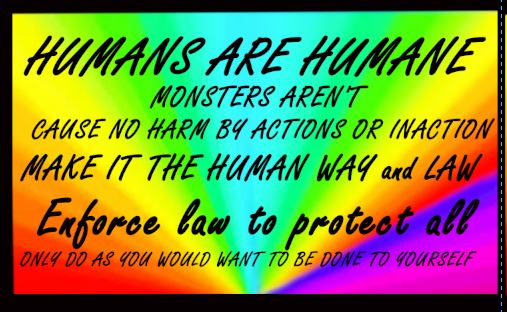 Many scholarships requiring short essays are not applied for and often go unused. Billions of dollars in Scholarships, Grants, Fellowships, funds etc. go unapplied-for yearly.Because this list is huge, to save space I sometimes use abbreviations or cut words to keep on fewer lines.  If I did not do this the document would be much longer.  Abbreviations: Sclrp or Sp= SCHOLARSHIP,  JH Junior High School, HS HIGH SCHOOL, HSup = high school and college, UG = undergrad (often omitted as not necessary),  G = graduate studies.  Assn = Association , Cntst = Contest, Fndn = foundation, Comptn = Competion, Mem = Memorial,  Pgm = Program, AA = Afirmative action, Afn = African, Asn = Asian, Blk = black, Bus = Business, Coll =College, Com = communication, Comty = Community, Constr = Construction, des = descendant this includes sons daughters grandchildren, Dvrsy = Diversity, Edm = Endowment, edu = education, Engr = Engineer, Engrng = Engineering, FinNd = based on financial need, Hspn = Hispanic, IT = Information Technology, Intrnsp = Internship, mbr = member, Merit = based on grades, and test scores, NtvAm = Native American,  rd = random drawing, res = resident, U = University, wd = words, yr = years  To save space some unneeded words often omitted such as: The, Contest, Scholarship, Fund, Memorial, Program, acronyms, first names,middle initials. I am adding the word “kids” to allow searching for grade school funds. I have not listed details because they change monthly.  This list last revised Mar 24 2017.Unless mentioned otherwise these scholarships are for college students who are US citizens with good GPAThere are MORE additional not listed scholarships for each college in the USA, and for each state county and High School based on residence.  You can easily search for these yourself. Humans are Humane psychopaths aren’tMeaning we should bring no harm to another by our actions or inaction.  In other words we should support the Universal Code of Conduct for all Humans as being the Golden Rule (That we should always do to others only what we would want to be done to ourselves; and the Silver Rule of Do not do do to another what you would not want done to yourself.) There is no such thing as race in present day humans. We are all the same race. There are minor variations which include color of skin, eyes, hair, shape and size of body parts etc.  I am totally opposed to discrimination by so called race.  Therefore I am not going to allow on my list any kind of reference to skin color, etc. I have been told that this is the most complete list of its kind available for free and I already have companies begging me to include their information gathering schemes here which I refuse to do.  Many scholarship applications already in my opinion ask too many personal questions.  I feel it is unsafe to release one's social security number, birth date, bank account number and location and any other personal info that could be used to steal your identity.  Be careful.  You should ask what does the scholarship giver get for giving you a scholarship. For many it is a tax write off, or the satisfaction of helping a fellow American.  But also for many it is the gathering of your information which is then put into a database and sold to advertisers such as student loan sellers or others who will pay them to advertise on their website. Some sites also steer students away from or towards their foes or friends in the business world.  It is good general practice to check with several sources to get accurate information. Of course you could also make a “mistake” in giving your actual birth “day.”  Could you register under your “pet name” rather than your actual name?  When it comes to cutting the check you could simply advise of the true legal name. Whether or not this would disqualify you is unknown, legally probably not but at least it would make you less vulnerable to ID thieves.  Also it may be a good idea to set up separately through applications to advertisements a phony self with the phony birth date perhaps even address and put many of them out there which is great at confusing the crooks. Some people used a social security number of a deceased person with the same name.  You are not committing fraud as you are not trying to get anything, only protecting yourself but ID thief gets caught because the credit card application is declined because the person is deceased. Here is a link to more information on scams http://studentaid.ed.gov/types/scams   Beware of scams data minors and marketeers.  You are cautioned to check them out before you give your personal information. I am not able to do so because of time ( and I am just one senior citizen without resources or money) and be aware these sites are changing monthly. I am therefore not responsible if any of the sites listed below turn out to be a scam.  Please notify me immediately if you find any so I can remove them. Most of these are good folks who want to help students go to college. Or get paid by advertising for others such as loan companies.BEWARE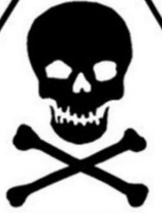 Also beware of foreign scholarships. Example there are on Facebook Chinese scholarships listed for under grad and graduate levels even PhD Beware it may be entry into slavery or espionage which could be even worse because they can threaten your dearest relatives.There are also many scholarship groups on Facebook which I have not listed here for the same reason as the paragraph above.  Feel free to check them out but do not give them personal information.  Best use a phony ID and check references some may be ID thieves some may be body snatchers traffickers or spy recruiters and I am not kidding. Stick with known American institutions.  Even beware of private companies in the USA as they can false fronts for espionage recruiters. It is really dirty business.Quick find markers like m mm allow going to a letter  quickly. Use Ctrl+F (FIND)Please advise me of CHANGES/ERRORS so I can keep this list up to date.  Your help is needed in this.Send corrections to me Professor Wesley Arnold e-mail wecare@dogoodforall.todayGoogle the name for current web address and details.   ---    ----   ---   Most Drawing and Easy Scholarships are here at the top to help you. ----   -----   ----   -If I saw drawing or sweepstakes on their site I included drawing in the description.If it appears to be easy I put easy in the description. Give me feed back so I can make this list more accurate. Also if the scholarship is closed that does not necessarily mean it will not reopen.  If you discover that a scholarship no longer exists let me know so I can remove it.2020 a $2,500 scholarship posted on Facebook You could even win a $2,500 scholarship😉 : http://bit.ly/WouldYouRatherFB $500 Because College is Expensive By Graduate Programs Foundation. “is open to all students seniors in high school, current UGs and grad students and those planning on enroling”  Must register on their website.  Random Drawing. The following link gets you to multiple drawings http://www.fastweb.com/college-scholarships/scholarships/167675$1,000 “CollegeWeekLive is awarding a $1,000 scholarship just for viewing and visiting US colleges online. Winning is easy - all you need to do is login to at CollegeWeekLive.com and visit 5 colleges that interest you. One lucky winner will be awarded a $1,000 scholarship and many other winners may find the college of their dreams.” appears to be a random drawing http://www.internationalscholarships.com/2163/CollegeWeekLive-$5,000-Scholarship$1,000  (12 Awards) Commerce Bank Scholarship Sweepstakes. Selected at random https://credit.commercebank.com/rewards/?type=scholar$20,000 High School Senior Cntst Open to “High School Seniors who want to pursue a college degree or trade school education. Enter for the chance to win 1 of 10 $2,000 College Scholarships.” Drawing https://www.afsascholarship.org/$5,000 “Second Chance College Scholarship Cntst Open to anyone who has graduated high school or equivalency and wants to pursue a college degree or trade school education. Enter for the chance to win 1 of 5 $1,000 College Scholarships.”  https://www.afsascholarship.org/$2,000 American Fire Sprinkler Assn  AFSA High School sclrp  “The High School Senior Scholarship Cntst is open to high school seniors who wish to pursue a college degree or technical education. Ten winners will be randomly chosen, and each winner will receive a $2,000 prize that will be paid directly to the accredited educational institution of the winner’s choice, to be used for tuition and/or books for the Fall 2016 semester. To enter, high school seniors can visit afsascholarship.org, where they will read an educational essay with information about fire sprinklers. After reading, the student will then be asked to take a ten-question, multiple-choice reading comprehension test. For each question answered correctly, students will receive one entry into a drawing for one of the ten $2,000 scholarships.  A total of ten entries into the drawing are possible.” https://www.firesprinkler.org/afsa-offers-20000-in-scholarship-funds-to-students/$1,000 more than one monthly and $10,000 quarterly drawings. All winners are allegedly randomly selected from the total points. “The ScholarshipPoints program was created in 2006 to help students win scholarships without the hassle of filling out paper applications and writing dozens of essays. By participating in the ScholarshipPoints.com Comty, high school and college students can earn points and enter scholarship drawings through their daily internet activities. ScholarshipPoints.com is owned and operated by Edvisors, a company dedicated to helping students plan and pay for college. To date, Edvisors has given away more than $750,000 through the ScholarshipPoints program. https://www.scholarshippoints.com/about/$1,000 Lazy Day Celebrate this day of mandatory relaxation Perfect Day sclrp drawing The more points you spend, the more chances you'll have to win  ScholarshipPoints.com $1,000 Do Something.org has many seasonal scholarships check for new ones$5,000 Keep Friends safe by discouraging texting while driving. Share a text-message to make an entry https://www.dosomething.org/$1,000 Every Month Scholarship to all fields of study GotChosen   register and enter the monthly random drawing. doesn’t require a good GPA, essay or long form $5,000 Gotchosen sclrp   Gotchosen.com  is a random drawing. eligibility is not based on financial need or academic performance no essay$10,000 Upvote Scholarship Gotchosen.com “To be eligible for the $10,000 scholarship drawing you must complete these 5 steps: Register Apply for the scholarship Add a photo to your profile Post on any channel Get upvotes for your post. You will earn an entry for every upvote during the Cntst. There is no limit to the number of entries you can earn with upvotes.” https://www.gotchosen.com/$1,000 Sallie Mae’s College Planning Sweepstakes  HSup monthly random drawing https://www.salliemae.com/plan-for-college/registration/$10,000 Scholarship Zone  Drawing  http://scholarshipzone.com/$5,000 Diabetes four $5,000 sclrps will be awarded randomly to an incoming freshmen with type 1 diabetes http://diabetesscholars.org/college-scholarship/ $1,000 Supercollege.com open to all students Complete the online application form. Will be selected based on completeness of application and random selection. http://www.supercollege.com/scholarship/ $1,000 Course Hero.com  sclrp monthly drawing  Must answer short answer questions They also have a $3,000 and $5,000 Sclrp  “No Purchase Or Payment Necessary To Enter Or Win. Making A Purchase Does Not Increase Your Chances Of Winning. The Course Hero, Inc. Monthly Scholarship Cntst (the “Cntst”) is sponsored by Course Hero, Inc. “To apply for any Course Hero scholarships, you’re required to sign up for a free account.” “(“Course Hero”). https://www.coursehero.com/utm_$1,000 Give Course Advice at Course Hero. “To apply for any Course Hero scholarships, you’re required to sign up for a free account.” https://www.coursehero.com/utm_$3,000 Upload 8 Study Documents at Course Hero. “To apply for any Course Hero scholarships, you’re required to sign up for a free account.” https://www.coursehero.com/utm_$5,000 Share on Social Media at Course Hero. “To apply for any Course Hero scholarships, you’re required to sign up for a free account. However, no purchase is necessary, and you don’t have to upgrade your mbrship unless you want to.“ https://www.coursehero.com/utm_$2,000 "No Essay" College Scholarship™ Open to all high school and college students. Simply log in or create a free account “  https://colleges.niche.com$10,000 College Express This is one scholarship you don’t need to complete a special application for! Just register on this site or fill out a response card in one of Carnegie Coms' magazines http://www.collegexpress.com/carnegie_scholarship/10 Words or Less easy $500 Anyone who is between the ages of 14-25 who will be attending school provided by StudentScholarships.org. to apply  Go to www.facebook.com/myscholarships. On the left  "10 Words or Less Scholarship". In the comment section underneath 10 Words  answer the following: In 10 words or less, tell us why you deserve the $500 sclrp.  Before or After writing your Answer you will also need to "Like" our Facebook page. Note we will only read the answers provided from people that have "Liked" our page. Asking pharmacies to remove tobacco products from eye-level shelves using social media $5,000 easy  http://www.fastweb.com/college-scholarships/featured-scholarships?click=navBooze and cruise $2,000 easy  Learn how to stop a friend from driving drunk enter you phone number and they give you tips on how to stop a friend from drinking and driving. Can save many lives one at a time https://www.dosomething.org/us/campaigns/don%E2%80%99t-booze-and-cruiseCastle Ink easy Post something about recycling on social media use the hashtag #CastleInk. linking to www.CastleInk.com fill out the application or. Make something cool out of used printer ink cartridges, laser toner, or your old printer. Snap a picture of it, and send it over to us  http://www.castleink.com/category/717/Castle-Ink-Paperless-Scholarship.htmlChameleonJohn.com easy  http://www.chameleonjohn.com/scholarship/universities/apply $3,000 Answer 3 questions Chegg $1000 easy monthly sclrp  chegg.com/scholarships/ must submit a short application online  telling chegg.com a quote they live by and why it is important to them. active in Comty service. CKSF Funds easy  $250 to $2,500 for just taking “common knowledge” quizzes All U.S. high school, college, and G students are eligible.  http://www.cksf.org/ College easy$10,000 to students who do not wish to write a bunch of essays and paper applications. http://www.studentscholarships.orgCollege jumpstart easy $1000  http://www.jumpstart-scholarship.net  merit answer question 250 words College Money easy  $1,000 HSup http://www.cappex.comCollege Prowler easy $2000 No Essay Scholarship monthly random drawing CollegeNET.com weekly easy  participate in site's discussions some got $20,000 in combined sclrpsCollegeSTEPS easy  https://bigfuture.collegeboard.org/scholarships/college-program $1000 HSup raffle CollegeSTEPS easy Sweepstakes $1,000 x160 age 14 up-college http://www.wellsfargo.com/collegestepsCollegeSteps easy Sweepstakes $5000 http://www.fastweb.com/college-scholarships/scholarships/118773CollegeWeekLive,com monthly easy  $1,000 login visit 3 virtual college booths eligible the drawing.Community College easy $500 all current and prospective community college students. Simply log in or create a free account https://colleges.niche.com/scholarships/?easy=no-recommendations-requiredCommon Knowledge easy Fndn $250-$5,000 Take a quiz opportunity to win http://www.cksf.orgCountdown to College Scholarship Potential Magazine easy $1000  teens in grades 9th-12th. http://potentialmagazine.com/college-scholarships/countdown-to-college-scholarship-signup  CPAexcel easy  $2,500 1 accounting course random drawing. www.cpaezcel.com/students/scholarship.html)Create-a-Greeting Card easy $10,000 for Bus use. http://www.gallerycollection.com/greeting-cards-scholarDefensiveDriving.com easy $1,000 submit a photograph required “like” Facebook page Design-A-Sign easy $1000  banner design that expresses your future dreams and goals you hope to achieve through higher education. decided by online public voting http://www.signazon.com/Cntst/grad2015/?n=fDigital Privacy easy $1,500 submit brief message about digital privacy http://www.digitalresponsibility.org/schoDigital Privacy easy A 140-character message is required. Top 10 finalists must write essay. http://www.studentscholarshipsearch.com/scholarships/digital-privacy-scholarship.php#sthash.bVwdicDr.dpufDo something scholarships many easy  https://www.dosomething.org/us/about/easy-scholarshipsDo-Over sclrp easy $1500 All students can apply https://www.scholarshipexperts.com/scholarships/our-scholaDon’t Booze & Cruise stop friend from driving drunk easy $2,000 https://www.dosomething.org/us/about/eaDon’t text and drive HSup easy $1,500  msg why you pledge  http://www.fastweb.com/college-scholarships/articles/scDon’t Text and Drive easy complete a short statement on why you pledge not to text and drive in order to qualify for this award. Must complete this statement with a 140 character sentence: I pledge to not text and drive because…. After selection 10 finalists, the winner will be chosen on a 500-1,000 word essay http://www.digitalresponsibility.org/dont-text-and-drive-scholarship/Doodle 4 Google $30,000 art Cntst to students K-12, the Google Doodle easy sclrp  ‘Google Doodle’ based on the topic “If I Could Invent One Thing to Make the World a Better Place…”E-waste sclrp  http://www.digitalresponsibility.org/ewaste-scholarship $1,000 easy send 140 character message about e-waste. Top 10 applicants will be asked to write 500 essay about e-waste. End of Year sclrp $5,000 easy just 3-steps answer http://www.fastweb.com/college-scholarshipFastweb Invite a Friend to Fastweb $500 easy  monthly invite friend to join Fastweb. Once your friend  registers you’re both entered  http://www.fastweb.com/college-scholarships/articles/the-2016-scholarships fastweb.com you just have to make an account, answer a few questions and sclrps find you. $2,000 easy no essay sclrp, all fields of study, available to any student Flavor of the month easy taste ice cream flavors https://www.unigo.com/scholarships/our-scholarships/flavor-FortOnFleek Challenge $1,000 easy build fort out of blankets share an image or video on Instagram or Facebook with the hashtag #FortOnFleek and the tag @dormbedding. Must be 16College Factual $1,000 easy  http://pages.collegefactual.com/scholarship/A GPA Isn’t Everything Cappex Monthly easy $1,000  simply requires you to fill out basic information about yourself and your educational background and college plans. To help you pay for college, Cappex provides an easy scholarship every month. Because a GPA isn't everything, there is no GPA requirement and no essay to write! All you have to do is create a Cappex profile and tell us what you do in your free time https://www.cappex.com/scholarships/GPAisntEverythingScholarship.jspHelp One Friend Register to Vote $5000 easy sclrp No essay kids be 13-25 http://www.fastweb.com/college-scholarships/articles/scholarships-for-college-studentsI Have A Dream $1,500 easy short written response 250 words for 'We want to know, what do you dream about? https://www.unigo.com/scholarships/our-scholarships/i-have-a-dream-scholarshipIce cream ofmonth $1,500 easy write paragraph about an invented ice cream flavor that best reflects your personality  https://www.unigo.com/scholarships/our-scholarships/flavor-of-the-monthJif Most Creative Peanut Butter Sandwich $25,000 easy  Create sandwich recipie  kids 6 – 12  www.jif.com.Jif Peanutbutter sandwhich recipie $25,000 easy or wins $2,500 http://www.jif.com Jump Start $1,000 easy to better their life http://www.jumpstart.scholarship.netLazy Day Celebrate $1,000 Perfect Day easy drawing more chances to win  ScholarshipPoints.com Local thru Comty service kids ages 13-25 easy no essays https://www.dosomething.org/about/easy-scholarships Make anti-smoking card $5,000 easy kids ages 13-25 http://www.fastweb.com/college-scholarships/featured-scholarshipsMake Me Laugh $1500 All easy 250 words incident in your life funny or embarrassing (fact or fiction), and make us laugh!” https://www.scholarshipexperts.com/scholarships/our-scholarships/make-me-laugh-scholarshipMake ThankYou Cards for Soldiers $5,000 easy Mail a handmade card to A Million Thanks who will give them to service mbrs, helping them https://www.dosomething.org/us/campaigns/smiles-soldiers?utm_sourceMake Valentine's Day Card for Senior $4,000 easy http://www.dosomething.org/loveletters#sthash.0pANjtwI.dMy Mozaic Monthly easy $500 http://www.mymozaic.com/scp.phpOP Loftbed $500 easy sclrp short answers to three questions  www.oploftbed.comPet Pic $5,000 easy Protect Animals from Secondhand Smoke RUF for dogs! Purrfect! http://www.fastweb.com/PicMonkey College $1,000 making web apps do your bidding Take our easy survey submit photo 250wd story behind the photo for a chance to win  www.picmonkey.com/blog/1000-picmonkey-college-scholarship/Play a Game $5,000 easy of Would You Rather On Your Phone! $5,000 http://www.fastweb.com/college-scholarships/scholarships/168767-5-000-easy-scholarship-play-a-game-of-would-you-rather-on-your-phonePoem All I Need Slam $1,000 easy write poem about one thing you need. one thing you can't live without. sclrp winner will be chosen from poems. http://www.fastweb.com/Post to Win easy $10,000 -must create one post. Get 5 up votes for your post. http://www.fastweb.com/college-scholarships/scholarships/168900-10-000-post-to-win-scholarshipPregnancy Test easy Send friends a sassy text baby to take care of for a day to start the convo about teen pregnancy $2,000 easy scholarship. https://www.dosomething.org/us/about/easy-scholarshipsQuick application course hero $1,000 easy answer one question in less than 500 characters be entered to win Winners will be chosen based on short-answer responses so be creative! http://www.fastweb.com/college-scholarships/featured-scholarships Sallie Mae’s $1,000 easy Sweepstakes HSup monthly random drawing https://www.salliemae.com/plan-for-college/reScholarship Detective Launch $1,000 easy  To celebrate our launch we are awarding two $1,000 college scholarships. To enter just complete this application including a 140 character or less statement on how you plan to use the scholarship money. http://www.scholarshipdetective.com/scholarship/ScholarshipOwl $1,000 easy  https://scholarshipowl.com/ScholarshipDetective $1,500 is a free sclrp search engine. To enter just complete this application including an easy 140 character or less statement on how you plan to use the sclrp money. http://www.scholarshipdetective.com/scholarship/Scholarships General No Essay $1,000 easy monthly http://www.scholarships4students.com/scholarships_for_collegeSchool Insider Do Something $1000 easy  https://www.dosomething.org/campaigns/school-insider   School Your School $1,000 easy Share tips with friends to help make school more fair for everyone  Second Chance easy Contest $1,000  Random Drawing  http://www.afsascholarship.orgShirtSpace sclrp $2,500 & $100 easy kids13 or older. Design blank T-shirt to represent yourself. Post foto with 200wd  describ design https://www.shirtspace.com/scholarship/Social network sclrp $5,000 easy The post with the highest number of votes at the end of the month wins No GPA, essay, or financial need requirements. Open to all fields of study, http://www.fastweb.com/college-Superpower $2,500 for only typing easy 250 word or fewer msg Which superhero would you want to change places with for a day and why? https://www.scholarshipexperts.com/scholarships/our-scholarships/superpower-sTechnology Addiction Awareness $1,000 HSup easy to 140-character statement that completes this sentence: Instead of spending time with technology, I'd rather...Selecting winner: 10 finalists based on the content of the 140-character message. will be selected based on the content and creativity 500-1,000-word essay. http://www.digitalresponsibility.org/Tell Pharmacies to Remove Tobacco From Shelves! $5,000 easy  enter to win http://www.fastweb.com/college-scholarships/scholarships/169020-5-000-easy-scholarship-tell-pharmacies-to-Tweet for Success $500 easy   http://www.dialmycalls.com/scholarship.htmlTwitter scholarship- $1400 easy  for the winner https://twitter.com/scholarshipsTwitter Scholarships easy The new easy sclrp essay of today. The Twitter sclrp essay is only 140 characters  http://twitter.com/#!/scholarships  U.S. Bank  No essay easy just register 5,000-20,000 https://www.usbank.com/community/financial-educatiU.S. BANK 40 $1,000 easy for simply being an American citizen who will be or is attending college. All you have to do is fill out some basic information about yourself and then the applications will be drawn at random. https://www.usbank.com/community/financial-education/scholarship.html$1,000 U.S. Bank Financial Genius 40 $1,000 easy HS Scholarship Sweepstakes https://www.usbank.com/Comty/financial-education/scholarship-application-form.htmlVIP Voice sclrp $5,000 easy chance http://www.fastweb.com/college-scholarships/scholarships/169011-5-000-vip-voice-scholarshipYou Deserve It sclrp $1,000 easy monthly drawing Must register with ScholarshipOwl 1 chance in 1500. Winner will allow ScholarshipOwl to publish Winner’s name http://www.scholarshipowl.comZinch $1,000 easy HS every week based on  2-3 sentence response to week's question.  http://www.zinch.comZinch.com hosts three sentence easy essay $1,000. Cntst every week. All you have to do is write three sentences based on the weekly essay Cntst, and you are eligible to win   http://www.Zinch.comZoomita no essay easy $1,000 For ALL HS requires a short response to mystery question. www.zoomita.comThere may be more Easy Sclrps scattered below. ----------------               --------------   A-Z           --------------            -------------           -------------              1st Marine Division Assn $1,750 dependents http://www.1stmarinedivisionAssn .org36 Boy Scout sclrps at local schools http://www.nesa.org/institutions.html 4 Moms sclrps $10,000  Scholarships4Moms.net4th infantry division Assn  sclrp: must be a blood relative, current Assn  mbr in good standing; must be a U.S. citizen.  http://www.4thinfantry.org.50 Years of Service sclrp  for Macomb Community College students an essay explaining what your future goals are. This sclrp money will go towards tuition, fees, books, and other educational expenses.$500 Adjunct Faculty of Macomb Community College (AAFMCC) $500 each fall and winter term) for one child of an adjunct instructor to take classes at MCC. a aa marker for quick searching A computer programming superstar Microsoft sclrp Program  majors in computer science, computer Engrng or a related math (STEM) earn up to a year of full tuition along with 12-week summer internship at Microsoft. http://www.usnews.com/education/blogs/the-scholarship-coach/2015/01/15/kick-off-2015-with-8-A-OK Student Reward Program Navy dependents $1,000 up http://www.mynavyexchange.comA.C.E.C. Research Management Fondtn $2,500 Engrng; Bus Admin www.acec.org/awards-programs/scholarships/AAAEA College sclrp  Arab Engineer, Architect or Computer Science student,  mbr of AAAEA.  $1,000, $1,500, or $2,000 http://www.aaiusa.org/scholarshipsAABB Suzanne Ledin Travel Award Blood Banking $1,500 http://www.alphachihonor.orgAAC sclrp $5,000 -$2500  students pursuing careers in behavioral health and addiction–related studies, nursing, counseling, psychology, social work, marriage, family therapy, or other program focusing on treating mental health and/or substance abuse issues. AACE International Competitive sclrp Program  Engrng, Constr management, building Constr, computer sciences, Bus, quantity surveying, or information technology. Applicants must not be otherwise gainfully employed. http://collegeapps.about.com/od/grantsandscholarships/tp/college-scholarships-international-students.04.htmAACT’s John Kitt Memorial sclrp Do you have a sweet tooth? If so, we found the most scrumptious sclrp for you. Sponsored by the American Assn  of Candy Technologists, confectionery technology. majoring in food science http://www.aactcandy.org/aactscholarship.aspAAST/KCI Research Grants: research in the area of wound care http://www.aast.org. AAU Karate sclrp 4 yr participants $1000 http://www.aaukarate.orgAAUS Student sclrps $3000 divers http://www.aaus.orgAAUW International Fellowships for Women  AAUW full-time study or research in the United States to women who are not United States citizens or permanent residents. Preference is given to women who show prior commitment to the advancement of women and girls through civic, Comty, or professional work. Master’s/Professional Fellowship: $18,000 Doctorate Fellowship: $20,000  Postdoctoral Fellowship: $30,000 Abbey Road Green Ticket sclrp $500 reward for those who are committed to protecting the environment and their local Comty. They offer full tuition sclrps, and two semi full tuition sclrps.  http://www.goabbeyroad.com/summer-scholarships-fellowships/Abbott and Fenner Bus Solutions: Describe your educational career and life goals. Explain your plan for achieving these goals. $1000  500 and 1000 words.  scholarships@abbottandfenner.com Abdul Sheikh Society Endowed sclrp to Macomb Community College students. for tuition, required fees, and books  Financial Aid, Online Automated sclrp Information System ABE Judith Holm Memorial Social Work Award  $2,000  to assist second-year G students who plan to become clinical social workers.  http://www.abecsw.org/student-awards.htmlAbercrombie & Fitch Anti-Bullying sclrp  https://nshssfoundation.org/scholarships/abercrombie-fitch-anti-bullying-scholarship/    $2,500 every year for three years  essayAbrahamson & Uiterwyk sclrp  $1,500  scholarship@theinjurylawyers.com Academic sclrps.com many are listed here https://www.scholarships.com/financial-aid/college-scholarships/scholarships-by-type/academic-scholarships-and-merit-scholarshipsAccountemps Student Sclrsp $10,000 AICPA mbrs http://www.aicpa.orgAccounting CPAexcel Sclrsp $2,500 http://www.efficientlearning.comAccounting IMA Memorial Education Fund $2,500 http://www.imanet.orgAccounting Internal Auditing Esther Sawyer $5,000 http://www.theiia.orgAccounting National Academic Sclrsp $3,000 http://www.agacfm.orgAccounting NSA Sclrsp $2,000 http://www.nsacct.orgAccounting Pricewaterhouse Ascend Sclrsp $3,000 http://www.ascendleadersip.orgAccounting TACTYC Accounting Sclrsp $1,000 http://www.tactyc.orgAce Mi. http://acecmi.org/   $4,000, $5000ACI West Michigan Chapter sclrp interest in Constr field and concrete. $1000  https://www.unigo.com/Scholarships/by-state/michigan-scholarships/aci-west-michigan-chapter-scholarship/American Criminal Justice Assn Nat Student Paper Comptn mbr essay.Account Control Fndn Second-Yr sclrp 25 $1,000 http://accountcontrolfoundation.org/foundationPrograms.phpActive Leader $1000 sclrp http://www.activecalendar.com/1000-active-calendar-scholarship/  essay why knowing what’s happening is vital to your success as a student. scholarship@activedatax.comActive Life Tackle Your Weakness to current high school and college students HSup $1000 http://www.fastweb.com/college-scholarships/articles/scholarships-for-college-studentsActuarial Fondtn ooddy $2,000 http://www.actuarialfoundation.orgActuarial Fondtn Huntington http://www.actuarialfoundation.org/programs/actuarial/scholarships.shtmlActuarial Fondtn Actuary of Tomorrow $7,500 http://www.actuarialfoundation.orgActuarial Fondtn Dvrsy  http://www.actuarialfoundation.orgActuarial science Simpson Sclrsp $1,000 http://www.dwsimpson.comActuary of Tomorrow Robertson http://www.actuarialfoundation.org/programs/actuarial/scholarships.shtml) Acuity Training sclrp for Outstanding Leadership Award   $1000. Your video entry should ideally be three to four minutes in length. Ada King Summer $7,000 Russian www.collegescholarships.org/scholarships/social-science/russian.htmAdams Dr. Alma S. sclrp  $5,000 service to Comty. reducing alcohol, tobacco and drug use is preferred http://www.bestmswprograms.com/top-25-scholarships-for-social-work-students/ADHA Institute for Oral Health Fund $2,000 http://www.adha.org/instituteADHD sclrp by Shire  $2000  Volunteer and extracurricular activities Personal essay describing how  ADHE Governor's Scholars Distinguished Scholars Award  merit pays up to $10,000 per year.  an award of $4,000 per year. https://www.scholarships.com/financial-aid/college-scholarships/scholarships-by-type/academicAdjunct Faculty of Macomb Community College (AAFMCC) $500 each fall and winter term) for one child of an adjunct instructor to take classes at MCC. Admiral Mike Boorda sclrp Navy & Marines $500-3,000 http://www.nmers.orgAdult Skills Education Award $1,000 must take test  http://www.imagine-america.orgAdult Students in Scholastic Transition $10,000 major life tran http://www.ewiconnect.comAdvanced Education WOCN nursing $-+ Sclrp  http://www.wocn.orgAdvancing Aspirations Global sclrp $5,000 essay http://www.womenetics.comAdvertising; Animation; Architecture; Cartooning; Crafts; Film/video; Design; Photography Worldstudio Fndn $5,000 http://www.worldstudio.orgAdvice to Your High School Self sclrp $2,500 Students approaching graduation from college or recent college grads https://www.unigo.com/scholarships/#/fromcampusdiscoveryAEL Collegiate Essay Cntst   Essay  http://infoguides.pepperdine.edu/AELAEL Collegiate essay Cntst. http://infoguides. Aetna Foundation/NMF Healthcare Leadership Program  $5,000 10 Awards  second or third year medical students at accredited U.S. medical school.  www.nmfonline.org AFA Teens for Alzheimer’s Awareness $5000+ essay on Alzheimers info@afateens.org  www.afateens.orgAFCEA Sgt. Jeannette Winters, USMC veteran Memorial $2,000 Scholarships http://www.afcea.orgAffirmative Action Mini Grants Afn Asn Native Amrn Hspn in criminology essay http://www.acjs.org.Afn-American CBC Spouses Education sclrp for of ALL MAJORS Afn-American CBC Spouses Heineken USA Performing Arts  $3,000  https://cbcfinc.academicworks.com/opportunities/324Afn-American CBC Spouses Visual Arts Afn  $3,000 merit, FinNd  https://cbcfinc.academicworks.com/opportunities/320Afn-American CBCF General Mills Health $2,000   http://sms.scholarshipamerica.org/cbcfgeneralmillshealth/application.htmlAFSA $20,000 High School sclrp  $2,000 ten-question open book test. For each question answered correctly, applicant receives one entry into drawing for http://www.afsascholarship.org/AfterCollege Sales & Marketing Student sclrp $500 interested in a career in Sales or Marketing.  https://colleges.niche.com/scholarships/?major=marketingAfterCollege Succurro sclrp- up to $4,000 https://www.aftercollege.com/scholarships/?source=ur-sch13    AfterCollege profiles used as criteria to select recipientsAGA sclrps Cmty Service be in financial management  in service project.  Apply @: www.agacgfm.orgAgainst the Grain Groundbreaker Leadership sclrp. Asn Amrn college seniors and grads who exhibited exemplary leadership, vision  $1,500 http://www.againstthegrainproductions.com/our-causes/scholarship/AGC education and Research Fndn G Award $7,500 in a Constr G degree program http://www.collegescholarships.org/financial-aid/scholarship/agc-education-and-research-foundation-GAGC Sclrp  Fund $2,500 civil Engrng diesel http://www.agcnys.orgAgnes Jones Jackson sclrp $2,000 http://www.naacp.org/page/s/scholarship2 be mbr of NAACP FinNd Agricultural & Biological Engineerss Adams Sclrsp $1,200 http://www.asabe.orgAgricultural Cooperative Studies $750 vo-tech or community college http://www.chsAgricultural Studies $600 vo-tech or community college http://www.chsfoundation.orgAgriculture American Jersey Cattle Assn Ceadercrest http://www.usjersey,com Agriculture American Orchid Society $5,000 http://www.aod.orgAgriculture Angus (cattle) Fndn $5,000 http://www.angus.orgAgriculture Animal Health International FFA $1,000 http://www.ffa.orgAgriculture Annie's Sustainable Agriculture Sclrsp http://www.annies.comAgriculture Beef Industry Sclrsp $1,000 http://www.nationalcattlemensfoundation.orgAgriculture Bill Kirk Sclrsp Fndn $1,000 http://www.ffa.orgAgriculture Bunge North America FFA Sclrsp $1,000 http://www.ffa.orgAgriculture Careers in Agriculture Sclrsp $1,000 HS http://www.agrisolutionsinfo.comAgriculture Dairy Shrine Lager Dairy Sclrsp  $1,000  http://www.dairyshrine.orgAgriculture Dairy Shrine McKown  $1,500  http://www.dairyshrine.orgAgriculture Dairy Student Recognition Prg $2,000 http://www.dairyshrine.orgAgriculture Darling Intl FFA Sclrsp $2,000 http://www.ffa.orgAgriculture Dean Foods FFA Sclrsp $5,000 http://www.ffa.orgAgriculture DMI Milk Marketing Sclrsp $1,500 http://www.dairyshrine.orgAgriculture Eggert Memorial $1,000 http://www.ffa.orgAgriculture Farm Aid FFA Sclrsp $3,000 http://www.ffa.orgAgriculture Farmers Mutual Hail Ins $1,500 http://www.ffa.orgAgriculture Fastline Publications  $1,000 http://www.ffa.orgAgriculture Fndn for Environmental ag Sclrsp $1,000 http://www.ffa.orgAgriculture Hester Johnson Memorial $1,000 http://www.ffa.orgAgriculture KenAG FFA Sclrsp $1,000 http://www.ffa.orgAgriculture Kent Nutrition $1,000 http://www.ffa.orgAgriculture McCullough $2,500 HS http://www.dairyshrine.orgAgriculture MetLife Fndn Sclrsp $2,000 http://www.ffa.orgAgriculture Nat Alliance Independent Crop Consultants Jensen Sclrsp $3,000 http://www.naicc.orgAgriculture Nat Dairy Promotion & Research Board $1,500 http://www.dairy.orgAgriculture NMPF National Dairy Leadership sclrp  grad doing research Agriculture PPQ Wm Heims Sclrsp biological sciences http://www.aphis.usda.govAIFS Dvrsy sclrp $1,000 10 Awards merit Afn, Asn Hspn NtvAm or Pacific Islander www.aifsabrosd.comAir & Waste Management Assn E Michigan $1,500 FinNd merit essay Environment Public Health Natural Resources Engrng http://www.emawma.orgAir Force Active Duty sclrp $18,000 allows airmen to earn degree http://www.afrotc.comAir force Aerospace Education Fondtn Eagle Plan $500 Grant 400 awards AEFStaff@aef.orgAir Force Aid Society General Henry Arnold Education dependents  $-+ Grant http://www.afas.orgAir Force Early Release Program sclrp  based on need, some merit http://www.afrotc.comAir Force High School sclrp based on need, some merit http://www.afrotc.comAir Force In College sclrp $18,000 based on need, some merit http://www.afrotc.comAir Force Reserve Officer Training Corps  full tuition http://www.afrotc.comAir Force ROTC sclrp  Merit Base There is no Restrictions.  https://www.afrotc.com/locatorAir Force ROTC sclrps up to a $500 spending cash monthly many available www.afrotc.com/scholarshipsAir Force Sergeants’ Assn  $-+  dependents http://www.afsahq.orgAir Line Pilots Assn  $3,000 a year child of retired/disabled deceased http://www.free-4u.com/airline1.htmAir Traffic Control Assn  Children of specialists Buckingham $2,500 general http://www.atca.org/activities/scholarships.aspAir Traffic Control Assn  Full-Time Employee $2,500 general http://www.atca.org/activities/scholarships.aspAir Traffic Control Assn  Half to full time $2,500 general http://www.atca.org/activities/scholarships.aspAir Traffic Control Assn  Hartl $2,500 general http://www.atca.org/activities/scholarships.aspAircraft Ele Assn Educational Fndn Arver HSup $1,000 http://www.aea.netAircraft Ele Assn Educational Fndn Arver2 HSup $1,000 http://www.aea.netAircraft Ele Assn Educational Fndn Avionics HSup $2,500 http://www.aea.netAircraft Ele Assn Educational Fndn Bendix HSup $1,000 http://www.aea.netAircraft Ele Assn Educational Fndn Coll A $3,000 http://www.aea.netAircraft Ele Assn Educational Fndn Field HSup $1,000 http://www.aea.netAircraft Ele Assn Educational Fndn Garmin HSup $2,000 http://www.aea.netAircraft Ele Assn Educational Fndn Gaylor HSup $1,000 http://www.aea.netAircraft Ele Assn Educational Fndn Glover HSup $1,000 http://www.aea.netAircraft Ele Assn Educational Fndn Instrument HSup $1,000 http://www.aea.netAircraft Ele Assn Educational Fndn James HSup $6,000 in CO http://www.aea.netAircraft Ele Assn Educational Fndn Mitchell European in USA up $1,000 http://www.aea.netAircraft Ele Assn Educational Fndn Nichls at Spartan School $22,000 http://www.aea.netAircraft Ele Assn Educational Fndn Peacock HSup  $1,000 http://www.aea.netAircraft Ele Assn Educational Fndn Plane HSup $2,000 http://www.aea.netAircraft Ele Assn Educational Fndn Slocum in Co $6,000 http://www.aea.netAircraft Ele Assn Educational Fndn Sporty's HSup $2,000 http://www.aea.netAircraft Ele Assn Educational Fndn Taylor in OKl $22,000 http://www.aea.netAircraft Ele Assn Educational FoundtnTarbox HSup $2,500 http://www.aea.netAircraft Electronics Assn Edu Fndn $1,000 aviation management http://aeaavnews.orgAircraft Mid Continent instruments $1,999 http://www.aea.netAirmen Memorial Fndn sclrp $2,000 AF dependents http://www.hqafsa.orgAIST Fairless $2,000 Engrng metals full time http://www.aistfoundation.orgAIST Korf $3,000 Engrng metals full time http://www.aistfoundation.orgAIST Lincoln $3,000 Engrng metals full time http://www.aistfoundation.orgAIST Schwabe $3,000 Engrng metals full time http://www.aistfoundation.orgAIST William Schwabe sclrp in science, and Engrng. interest in steel industry Akademos TextbookX.com Cntst $2,000  http://www.textbookx.com/scholarship/Akash Kuruvilla Memorial sclrp $1,000 merit, need http://www.akmscholarship.comAKC Veterinary Student sclrp $10,000 American Kennel Club. academic achievements, history of research into the needs of purebred dogs. essay.  Cappex.comAl Muamman sclrp ($5,000) arab americans majoring journalism No essay http://www.adc.org/2010/11/arab-american-scholarships/ALA sclrp Program  many different sclrps by only one online application.  academic excellence, leadership, and evidence of commitment in a career in librarianship.  http://www.ala.org/educationcareers/scholarshipsAlabama Golf Course Superintendents Assn $2,000 Agronomy, Turf Grass live anywhere http://www.agcsa.orgAlaska Commission On Postsecondary Education  $7,500ALBA George Watt Memorial Essay Cntst $500 essay https://www.scholarships.com/financial-aid/college-scholarships/scholarships-by-type/essay-scholarships/alba-george-watt-memorial-essay-Cntst/  essay Albert Shanker College $5,000 be from New York City low-income http://www.collegescholarships.org/financial-aid/scholarship/albert-shanker-college-scholarshipAlbertson & Davidson LLP college sclrp $2500   http://aldavlaw.com/  essay 500 words or less Alcavis International nursing $2,000 http://www.annanurse.orgAldav Law  http://aldavlaw.com/  $2500 answer a question in 500 words or less.Alexander Graham Bell Assn for Deaf College $-+ Awards http://www.agbell.org/financialaid.cfmAlice Haltom Educational Fund  information and records management. $1,000- $2,000.Alice Madden Barton Cosmetology School sclrp Amount: Varies to students pursuing a career in cosmetology or barbering short essay http://www.greatclips.com/Alice Newell Joslyn Medical Fund $2,000 San Deigo County http://www.becafoundation.orgAlice T. Schafer Mathematics $1,000 female Prize http://www.awm-math.orgAll About Education sclrp $3,000  www.scholarshipexperts.com. short essayAll I Need sclrp Slam $1,000 Write a poem about the one thing you need. The one thing you can't live without. sclrp winner will be chosen from poems. http://www.fastweb.com/All Students K-12 Music Composition; Photography; Visual Arts; Dance; Writing National PTA Reflections Program http://www.pta.orgAll-American Scholars Cheerleading Jr High and H school http://www.popwarner.com/scholastics/scholaAll-American Scholars Football Jr High and H school http://www.popwarner.com/scholastics/scholarsAll-Ink.Com College Scholarship $1,000 general full time www.all-ink.com/scholar/scholarship.htmlAlliance Data sclrp $5,000, Afn FinNd Colleges.Niche.ComAlliance For Young Artists And Writers, Inc. $10,000 http://www.artandwriting.orgAlliant Energy Comty Service sclrp $1,000 leadership, volunteer work, age 24 or under be a dependent child,  https://www.scholarships.com/financial-aid/college-scholarships/scholarships-by-type/Alliant Energy Innovation sclrp recognizes outstanding Comty  Up to 25 $1,000  http://www.alliantenergy.com/CommunityInvolvement/CharitableFoundation/ProgAlpha Chi/National College Honor Society, Gaston mbr general $2,500 http://www.alphachihonor.orgAlpha Delta Kappa International Teacher Education Scholarship $10,000  Young Women http://www.alphadeltakappa.orgAlpha Kappa Alpha Edu Advancement Fndtn mbr Gaston Merit $2,500 http://www.alphachihonor.orgAlpha Kappa Alpha Edu Advancement Fndtn mbr Merit $1,000 http://www.alphachihonor.orgAlpha Kappa Alpha Edu Advancement Fndtn mbr Merit Youth-P.A.C. for Youth Partners Accessing Capital general http://www.alphachihonor.orgAlpha Kappa Alpha Edu Advancement Fndtn mbr needs based $1,500 http://www.alphachihonor.orgAlpha Kappa Alpha Edu Advancement Fndtn mbr Nolle Merit $1,500 http://www.alphachihonor.orgAlpha Kappa Alpha Financial Need sclrps. $2,500 service http://www.akaeaf.org/Alpha Kappa Alpha Sorority AKA/PIMS Summer Youth Math Science Camp $1,000 http://www.akaeaf.orgAlpha Lambda Delta Nat Honor Soc for First Year Students $1,000 http://www.nationalald.orgAlpha Mu Tau Education Research Fund/AMTF $1,500 medical lab tech  http://www.ascls.org/Alpha Mu Tau Education Research Fund/AMTF French $3,000 medical lab tech  http://www.ascls.org/Alpha Mu Tau Education Research Fund/AMTF Morrison $2,000 medical lab tech  http://www.ascls.org/Alpha Mu Tau Education Research Fund/AMTF Reilly $2,500 medical lab tech  http://www.ascls.org/Alpha Mu Tau Education Research Fund/AMTF Winstead $1,500 medical lab tech  http://www.ascls.org/Amazon Student sclrp   Comty service, leadership experience. essay  50 winners will receive $5,000 dollars and $500 toward books. http://www.amazon.com/b?ie=UTF8&node=9944643011Ameen Rihani Program Lebanese or other Arab descent; http://www.aaiusa.org/scholarshipsAmerica’s Junior Miss Scholarship Comptn $30,000 HS http://ajm.orgAmerican 1 Comty Involvement sclrp  Michigan resident $1000 HS essay on benefits of altruism. https://www.american1cu.org/giving-backAmerican Accordion Musicological Society $500 write music http://www.airaccordion.com/American Alliance For Health Physical Education Recreation Dance http://www.aahperd.orgAmerican Assn Attorney-CPAccountants Fodtn $1,500 http://www.atorney-cpa.comAmerican Assn of Colleges of Nursing CampusRN/AACN $2,500 http://aacn.campusrn.com/American Assn  for Nude Recreation, West Region $1,500 http://www.aanrwest.orgAmerican Assn  of Advertising Agencies $350 week http://www.aaaa.orgAmerican Assn  of Airport Executives $1,000 http://www.aaae.org/American Assn  of Bioanalysts Birenbaum mbr children $-+ Fund http://www.aab.orgAmerican Assn  Of Blacks In Energy http://www.wmich.edu/cas/research.htmlAmerican Assn  of Candy Technologists sclrp $5,000.00 confectionery tech food related science American Assn  of Cereal Chemists International $2,000 food science tech http://www.aaccnet.org/American Assn  of Cosmetology Schools $1,000 Grants 500 Awards http://www.beautyschools.orgAmerican Assn  of Teachers of Italian Essay Cntst $300 aati-online.orgAmrican Assn U Women Romeo single heads of households  https://macomb.academicworks.com/opportunities/2804American Assn  of Yemeni Scientists Mi Yemeni heritage. http://www.aaiusa.org/scholarshipsAmerican Baptist Financial Aid Program $500 loan  http://www.abc-em.org/dm/fa.cfmAmerican Baptist Financial Aid Program Burr $2,000 NtvAm http://www.abc-em.org/dm/fa.cfmAmerican Baptist Financial Aid Program UG $2,000  http://www.abc-em.org/dm/fa.cfmAmerican Bar Fndn Dvrsy Law soc humanities $3,600 minority http://www.americanbarfoundation.orgAmerican Board of Funeral Service Education National sclrp $2,500  financial   http://www.abfse.org/American Bullion sclrps Program made Easy $500 essay  https://www.americanbullion.com/scholaAmerican Cancer Society, Young Survivor MI and Indiana $1,000 FinNd http://www.cancer.org/scholarshipAmerican Cheese Soc attend Comptn. $600 travel  http://www.cheesesociety.org/conference/scholarships/American Chemical Society minority Scholars $3,000 http://www.acs.orgAmerican Chemical Society Rubber Division $5,000  http://www.rubber.org/awards/scholarships.htmAmerican Classical League $1,500 education;teaching classics http://www.aclclassics.orgAmerican Classical League Phinney Teaching $750 http://www.aclclassics.orgAmerican College of Medical Practice Executives $3,000 health admin http:www.mgma.comAmerican College of Nurse-Midwives Fndn Basic Midwifery $-+ http://www.midwife.orgAmrn Congress Surveying Mapss Bernsten Internl Technology $500 http://www.acsm.net/scholar.htmlAmrn Congress Surveying Maps Cartography Geographic Info Soc $1,000 http://www.acsm.net/scholar.htmlAmerican Congress on Surveying and Mapping Chelf $500 http://www.acsm.net/scholar.htmlAmerican Congress on Surveying and Mapping Dracup $2,000 http://www.acsm.net/scholar.htmlAmrn  Congress Surveying and Maps Nat Soc ProfesSurveyors $1,000 http://www.acsm.net/scholar.htmlAmrn  Congress Surveying Mapping Nat Soc Profesl Surveyors Bd  $1,000 http://www.acsm.net/scholar.htmlAmrn  Congress Surveying Mapping Nat Soc Professional Surveyors Forum for Equal Opp $1,000  sameAmerican Congress on Surveying and Mapping Schonstedt $1,500 http://www.acsm.net/scholar.htmlAmerican Contract Bridge League Edul Fndn $500 mbr http://www.acbl.orgAmerican Council Of Engrng Companies $2,000 Engrng  http://www.acecpa.orgAmerican Council of Engrng Companies of NJ $1,000 http://www.acecnj.orgAmerican Council of the Blind $3,000 25 awards general http://www.acb.orgAmerican Criminal Just Assn $100-$400 criminal justice students http://www.acjalae.orgAmerican Culinary Federation,The/American Academy of Chefs $-+  http://www.acfchefs.orgAmerican Culinary Federation,The/American Academy of Chefs $-+ HS http://www.acfchefs.orgAmerican Culinary Federation,The/American Academy of Chefs $-+ Team http://www.acfchefs.orgAmerican Culinary Federation,The/American Academy of Chefs $750 HS http://www.acfchefs.orgAmerican Darts Org mbrs $1,500 under 21 http://www.adodarts.comAmerican Dental Assistant Assn Southard/Oral-B Lab Scholarship $500 http://www.dentalassistant.orgAmerican Dental Assn Fndn Allied Health $1,000 ada.orgAmerican Division Veterans Assn  $3,000 mbrs child HSup americal.org/cmsaml/American Federation of Ramallah, Palestine AFRP Essay $400   afrpoffice@afrp.orgAmrn Fedratn State Co Municipal Employees AFL-CIO $2,000 HS child http://www.afscme.org/about/scholarf.htmAmrn Fedratn State Co Municipal Employees AFL-CIO $10,000 mbr child http://www.afscme.org/about/scholarf.htmAmrn Fedratn State Municipal Emplyes AFL-CIO Fl$2,000 HSmbr staff http://www.afscme.org/about/scholarf.htmAmrn  Fedrat State Co Municipal Employees Parisi $2,000 HS staff http://www.afscme.org/about/scholarf.htmAmrn  Fedrat State Co Municipal Employes Unin+ $4,000 HS mbr child http://www.afscme.org/about/scholarf.htmAmerican Federation of State Co Municipal Employees Union Plus working adults http://www.afscme.org/aboutAmerican Federation of Teachers Porter $8,000 mbrs dependents HSup general http://www.aft.org/Amrn Fire Sprinkler Assn $2,000 easy read about fire sprinklers ten-Qustn quiz  https://www.afsascholarship.org  American Foreign Service Assn $2,500 HS essay http://www.afsa.orgAmerican Foreign Service Assn dependents financial aid  merit $1,000 awards http://www.afsa.org/American Foreign Service Assn dependents financial aid $2,500 awards http://www.afsa.org/American Fndn $2,500 http://www.afb.org/American Fndn For Blind Dillman $1,000 http://www.afb.orgAmerican Fndn For Blind Ruckes $1,000 STEM life sci http://www.afb.orgAmerican Fndn For Blind Torres $1,500 www.afb.org/American Foundt for Blind Anderson Memorial $1,000 Music http://www.afb.org/American Foundt for Blind Gellette Sclrp $1,000 Music http://www.afb.org/American Fndn for Blind $1,000 Engrng Computer Sciences http://www.afb.org/scholar/American GI Forum of the U.S. Hspn Education Fndn $-+ general http://www.incacorp.com/agifhefAmrn Ground Water Trust Ever$2,500 HS essay Environment  http://www.amtrol.com/scholarships.htmAmrn Ground Water Trust: Amtrol $1,000 HS essay Environment Engineng  http://www.amtrol.com/scholarships.htmAmrn Ground Water Trust: Baroid $1,000 HS essay Environment Engrng http://www.amtrol.com/scholarships.htmAmerican Guild of Organists Nat Comptn Improvisation $2,000 http://www.agohq.orgAmerican Guild of Organists Regional Comptn Young Organists $1,000 http://www.agohq.orgAmerican Guild of Organists Young Artists  $2,000 http://www.agohq.orgAmerican Health &Beauty Aids Institute $500 Bus chemistry,Enginr HS http://www.proudlady.orgAmerican Health Beauty Aids $500 HS Chemistry, Bus, Engrng http://www.proudlady.orgAmerican Health Info Management Assn, FORE $5,000 health tech Merit http://www.ahima.orgAmerican Heart Assn  Shapira Sclrp  $1,000 onlineaha.org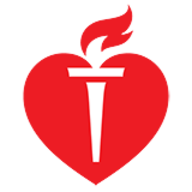 American Helicopter Society Vertical Flight Fdn $4,000 STEM vtol.orgAmerican Hotel & Lodging Edu Fndn Hotel Management Program http://www.ahlef.orgAmerican Hotel & Lodging Educational Fndn $5,000 http://www.ahlef.orgAmerican Hotel & Lodging Educational Fndn Am Express $2,000 http://www.ahlef.orgAmerican Hotel & Lodging Educational Fndn Certification http://www.ahlef.orgAmerican Hotel & Lodging Educational Fndn Grants http://www.ahlef.orgAmerican Hotel & Lodging Educational Fndn Hyatt $2,000 http://www.ahlef.orgAmerican Hotel & Lodging Educational Fndn Packard $5,000 http://www.ahlef.orgAmerican Hotel Lodging Edu Fndn  $-+ HS http://www.ahlef.orgAmrn Hotel Lodging Edu Fndn Am Express $2,000 to students in distance courses  http://www.ahlef.orgAmerican Hotel Lodging Edu Fndn Diamond Hospitality $5,000 http://www.ahlef.orgAmerican Hotel Lodging Edu Fndn Ecolab $-+  hotel worker http://www.ahlef.orgAmerican Hotel Lodging Edu Fndn minority $2,000  FinNd http://www.ahlef.orgAmerican Hotel Lodging Edu Fndn Packard $2,000 merit http://www.ahlef.orgAmerican Hotel Lodging Edu Fndn Packard $3,000 merit http://www.ahlef.orgAmerican Hotel Lodging Edu Fndn Packard $5,000 merit http://www.ahlef.orgAmerican Hotel Lodging Edu Fndn RAMA $-+ Asn-Indian and JHM employees http://www.ahlef.orgAmerican Indian Arts Council fine & tribal arts $1,000 http://www.AmericanIndianArtFestival.orgAmerican Indian Education Fndn $2,000 www.aiefprograms.org/ NtvAm American Indian Fund Al Qoyawayma $1,000 Award collegefund.orgAmerican Indian Heritage Foundation, National Miss Indian U.S. $30,000 http://www.indians.orgAmerican Indian Science & Engrng Society $2,500 http://www.aises.orgAmerican Indian Science & Engrng Society $2,500 http://www.aises.orgAmerican Indian Science Engrng Soc $2,000 Medicine Natural Resources  http://www.aises.org/American Indian Science Engrng Soc $2,500 Medicine Natural Resources  http://www.aises.org/American Indian Science Eng Soc Anderson $1,000 medicine nat resources http://www.aises.org/higheredAmrn Indian Ser 2300 awards 1/4 Native amm Indian http://www.americanindianservices.org/about_what_we_do.htmlAmerican Institute of Aeronautics & Astronautics  $2,000 Science, Engrng http://www.aiaa.orgAmerican Institute of Aeronautics Astronautics $2,000 STEM  http://www.aiaa.orgAmrn  Institute of Architects Yoshimura $2,000 art http://www.aiany.org/nyfoundation/scholarships.htmlAmerican Institute Of Architects/NY $2,000 http://www.aiany.org/American Institute of Baking $4,000 45 awards http://www.aibonline.orgAmerican Institute of CPAccountants Accountemps Sclrp $2,500 http://www.aicpa.orgAmerican Institute of Indian Studies, Languags of India $-+ http://www.indiastudies.org/aiislang/AIIS.htmlAmerican Institute of Mining Metallurgical Petroleum Engineers Marshall $8,000 http://www.aimehq.orgAmerican Institute of Polish Culture $1,000 http://www.ampolinstitute.orgAmerican Intercontinental U $1,800 design marketing art Bus admin video http://online.aiuschools.com/American Jewish League for Israel University $2,000 Scholarship Fund ajlijms@aol.comAmerican Junior Brahman Assn $1,000 mbr Scholarship agriculture http://www.brahman.orgAmerican Junior Brahman Assn Ladies of the Abba $500 Scholarship agriculture http://www.brahman.orgAmerican Legion Auxiliary Warriors Child Nat President’s related to vet service  https://www.alaforveterans.American Legion Auxiliary Girl Scout Achievement $1,000 HS Sclrp http://www.legion-aux.org/American Legion Auxiliary mbr Non-Traditional Student $1,000 http://www.legion-aux.org/American Legion Auxiliary mbr/child Presidents $1,000 http://www.legion-aux.org/American Legion Auxiliary mbr/child Presidents $2,000 http://www.legion-aux.org/American Legion Auxiliary mbr/child Presidents $2,500 http://www.legion-aux.org/American Legion Auxiliary mbr/child Samsung $1,000 HS http://www.legion-aux.org/American Legion Auxiliary mbr/child Samsung $20,000 HS http://www.legion-aux.org/American Legion Auxiliary mbr/child Spirit of Youth $1,000 HS http://www.legion-aux.org/American Legion Baseball sclrp  $5,000 National Baseball. http://www.legion.org/scholarships/baseballAmerican Legion Department Nurses Scholarship $1,500 http://www.calegionaux.orgAmrn Legion Eagle Scout of Year  $2,500 to $10,000 http://www.legion.org/documents/legion/pdf/eaglescouAmerican Legion Medical Career sclrp  $500   www.michalaux.org/American Legion National High School Oratorical Cntst  is “A constitutional speech Cntst”  1st place $18,000 2nd $16,000  3rd $14,000 to junior high HS http://www.legion.orgAmerican Legion Past President’s Parley Nurse’s Training  $-+ https://legion.orgAmerican Legion: $1,000 HS Sclrp several states https://legion.orgAmerican Legion: Athletic $250 HS Sclrp https://legion.orgAmerican Legion: Baseball $1000 HS Sclrp https://legion.orgAmerican Legion: Baseball $500 HS Sclrp https://legion.orgAmerican Legion: Boy Scout $1,000 HS Sclrp https://legion.orgAmerican Legion: Boy Scout of Year $1,500 HS Sclrp https://legion.orgAmerican Legion: Boy Scout of Year $2,000 HS Sclrp https://legion.orgAmerican Legion: National Eagle Scout of Year $10,000  Sclrp https://legion.orgAmerican Legion: National Eagle Scout of Year $2,500  Sclrp https://legion.orgAmerican Legion: Oratorical Cntst $2,000 HS Sclrp https://legion.orgAmerican Medical Technologists $500 lab tech dental admin www.amt1.comAmerican Meteorological Society Crow $2,500 HS merit  http://www.ametsoc.orgAmerican Meteorological Society Crow coll juniors $-+ http://www.ametsoc.orgAmerican Meteorological Society Glahn coll juniors statistical $-+ http://www.ametsoc.orgAmerican Meteorological Society minority HS $3,000  http://www.ametsoc.orgAmerican Meteorological Soc Murphy oceanic hydrologic atmospheric coll juniors $-+ http://www.ametsoc.orgAmerican Meteorological Soc Schroeder oceanic hydrologic atmospheric coll juniors $-+ http://www.ametsoc.orgAmerican Military Retirees Assn $5,000 mbrs, spouses, dependents http://www.amra1973.orgAmerican Military U Online American service mbrs vets or spouses.  http://start.amu.apus.edu/American Morgan Horse Institute Educational $2,000 exhibitor http://www.morganhorse.comAmerican Morgan Horse Institute Educational $3,000 FinNd http://www.morganhorse.comAmrn Mothers Creative Arts $1,000 1296 E. 21st Street Brooklyn NY 11201 718/253 5676 no websiteAmerican Museum of Natural History Research Experiences UG http://research.amnh.org/grantsAmerican National Cattlewomen Fndn $1,000 http://www.nationalbeefambassador.orgAmerican Nephrology Nurses’ Assn Balzer Career Mobility $2,500 http://www.annanurse.orgAmerican Nuclear Society Angelo Bisesti $2,000 http://www.ans.orgAmerican Nuclear Society Charles Thomas Memorial $2,000  http://www.ans.orgAmerican Nuclear Society DDR Division $2,000  http://www.ans.orgAmerican Nuclear Society Delayed Education for Women $4,000 http://www.ans.orgAmerican Nuclear Society freshman $2,000 http://www.ans.orgAmerican Nuclear Society James Vogt Radiochemistry $2,000 http://www.ans.orgAmerican Nuclear Society John & Muriel Landis $4,000 http://www.ans.orgAmerican Nuclear Society John R. Lamarsh $2,000 http://www.ans.orgAmerican Nuclear Society Joseph R. Dietrich $2,000 http://www.ans.orgAmerican Nuclear Society Operations & Power Division $2,500 http://www.ans.orgAmerican Nuclear Society Pittsburgh Local Section $2,000 http://www.ans.orgAmerican Nuclear Society Raymond DiSalvo $2,000 http://www.ans.orgAmerican Nuclear Society Robert G. Lacy $2,000 http://www.ans.orgAmerican Nuclear Society Robert T. Liner $2,000 http://www.ans.orgAmerican Nuclear Society sophomore $2,000 http://www.ans.orgAmerican Nuclear Society UG juniors & seniors $2,000 http://www.ans.orgAmerican Nuclear Society William R. and Mila Kimmel $2,000 http://www.ans.orgAmerican Physical Society Minority Physics $2,000 http://www.aps.orgAmerican Physiological Soc Bruce Awards Research $500 http://www.the-aps.org/American Police Hall of Fame Edu Sp $1,500 child of fallen officer http://www.aphf.org/scholarships.htmlAmerican Public Power Assn DEED Student Research $4,000 energy  http://www.appanet.org/American Public Power Assn DEED Technical Design Project $5,000 energy http://www.appanet.org/American Public Transit Assn $2,500 http://www.apta.com/Amrn Quarter Horse Fdn Youth  $8,000 Merit affinity Quarter Horse leadership   foundation@aqha.orgAmerican Radio Relay League Fndn  $500 http://www.arrlf.org/American Radio Relay League Fndn Anderson $1,250 http://www.arrlf.org/American Radio Relay League Fndn Broughton $1,000 http://www.arrlf.org/American Radio Relay League Fndn Cook $1,000 http://www.arrlf.org/American Radio Relay League Fndn Fisher $1,000 http://www.arrlf.org/American Radio Relay League Fndn Fisher $1,000 http://www.arrlf.org/American Radio Relay League Fndn Goldfarb $10,000 http://www.arrlf.org/American Radio Relay League Fndn Goldfarb $10,000 science  http://www.arrl.org/American Radio Relay League Fndn Grauer $1,000 http://www.arrlf.org/American Radio Relay League Fndn Grauer $1,000 http://www.arrlf.org/American Radio Relay League Fndn Hadlock $2,000 http://www.arrlf.org/American Radio Relay League Fndn Lawson $500 http://www.arrlf.org/American Radio Relay League Fndn McDaniel $500 http://www.arrlf.org/American Radio Relay League Fndn McDaniel $500 http://www.arrlf.org/American Radio Relay League Fndn Nemal $1,000 http://www.arrlf.org/American Radio Relay League Fndn Nemal $1,000 http://www.arrlf.org/American Radio Relay League Fndn Wagner $1,000 http://www.arrlf.org/American Radio Relay League Fndn Wicker $1,000 http://www.arrlf.org/American Radio Relay League Fndn Wicker $1,000 http://www.arrlf.org/American Radio Relay League Fndn  $500 http://www.arrlf.org/American Radio Relay League Fndn Yasme $2,000 http://www.arrlf.org/American Radio Relay Legue Fndn Ham Radio $1,250 http://www.arrl.org/the~arrl~foundationAmerican Railway Engrng & Maintenance $1,000 STEM http://www.arema.orgAmerican Railway Engrng Maintenance of-Way Assn $1,000 http//www.arema.orgAmerican Red Cross “Navin Narayan sclrp”http://redcrossyouth.org/scholarships/American Savings Foundation, Inc. $2,500 all fields general  http://www.asfdn.orgAmerican Sheep Industry Women Make It with Wool $1,000 http://www.sheepusa.orgAmerican Soc Heating Refrigerating Air Conditioning $5,000 http://www.ashrae.orgAmerican Soc of Agricultural & Biological Engineerss $1,200 http://www.asabe.orgAmerican Society for Enology and Viticulture sclrp www.asev.org/scholarship-program  in enology or viticulture, or in a curriculum emphasizing a science basic to the wine and grape industry.American Society for Microbiology $4,000 http://www.asm.org/American Society of Agricultural Engineers $1,000 http://www.asae.orgAmerican Society of Agricultural Engineers Adams $1,000 http://www.asae.orgAmerican Society of Agricultural Engineers Merriam $1,000 http://www.asae.orgAmerican Society of Agricultural Engineers student $1,000 http://www.asae.orgAmerican Society of Civil Engineers Tiney Memorial Student $2,000 www.asce.orgAmerican Society of Crime Lab Directors sclrp $1,000 in forensics  http://www.ascld.orgAmerican Society of Criminology Minorities. $6000 doctoral studies program. www.asc41.com  American Society Of Engineers Of Indian Origin $1,000  http://www.asei-ncc.org/Awards.htmAmerican Society of Engineers of Indian Origin $1,000 http://www.asei-ncc.org/American Society of Engineers of Indian Origin $1,000 http://www.asei-ncc.org/Awards.htmAmerican Society Of Heating Refrigerating Air-Conditioning Engineers Ada $3,000 http://www.ashrae.orgAmerican Society of Heating Refrigerating Air-Conditioning Engineers Ash $3,000 http://www.ashrae.orgAmerican Society of Heating Refrigerating Air-Conditioning Engineers Ash $3,000 http://www.ashrae.orgAmerican Society Of Heating Refrigerating Air-Conditioning Engineers Ash2 $3,000 http://www.ashrae.orgAmerican Society of Heating Refrigerating Air-Cond Engrs Associate Degree $3,000 http://www.ashrae.orgAmerican Society of Heating Refrigerating Air-Conditioning Engineers Bot $3,000 http://www.ashrae.orgAmerican Society Of Heating Refrigerating Air-Conditioning Engineers Cod $3,000 http://www.ashrae.orgAmerican Society Of Heating Refrigerating Air-Conditioning Engineers Han $3,000 http://www.ashrae.orgAmerican Society of Heating Refrigerating Air-Conditioning Engineers Mehalick $3,000 http://www.ashrae.orgAmerican Society of Heating Refrigerating Air-Conditioning Engineers Nic $3,000 http://www.ashrae.orgAmerican Society of Heating Refrigerating Air-Conditioning Engineers Nwt $3,000 http://www.ashrae.orgAmerican Society Of Heating Refrigerating Air-Conditioning Enginrs Tran $3,000 http://www.ashrae.orgAmerican Society of Heating Refrigng AirConditng Engineers $3,000 assoct http://www.ashrae.orgAmerican Society of Heating Refrigng AirConditng Engineers $3,000 Eng http://www.ashrae.orgAmerican Society Of Heating, Refrigerating Air-Cond Engineers Bootle $3,000 http://www.ashrae.orgAmerican Society of Interior Designers, Scholarship and Awards Program, 2903American Society of Mechanical Engineers $3,000 loan http://www.asme.org/American Society of Mechanical Engineers Auxiliary Beichley $2,000 loan http://www.asme.org/American Society of Mechanical Engineers Duncan $3,500  http://www.asme.org/American Society of Mechanical Engineers Green $3,500  http://www.asme.org/American Society of Mechanical Engineers Roe $10,000 http://www.asme.org/American Society of Mechanical Engineers Wm Miller $1,500 http://www.asme.org/American Society Of Naval Engineers $3,500 http://www.navalengineers.orgAmerican Society oF Transportation & Logistics $2,000 http://www.astl.orgAmerican Society of Travel Agents Fndn $3,000 http://www.astanet.comAmerican Society Of Women Accountants Fondtn UG $4,000 http://www.aswa.org/American Society Of Women Accountants Fndn $4,000 http://www.aswa.org/American String Teachers Assn $1,000 music composition http://www.astaweb.comAmerican String Teachers Assn $1,000 Solo Comptns http://www.astaweb.comAmerican Traffic Safety Services Fndn Roadway Worker Memorial $3,000 http://www.atssa.com/American Water Resources Assn  Herbert $2,000 http://www.awra.orgAmerican Water Ski Educational Fndn $1,500  http://www.waterskihalloffame.comAmerican Welding Society $2,500 https://www.unigo.com/match/register?redirecturlAmerican Welding Society $3,000 http://www.aws.orgAmerican Woman’s Society of CPA’S http://www.awscpa.orgAmerican/Baptist Financial Aid Program Asn mbr $500 http://www.abc-em.org/dm/fa.cfmAmerican/Baptist Financial Aid Program Hspn mbr $500 theology http://www.abc-em.org/dm/fa.cfmAmerican/Baptist Financial Aid Program mbr $500 theology http://www.abc-em.org/dm/fa.cfmAmericanism Essay Cntst $5,000 grade 7-12 http://www.fra.orgAmericorps Nat Civillian Comty $5,645 18-24 to 1 year of service http://www.Americorpt.govAmericorps Vistas $5,645 be 18-24 commit to 10 months of service http://www.Americorpt.govAmgen Career Mobility nursing Scholarship  $2,000 http://www.annanurse.orgAMIA sclrp Program http://yescollege.com/2013/04/100 unique-worth-applying-for-    AMIDEAST Education Arab World  FinNd merit mbr http://www.aaiusa.org/scholarshipsAMVETS For College Freshmen sclrp $1,000 be JROTC need http://www.amvets.orgAMVETS National sclrp $1,000 be vet, need http://www.amvets.orgAMWA Young Women in Science  $100-$250 STEM Poster https://www.amwa-doc.org/students/awards/yoAmway Free Enterprise Michigan Bus finance supply chain managmt, comm/public relations, enginrng,Amy Lowell Poetry Travelling Trust $40,000 must exit USA 1 year amylowell.orgAnchor sclrp Fndn dependents of Navy http://www.anchorscholarship.comAnderson, Inc. sclrp  $1250. to pursue a degree in agriculture, mbr of FFA,  Andersons, Inc. Scholarship Details - Apply Now | Unigo  www.unigo.comAndre Sobel River of Life Fndn $5,000 essay honoring cancer survivors http://www.andreriveroflife.orgAndrew Flusche $500 public service video drunk driving  https://www.andrewflusche.com/scholarship/ Angus Fndn $1,000 mbr http://www.angusfoundation.orgAngus Fndn $3,000 mbr http://www.angusfoundation.orgAngus Fndn $5,000 mbr http://www.angusfoundation.orgAnimal Care Dog Fence DIY Sclrsp $1,000 http://www.dogfencediy.comAnimals Havahart Wireless Sclrsp $500 essay http://www.havahartwireless.com/scholarshipsAnimat Child Comedy Doc Drama,Music AcadTV Arts Sciences TV $2,000 http://www.emmysfoundation.ANNA Career Mobility nursing Scholarship  $2,500 http://www.annanurse.orgAnna Frutiger Mem $3,000 essay dentistry medicine  http://www.gratiotfoundation.org/1/280/anna_frutig…Annabelle InPower "Dream Big" Scp anti-bullying essay. https://www.scholarships.com/financial-aid/Annie’s Sustainable Agriculture  pursuing studies in sustainable and organic agriculture URL: http://www.annies.com/giving-back/agricultural-scholarshipsAnnual BankMobile Financial Empowerment $1,500 essay  http://www.fastweb.com/college-scholarships/scAnnual Dyslexia Sp $1000 100 words describing your edu goals.http://www.jnphoenixfamilylawyer.com/dysAnnual Hearing Impaired $1000 100 words how you would benefit  http://www.dbphoenixcriminallawyer.com/heAnnuity.org sclrp $2000 essay http://www.annuity.org/scholarship/ Antenore Davanzo preserving Mich water environment/treatment https://grfoundation.egrant.net Anthem Essay Cntst Ayn Rand's $2,000 http://www.aynrand.orgAnthony DiFranco Memorial Endowed sclrp  past L’Anse Creuse HS FinNd meritAnthropology Archaeology FAMSI Research Grants $10,000 http://www.famsi.org/grants/apply.htmlAnti-smoking card $5,000 make card encouraging one to stop smoking no essay, no min GPA age 13-25 Dosomething.org  https://www.dosomething.org/us/campaigns/quittersalwayswin? Anti-Texting and Driving Scholarship $10,000 studies show that drivers are 23 times more likely to be in an accident if they are texting and driving. 3,000 teens die yr http://www.dosomething.org/campaiAntique Trader 500-1,000-word essay Cntst, $3,000  http://www.antiquetrader.tv/studentscholarship.phpApartmentList sclrp $2,500 https://www.unigo.com/scholarships/company-sponsored/other-companyAPICS Education & Reaearch Fndn $1,700+ production, operations http://www.apics.orgApplegate/Jackson/Parks Future Teacher in education essay voluntary unionism.  http://www.nilrr.org/resourAppraisal Institute Women and Minority Education $1,000 FinNd http://www.appraisalinstitute.orgApprentice Ecologist Initiative environment project photo of it essay  http://www.wildernessproject.Apprentice Ecologist YouthInitiative $500 environmental project essay https://www.cappex.com/page/scholaquaculture Atlantic Salmon Federation $3,000 http://www.asf.caaquaculture Delores Disher Award $1,000 http://www.melfisher.orgaquaculture Discovery Sclrsp $1,500 http://www.beneaththesea.orgaquaculture Don Reynolds Memorial $1,000 http://www.beneaththesea.orgaquaculture LaFontaine Aquatic Entomology Award grad  http://www.fastweb.com/college-scholarships/artiaquaculture Marine sciences Tweed Fisheries Aquaculture Sclrsp $2,000 http://www.njseagrant.orgaquaculture Viders Spirit of the Sea Award $1,000  http://www.beneaththesea.org Arab Amrn Womens Bus Council Four $1000 http://www.aaiusa.org/scholarshipsArboriculture Tree Research & Education Endowment Wright $2,000 Sclrsp  http://www.treefind.orgArc of Washington Trust research Grants mental retardation 2638 State Ave. NE  Olympia, WA 98506Archery National Field archery Assn $5,000  http://www.nfaausa.comArchery National Field archery Assn Easton $20,000  http://www.nfaausa.comArchitecture ASLA Council Fellows $5,000 http://www.lafoundation.orgArchitecture Naval arthitects Herbert UG Sclrsp http://www.sname.orgArctic Institute of North America Bourque $1,000 http://www.ucalgary.ca/ainaArctic Physical Therapy sclrp $1,000  https://www.studentscholarships.orgArkans Eagle Scout $1,000 Scholarship Jewish http://www.jewishscouting.org/Armed Forces  Online Personnel Veterans Dependents http://www.afcea.orgArmed Forces $2,000 Enginrng Science Math Edu related to Nat Security http://www.afcea.orgArmed Forces Comm Electronics Assn $2,000 STEM Edu related to Nat Security http://www.afcea.orgArmed Forces Coms & Electronics Assn $3,000 in ROTC http://www.afcca.orgArmed Forces Coms and Electronics Assn  for Working Professional http://www.afcea.orgArmed Forces Coms Electronics Assn $1,500 part time students http://www.afcea.orgArmed Forces Coms Electronics Assn $1,500 STEM  http://www.afcea.orgArmed Forces Coms Electronics Assn $1,500 students http://www.afcea.orgArmed Forces Coms Electronics Assn $2,000 active duty dependents vets http://www.afcea.orgArmed Forces Coms Electronics Assn $2,000 http://www.afcea.orgArmed Forces Coms Electronics Assn $2,000 ROTC http://www.afcea.orgArmed Forces Coms Electronics Assn $2,750 active duty dependents vets http://www.afcea.orgArmed Forces Enginrng Science Math Edu related to Nat Security $1,500 http://www.afcea.orgArmed Services YMCA Essay Cntst K-12 promote reading essay  http://www.asymca.orgArmenian descent Educational Fndn $1,000 http://www.aefweb.orgArmenian Students’ Assn  of America $5,000 http://www.aefweb.orgArmstrong Achievement sclrps employee/child http://www.studentscholarshipsearch.com/scholarships/armstArmy College Fund enlist in army http://www.hrc.army.milArmy Emergency Relief Ursano sclrp for  child of servicembr http://www.aerhq.orgArmy families Emergency Relief, MG James Ursano $2,200 Scholarship http://www.aerhq.orgArmy ROTC $16,000 ages 17-27  http://www.armyrotc.comArmy ROTC Green to Gold Program tuition & board http://www.goarmy.com/careers-and-jobs/current-and-Army ROTC http://www.goarmy.com/rotc/  Active Duty or Reserve 8 years Army Staff Sgt. Special Agent Richard S. Eaton Jr.$1,000 sclrpArnita Y. Boswell $1,000  Award HS http://www.nhbwinc.comArnold Fencing Classic sclrp $2,000 be fencing http://www.arnoldfencingclassic.co Arnold Sobel Fund Coast Guard $5,000 dependents http://www.uscg.milArnold Sports Festival Rotary sclrp $2,000 http://www.columbusweightlifting.org/arnold~archives/ARRL Albert H. Hix Memorial $500 Sclrp   STEM  http://www.arrlf.org/ARRL Albuquerque ARC/Toby Cross Sclrp  $500  STEM  http://www.arrlf.org/ARRL Central Arizona DX Assn  $500 Sclrp  STEM  http://www.arrlf.org/ARRL Challenge Met $500 Sclrp STEM  http://www.arrlf.org/ARRL Charles Clarke Cordle Memorial $1,000 Sclrp  STEM http://www.arrlf.org/ARRL Charles N. Fisher Memorial $1,000 Sclrp  STEM http://www.arrlf.org/ARRL Chicago FM Club $500 Sclrp STEM  http://www.arrlf.org/ARRL Dayton Amateur Radio Assn  $1,000 Sclrp STEM  http://www.arrlf.org/ARRL Earl Anderson $1,250 Sclrp STEM  http://www.arrlf.org/ARRL Edmond A. Metzger $500 Sclrp STEM  http://www.arrlf.org/ARRL Eugene Sallee, W4YFR Memorial $500 Sclrp STEM  http://www.arrlf.org/ARRL Francis Walton Memorial $500 Sclrp STEM  http://www.arrlf.org/ARRL General Fund $1,000 Sclrp STEM  http://www.arrlf.org/ARRL Honoring Senator Barry Goldwater K7UGA $5,000 STEM http://www.arrlf.org/ARRL IRARC Memorial Joseph Rubino $750 Sclrp STEM  http://www.arrlf.org/ARRL Jean Cebik Memorial $1,000 Sclrp STEM  http://www.arrlf.org/ARRL Louisiana Memorial $500 Sclrp STEM  http://www.arrlf.org/ARRL Martin J. Green, Sr., Memorial $1,000 Sclrp STEM  http://www.arrlf.org/ARRL Mary Lou Brown $2,500 Sclrp STEM  http://www.arrlf.org/ARRL NCDXF $1,000 Sclrp STEM  http://www.arrlf.org/ARRL Norman E. Strohmeier $500 Memorial Sclrp STEM  http://www.arrlf.org/ARRL Richard W. Bendicksen Memorial $1,000 Sclrp STEM  http://www.arrlf.org/ARRL Riebhoff $1,000 Sclrp STEM  http://www.arrlf.org/ARRL Seth Horan, K1LOM, Memorial $500 Sclrp STEM http://www.arrlf.org/ARRL Six Meter Club of Chicago $500 Sclrp STEM  http://www.arrlf.org/ARRL Tom and Judith Comstock $2,000 Sclrp STEM  http://www.arrlf.org/ARRL William Bennett Memorial $500 Sclrp STEM  http://www.arrlf.org/ARRL Yankee Clipper Cntst Club Youth $1,000 Sclrp STEM http://www.arrlf.org/ARRL Zachary Taylor Stevens Memorial $750 Sclrp STEM http://www.arrlf.org/Art Aiko Susanna Tashiro Hiratsuka mbrs Japanese Amrn Citizen League performing artsArt Anna & John Stacry Art Edu fund $5,000 http://www.nationalcowboymuseum.orgArt Awards by Scholastic Jr H HS http://www.artandwriting.orgArt Bruce Marson Memorial Scholarship $1,000 seeking degree in Technical Theater Production. Art Charles and Lucille Family Foundation several Scholarships $7,000 in film broadcastingArt Charles and Lucille Family Foundation several Scholarships $10,000 in film broadcasting  at NYUArt Charles and Lucille Family Foundation several Scholarships $10,000 in film broadcasting at USCArt Charles and Lucille Family Foundation several Scholarships $10,000 in film broadcasting at UCLAArt Congressional Black Caucus Spouses Heineken USA Performing Arts Scholarship several $3,000 HSupArt Doodle for Google $30,000 http://www.google.com/doodle4googleArt Elizabeth Greenshields Fndn $18,000 http://www.elizabethgreenshieldsfoundation.orgArt History Metropolitan Museum Of Art Internships $20,000 http://www.metmuseum.org/Art History WMU Meyer Award  http://www.wmich.edu/finaidArt Irene Ryan Acting Scholarship for student performers $5000 and a trip 16 winners Art John L. Dales Scholarship Fund Screen Actor’s Guild mbrs or their children of mbrs. Art Most Promising Logo Design Sclrsp $1,500 http://www.freelogoservices.comArt MVP Visuals Sclrsp $500 http://www.mvpvisuals.comArt National Sculpture Society Sclrsp $2,000 http://www.nationalsculpture.orgArt NYCDA Scholarships New York Conservatory for Dramatic Arts. multiple awards for both acting and dance. $500 to $160,000 (typical amounts are between $5,000 and $25,000). Art Thespian Scholarships Musical Theater HS One time award of $1,500. Art Thespian Scholarships Yeatman Technical HS theater $1,000. Art Thespian Scholarships Educational Theater Assn many sclrps in performing artsArt Thespian Sclrsps Educational Theatre Assn Presidents’$1,000 Leadership do not have to major in theater  Art Thespian Scholarships Excellence in Theater Performance HS Coms or performing arts.Art Thespian Scholarships Fowler Future Theatre Educator leadership merit experience in theater.Art Thespian Scholarships Future Theater Educator $2,500 HS Coms or performing artsArt Thespian Scholarships John Marshall/Internatal Thespian Officers’ $2,000 Outstanding HSArt Thespian Scholarships Melba Day Henning HS in theater education $1,000 Art Thespian Scholarships Theater Performance $2,000 technical playwriting HSArt VSA Playwright Discovery Award  grade 6=12. write one-act play has disability. $3,000-$20,000.Art Young American Creative Patriotic Art Awards $10,000 http://www.vfwauxiliary.orgArthur & Berdena King Eagle Scout Award $10,000-$4,000 http://www.sar.org/Youth/Eagle_ScoutAsbestos.com $5000 sclrp $5,000  asbestos cancer awareness essayASCE Ammann Research Fellowship Structural Engrng $5,000  www.asce.orgASCE Samuel Fletcher Tapman Student Chapter/Club Civil Engrng $2,000 www.asce.orgASCLS Education and Research Fund, Inc. $1,500 medical lab tech  http://www.ascls.org/ASCO Numatics Industrial Automation Engrng sclrp $5,000 https://www.scholarships.com/financial-aidASHFSA Miller Continuing Education Fund $1,000 healthcare food service http://www.ashfsa.orgAshton B. Joseph sclrp Heritage High School http://www.saginawfoundation.org/site/ashton-b-Asia SiVon Cottom sclrp $2,000 high school, college in STEM 300 word on effects of 9-11  http://www.fastweb.com/college-scholarships/scholarships/168690-asia-sivon-cottom-scholarshipAsn and Pacific Islander American $2,500 Scholarship Fund http://www.apiasf.orgAsn & Pacific Islander Marshall Islands Micronesia Palau http://www.studentscholarshipsearch.com/scholarAsn Woman in Bus $2500-5000  ANY college application essay. Must have entrepreneurial achievement.  www.awib.org/index.cfm?fuseaction=Page.viewPage&pageId=811ASIFA Haynes World Peace Storyboard and Animation $500 http://www.swcp.com/animate/Cntst.htmAsking a friend not to text-and-drive $2,000 sclrp. https://www.dosomething.org/us/campaigns/dont-driveASM Materials Education $500-full tuition materials metals http://www.asminternational.org/foundationAsparagus Club sclrp $2,000 grocery industry with preference given to the independent retail asphalt Nat Asphalt Pavement Assn Edu Fndn Sclrsp http://www.hotmix.orgAsprs Imaging & Geospatial Information Soc Altenhofen $2,000 http://www.asprs.org ASPRS Imaging & Geospatial Information Soc Fisher $500 http://www.asprs.orgAsprs Imaging & Geospatial Information Soc Osborn $1,000 http://www.asprs.orgASPRS Imaging & Geospatial Information Soc Space $4,000 http://www.asprs.orgASPRS Imaging & Geospatial Information Soc travel $500 http://www.asprs.orgASPRS Imaging Geospatial Info Society $1,000 Osborn Memorial http://www.asprs.orgASPRS Imaging Geospatial Info Society $2,000 Altenhofen Memorial http://www.asprs.orgASPRS Imaging Geospatial Info Society $500 Travel http://www.asprs.orgASPRS Paul Wolf Memorial $3,500 Sclrp teaching Surveying, Mapping Photogrammetry. G ASRT Elektra Radiation Therapy Educators $5,000 http://www.asrt.orgASRT GE Healthcare Management Radiology $5,000 http://www.asrt.orgASRT Isadore N. Stern Radiology $1,000 http://www.asrt.orgASRT Jerman-Cahoon Student Radiology $2,500 http://www.asrt.orgASRT Monster Medical Imaging Educators Radiology $5,000 http://www.asrt.orgASRT Royce Osborn Minority Student Radiology $4,000 http://www.asrt.orgASSE America Responds Memorial $1,000 safety health http://www.asse.org/foundationASSE Bechtel Group Fndn for Safety & Health $8,000 safety health http://www.asse.org/foundationASSE CNA Fndn Scholarship, $4,000 safety health http://www.asse.org/foundationASSE Constr Safety Scholarship $1,000 safety health http://www.asse.org/foundationASSE David Iden Memorial Safety UPS $5,250 health http://www.asse.org/foundationASSE Dvrsy Committee Scholarship $1,000 safety health http://www.asse.org/foundationASSE George Gustafson HSE Texas Safety Foundation) $4,000 occu health http://www.asse.org/foundationASSE Gulf Coast Past President’s Scholarship $1,000 occu safety health http://www.asse.org/foundationASSE Jacobson CSP Distinguisd Service $2,000 occu safety health constructn http://www.asse.org/foundationASSE Liberty Mutual Scholarship $3,000 occu safety health http://www.asse.org/foundationASSE Marsh Risk-Consulting Scholarship $1,000 occu safety  http://www.asse.org/foundationASSE Medina Scholarship for Hispanics in occu Safety health $2,000  http://www.asse.org/foundationASSE PDC sponsored by Practice Specialty Groups $1,200 occu safety  http://www.asse.org/foundationASSE Scott Dominguez-Craters of the Moon Chapter $1,000 occu safety  http://www.asse.org/foundationASSE Southwest Chapter Roy Kinslow $1,000 occu safety  http://www.asse.org/foundationASSE UPS Dvrsy Scholarship $5,250 occu safety minority http://www.asse.org/foundationASSE Warren K. Brown $1,000 occu safety  http://www.asse.org/foundationASSE Washington Group International $5,000 occu safety  http://www.asse.org/foundationASSE William C. Ray, CIH, CSP Arizona $1,000 occu safety  http://www.asse.org/foundationAssn American Indian Affairs Allogan Slagle Memorial $1,500 Scholarships http://www.indian-affairs.orgAssn American Indian Affairs David Risling Emergency Aid $400 http://www.indian-affairs.orgAssn American Indian Affairs Displaced Homemaker $1,500 Scholarships http://www.indian-affairs.orgAssn American Indian Affairs Van Pelt $1,500 http://www.indian-affairs.orgAssn Collegiate Schools of Architecture $500 http://www.acsa-arch.orgAssn for Women in Coms $1,000 journalism, PR 7950 Jones Branch Drive McLean VA 22107Assn for Women in Mathematics (AWM) Essay http://www.fastweb.com/college-scholarships/scAssn for Women in Sports Media $1,000 Essay http://www.fastweb.com/college-scholarships/scAssn Women Veterinarians Fndn veterinary students. .http://www.avmf.org/programs/avmf-scholarAssociate Degree Sclrsp Lanza Memorial Sclrsp $3,500 x 20 FinNd http://www.ptk.orgAssociated Builders and Contractors $1,000 http://www.abc.orgAssociated Male Choruses of America Music Sclrp $1,200 http://amcofa.net/scholar.shtmlAssociated Western Universities UGuate $300 week STEM http://www.awu.orgAssociates to the American Academy of Allergy, Asthma & Immunology HS $1,000 http://www.aaaai.orgAssn  for Education in Journalism & Mass Com Gardner $300 http:www.aejmc.orgAssn  For Education, Rehab of Blind Telesensory $1,000 http://www.aerbvi.orgAssn  For Education,Rehab Of The Blind Ferrell $500 http://www.aerbvi.orgAssn  for Study of Afn  Amrn Life History $500 essay http://asalh.org/EssayCntsts.htmlAssn  for Women Geoscientists, $5,000 HSup chemistry geology earth science http://www.AWG.orgAssn  for Women Geoscientists, Minority $5,000 HSup chemistry geology earth science http://www.AWG.orgAssn  for Women in Coms female $1,000 http://www.womcom.orgAssn  For Women In Science $1,000 STEM http://www.awis.org/careers/Assn  for Women in Science Lorentzen Award in Physics $1,000 http://www.awis.orgAssn  of Attorney-Certified Public Accountants Fndn Writing $1,500 http://www.attorney-cpa.comAssn  of Certified Fraud Examiners $1,000  http://www.cfenet.comAssn  of Operating Room Nurses, AORN $5,000 http://www.aorn.org/foundationAssn  of State Dam Safety Officials $5,000 http://www.damsafety.orgAssn  on American Indian Affairs Hesemeyer $1,500 http://www.indian-affairs.orgAstronautics Astronaut Sclrsp $10,000 http://www.astronautscholarship.orgAstronomical League Horkheimer Parker Award $1,000 HS http://www.astroleague.orgAstronomical League Horkheimer Service Award $1,000 HS http://www.astroleague.orgAstronomical League Horkheimer Smith Award $1,000 HS http://www.astroleague.orgAstronomy Nat Young Astronomer Award  http://www.astroleague.orgAstronomy National Radio Astronomy Observatory Summer Asst $703 mo $1,300 travel http://www.nrao.eduAT&T Bell Laboratories Summer STEM https://www.bell-labs.com/fellowships/Athletes Kickin' Cancer $1,000 HS has a parent fighting cancer http://www.athleteskickincancer.com/CollegeAtlas Shrugged Essay Cntst  https://www.aynrand.org/students/essay-Cntsts#atlasshrugged-1 $20,000ATT Savings Education sclrp  $1,000  http://www.attsavings.com/scholarshipAU Student Essay Cntst $500 http://www.au.org/August Cerku veteran or child/grandchild Macomb County  https://macomb.academicworks.com/opportunAumotive Recyclers Assn mbr Scholarship Fndn $1,000 http://www.a-r-a.orgAutism Society of America CVS/All Kids Can Scholars $1,000 Progam http://www.autism-society.org/Auto Law (Michigan) Car Accident Injury Survivor sclrp Mich resident who has suffered any sort of injury can receive $500 http://www.michiganautolaw.com/scholarships/car-accident/Automotive aftermarket Specialty Equipment Market Assn $5,000 http://www.sema.orgAutomotive BMW/SAE Engrng Sclrsp $1,500 http://www.sae.orgAutomotive Hall of Fame http://www.automotivehalloffame.orgAutomotive Hall of Fame, Automotive Educ+ational Fund $2,000 automotivehalloffame.orgAutomotive SAE Doctoral Scholars Forgivable Loan $5,000 grad http://www.sae.orgAUTO TRANSPORT A-1 scholarships, of $1000, $500 and $250. no fees to apply. They are all offered on a continuous basis so they will be available for 2019 and onwards. https://www.a1autotransport.com/a-1-auto-transport-scholarship/Aviation AIAA Foundn Sclrsp $10,000 http://www.aiaa.orgAviation Air Traffic Control Assn employee Sclrsp http://www.atca.org Aviation Air Traffic Control Assn Fortier Memorial Sclrsp http://www.atca.org Aviation Aircraft Electronics Assn Arver Memorial $1,000 http://www.aea.netAviation Aircraft Electronics Assn Davis $1,000 Sclrsp http://www.aca.netAviation Am Assn Airport Executives Sclrsp $2,500 http://www.aaae.orgAviation Assn, Airport Commissioner's Fund $2.500 http://www.aci-na.orgAviation Barden Aviation Sclrsp $4,500 http://www.nbaa.orgAviation Bud Milligan Aviation Sclrsp $500 http://www.youngeagles.orgAviation center Payzer Sclrsp $5,000 http://www.youngeagles.orgAviation Charlie Wells Memorial Aviation Sclrsp http://www.wellsscholarship.comAviation David Alan Quick Sclrsp $500 http://www.youngeagles.orgAviation Distributors Manufactorers Assn be in 3rd yr http://www.mbrs.admina.orgAviation Distributors Manufacturers Assn International varies  assnhqt@netaxs.comAviation FAA aviation Venter Vernon Sclrsp $5,00 http://www.youngeagles.orgAviation Frasca Excellence in Aviation $2,000 Sclrsp http://www.usa.aero Aviation Galor Memorial Sclrsp$1,000 http://www.aea.netAviation Garmin Sclrsp $2,000 http://www.aea.metAviation Ginocchio Sclrsp $4,500 http://www.nbaa.orgAviation Hansen Sclrsp $1,000 http://www.youngeagles.orgAviation Harti Sclrsp http://www.atca.orgAviation Insurance Assn Sclrsp $2,500 http://www.aiaweb.orgAviation Insurance Assn  $1,000 aviation students completed 30 crdts http://aiaweb.org/Aviation Kropf Sclrsp $500 http://www.uaa.aeroAviation Lee Tarbox Memorial $2,500 Sclrsp http://www.aea.netAviation Nat Aviation Explorer Sclrsp $10,000 http://www.learningforlife.orgAviation National Space Club Keynote Scholar $10,000 STEM http://www.spaceclub.orgAviation Pioneers Of Flight Nat Air Transp Fndn $1,000 http://www.nata.aeroAviation Pioneers of Flight sclrp  do a paper indicating career goals in general aviation  studying Aviation/Aerospace http://nata.aero/Scholarships/Pioneers-of-Flight-Scholarship-Program.aspxAviation Tailhook Educational Fndn related to Navy aviation http://www.tailhook.orgAviation Vertical Flight Fndn Trch Sclrsp $5,000 http://www.vtol.orgAviation Wood, Harold S. Award for Excellence is attending National Intercollegiate Flying Assn  school to students studying Aviation/Aerospace. http://nifa.us/HSW-Award-2013.pdfAvionics  Ginger Arver Sclrsp $1,000 HSup http://www.aea.netAVMF/Winn Feline $2,500 3rd/4th year veterinary benefit cats FinNd No essay http://www.avmf.org/programAvvo UG Pre-law sclrp Essay http://scholarships.avvo.com/undergraduate-pre-law-student-AWeber Email Marketing sclrp $1,000 nine question survey aweberscholarship@aweber.com. AWSEF Water Ski sclrp mbrs  http://www.usawaterskifoundation.orgAXA Achievement $10,000 accomplish something exceptional https://us.axa.com/axa~foundation/communitAyn Rand Institute several $5,000 Sclrps based on her writings http://www.aynrand.org/b bb quick find markerBabe Ruth League sclrps $1,000 softball players H School http://www.baberuthleague.orgBAC Bates mbr child http://www.studentscholarshipsearch.com/scholarships/bac-bates-scholarship.phpBachus Schanker LLC sclrp $2,000HSup 800 word on 7th Amendment http://www.fastweb.com/college-scholarships/scholarships/166282-bachus-schanker-llc-scholarshipBack-to-School Haiku $500 submit original haiku http://www.scholarships4students.com/back-to-school_haBagby Fndn For Musical Arts Study Grants $6,000 501 Fifth Ave Suite 1401 New York NY 10017Bailey Eagle Scout sclrps $2,000-$4,000 http://www.nesa.org/scholarships.htmlBailey Robert B. sclrp ​$1,500  to minority students planning to study abroad http://www.schoolsoup.com/scholarship-directory/state/michigan/race-minority/\Bank sponsored sclrp  all you have to do is fill an application in the bank or online https://www.unigo.com/scholarships/company-sponsored/bank-sponsored-scholarships Bankrate #FutureSelfie sclrp $3,000 Post to Twitter, Facebook or Bankrate page http://www.bankrate.com/finance/college-finance/social-media-scholarship-opportunities.aspx#ixzz4LT5u7hNEBankrate on Facebook   http://www.bankrate.com/finance/college-finance/social-media-scholarship-opportunities.aspx#ixzz4LT58gKTwBarbara Bolding Water Ski Fndn $5k mbrs merit essay http://www.usawaterskifoundation.orgBarbara DeMara Memorial sclrp  to Macomb students interested in pursuing a career as a Certified Medical Assistant. https://macomb.academicworks.com/opportunities/3592Barry Gillman Humanitarian sclrp $5000 Be in ICFNJ mbr institutions; must do volunteer service project https://www13.shu.edu/offices/financial-aid/pnc-gillman-scholarship.cfmBarry Goldwater Scholarship and Excellence In Education Fndn $7,500/year STEM http://www.act.org/goldwaterBarry Goldwater Sclrsp $7,500 in 2nd or 3rd yr http://www.goldwater.scholarsapply.orgBaseball National Amateur Baseball Federation http://www.nabf.comBaseball sclrp  https://www.unigo.com/scholarships/athletic/baseball-scholarships  you have played baseball in high school. you must respond via a videoBat Conservation International Student Research Sclrsp $5,000 http://www.ccfa.orgbbc.edu    sclrps $3,000 bbc.edu Canadian Tuition Assistance Grantbbc.edu Early Acceptance sclrpbbc.edu Early Deposit sclrpbbc.edu GARBC Talents for Christ sclrpBBG Coms sclrp $1,000 https://www.studentscholarships.org/scholarship/9824/bbg_communications_scholarships_scholarship.phpBeans for Brains $3,200 For knitters in particular, Jimmy Beans Wool gives five sclrps https://www.jimmybeanswool.com/images/scholarship/AllAboutBeansforBrainsV3.pdfBeat the GMAT Sclrsp mbrs discussion forum http://www.beatthegmat.comBeatrice F. Kroesche Fund sclrp to single women who is visually or hearing challenged, or a single mother who is in good academic standing and majoring in humanities or education. minimum https://www.scholarships.com/financial-aid/college-scholarships/scholarships-by-type/scholarships-for-single-parents/beatrice-f-kroesche-fund-scholarship/Beaweb http://www.beaweb.org/wp/?page_id=478Becas Univison sclrps Minimum Be of Hispanic heritageBecause College is Expensive $500 random drawing http://www.fastweb.com/Beebe Fund for Muscians $16,000 music 290 Huntington Avenue Boston MA 02115Beef Industry sclrp ten $1,500.00 sclrps  commitment to a career in the beef industry through classes, internships or life experiences. contact us at (303) 694-0305 or ncf@beef.org http://www.nationalcattlemensfoundation.org/cmebeefindustryscholarship.aspx Behavior Health Academic $5000 3 awards essay in nursing, counseling, psychology, social work, marriage/ family therapy, http://americanaddictioncenters.org/behavioral-health-academic-scholarshipBeing an MLA mbr or being the child of a mbr is all you need to qualify for this sclrp.Gilman have Pellabroad program or internship http://www.fastweb.com/college-scholaBailey Family Fund Healthcare mid Michigan counties: https://www.midmichigan.org/careers/EducationBessie Irene Smith Trust sclrp financial need.  https://www.uncf.org/Best Price Nutrition and Health sclrp $1,000  https://bigfuture.collegeboard.org/scholarship-search#schBethesda Lutheran Com Service $10,000 benefit people with disabilities http://bethesdalutherancommunitiBethesda Lutheran Homes $1,500 http://www.Blhs.orgBetter America sclrp Program  $1,000  essay 200 words describing how you intend to change America in order to qualify for this award. https://geediting.com/about/scholarship-program/Better Chance Sclrsp for families of veterans, mbrs VVA or AVVA http://www.avva.org Better Chicago $2,000  what contribute to Chicago's cultural landscape?" http://www.chicagoline.com/blog/aBetter than a Loan sclrp $2,000 tweet @LendzaLoans with Bus idea essay https://lendza.com/scholarshipBetty Hansen National $2500 Women  http://www.danishsisterhood.org/pdf/DSS%20Scholarship%20packAbernathy Memorial Scholarship $20,000 HS merit  science education. intend to teach science BG https://bigfuture.collegeboard.org/scholarship-search#scholarship9  $300 essay 12 awards monthly. BHW $ 3,000 Women in Engrng or math Essay on favorite app https://thebhwgroup.com/scholarshipBIA Higher Education/Hopi Indian $1,500 Grant, http://www.nau.edu/Bibliographical Research Fellowship $6,000 http://www.bibsocamer.orgBig Future sclrps  2,200  https://bigfuture.collegeboard.org/scholarship-search  Big Future Search https://bigfuture.collegeboard.org/scholarship-search  may reapply each year.Bigger Picture Purpose $500 HSup Submit picture of you living out your purpose 300-word essay of what your purpose is in the “big picture”& obstacles   http://woobox.com/4vede7?web=1Bill & Ildiko Knott Macomb Community College $ 1,000 to recognize and encourage outstanding academic achievement.• completed 24 semester hours in 1000 level or above courses  log on to My Macomb, select Current and Former  Students, select Financial Aid, click on OASIS Bill Kane MCC UG $1,000 to any health education major  400 word essay explaining how student will impact the health education field now, and in the future by bringing their personal traits into the essay. http://www.shapeamerica.org/scholarships/billkanescholarship.cfmBilly Barty Foundation: to students who are short in stature (under 4’10”) have proof of dwarfism.Billy Welu Professional Bowlers Assn  $1,000. http://usbcongress.http.internapcdn.net/usbcBint Jebail Cultural Center 15 sclrps of $500, mostly to students in Michigan, Good personal conduct is also a criterion for eligibility. Please call for more information. (313) 584-0011Bird Golf Academy $1,000 http://www.birdgolf.com/college-scholarship/  essay 1,000 words about you. Blackbird sclrp  $3,750 Accredited culinary schools.Blinded Veterans Assn , Kathern Gruber $2,000 http://www.bva.org/around2.htmlBlitman  $5000 HS from ethnic minority has been accepted into an ABET-accredited Engrng program Blogging Sclrsp $1,000  http://www.collegescholarships.orgBlues Heaven Fndn $2,000 http://www.bluesheaven.com/Bluetooth Breakthrough Award $5,000 application or prototype www.bluetooth.org/en-us/news-events/bluetBMI Founders Award sclrp $5000 for radio broadcasting students. http://bmifoundation.org/ BMW/SAE Engrng sclrp ($1,500) Academic scores, no essay, be pursuing an Engrng or related science degree.  http://students.sae.org/scholarships/bmw/BMX racing Bob Warnicke Sclrsp racing participant http://www.usabmx.comBnai Zion Fndn Hebrew language $100 http://www.bnaizion.com/Bobbi Martini Memorial Respiratory Therapy in Respiratory Therapy program at Macomb Community College for tuition, fees and/or books Bobbi Martini Memorial Endowed Respiratory Therapy Scholarship Bobby Sox sclrp $100 to $2,500,  http://bobbysoxsoftball.org  HS in the Bobby Sox Softball Program Bocconi sclrps in Italy for International Students full tuition for the semesters.Bonner Scholars Program FN, service required  http://www.bonner.orgBorders Binc Fndn 27 awards Borders  employee http://www.bincfoundation.org/request-assistance/scholarBoren Fellowships $30,000 National Security Edu grad to add a language Boren Scholarship Go overseas $8000 8 weeks $10,000 semester $20kyear http://www.valuecolleges.com/50-top-Bowen Louisa Sclrp for G Students in Archival Admin http://www.midwestarchives.orgBowling Chuck Hall Star of Tomorrow Sclrsps  USBC $6,000 mbrs  http://www.bowl.comBowling Curwen Blackburn Fund in league HS http://www.southernbowlingcongress.orgBowling Earl Anthony Memorial USBC $5,000 mbrs  http://www.bowl.comBowling Gift for Life Sclrsps  USBC $5,000 mbrs  http://www.bowl.comBowling sclrp  https://www.unigo.com/scholarships/athletic/bowling-scholarships  are that you have played in a bowling league before essay topic “My Bowling life”Bowling USBC Alberta Crowe Sclrsps  USBC $6,000 mbrs  http://www.bowl.comBowling USBC Annual Zeb Sclrsps  USBC $2,500 mbrs  http://www.bowl.comBowling Youth Ambassador Sclrsps  USBC $1,500 mbrs  http://www.bowl.comBoy Scout Lindenwood University sclrps $6,000 to $12,000 per year (renewable) http://www.lindenwood.edu/admissions Boy Scouts of America, National Eagle Scout Scholarships HSup http://www.nesa/scholarBoys & Girls Clubs of America’s Youth of Year $50,000 cultivate leadership. have overcome incredible odds and have shown exceptional character in service to their club and Comty. Boys And Girls Clubs  $2,000 HS bgca.orgBrandes sclrp $4,000. 18-22 age online quiz  & essay on what was learned from quiz based upon understanding of the "money personalities" http://www.brandesscholarship.com/Breast cancer has contributed to who you are today  http://ww5.komen.org/uploadedfiles/content_binaries/Breast Cancer Survivor sclrp $1000 100 words educational goal http://www.drnikko.com/breast- Bremer Family  $500 Church work Financial Aid at Concordia College Ann Arbor, Mich 734-995-7408.Brian W. Caldwell Scholarship to Product Development students enrolled in an internship at Macomb Community College. https://macomb.academicworks.com/opportunities/2766Bright Futures $10,000 GPA 3.3 FinNd  http://www.siliconvalleycf.org/scholarships/bright-futures- scholarsBrightest Minds MBA Scholarship  $25,000  have to complete Economist GMAT Tutor simulation test Brilliance $1,500 create original diamond ring design   https://www.brilliance.com/scholarshipBroadcast Education Assn  $5,000 http://www.beaweb.org Broadcast Edu Assn Nielson $2500 in any electronic media area. https://bigfuture.collegeboard.org/scholarBroadcast Education Assn  Sclrshps http://www.beaweb.orgBroadcasting KATU Minority Scholarship $4,000 http://www.katu.com/about/scholarshipBroadcasting L & C Prato Reporting $1,000 http://www.rrdna.orgBroadcasting Luddy Sclrsp $2,500 http://www.afcce.orgBroadcasting Your Aspirations Sclrsp $2,500 write a blog  http://www.getdirecttv.org/tv~scholarship/Broadcasting Youth Sclrsp $1,500 HS http://www.she.orgBrokerFish sclrp  $1,000:  500-1,000 word essay Brose Jefferson MacombCCin the Automated Systems Technology, Mechatronics, Muti-Skill Technician or Production Operator programs.  https://macomb.academicworks.com/opportunities/3698Brownells/NRA Outstand Achievement Youth Award $5,000 mbrs http://scholarships.nra.orgBrownstone 1000 essay on  99 year prison sentence https://bigfuture.collegeboard.org/scholarship-search#scBruce Lee Fndn for HS and college, based on application http://www.bruceleefoundaation.comBryant Surety Bonds sclrps  $1,000 Essay Cntst and/or one sclrp is provided to the winner of a visual content Cntst, visual can be an image, infographic, cinemagraph, video, or slides.Buckley Moss Society Harbison $1,500 language related learning http://www.mosssociety.orgBucks County Courier Times, Summer Internship Program, $4,380 http://www.phillyburbs.comBud Siegfried sclrp $1,000  500 word essay about how an injury attorney can make a difference in certain situations  http://www.siegfriedandjensen.com/scholarshipsBuddy Pelletier Surfing Fndn mbrs $1,000 http://www.buddypelletier.comBuffalo Wild Wings  address: https://www.scholarships.com/financial-aid/college-scholarships/scholarshipsBuffalo Wild Wings  restaurant or hospitality   https://www.scholarships.com/financial-aid/college-schoBuffett, Susan T. Fndn sclrp  Up to $8,500 https://www.unigo.com/scholarships/college-specific/communityBuick Achievers Scholarship Program $100,000 over four years (multiple winners) to 3,400 study in science, technology, Engrng, math, design and select Bus fields.  www.buickachievers.com Build Your Future be in Constr industry through a NCCER or a state / federally approved apprenticeship program in a merit-shop https://colleges.niche.com/scholarships/?page=6Burger King Scholars   https://www.scholarsapply.org/burgerkingscholarsBurger King Scholars Program  $1,000-$50,000. to Burger King employees and their children to . Applicants do NOT need to work at Burger King  http://bkmclamorefoundation.org/Busch, Sue J. Memorial Award  must be in final year in their degree program. must also have a specialized interest in providing services to pets of elderly and disabled people.  Bus GreenPal Bus Sclrsp $2,000 http://www.yourgreenpal.comBus Nat Defense Transportation Assn $4,000 http://www.ndtascottstlouis.orgBus Plan Students With Disabilities:  Small Bus twice a year, 500 essay  'What I learned from writing a Bus plan."  have learning, hearing, physical, or visual disabilitiesBus Yos Young Entrepreneus Program $40,000 http://www.hitachifoundation.orgc cc quick find markerCalcot Seitz Fndn $1,000 Agriculture Education http://www.Calcot.ComCalifornia School  $1,500 School Librarian Media Teacher http://www.Schoolibrary.orgCalifornia School Blanchard $1,000 School Librarian Media Teacher http://www.Schoolibrary.org/Calvin Alumni Ass-Southeast Mi $1,000. 4 awards  based on academic performance. http://www.calvin.edu Campbell Family Trust $8,500 pet-related pre-veterinary make pet life better info@banfieldcharitabletrust.orgCancer survivors Fund  http://www.cancersurvivorsfund.org  Essay 500 words or lessCappex Monthly sclrp $1,000 monthly prize Don’t let a low GPA scare you away from applying for sclrps.  Just register for a free account and you’ll be entered to win the prize. http://www.texas-truckaccidentlawyer.com/scholarship/greg-baumgartner-scholarship/Capt James Regan Sclrsp $500 in law enforcement, essay http://www.learningforlife.org/exploringCaptain Caliendo US Coast Guard Chief Petty Officars Assn child $5,000 http://www.uscgcpoa.orgCaptainU Student-Athlete sclrp $2,000 to play at the next level.  www.CaptainU.com/scholarshipCar Safety Video sclrp $1500-$500 https://www.unigo.com/scholarships/company-sponsored/Career Coll Assn Training Fdtn Imagine America $1,000 vocational http://www.petersons.com/cca/ias.aspCareerFitter sclrp $500   http://www.careerfitter.com/scholarship/index.htmCargill Comty Program HS from farm $1,000  http://www.cargill.comCarnes, Wilson sclrp $300, Animal Training sclrp FFA mbrs 1,000 word essay. Colleges.Niche.ComCarol McLaughlin Career sclrp Macomb Community College alum. 250-word essay on their goals, career path, and service to the Comty. Special consideration will be given to applicants who have had involvement in beautification or environmental projects. Carson Scholars Fund $1,000 merit http://www.carsonscholars.comCartography CaGis Sclrsps $1,500 http://www.acsm.netCassie Lynn Spence Memorial preference grads of Stevenson High School in pre-elementary ed  essay Casting Your Future UAW  HSup http://www.saginawfoundation.org/site/casting-your-future-uaw-local-668-Castle Ink Post something about recycling on social media use the hashtag #CastleInk. linking to www.CastleInk.com fill out the application or. Make something cool out of used printer ink cartridges, laser toner, or your old printer. Snap a picture of it, and send it over to us  http://www.castleink.com/category/717/Castle-Ink-Paperless-Scholarship.htmlCatawba Island Club employee https://app.smarterselect.com/programs/24863-Toledo-Comty-FoundatCatch a Break! sclrp  sms.scholarsapply.org/catchabreakCathaline Leated ScholarshipCBC Spouses Education Afn essay https://cbcfinc.academicworks.com/opportunities/392CBCF Congressional Black Fellowship Afn staff  $40,000 with benefits http://www.cbcfinc.org/CelebrityTalentPromotions Annual  $1,250 http://www.financialaidfinder.com/celebritytalentpromotions-annual-scholarship-2015/ majoring in Marketing Bus, Journalism, Event Management, and Hospitality Cenie Jomo Williams Social Work $2,000 Afn  http://nabsw.org/404.asp?404;http://www.nabsw.org:8700/MServCenter for Education Solutions Charnon Memorial $1,500 general  http://www.cesresources.org/Center for International Humanitarian Cooperation helps Humanitarians http://www.cihc.org/Center for the Education of Women 40 awards $1000-$10,000 http://www.umich.edu/~cewCMU Central Michigan University  Scholarships details see https://www.cmich.edu/ess/OSFA/Pages/Departmental_Scholarships.aspxCMU Business Information Systems Department IS Endowed Student Award:CMU Business Wells Cook EndowmentCMU Business Diehl Award in Business Information SystemsCMU Business Deloitte, LLP AwardCMU Business Damon P. Lindley Achievement AwardCMU Business Chris and Denise McBride Annual AwardCMU Business Stephen and Elisa Tracy Annual Award  $1,500 CMU Business Lillian Winsor Memorial ScholarshipCMU School of Accounting Transfer Student CMU Bohannon Family Endowed Scholarship CMU Crawford & Winiarski/Rodney Crawford Scholarship in Forensic AccountingCMU Deloitte LLP Award CMU Robin Dilling Vatalaro Scholarship CMU Philip Kintzele School of Accounting CMU Maner, Costerisan & Ellis, P. C. Scholarship CMU Masters of Business Administration/Accounting Concentration Scholarship CMU Linda Jaye Masak Memorial Scholarship CMU Doeren Mayhew ScholarshipCMU Michael F. & Mary F. O’Donnell Endowed Scholarship CMU Leonard E. Plachta Accounting Scholarship CMU Plante & Moran Scholarship CMU PricewaterhouseCoopers Accounting UG Scholarship CMU PricewaterhouseCoopers MBA AwardCMU Reed Family ScholarshipCMU The Rehmann Group ScholarshipCMU James & Ann Rosloniec Endowed Scholarship CMU SAS/James Beard ScholarshipCMU Paul S. Spece Award CMU Grant G. Skomski & Mary Jane Flanagan Award CMU Yeo & Yeo ScholarshipCMU Scholarships for Incoming Bus Freshmen CMU College of Bus AdministrationCMU Arthur Andersen Endowed Fund in Accounting up to $1,800 CMU Jerry & Felicia Campbell Scholarship $12,000-$20,000 over 4 yearsCMU Rob & Liz Haar Cornerstone Endowed ScholarshipCMU Fredrick & Rosemary Kreft Endowed Scholarship up to $2,500 per studentCMU Kirk H. Love Scholarship up to $1,500CMU Paul C. Mathis II Memorial ScholarshipCMU Habib Zuberi ScholarshipCMU Citizens Insurance Company Of America ScholarshipCMU L.A. Johns/Isabella Bank Endowed ScholarshipCMU W. Lyle Willhite ScholarshipCMU Prasad Financial Management Assn  Endowed ScholarshipCMU Schuette Family College Of Bus Administration ScholarshipCMU Urban Land Institute Detroit District Council Real Estate ScholarshipCMU American Photo Marketing Entrepreneurship ScholarshipCMU Jack & Nancy Benedict Endowed Award CMU Bryant-Brummell Bus Award Bus Administration CMU Bus Leadership Scholarship CMU CBA Alumni ScholarshipCMU Chemical Financial ScholarshipCMU DMF Bait Company/Dan Beaudoin Award CMU Deloitte LLP Annual Scholarship CMU Deluca College of Bus Award CMU G. Roland & Olga Jones Denison Scholarship CMU Gregory & JoAnn DeWitt Endowed Award CMU Lee & Lori Dow Endowed Scholarship CMU Dow Corning Endowed Scholarship CMU J. Dean & Betty L. Eckersley Bus Administration Scholarship CMU Drusilla Farwell Foundation Award CMU Richard and Virginia Feusse Scholarship CMU Cynthia Dickey Fitzgerald Award CMU Future Bus Leadership Sp Allen & Nancy Vander Laan Endowed ScholarshipCMU The Frank Gall Award CMU Glenn Family Foundation Scholarship CMU Michael & Glenda Glenn Sales Institute Scholarship CMU William & Marjorie GoodhueCMU Harter Family Endowed Scholarship CMU Robert E. Hutchinson Memorial Scholarship CMU Independent Bank Scholarship CMU Willie Frances and Robert James, Sr. Award CMU J. Edward Johnson Scholarship CMU Kench Scholarship CMU Alan W. Madsen Scholarship CMU MECCA CMU Eugene McKay III Bus School Scholarship CMU Dorothy G. & Robert E. Monica Endowed Scholarship CMU Marilyn and Jerry Morey Annual Award CMU Morris Family Scholarship CMU Phi Chi Theta Endowed Award CMU Lawrence Rahilly Scholarship CMU Paul & Barbara Richards Scholarship CMU The Roh ScholarshipCMU Judge Bill & Eileen Rush Scholarship CMU Scribner Family Scholarship CMU Paul Smuts ScholarshipCMU Somes Family Endowed Award in Entrepreneurship CMU Kevin J. Summers Scholarship CMU Mark & Michelle Szymczak CMU Mike & Beth Tierney Endowed Scholarship CMU Velser/Prasad ScholarshipCMU Voigtman Family Endowed Scholarship CMU James H. Wanty Award CMU Dr. James R. Burley Endowed ScholarshipCMU Conway Freight Inc. Endowed Logistics Honors AwardCMU Dr. Robert & Karen Cook Endowed ScholarshipCMU Leo G. Erickson Excellence in Marketing ScholarshipCMU Theodore Goosen Memorial ScholarshipCMU Marketing Faculty ScholarshipCMU Dr. Patrick Okonkwo Outstanding Marketing Student Leader AwardCMU Reed Family/Michigan Office Solutions ScholarshipCMU Deborah Baroli Govitz Memorial Scholarship HospitalityCMU William Brehm, Sr. ScholarshipCMU Kathryn L. Brown Memorial ScholarshipCMU Hospitality Services Administration ScholarshipCMU LaBelle Management ScholarshipCMU Richard E. Veazey EndowmentCMU Outstanding Student AwardsCMU  check their websites for more and new scholarshipsCentral Newspapers Pulliam Journalism Fellowships $6,500  www.indystar.com/pjfCentro de Idiomas del Sureste A.C., Intensive Spanish http://www.cisyucatan.com.mxCenturyLink Quote Sclrsp $1,000 create an infographic http://www.centurylinkquote.comCeramics American Ceramic Society Hoffman Sclrsp $2,000 http://www.ceramics.orgCEW sclrps women who are returning to school.  U of Michigan http://www.cew.umich.edu/CFBTA Finance $2,500 financial services merit essay FinNd  https://www.scholarships.com/financial-aid/coChairscholars Fndn Nat disabled $5,000 HSup http://www.chairscholars.orgChaldean Federt Am 10 students essay (248) 851-3023  (248) 996-8384 rula@chaldeanfederation.orgChaldean Federatn of Am Chaldean Talent sclrp (248) 851-3023  (248) 996-8384 rula@chaldeanfederation.orgChaldean Federatn of AmNewcomer in US less than 5yrs.248 8513023 (248) 996-8384 rula@chaldeanfederation.orgChallenge Sclrsp Nat Strength mbr http://www.nsca.com/foundationChameleonJohn.com http://www.chameleonjohn.com/scholarship/universities/apply $3,000 Answer 3 questions Charles Evans sclrp https://colleges.niche.com/scholarships/?page=3Charles Kosmutza Memorial Grant $2,500 Essay Cntst answering question https://bigfuture.collegeboard.org/scholarships/charles-kosmutza-memorial-grant#Charles Kosmutza Memorial Grant $1,000 Essay Cntst answering question https://bigfuture.collegeboard.org/scholarships/charles-kosmutza-memorial-grant#Charles Shafae' Sclrsp $1,000 essay http://www.papercheck.comCharles T Stoner Law Sclrsp $1,000 for female basketball player http://www.wbca.orgCharlie Logan Sclrsp for Seamen $20,000 $6,000 http://www.seafarers.orgCharlie Wells Memorial Aviation $-+ Scholarship http://www.wellsscholarship.comChase MajGen Harold Essay $3,000 active Marines & Reserve for a new better way of “doing Bus” in the Marine Corps. https://www.mca-marines.org/gazette/majgen-harold-w-chase-prize-essay-CntstChef and restaurant manager Scholarship. essay social@consolidatedfoodservice.comChef Ken Shaw Culinary Arts Endowed Scholarship  in MacombCC Culinary Institute. half-time enrollment each semester of award  https://macomb.academicworks.com/opportunities/2856Chef Ken Shaw Culinary Arts Endowed sclrp Provides tuition assistance to students in the MacombCC Culinary Institute.  award is for tuition and educational expenses Chegg $1000 monthly sclrp  chegg.com/scholarships/ must submit a short application online  telling chegg.com a quote they live by and why it is important to them. active in Comty service. Chemistry Iota Sigma Pi Chemistry $500 http://www.iotasigmapi.orgCherokee Nation Higher Education $2,000 http://www.cherokee.orgChester M. Vernon Memorial Eagle Scout sclrp  $1,000  http://www.jewishscouting.org/eagle-scout-scholChester Vernon Memorial Eagle Scout $1,000 Jewish http://www.jewishscouting.org/Chicago Engineers’ Fndn  http://www.ulcc.org/chicago.htmChicago Mercantile Exchange National Pork Producers $2,500 http://www.nppc.orgChicago Roofing Contractors Assn $3,000 Bus; Engrng; Architecture http://www.crca.orgChick / Sophie Major Duck Calling $2000 HS awarded $60,000 http://www.stuttgartarkansas.org/duck-festChick Evans Caddie Scholarship  Full tuition/board largest sclrp organization in sports merit FinNd Chickasaw Nation Education Fndn $2,500 grant www.chickasaweducationservices.comChief Master Sergeants of Air Force Sclrsps for families of air force http://www.hqafsa.orgChief Petty Officer Sclrsp Fund for Navy families http://www.cposf.orgChild Nutrition Fndn $1,200 food service ASFSA mbr http://www.asfsa.org/cnfoundationChildren of Deaf Adults Organization $1,500 www.coda-international.org/scholar.htmlChildren of Lesbian and Gays Everywhere Dubin Sclrp $1,000 www.colage.org/Children of Warriors National Presidents' Sclrsp $3,500 http://www.legion-aux.orgChopin Fndn Of The US Young Pianists $1,000 a year http://www.chopin.orgChristian Cheerleaders of America HS merit http://www.cheercca.comChristian Church-Disciples of Christ Rowley theology $-+ FinNd  disciples.orgChristian Church-Disciples of Christ Schutze theology $-+ female disciples.orgChristian Church-Disciples of Christ Star supporter theology $2,000 loan FinNd  disciples.orgChristian Church-Disciples of Christ theology $-+ FinNd  disciples.orgChristian Comty Credit Union  www.mycccu.com  Multi-year sclrp  essayChristophers Video Cntst $2,000 http://www.christophers.orgChrysler Fndn Minority Bus, Engrng, finance, supply chain managmt,IT HR marketing or comtnChuck Allen Snowboard sclrp Award  https://www.usasa.org/Church's Chicken Comty sclrp HS seniors http://www.scholarsapply.org/churchsscholars CIA UGuate Sclrsp FN http://www.cia.govCIHC humanitarians who continue to respond to emergencies in world. http://www.cihc.org/scholarships/Circle Michigan sclrp tourism hospitality  http://www.saginawfoundation.org/site/circle-michigan-scholarsCIRI "Cap" Lathrop Endowment Alaska Natives http://thecirifoundation.org/scholarships/Ciri Fndn Ciri Fndn Special Excellence sclrps-merit comty service : https://www.scholarships.com/financial-Citigroup Fellows Prg $6,400 Bus Mgmt AccountingEcon IT FinNd . https://www.mycollegeoptCiv Eng building industry Pulte group build your future Sclrsp http://www.nationalhousingendowment.orgCIVIL Air Patrol Scholarships $750 Humanities; Science; Engrng Education www.gocivilairpatrol.com/Civil Air Patrol UGuate Sclrp $750 www.gocivilairpatrol.com/Civil Engrng AGC G Sclrsp $7,500 http://www.agc.orgCivil Engrng Associated General Contractors of America $2,500 http://www.agc.orgCivil Engrng ASTIM Mather $7,500 cement http://www.astm.orgCivil Engrng Coll sclrp $2,500 HS Transport Am Assn St Highway www.michigan.gov/mdot-trac-inteCivil Engrng Composit Panel Assn Dougherty Edu Fndn Sclrsp $5,000 http://www.pbmdf.comCivil Engrng Concrete ACI Fellowship $10,000 http://www.concrete.orgCivil Engrng Concrete ACI James Instruments on NDC $1,500 http://www.concrete.orgCivil Engrng Internship 9623_38029_57100---,00.htmlCivil Engrng Nat Assn of Women in Constr UG Sclrsp http://www.nawic.orgCivil Engrng Nat Precast Concrete Assn Edu Fndn Sclrsp $2,500 http://www.precast.orgCivil Engrng residential Constr Evans Sclrsp http://www.nationalhousingendowment.orgCivil Society Scholar $15,000 doctoral & faculty  teaching  http://scholarship-positions.com/open-societyCivilian Marksmanship (participants) Program CMP $1,000 http://www.thecmp.orgCKSF sclrp Funds  $250 to $2,500 for just taking “common knowledge” quizzes All U.S. high school, college, and G students are eligible.  http://www.cksf.org/ Clan Macbean Fndn $5,000 be Scotch humanistics http://www.clanmacbean.netClasses USA several grant programs http://www.classesusa.com/edu-learn-more/41021-page1.cusaClaus, Joey Memorial Automotive  https://macomb.academicworks.com/?page=1CLEP-College Level Examination Program-Save Time https://clep.collegeboard.org/ Cliffside Malibu sclrps $8,500 create video, website, article, or app. http://student-scholarships.cliffsidemCliffside Malibu sclrps $6,000 create video website article or app. http://student-scholarships.cliffsidemalibCliffside Malibu  $4,000 create video website article or app. http://student-scholarships.cliffsidemalibu.com/Clowns of America International sclrp coai.org/?page=ScholarshipClub Fndn $2,500 private club management http://www.clubfoundation.orgClubs of America sclrp $1000 Career Success essay http://www.greatclubs.com/ Coast Guard College Student Pre-Comm Initiave http://www.gocoastguard.comCoast Guard Fndn Sclrsp http://www.uscg.milCoca-Cola All State Community College Academic Team $2,000 http://www.coca-colascholars.orgCoca-Cola Comty Coll Academic Team $1,500 merit beyond classroom to benefit society. See aboveCoca-Cola Pay It Forward sclrp Program Afn American moms 20 winners each $5,000  https://cocacola.promo.eprize.com/payitforward2015/Coca-Cola Scholars Fndn  250 achievement-based sclrps  $20,000 -$10,000.  http://www.coca-colascholarsfoundation.org/Coca-Cola Scholars Foundation: 2-Year $1,000 a year Scholarship http://www.coca-colascholars.orgCoca-Cola Scholars Foundation: 4-Year $2,500 a year Scholarship http://www.coca-colascholars.orgCoca-Cola Scholars Foundation: 4-Year $5,000 a year Scholarship http://www.coca-colascholars.orgCoca-Cola Scholars Program Scholarship $20,000 top prize (x150 winners) awards over $3.45 million in sclrps to more than 1,400 students http://www.coca-colascholars.orgCoca-Cola Scholars Program sclrp  $20,000 Awards Available: 250 http://www.coca-colascholarsfoundation.org/Coffee Cup Nat Music Concil your viewpoint on Issues  http://mpaoftheusa.coffeecup.com/forms/2015%2Coleopterists Society Youth Incentive Award Smithsonian Inst $400 Jr H HS http://www.coleopsoc.orgCollege Board's sclrp Search! https://bigfuture.collegeboard.org/scholarship-searchCollege Completer sclrp   $18000  devry.edu. College Is Power Sclrsp $1,000 http://www.collegeispower.com/scholarship.cfmCollege jumpstart $1000  http://www.jumpstart-scholarship.net  merit answer question 250 words College Preparatory Invitational CPI $500 Comty service http://www.collegeprepinvitational.comCollege Prowler $2000 No Essay Scholarship monthly random drawing College sclrp Essay $1,000 500wd essay reducing distracted driving  http://www.fastweb.com/college-scholCollegeNET.com weekly sclrps participate in site's discussions some got $20,000 in combined sclrpsCollegeSTEPS  https://bigfuture.collegeboard.org/scholarships/college-program $1000 HSup raffle CollegeSTEPS Sweepstakes $1,000 x160 age 14 up-college http://www.wellsfargo.com/collegestepsCollegeStepsSweepstakes $5000 http://www.fastweb.com/college-scholarships/scholarships/118773CollegeWeekLive,com monthly $1,000 login visit 3 virtual college booths eligible the drawing.CollegeXpress IS A SCHEME TO GET YOUR INFORMATION AND SELL TO YOU Colorado Christian U Presidential  $9,000 merit  https://www.scholarships.com/financial-aid/college-scholaColorado Restaurant Assn $2,500 http://www.coloradorestaurant.comColorado Society of CPAs Educational Fndn $1,000 minorty HS http://www.cocpa.orgColorado Society of CPAs Educational Fndn $2,500 http://www.cocpa.orgColorado Society of CPAs Educational Fndn $2,500 minorty http://www.cocpa.orgColumbia Fruit  $-+ HSup http://www.ussui.orgColumbia Marketing International $-+ HSup http://www.ussui.orgComeback Clothes $10,000 max age 26 yrs most fabric can be recycled yet 85% put in landfills collect old  recycle them submit foto  www.dosomething.org/clothes The more clothes you collect, the more entries earn.Comision Femenil to Latina women $1,500 FinNd cfsfv.orgCommerce Bank sclrp selected at random https://credit.commercebank.com/rewards/?type=scholarCommercial Video make one about driving share http://www.fastweb.com/college-scholarships/scholarshipsCommon Knowledge sclrp Fndn  $250-$5,000 Take a quiz opportunity to win http://www.cksf.orgCommonweal Fndn Pathways to Success JHS HS to boarding $4,000 http://www.commonweal-foundation.orgCommunity College Scholarship must be 16 full time. $2500 Comty Veterinary Partners $1,000 www.cvpco.com/scholarship essay on specified questionsCompare cards  - all you have to do is enter http://www.comparecards.Competitive Cheer Coaches Assn of Michigan be mbr MHSAA  http://www.ccam.org/scholarshipCompetitive sclrp, $2,500 in Engr Constr  Cptr Sci IT merit,essay http://www.aacei.org/awards/scholarships/Computer Graphics Rhythm And Hues Studios $4,000 http://www.rhythm.com/Computing Research Assn Outstanding UG Resr Award $1,000 http://www.cfa.orgConclave Brown College or Detroit-Specs Howard School of Broadcasting tuition www.radioscholarships.comConclave Music merit FinNd $25,000 + http://www.theconclave.com www.radioscholarships.comConcorso Internazionale Di Violino Comptn $25,000 violin http://www.paganini.comune.genova.itConcorso Internazionale Piano Comptn big $ http://www.concorsopozzoli.itConcorso Internazionale Quartet Comptn $19,000 http://premioborciani.iteatri.re.it/Concours Clara Haskil Piano Comptn $20,000 http://www.regart.ch/clara-haskilConcours Geza Anda International  Piano Comptn $60,000 http://www.gezaanda.chConf Minority Transportation Officials Brinckerhoff Engrng Sclrsp $2,500 http://www.comto.orgConference of Minority Public Administrators $1,000 http://www.natcompa.orgCongress Bundestag Youth Exchange Program HS merit http://www.usagermanscholarship.orgCongressional Black Caucus Spouses Education Sclrsp http://www.cbcfinc.orgCongressional Hispanic Caucus Institute, Summer Internship Program http://www.chci.orgCongressional Medal of Honor Society children of http://www.cmohs.orgConnecticut Building Congress Fund $2,000 http://www.cbc-ct.org Consolidated food sclrp $500 Must be majoring in a field related to culinary arts or hospitality.  Scholarship opportunity For Students Ed Sabowski ed.creativemasonry@gmail.com  Jul 25, 2019,  I’m Ed Sabowski, owner and operator of Creative Masonry LLC. We’ve created a $500 scholarship opportunity on both of our websites It is available to anyone, but especially those pursuing a career in construction management or any trade certification. Here’s a link https://creativemasonryct.com/creative-masonry-ct-scholarship/    http://ctchimneyrepair.net/ct-chimney-repair-scholarship/   Constr Nat Assn of Women in Constr Trades Sclrsp http://www.nawic.orgConstruction see Civil EngrngConsulting Engineers Council Of Penn $2,000  http://www.cecpa.orgContinuing Education MaryBarrie Sclrsp all students $2,500 http://www.destinysolutions.comCooper Industries  Supports Engrng Bus at UNCF schools https://scholarships.uncf.org/PrograCooper-Standard  Pgm  Michigan residents in buisness, finance, Coms, Engrng or ITCopyright Awareness $5000 ages 13 and 25. submit video on copyright law. http://www.mpa.orgCorporate Leadership sclrps $1500  in GEF center http://www.gaa.org/gravure-educationCosmetology Joe Francis Haircare Sclrsp $1,200 http://www.joefrancis.comCostume Design Intrnsp $4,000 Theatre Costume DeArt Charles and Lucille Family Foundation several $10,000 in film broadcasting  http://www.emmys.com/Costumes Wholesale Halloween Costumes $500  Meme for Council For Exceptional Children $500 blk Caucus  http://www.Cec.Sped.orgCouncil of Citizens With Low Vision, Fred Scheigert http://www.cclvi.org/scholar/scholarshipCouncil of Energy Resource Tribes Bus $1,000 http://www.certredearth.com/Countdown to College sclrp 1,000 http://potentialmagazine. Courage to Grow http://www.couragetogrowscholarship.com/Courage to Grow $6,000  https://bigfuture.collegeboard.org/scholarship-search#scholarship13 essay Courage to Grow $50  https://bigfuture.collegeboard.org/scholarship-search#scholarship13 essay  monthly Course Hero.com $1,000 monthly drawing answer short questions  https://www.coursehero.com/utm_Court Reporting Frank Sarli Mem Sclrsp $2,000 http://www.ncrahq.orgCoyne Wm 30  hrs Comunty service during HS family in CreditUnion1 http://www.cuone.org/about/scholarCPAexcel  $2,500 1 accounting course random drawing. www.cpaezcel.com/students/scholarship.html)Crafts (metals, clay, wood) painting, drawing Weaving; Glass; Blacksmithing Haystack Mountain School Of Crafts 90 Awards  http://www.haystack-mtn.orgCreate Real Impact Cntst $1,500 For full-time students ages of 14 and 22. Create a video, music, artwork, creative writing your idea to solve the problem of distracted driving. http://www.fastweb.com/Create Real Impact $1,500 solutions to  driving distractions Create original work http://www.createrealimpact.comCreate-a-Greeting Card $10,000 for Bus use. http://www.gallerycollection.com/greeting-cards-scholarCreative Arts; Visual Arts Irish Arts Council   http://www.artscouncil.ieCreators’ sclrp $1,000 essay on how your creativity  http://www.fastweb.com/college-scholarships/articles/tCredit for what you already know CLEP and other programs http://www.anti-aging-articles.com/CLEP-test.htmlCredit Proper Use of Credit Essay  $3000, $2000, $1000. how to use credit properly.CreditRepair.com sclrp $3000 CreditRepair.com submit 800 word essay to qualify for this award.Crohn’s and Colitis Fndn of America Student Research Awards $2.500 http://www.ccfa.orgCrosslites sclrp 400 wd essay based on quote compete against other of the same grade level. www.crosslites.comCTA Chavez Edu Awards essay or visual piece teacher who is a mbr of the CTA. K-college.Culinary American Culinary Federation Sclrsps http://www.acfchefs.orgCulinary G Marshall Sclrsp http://www.acfchefs.orgCullen Leadership $4,000  essay leadership activities. http://www.collegescholarships.org/financial-aid/scCurt Greene Memorial Sclrsp $2,500 harness racing http://www.hhyf.orgCustom Jewelry sclrp  $1,000 minimum 1,000-word essay on the following topic: “Why buy custom jewelry?”http://www.fastweb.com/college-scholarships/articles/the-2015-scholarshipsCustom Jewelry sclrp $1,000   1,000-word essay on the following topic: “Why buy custom jewelry?”Cybersecurity Public Service up to $20,000 a year for two years  must commit to work for the Commonwealth of Virginia for one year http://www.schev.edu/index/tuitionaid/financialaidd dd quick find markerDaedalian Fndn Aviation $-+  http://www.daedalians.orgDaedalian Fndn Aviation $2,000  http://www.daedalians.orgDaedalian Fndn Descendants Aviation $-+ dess of mbrs http://www.daedalians.orgDam Assn of State Dam Safety $10,000 http://www.damsafety.orgDance NYCDA  many $500 to $160,000 acting and dance.Dance Ruth Abernathy Presidential  $1,250 UG merit  be majoring in dance or physical educationDance Ruth Abernathy Presidential  1,750 to G merit be majoring in dance or physical educationDancers Caroline Newhouse Sclrsp $2,00 http://www.careertransition.orgDaniel B. Goldberg sclrp  in a G program in state and local government finance.Danish Sisterhood of America mbr $-+ Sclrp Danish http://www.danishsisterhood.orgDanish Sisterhood of America mbr Betty Danish $1,000 http://www.danishsisterhood.orgDanish Sisterhood of America mbr Hansen Danish $500 http://www.danishsisterhood.orgDanish Sisterhood of America mbr Olga Danish $500 http://www.danishsisterhood.orgDanish Sisterhood of America mbr Past Nat Officers Danish $500 http://www.danishsisterhood.orgDanish Sisterhood of America mbr Sorensen Danish $750 http://www.danishsisterhood.orgDAR Dr. Aura-Lee A. James Pittenger American History $2,000 Sclrp  http://www.dar.orgDAR Enid Hall Griswold Memorial $1,000 Sclrp  http://www.dar.orgDAR Lillian and Arthur Dunn $2,000  http://www.dar.orgDAR National Society Holt Nursing $500 FinNd  http://www.dar.orgDaughters (of officers) of the Cincinnati Sclrsp http://www.daughters1894.org.scholarshipDaughters of American Revolution Nat Soc Butcher Music Sclrp http://www.dar.orgDaughters of American Revolution Nat Soc Occupational Therapy Sclrp $500 http://www.dar.orgDaughters of the Cincinnati $4,000 HS armed forces daughters http://www.foundationcenter.org/grantmaker/cincinnati/Davenport Scholarships for details see https://www.davenport.edu/financial-aid/types-financial-aidDavenport Si Se Puede Cesar E. Chavez Up to Full TuitionDavenport Martin Luther King Inherit the Dream Up to Full TuitionDavenport Titanium Up to $6,000Davenport Platinum Up to $4,000Davenport Gold Up to $3,000Davenport Silver Up to $2,000Davenport Comty Leadership Up to $1,500Davenport HS Scholarship Gerald R. Ford Memorial Up to Full TuitionDavenport HS Scholarship President's Up to Full TuitionDavenport HS Scholarship Martin Luther King Inherit the Dream Up to Full TuitionDavenport HS Scholarship Titanium Up to $6,000Davenport HS Scholarship Platinum Up to $4,000Davenport HS Scholarship Gold Up to $3,000Davenport HS Scholarship Silver Up to $2,000Davenport Foundation Scholarship there are several but not listed on their siteDavenport Hearst Foundations Scholarship ProgramDavenport Bachelor of Science in Nursing Davenport Farmers Insurance Annual ScholarshipDavenport Mary Walsh Kole Memorial Nursing ScholarshipDavenport Lowe Family Annual ScholarshipDavenport Study Abroad Annual Scholarship Eligible Campus: AllDavenport Lisa Trombley Memorial Scholarship Eligible Campus: Warren, LivoniaDavenport Housing Scholarship davenport.edu/financial-aid/     housingDavenport Veterans of Foreign Wars offers up to $5,000 in scholarshipsDavenport National Military Family Assn  has several scholarship Davenport Veterans United Foundation Scholarship offers up to $20,000Davenport Army Nurse Corp Assn  offers a yearly scholarship for veterans.Davenport Subforcescholarship.org offers a yearly scholarship for veterans.Davenport Military VA Loans offers a $1,000 Disability Awareness scholarship.Davenport Hill & Ponton Disability Attorneys offers a $1,000 yearly scholarshipDavenport Wellcentive offers a $5,000 scholarship for veterans.Davenport Military MBA offers a scholarship for veterans in a Master degree program.Davenport Van Sant Law offers an annual scholarship of $1,000.Davenport other listed Farmers Insurance Annual Scholarship $10,000 toward student scholarships Davenport other listed Farmers Insurance Annual Scholarship  $1,000-$5,000Davenport other listed RMI ScholarshpsDavenport other listed Amerisure Insurance CompaniesDavenport other listed Angus Robinson Jr. Memorial Scholarship several $1,000 to $5,000Davenport other listed Assn  of Insurance Compliance ProfessionalsDavenport other listed  Blue Goose Internat Michigan Pond claims adjusters three $500Davenport other listed Central Michigan Adjusters Assn  (typically three to six at $500 each)Davenport other listed Derek Hughes/NAPSLO several scholarships $1,000 to $5,000Davenport other listed Detroit Chapter of the Risk and Insurance Management Soc two $1,000 Davenport other listed Grand Rapids Adjusters Assn  Davenport other listed Grand Rapids Insurance ProfessionalsDavenport other listed Insurance Institutes CPCU Scholarship Davenport other listed International Assn  of Insurance ProfessionalsDavenport other listed Michigan Adjusters Assn  two at $500 each)Davenport other listed Michigan Public Risk Ins Managers Assn 5  from $500 to $1,000)Davenport other listed Muskegon Adjusters Assn  $250 scholarship Davenport other listed Saginaw Valley Adjusters Assn  Davenport other listed The CPCU-Loman Education Foundation InternshipDavenport other listed Society of Chartered Property Casualty Underwriters manyChaptersDavenport other listed State Farm FoundationDavenport other listed Westran Insurance Scholarship Foundation (20 to 30 $2,000 scholarships;Davenport other listed National Student Nurses' Assn  Up to $7,000 Davenport other listed Providian Medical Equipment $500 Davenport other listed Oncology Nursing Society Up to $5,000 Davenport other listed Foster G. McGawDavenport other listed G Student Scholarship $5,000 Davenport other listed National Assn  of Hispanic Nurses $2,000 Davenport other listed A Place For Mom $1,000 Davenport other listed KMMBNA $1,000 Davenport other listed Health Resources and Services Administration Full tuition Davenport other listed The American Occupational Therapy Assn  $2,500 Davenport other listed Aspiring Nurse Scholarship $1,000 Davenport other listed Thermofisher Scientific Up to $10,000 Davenport other listed Medical Assistant Degrees $500 Davenport other listed Nurseslink.org $1,000 Davenport other listed Cascade Healthcare Solutions $1,000 Davenport other listed AHiMA Foundation VariesDavenport other listed Nurseslink.org $500 Davenport other listed ACLS Medical Training $1,000 Davenport other listed The Expert Institute $1,000 Davenport other listed American Assn  of Colleges of Nursing Varies Davenport other listed Nurse Journal Varies Davenport other listed Mary Free Bed Scholarship VariesDavenport other listed American Assn  of University Davenport other listed Jeannette Rankin Women's Scholarship Fund Davenport other listed Lakeshore ATHENA Scholarship Davenport other listed Vanguard Women in Information technology scholarship programDavenport other listed Women in Accounting (Women in Need ScholarshipDavenport other listed Women in Transition ScholarshipDavenport other listed Women's Education Coalition Grant ProgramDavenport other listed ISSA Education Foundation Varies emphasis on securityDavenport other listed Microsoft Full or Partial tuition UG, Computer ScienceDavenport other listed Academy of Interactive Arts & Sciences $2,500 Davenport other listed Google for Education $10,000 UG or Grad, Computer ScienceDavenport other listed Horizons Varies UG Junior or Senior, Grad, Woman, Security ProgramsDavenport other listed IFCEA Varies UG Sophomore or Junior, Grad, any technology fieldDavenport other listed SMART $25,000-$38,000 UG or Grad, Computer ScienceDavenport other listed Xerox Minority  $1,000 - $10,000 UG or Grad, Minority, Any technical fieldDavenport other listed Center for Cyber Security and Education Cyber SecurityDavenport other listed SWSIS Up to $10,000 UG, Grad, Woman, Information SecurityDavenport other listed Webucator $1,000 UG, Grad, Computer ScienceDavenport other listed Hub Names $1,200 UG, Grad, Computer ScienceDavenport other listed Rapid Seedbox $1,000Davenport check with them for additional new onesDavid and Barbara Kruse Paw Paw High School Scholarship ,  graduating from, paw paw highschool.  David Bissonnette sclrp for teens affected by dyslexia. http://www.  $1000. essay how affected edu?David Letterman sclrp $10,000 did 30 hours in Coms http://cms.bsu.edu/-/media/www/dDavidson Fellows Scholarship Four $50,000 to gifted and talented under18, to in some way benefit society. Davidson Fellows Scholarship seven $25,000 to gifted and talented under18, to in some way benefit society. Davidson Fellows Scholarship five $10,000 to gifted and talented under18, to in some way benefit society. Davidson Institute For Talent Development $50,000 completed a significant piece of work in one of the designated application categories Science, Music Literature, Math, etc. http://www.davidsonfellows.orgDavis Law Group Sclr Athlete $100 HS essay Cntst for a $1000 http://www.injurytriallawyer.com/library/davis-lawDavis Memorial Fndn spouse/child of roofing pro Constr $2,000  http://www.davisfoundation.orgDavis sclrp ($1000) essay  designated on the website. awards@studentawardsearch.comDavis-Putter Fund $6,000 to students actively working for peace and justice http://www.davisputter.orgDavis-PutterSocial Work sclrp Fund $10,000 FinNd  activism http://www.davisputter.org/apply/apply-for-scholarships/Deceased Parent sclrp http://scholarship-positions.com/deceased-parent-scholarship-2/2014/12/19/  Lost a parentDeerfield Plastics employee Barker Family $1,550 Fund http://www.communityfoundation.orgDefensiveDriving.com sclrp video on defensive driving  http://www.studentscholarshipsearch.com/scholarsDefensiveDriving.com sclrp $1,000 submit a photograph required “like” Facebook page DeForest Kelley/Dr. Leonard McCoy Medical $1,000 veterinary mbrs Starfleet  http://www.fastweb.com/collegeDelete Cyberbullying sclrp $1,250 essay  http://www.deletecyberbullying.org/scholarship/Dell Scholars Program $20,000 FinNd in readiness program 2 years. http://www.dellscholars.org/Delta Omicron for Sacred Choral Anthem for Solo Piano $500 http://deltaomicron.people.virginia.eduDelta Omicron for Sacred Choral Anthem 3-or 4 Part Voices $500 http://deltaomicron.people.virginia.eduDelta Phi Epsilon Educational Fndn mbr's daughters general www.dphie.orgDeMolay Fndn Grotto Humanitarian Fndn $1,500 medicine denistry http://www.demolay.orgDenny’s Single Parent Student weekly $1,500 Hispanic dennyshungryforeducation.com essay impact childhood hunger  http://dennyshungryforeducation.com/  Dental ADEA Institute Sclrsp $2,000 http://www.adea.orgDental ADEA Sigma Phi Alpha Devore $1,000 http://www.adea.orgDental Allied Dental Health Sclrsp dental hygene http://www.ada.orgDental Am Dental Hygienists Assn Girts Sclrsp $2,000 http://www.adha.orgDental Bright Smiles Bright Futures minority Sclrsp $1,250 http://www.adha.orgDental Cadbury Adams Comty Outreach $2,000 http://www.adha.orgDental Crest Oral-B Labs Dental Hygene $1,000 http://www.adha.orgDental Hygienists Assn UG Sclrsp $1,000 http://www.adha.orgDental Migrant Health Sclrsp $1,000 http://www.ncfa orgDental Minority Dental Student $2,500 http://www.ada.orgDental My Kool Smiles $5,000 essay on dental health https://www.mykoolsmiles.com/l/scholarshipDental Student sclrp $2,500  FinNd, Merit http://www.ada.orgDental Wilkins Sclrsp $1,000 http://www.adha.orgDentistry Sclrsp $1,000 HSup  http://www.1dental.comDescendants of Signers of Declaration of Independence $3,000 general http://www.dsdi1776.com/Design Fndn $2,000 in ISDA listed program http://www.idsa.orgDesign Internat Furnishings & Design Assn $1,500 http://www.ifdaf.orgDesign Ruth Clark Furniture Design $3,000 http://www.ifdaef.orgDesign Sponge artists designers  $10,500 sclrps. http://www.designsponge.com/Design Student Design Comptn http://www.housewares.orgDesign Tricia Green sustainable Design $1,000 http://www.ifdaef.orgDesign Worldstudio AIGA Sclrsp $3,000 http://www.worldstudio.orgDesign-A-Sign http://www.signazon.com/Cntst/grad2015/?n=f  $1000  banner design that expresses your future dreams and goals you hope to achieve through higher education. decided by online public voting.Detroit Olivieri Mechanical Engrn essay  https://www.ashrae.org/mbrship--conferences/student-zone/Detroit Econ Club  UG $2,000.Southeast Michigan FinNd be nominated by counselor http://www.cfsem.orgDevelopment Disabilities Scholastic Excel Lutheran $1,500 Nursing http://www.blhs.orgDeVry University sclrp & Grant for Bachelor’s Degrees $25,000 http://www.fastweb.com/college-scholarships/scholarshiDeVry University sclrps http://scholarship-positions.com/devry-university-scholarships-college-studentsDiabetes Cutler Athletic $5,000 diabetes play sport in coll. http://diabetesscholars.org/college-scholarship/Diabetes Jay $5,000 diabetes and  pursuing Arts Degree http://diabetesscholars.org/college-scholarship/Diabetes JDRF Advocacy $1,000 sclrp diabetes in Polit Sci http://diabetesscholars.org/college-scholarship/Diabetes JDRF Medical $1,000  diabetes healthcare  nursing, pre-med, physical therapy, biomedical Engrng http://diabetesscholars.org/college-scholarship/Diabetes JDRF Outreach $1,000 diabetes in Psychology or Social Work http://diabetesscholars.org/college-Diabetes JDRF Rising Star $5,000 with diabetes http://diabetesscholars.org/college-scholarship/Diabetes Lilly Diabetes Tomorrow’s Leaders 11 sclrps at $5,000 with it http://diabetesscholars.org/college-scholarship/Diabetes Lilly Diabetes Tomorrow’s Leaders sclrp 5 at $4,000 each with it http://diabetesscholars.org/college-scholaDiabetes Lilly Diabetes Tomorrow’s Leaders 5 at $3,000 each with it http://diabetesscholars.org/college-schDiabetes Nicky Randazzo sclrp – one $1,000 sclrp will be awarded to an incoming freshmen with type 1 diabetes and pursuing a Bus degree http://diabetesscholars.org/college-scholarship/Diabetes Novo Nordisk sclrp  4 $5,000 with diabetes http://diabetesscholars.org/college-scholarship/Diabetes Sanofi  $5,000 students twith diabetes http://diabetesscholars.org/college-scholarship/Diabetes for 68 years  4 $5,000 awarded randomly freshmen with it http://diabetesscholars.org/college-schoDiana Donald $1,000 ability to work effectively FinNd  in planning or related field.  http://www.ccapa.org/Dickson Thomas L. sclrp $1,000 http://www.dicksonlegal.com/scholarshipDietrich Roth in welding $2500 Michigan resident https://www.unigo.com/scholarships/by-state/michigan-sDigital Animation Game Design Ferris SU essay   http://www.fastweb.com/college-scholarships/scholarsDigital Privacy $1,500 submit brief message about digital privacy http://www.digitalresponsibility.org/schoDina Shore Sclrsp female played golf http://www.lpga.comDiplomaframe essay on a topic they choose http://www.diplomaframe.com/Cntsts/frame-my-future-scholDirect Energy $5,000 video60 secs on how live brighter by energy choices. https://www.directenergy.com/scholarshipDirectron.com College Sclrsp $800 merit creativity http://www.directron.comDirectTextbook.com Haiku Sclrsp write poem http://www.directtextbook.com/haikuDirectTextbook.com Photo Essay Cntst $1,000  http://www.directtextbook.com/Disability AMBUCS Scholars encouraged to become therapists $6,000 http://www.ambucs.orgDisability Life Back on Track sclrp  http://www.kevindare.com/ HSsustained a life changing injury or illnessDisability Student with Disability Sclrsp $5,000 grad http://www.ashfundation.orgDisabled American Veterans Auxiliary loans $2,500 general https://dav.orgDiscover Card Tribute $25,000 HS http://www.discoverfinancial.com/data/philanthropy/tribute.shtmlDiscover offers sclrp  up to $2500 no essay needed www.dicover.com/scholarshipsDiscover Student Loans sclrp No essay $2,500 HSup https://www.discover.com/student-loans/scholarshipsDisney College Program Number of awards granted: 10,000  See video at http://cp.disneycareers.com/en/default/  Weekly pay, Discounts at select Walt Disney Theme park admission for cast mbrs, Wellness programs, On-site learning centers and programs, Educational opportunities. Students report it was a good life time experience. website is http://www.disneycollegeprogram.com/ Dvrsy Advancement Minority to architect https://colleges.niche.com/scholarships/?minorities=Afn-DiversityAbroad.com 5 of $500 minority study abroad, intern  http://www.fastweb.com/college Diving Women Divers Hall of Fame $2,000 all students http://www.wdhof.orgDixie Softball player $1,500 http://www.dixie.org/softballDixie Youth Baseball, Inc player $2,000 HS http://www.dixie.orgDizzy Feet Foundation Scholarship $10,000   in dance school, studio, universityezyDo-Over sclrp $1500 All students can apply https://www.scholarshipexperts.com/scholarships/our-scholaDogs American kennel Club Junior Sclrsp http://www.akc.orgDoherty,William 5 $4000 to children of mbrs in NALC HS National Assn  of Letter CarriersDollars For Scholars HS  http://www.scholarshipamerica.orgDolman Law Group Video $1,100 video potential of driverless  https://www.dolmanlaw.com/scholarship/Dolphin Scholarship Foundatn HSup descendents of submarine forces $3,250 www.dolphinscholarship.orgDolphin Sclrsp for children of Navy Submariners http://www.dolphinscholarship.orgDon Reynolds Memorial $1000 marine activity. http://www.beneaththesea.org/scholarships/44619Don’t Booze & Cruise stop friend from driving drunk $2,000 https://www.dosomething.org/us/about/eaDon’t text and drive HSup $1,500  msg why you pledge  http://www.fastweb.com/college-scholarships/articles/scDonald Keene Center of Japanese Culture, Japan-U.S. Friendship Commission Prizes for The Translation of Japanese Literature $2,500 http://www.columbia.edu/cu/ealac/dkcDonate jeans sclrp $5,000  Donate 2 jeans upload foto to dosomething.org the more donate more you enter.Donate period products to homeless shelters $5,000  Period products  Foss Independence Day $5,000 essay"A Proud American http://www.joefossinstitute.org/joe-foss-institute-Doodle 4 Google $30,000 art Cntst to students K-12, the Google Doodle sclrp  ‘Google Doodle’ based on the topic “If I Could Invent One Thing to Make the World a Better Place…”D Howarth $2,000 Engr Women http://www.collegescholarships.org/financial-aid/scholarship/dorothy-lemDorothy Marchus Senesh in Peace & Development Studies for Women from Developing Countries $5,000 a year for 2 years Women from developing countries   http://iprafoundation.org/senesh-announce/DoSomething.org Seasonal $10,000 under 27 Drawing Jr Hup adult ed http://www.disinetgubg.Dow Jones Newspaper Fund Reporting Intern Minority Summer $1,000 http://www.NewspaperFund.orgDr Pepper Tuition Giveaway ages 18-24 submit your story  $100,000 www.drpeppertuition.com.Dr. Abdulmunim A. Shakir sclrp 20 sclrps of $1,000 each merit Dr. Foster B. Gibbs student in the Saginaw school system http://www.saginawfoundation.org/Dr. Genaro Romo  & HDA $1,000 Hspn Dental http://www.hdassoc.orgDr. Juan Villarreal $1,000  & HDA Hspn dental  http://www.hdassoc.orgDr. O.L. (Jay) and Jean Ice Culinary Endowed Scholarship   Macomb CC  https://macomb.acadWalt Ristow $1,000 research paper history of cartography http://www.washmapsociety.org/Ristow-Prize.htm Dracula Dough $1,000 sclrp.  http://scholarshippoints.comDRAW sclrp Create distracted driving prevention program. Submit video www.ohiovalleypilawyers.com/CntstDream Award  $15,000 increase by $1,000 each year until graduation Drive to Learn sclrp $1,000 http://www.shiftins.com/automobile/car-insurance-program.aspxDTE Fndn Sphinx Comptn $50,000 Blk Latin string players submit video ofsolo https://sphinx.myreviewroom.com/DTE Fndn Sphinx Music Comptn submit video solo fee required. http://www.sphinxmusic.orgDuck Calling $2000  to see who has the best duck call and the winners get Duck Make a Prom outfit using Duck Tape $3,000  http://stuckatprom.com/how-it-works/ Dupont Challenge, Science Essay Comptn $5,000 http://www.glcomm.com/dupontDupont Company Scholarship Soc Women Engineers $2,000 STEM chemical http://www.swe.orgDuPont Company $1000 women in Engrnhttps://www.unigo.com/scholarships/by-state/michigan-scholare ee marker for searchingEAA Air Academy-Cliff Robertson Work Experience $750 aviation related http://www.younpeagles.orgEAA Air Academy-Women Airforce Service Pilots $750 Internship http://www.youngeagles.orgEAA AirVenture Museum-Timken Aviation Studies $3,000  http://www.youngeagles.orgEAA Aviation Fndn $1,000 http://www.younpeagles.orgEAA Aviation Fndn $5,000 STEM http://www.younpeagles.orgEAA Aviation Fndn Cox $500 http://www.younpeagles.orgEAA Aviation Fndn Hansen $1,000 http://www.younpeagles.orgEAA Aviation Fndn http://www.youngeagles.orgEAA Aviation Fndn Milligan $1,000 http://www.younpeagles.orgEAA Aviation Fndn Vernon $500 http://www.younpeagles.orgEAA Clay Lacy Professional Pilot $12,000 aviation http://www.younpeagles.orgEAA David Alan Quick $1,000 aviation Aeronautical Engrng http://www.younpeagles.orgEAA Hansen $1,000 aviation http://www.younpeagles.orgEABD STEM $3,200 to experienced teachers http://www.aaionline.org/programs/eadb/Eagle Scout & Girl Scout Gold Award sclrp Program http://www.mbrconnections.com/olc/pub/NESA/Eagle Scout $2,000 Scholarship Weil Jewish http://www.jewishscouting.org/Eagle Scout Dofflemyer sclrp Stanford http://financialaid.stanford.eduEagle Scout Flda Institute of Tech $13,500  http://www.fit.edu/ugrad/financial_aid/scholarships.php#speciaEagle Scout of the Year - Scholarships for College Eagle Scout sclrp Clarice Bagwell http://nega-bsa.org/advancement/eagle-scouts-scholarships/Eagle Scoutsclrps https://colleges.niche.com/scholarships/interest/eagle-scouts/Earl I. Anderson sclrp  http://www.collegescholarships.com/local/michigan-scholarshipsEarle Fellows Memorial Fund $-+ nursing medical tech http://www.pjc.cc.fl.us/Early childhood studies to MCC https://macomb.academicworks.com/opportunities/3343Early-career Librarian sclrps  http://conference.acrl.org/scholarships/early/Earth Day Award  High School $500 an environmental project  http://www.fastweb.com//collegesEarthwatch Student Challenge HS biology environment research Expeditions $expenses http://www.earthwatch.orgEastern Orthodox Scouting sclrps $500-$1,000   http://www.eocs.org5,000 sclrp asking pharmacies to remove tobacco products from eye-level shelves using social media http://www.fastweb.com/college-scholarships/featured-scholarships?click=navBelow is great site for easy sclrps!  http://connorsstate.edu/library/strange-weird-unusual-scholarships/ College Money sclrp  $1,000 HSup http://www.cappex.comeasy scholarship. https://www.dosomething.org/us/about/easy-scholarshipsEasy sclrps thru Comty service ages 13-25 no essays https://www.dosomething.org/about/easy-scholarships Eat Your Asparagus sclrp $3000 unusual sclrps related to the grocery industry. www.braf.org  eCampus Tours Sclrsp Giveaway $1,000  http://www.ecampustours.comEconomic club Bus study abroad sclrp  www.grfoundation.orgEd And Dot Slade Israel Study sclrp at MSU Junior or above,for athletics past waltzer@msu.edu Eddie G. Robinson Fndn HS $5,000 chemical free general http://www.eddierobinson.comEdison Scholars Program: https://www.scholarshipamerica.org/edisonscholars/Edit Revise.com Essay Cntst $100-$10,000 submit ANY college application essay, topic, or for anyEdu Freedom Fund $1,000 Michigan residents K-8 1,600 awards http://www.educationfreedomfund.orgEducation Matters $5,000 essay does education matter https://www.unigo.com/scholarships/our-scholarshipEducational Advancement Fndn amt varies merit http://www.akaeaf.orgEducational Coms Scholarship Fndn $1,000 HS http://www.honoring.comEducational Fndn Women in Accounting $2,000 at risk FinNd https://www.efwa.org/scholarships.phpEducational Murray $1,500 children of mbrs 25 infantry Div http://www.25thida.comHendrickson/SAE Engr $5,500 merit in Engr No essay http://students.sae.org/scholarships/hendrickson/Edward Kelley Fndn $4,000 health medicine nursing soc sci edu  kelleyfoundation.orgEdward Astle Memorial Fndn $6,000 chemical free HSup http://www.volunteerguardianship.org/Edwards Scholarship Fund FinNd $5,000 general http://www.esfund-boston.org/neweligibilityEileen Garrett sclrp $3,000 www.parapsychology.org/dynamic/040200.html  parapsychology Eiro Yamada Memorial descendent's of WWII vet not res of Hawaii http://www.hcf-hawaii.orgElectronic Arts/William J. Byron Sclrp Electronic Document Fndn 40 sclrps $1000-$5000 http://www.edsf.org/what_we_do/scholarships/Elephant Tusk Force Flag ivory Craigslist to stop elephant poaching by $2,000 Elie Wiesel Fndn for Humanity Prize in Ethics Essay $5,000 http://www.eliewieselfoundation.orgElie Wiesel Prize Ethics essay $5,000 ethical issue  http://www.eliewieselfoundation.org/prizeinethics.aspxEliz Durack $500 Canton Mich resident is non-traditional older student  http://www.cantonfoundation.org/Elizabeth Greenshield Fndn Grants $12,500 aid artists Canadian greenshields@bellnet.caElks “Most Valuable Student” Comptn $15,000 HS 500 awards http://www.elks.orgElks Emergency Edu Fund $3,000 Grants child of deceased or disabled mbr http://www.elks.orgElks Gold Award $6,000 earned Girl Scout Gold Award HS http://www.elks.orgElks Legacy Awards $1,000 HS child of mbr http://www.elks.orgElks Most Valuable Student  $4,000-$50,000 mbrship in Elks not requiredElks National Foundation: Eagle Scout Awards $2,000 http://www.elks.orgEmmett Doerr Mem Distinguished Scout 5 $2,000 http://www.nccs-bsa.org/national/EJDoerrScholarship.php Emojis Show Your Grandparents $10,000 Max Age 25 to improve lives of oldsters  https://www.dosomething.org/ggw  Empower Challenge $1,000 video on healthy and fulfilling relationships.  http://educateempowerkids.org/End of Year sclrp $5,000 just 3-steps answer http://www.fastweb.com/college-scholarshipEndangered Language $1,000 proposal be FEL mbr http://www.ogmios.org/grant.htmEnergy Industry Desk &Derrick Educational Trust http://www.theeducationaltrust.orgEngineeEnvironmental Studies/Natural Sci $1,000 essay https://www.scholarships.com/financial-aid/collegEngrng AACE International Competitive Sclrsps $8,000 http://www.aacei.orgEngrng ACEC NY Sclrsp Program $5,000  http://www.acecny.orgEngrng AFCCE Sclrsp $2,500 http://www.afcce.orgEngrng Am Council of Engrng NY Scp $5,000 http://www.accny.orgEngrng Am Soc Naval Engeers $4,000 http://www.navalengineers.orgEngrng Am Soc of Non Destructive Testing $20,000 grad http://www.asnt.orgEngrng AME Myrtle Walker Sclrsp $2,500 http://www.ameefEngrng American Chemical Soc Rubber Div Undergd Sclrsp $5,000 http://www.acs.orgEngrng American Soc Cert Engrng Technitions Small Cash Grant $500 http://www.ascet.orgEngrng American Soc Mich Eng Old Guard Oral Presentation Comptn $2,000 http://www.asme.orgEngrng American Soc Non Destructive Testing Oliver Asnt Sclrsp $2,500 http://www.asnt.orgEngrng and materials science Haniak Sclrsp $1,500 http://www.asminternational.orgEngrng ASME Belchley Sclrsp #3,000 http://www.asme.orgEngrng ASME First Clarke $5,000 HS http://www.asme.orgEngrng ASME Fndn $11,000 http://www.asme.orgEngrng ASME Petroleum Div College Sclrsp $2,000 http://www.asme.orgEngrng ASME Roe Sclrsp $13,000 http://www.asme.orgEngrng ASME Student Sclrsp $1,000  http://www.asme.ipti.orgEngrng Battery Division Student Research Award $1,000 http://www.electrochem.orgEngrng Berna Lou Cartwright Sclrsp $3,000 http://www.asme.orgEngrng Bluetooth Breakthrough Award $5,000 http://www.bluetooth.orgEngrng Buick Achievers Sclrsp $25,000 http://www.buickachievers.comEngrng Chemical Eng McKetta Sclrsp $5,000 http://www.aiche.orgEngrng Composits Division Giles Sclrsp $2,500 http://www.4spe.orgEngrng Corosion Engr MTI Krisher Memorial $5,000 http://www.nace.foundati9n.orgEngrng Corosn Engr PPG Protective Marine Coatings Acad $5,000 http://www.nace-foundation.orgEngrng Corrosion Division Cohen grad Award $1,000 http://www.electrochem.orgEngrng Dullis Sclrsp $1,500 http://www.asminutenational.orgEngrng Duncan Sclrsp $5,000 http://www.asme.orgEngrng Education, American Soc for SMART Sclrsp http://www.asee.orgEngrng Female UPS Sclrsp 4,000 http://www.iienet2.orgEngrng Fred Young Eng Sclrsp $1,000 http://www.sae.orgEngrng Future Engineers Sclrsp $5,000 http://www.kellyservices.usEngrng Gambrell UG Sclrsp $600 http://www.iienet2.orgEngrng Geological Marliave Fund http://www.aegfoundation.orgEngrng Gilbreth Memorial Sclrsp $3,000 http://www.iiente2.orgEngrng Giullano Mazzetti Sclrsp http://www.smeef.orgEngrng Gordon Ranken Corrosion Eng $1,000 http://www.nace-foundation.orgEngrng Gracik Sclrsp $2,500  http://www.asme.orgEngrng Green $4,000 http://www.asme.orgEngrng Haas Fndn Manu Engrs $2,500 http://www.smeef.orgEngrng IEEE Presidents' Sclrsp $10,000 HS http://www.ieee.org/scholarshipsEngrng IIE Council of Fellows UG Sclrsp $1,000 http://www.iienet2.orgEngrng Industrial Electrolysis Electrochemical Achievement $1,000 http://www.electrochem.orgEngrng Industrial Electrolysis Electrochemical Dow Memorial $1,000 http://www.electrochem.orgEngrng Industrial Engineers Presidents Sclrsp $1,000 http://www.iienet2.orgEngrng Industrial Fargher Sclrsp http://www.iienet2.orgEngrng Industrial Imhoff Sclrsp $1,000 http://www.iienet2.orgEngrng Industrial Mundel Memorial $1,000 http://www.iienet2.orgEngrng Industrial Zaken Award $700 http://www.iienet2.orgEngrng Inge Marcus Sclrsp Inst Ind Engrs $1,000 http://www.iienet2.orgEngrng Injection Molding Div Sclrsp #3,000 http://www.4spe.orgEngrng Inst Industrial Engrs Gardner $3,000 http://www.iienet2.orgEngrng International Gas Turbine Inst Sclrsp $2,000 http://www.asme.orgEngrng International Soc for Explosives Engineers SEE Edu Fndn Sclrsp http://www.isee.orgEngrng International Soc for Optical Eng Optics & Photonics $11,000 HSup http://www.spie.orgEngrng James Doolittle Sclrsp $5,000 http://www.cftexas.orgEngrng Johnson Memorial $750 http://www.ascet.orgEngrng Magnon Memorial $2,500 http://www.nace-foundation.orgEngrng Marine Lester UG http://www.sname.orgEngrng Mark Miller Sclrsp $5,000 http://www.nace-foundation.orgEngrng Marvin Zuidema sclrp ASCF mbrs http://sections.asce.ort/michiganEngrng Mary Dyrkacz Sclrsp $6,000 http://www.asminternational.orgEngrng Michael Kidger $5,000 http://www.spie.orgEngrng Michigan Engrng sclrps merit based http://www.michiganspe.orgEngrng Miller ASME Auxillary Sclrsp $2,000 http://www.asme.orgEngrng Moc Managing Engineers Directors Sclrsp http://www.smeef.orgEngrng NACE Eastern Area Sclrsp $3,000 http://www.nace foundatnEngrng NACE Fndn Academic Sclrcp $5,000  http://www.nace foundatnEngrng NACE Past Predsidents $2,500  http://www.nace foundatnEngrng Nat Soc Prof Engineers Kimel P E Sclrsp $2,500 http://www.nspe.orgEngrng Nat SPE in Industry Sclrsp $2,500 http://www.nspe.orgEngrng National Soc Professional Engineers Robbins Honorary Sclrsp http://www.nspe.orgEngrng National Student Design Comptn $500 http://www.aiche.orgEngrng Othmer Fndn $1,000 chemical Engrng  http://www.aiche.orgEngrng Parish Memorial $500 http://www.ascet.orgEngrng PEG Management Fellowship NSPE $2,500  http://www.nspe.orgEngrng Plastics Pioneers Assn Sclrsp $3.000 http://www.4spe.orgEngrng Plastics Wang Sclrsp $2,000 http://www.4spe.orgEngrng SAE Dawson Technical Sclrsp $1,500 http://www.sae.orgEngrng SAE International Hillquist Honorary Sclrsp $1,000  http://www.sae.orgEngrng SAE Long Term mbr Sclrsp $1,000 http://www.sae.orgEngrng SAE Yanmar Sclrsp $1,000 http://www.sae.orgEngrng SAEI Engrng Sclrsp $1,000 http://www.sae.orgEngrng Siereija Memorial Sclrsp $700 http://www.iie.net2.orgEngrng SME Corrosion Harrington $1,200 http://www.nace-foundation.orgEngrng SME Corrosion Schiff $1,000 http://www.nace-foundation.orgEngrng Society Plastics Engineers Fndn Sclrsp $4,000 http://www.4spe.orgEngrng SPE Neward sclrsp $3,000 http://www.4spe.orgEngrng SPE Polymer Modifiers and Additives Div $4,000  http://www.4spe.orgEngrng SPIE Travel Sclrsp $2,000 http://www. spie.orgEngrng Thermoforming Division Memorial Sclrsp $5,000  http://www.4spe.orgEngrng Thermoplastic Elastomers SIG Sclrsp $2,500  http://www.4spe.orgEngrng Thermoplastic Materials, Foams Div Sclrsp $2,500  http://www.4spe.orgEngrng Tom Powers Detroit Section Sclrsp $4,000  http://www.4spe.orgEngrng UGuage Award AsfNDT $3,000 http://www.asnt.orgEngrng Vinyl Division  Sclrsp $3,000  http://www.4spe.orgEngrng Woodside Founder Sclrsp $10,000 http://www.asminternational.orgEnginerg Amelia Earhart Fellowsps $10,000 women in science and Engrng http://www.zonta.orgEnglish-Speaking Union Luard minority attending Negro coll http://www.english-speakingunion.orgEntomological Foundation: Bioquip Scholarship http://www.entfdn.orgEntomological Foundation: Stan Beck Fellowship http://www.entfdn.orgEntomological Society of America Comstock grad http://www.entsoc.orgEntrance sclrp $15,000 merit http://www.collegescholarships.org/financial-aid/scholarship/entrance-scholarEntrepreneurship essay   http://www.aauw.org/what-we-do/educational-funding-and-awards/international-feEnvironment Apprentice Ecologist Initiative Youth $850 http://www.wildernessproject.orgEnvironment Blades of Green Sclrsp $1,000 http://www.bladesofgreen.comEnvironmental, National Health Assn Awards http://www.neha.orgEOD Memorial Sclrp Explosive Ordnance Disposal related http://wwweodmemorial.org  EPA Tribal Lands Environmental Science Scholarship $4,000 http://www.aises.org/Epilepsy Fondtn of Am Behavioral Sci soc social work psyc nursing rehab $3k http://www.epilepsyfoundation.orgequestrian American Hackney Horse Society $2,500 merit, need http://www.hackneysociety.comequestrian American Quarter Horse Fndn http://www.hqha.comequestrian American Saddlebred Horse Assn $5,000 http://www.asha.netequestrian Appaloosa Youth Assn $100 http://www.appaloosa.comequestrian Appaloosa Youth Assn Speech Cntst $100 http://www.appaloosa.comequestrian Appaloosa Youth Assn Youth Program $2,000 http://www.appaloosa.comequestrian College Preparatory Invitational $500 HS horse riders essay http://www.collegeprepinvitational.comequestrian Ed Frickey Memorial $2,500 merit, need http://www.hackneysociety.comequestrian Flat rock Creek scp $2,500 merit, need http://www.hackneysociety.comequestrian Gerald O'Connor Michigan QHY sclrp $5000  www.aqha.com/foundationequestrian Harness Tracks of America Sclrsp $5,000 http://www.harnesstracks.comequestrian Nat Sportsmanship Award $1,500 HS merit,  http://www.rideiea.orgequestrian SCPI Highest Point Hunt Seat horse Rider http://www.collegeprepinvitational.com/equestrian Sweet Karen Alumni Sclrsp  $1,500 HSup  http://www.hhyf.orgequestrian Williams Photography $100 J Hs HS http://www.appaloosa.comESA Avenuers/Gallatin Endowment $1,000 HSup FinNd general http://www.esaintl.com/esafESA Danzo and Elsie Shiramizu $500 HSup FinNd general http://www.esaintl.com/esafESA Floyd Gray Endowment $500 HSup FinNd B students not higher general http://www.esaintl.com/esafESA Fndn Program  Submit ANY college application essay. $500 About technology http://www.esaintl.com/esaf More grants www.epsilonsigmaalpha.org/scholarships-and-grantsESA Fndn Schlosser Memorial $500 HSup FinNd general http://www.esaintl.com/esafESA Fndn sclrp- $3,000 be women or minority computer and video game arts. http://www.esafoundation.org/scholarship.aspESA Fndn sclrp- $500 be women or minority teaching. http://www.esaintl.Com/esafESA General Scholarship $500 HSup FinNd general http://www.esaintl.com/esafESA Jeanne Parker Honor $500 HSup FinNd B students not higher general http://www.esaintl.com/esafESA Lauretta M. Roberts Memorial $500 HSup FinNd general http://www.esaintl.com/esafESA Past International Council Presidents’ $500 HSup FinNd general http://www.esaintl.com/esafESA Rodger & Rhea Weaver Endowment $500 HSup FinNd general http://www.esaintl.com/esafESA Rosagene Huggins Memorial Endowment $1,000 HSup FinNd general http://www.esaintl.com/esafESA Ruth Gregg Memorial Endowment $1,000 HSup FinNd general http://www.esaintl.com/esafESA Virginia Taylor Honorarium Scholarship $500 HSup FinNd general http://www.esaintl.com/esafESA Willow C. Gray Endowment $500 HSup FinNd general http://www.esaintl.com/esafEsperanto 3 NatAlphaMuGamma $750 at any accredited coll http://www.lacitycollege.edu/academic/honor/Esperanto Studies Fndn N Am Summer Courses have limited sclrps for those who want to learn Esperanto The International Language http://esperantic.org/en/nask  good source of information is  http://esperanto-usa.org/Esperanto national collegiate foreign language honor society $1,000 annually  Three Goddard, Indovina & Krakowski  sclrps ($1,000) for any foreign language study. One James Fonseca sclrp ($500) for the study of Esperanto  Sister Eloise-Thérèse $500 http://www.lacitycollege.edu/academic/honor/amg/scholarship.htmlEsperanto Norwich Jubilee Esperanto Fndn Travel Grants $1,600 To help students better learn The International Language https://www.collegedata.com/cs/data/scholar/scholar_pg01_tmpl.jhtml?scholarshipIdEsperanto sclrps there are limited sclrps to help students learn Esperanto particularly during the summer college credit programs. Esperanto Wikimedia Fndn sclrps Program https://wikimania2016.wikimedia.org/wiki/ScholarshipsESWP  https://eswp.com/water/  mechanical or chemical Engrng. Up to $7000Ethics Prize in Ethics Essay Cntst $5,000 http://www.eliewiesefoundation.orgEthnic Minority & Women;s Enhancement Sclrsp $7,000 http://www.ncaa.orgEugene C. Figg Jr. Civil Engrng sclrp $3000  American Society of Civil EngineersEvelyn Lewis Memorialin Medical Health Sciences $1,000 http://www.zpb1920.orgEvery week, Zinch $1000 weekly Just a short form and answering a question in three sentences Evolving Earth 10 $3000 importance your research http://www.evolvingearth.org/evolvingearthgrants/grantsExcellence in Predicting the Future stock market $400 every two months.  http://www.aie.orgExplorers Club Youth Activity Grant $5,000 http://www.explorers.orgExplorers Club, The, Youth Activity Fund $1,500 HSup http://www.explorers.orgExpress Medical Supply Scholarship must Tweet a picture that represents the word "caring" and explain your choice in 108 characters or less https://www.exmed.net/t-scholarships.aspxExxon Mobil 4 yr need based $100,000 child of employee or past  http://www.exxonmobil.com/Family-Engf ff quick find markerFaculty Organization Macomb College sclrp  brief essay of his/her goals in pursuing a degree in the Arts & Sciences   award is for tuition, fees and books Families of Freedom sclrp Fund lost a parent or have a parent permanently disabled as a result of the terrorist attacks of 9/11. https://apply.familiesoffreedom.org/Family entertainment  must be a COAI mbr http://www.coai.org/Family Travel Forum Teen Travel $1,000 age 13-19 http://www.travelbigo.comFannie and John Hertz Fndn Fellowship $250,000 Science, Engrng G studentsFantasy Sports Daily sclrp https://www.fantasysportsdaily.com/scholarship/apply $1,000  Answer four personal, open-ended, and though provoking questions.Farmers Mutual Hail Insurance Co  FFA mbr $1,500 http://ffa.orgFashion sclrp find $5,000 http://www.ymafsf.orgFastline Publications FFA Scholarchip FFA mbrs http://www.ffa.orgFastweb Invite a Friend to Fastweb $500  monthly invite friend to join Fastweb. Once your friend  registers you’re both entered  http://www.fastweb.com/college-scholarships/articles/the-2016-scholarships fastweb.com you just have to make an account, answer a few questions and sclrps find you. $2,000 no essay sclrp, all fields of study, available to any student Father James Macelwane $1,000  paper on atmosphere  http://www2.ametsoc.org/ams/index.cfm/infoFCA child Omni Cntst  https://www.omniCntsts4.com/Federal Direct Loans ANY LOANS AVOID LOANS THEY WILL STEAL YOUR FUTURE Federal Pell Grants maximum award is $5,815 only to UGuate students or a postbaccalaureate teacher certification program  https://studentaid.ed.gov/sa/types/grants-scholarships/pellFederal Supplemental Educational Opportunity Grants (SEOG)- for very high need students working towards   https://finaid.msu.edu/sships.aspFederation of American Consumers Travelers Continuing Edu HSup $10,000 http://www.fact-org.orgFederation of American Consumers Travelers Continuing Edu HSup $2,500 http://www.fact-org.orgFeelin' Good What makes you feel good? Tell us in a poem what makes you smile and why, for your chance to win. www.powerpoetry.org/poetry-slams/feelin-.Fellowship United Methodists In Music & Worship Arts $1,500 HS http://www.fummwa.orgferris.edu Gary Trimarco Automotive sclrpFesta Queen sclrp $1000 Restrictions: Women Italian decent between 16 and 22FIDM nati comptn 100% tuition  aesthetics  http://fidm.edu/en/about/FIDM+National+Scholarship+CompeFields, Larry Award in Respiratory Therapy  https://macomb.academicworks.com/?page=1Fifth Month $5,000 all students https://www.scholarshipexperts.com/scholarships/our-scholarships/fifth-moFigure Skating Cecilia Colledge Memorial Fund based on skating scores http://www.usfsa.orgFigure Skating Helen McLoraine Sclrsp http://www.usfa.orgFigure Skating Memorial Fund Sclrsp http://www.usfigureskating.orgFigure Skating Michael Weiss Fndn  http://www.michaelweissfoundation.orgFigure Skating Scholastic Honors Team $2,500  http://www.usfigureskating.orgFilm makers Academy Motion Picture Arts $2,000 http://www.oscars.orgFilm makers Charles Family Fndn $3,500  http://www.kingfoundation.orgFilm makers Youth Free Expression Network Film Cntst $1,000 http://www.ncac.orgFilmmaking Art Institute Of Chicago Student Academy Awards $2,000 http://www.oscars.org/saaFilmmaking; History American Historical Assn  O’Connor Film Award http://www.theaha.orgFinancial Service Centers of America awards $2,000 HS  http://www.fisca.orgFinicalaidfinder.com, sclrpsgrant.us www.palantir.com/college/internship , www.vmware.com/company/careersFire related International Assn of FireChiefs Fndn  http://www.iafcf.orgFirst Cavalry Division Assn Sclrsp  $1,200 children of http://www.1cda.orgFIRST Floriculture Ball Horticultural Co Fracasso $2,000 http://www.firstinfloriculture.orgFIRST Floriculture Industry Research Horticulture Baker $1,000 http://www.firstinfloriculture.orgFIRST Floriculture Industry Research Horticulture Carlson $1,000 http://www.firstinfloriculture.orgFIRST Floriculture Industry Research Horticulture Dietz $1,000 http://www.firstinfloriculture.orgFIRST Floriculture Industry Research Horticulture Holden $1,000 http://www.firstinfloriculture.orgFIRST Floriculture Industry Research Horticulture Johnson  $1,000 http://www.firstinfloriculture.orgFIRST Floriculture Industry Research Horticulture Seed Companies $1,000 http://www.firstinfloriculture.orgFIRST Floriculture Industry Research Horticulture Small $1,000 http://www.firstinfloriculture.orgFIRST Floriculture Industry Research Horticulture sponser $1,000 http://www.firstinfloriculture.orgFIRST Floriculture Industry Research Horticulture Van Namen $1,250 http://www.firstinfloriculture.orgFirst State Bank sclrp  East Detroit High School GFirst time college students $12,500 for students pursuing associates degrees. https://www.unigo.com/FIVE WINGS ARTS COUNCIL $500 Artist  http://www.fwac.orgFlag Manufacturers Assn of Am $1,000 HS video what flag means to them  fmaa-usa.comFlavor of the month taste ice cream flavors https://www.unigo.com/scholarships/our-scholarships/flavor-Fletcher & Fritzi Hoffmann Education Fund  $500 https://www.unigo.com/scholarships Flexographic FFTA Sclrsp $3,000 http://www.flexography.org  http://www.fta-ffta.orgFlorida Education Assn  Trust Award $2,000 Education http://www.floridaea.orgFly High sclrp $1000 essay travel related  http://www.flightnetwork.com/pages/scholarship/Flying Daedalian Fndn aids future pilots http://www.daedalians.or Foley Memorial $1,000 nursing Scholarship http://www.communityfoundation.orgFond du Lac Tribal Chippewa Scholarship  general http://www.fdlrez.comFood & Drug Assn of Food & Drug $1,500 http://www.afdo.orgFood Dunkin’ Donuts $2,500  http://www.fastweb.com/collegefood serviceFood Farm https://www.unigo.com/scholarships/undergraduate-students/scholarships-for-college-Food IFT G Fellowship $5,000 http://www.ift.orgFood IFT Junior & Senior Sclrsps $3,000 http://www.ift.orgFood Institute of Food Technologies Sclrsp http://www.ift.orgFood National Poultry & Food Distributors Assn $2,500 http://www.npfda.orgFood Service AACT Nat Candy Tech Memorial $5,000 http://www.aactcandy.orgFood Service First Time Freshman Sclrsp $2,500 http://www.nraef.orgFood Service International Dairy-Deli-Bakery Assn Sclrsp $2,500 http://www.iddba.orgFood Service UGuate Sclrsp  http://www.nraef.orgFoot Locker Fndn $5,000 essay https://scholarships.uncf.org/Program/Details/5df38000-44df-4cae-a3c2-0Foot Locker Scholar Athletes $20,000 merit http://www.fastweb.com/directory/scholarships-for-high-schoofor-summer/ciri-foundation-special-excellence-sclrps/ Ford Fund sclrp HS obtain a dealer code ttp://www.studentscholarshipsearch.com/scholarships/ford-fund-aFord Motor CoTribal $ 3,000 FinNd in STEM bus teacher http://www.collegefund.org/students_and_alumni/content/Foreclosure.com 1000- 5000  essay https://www.foreclosure.com/scholarship/Forest Roberts Theatre Panowski Playwriting $2,000 Award http://www.nmu.edu/theaterForestry Railway tie Assn Mabry Forestry Sclrsp $2,000 http://www.rta.orgFormSwift sclrp $1000 creating unique Bus plan infographic http://formswift.com/startup-scholarshipFortOnFleek Challenge $1,000 build fort out of blankets share an image or video on Instagram or Facebook with the hashtag #FortOnFleek and the tag @dormbedding. Must be 16Foster Care Success $6k be orphan or been in foster care https://www.cappex.com/page/scholarships/details.jsp?scholFndn for Ashley’s Dream Easterbrook $2,000 HS helping others http://www.ashleysdream.orgFndn for Global Scholars $2,000 studying abroad http://www.foundationfforgobalscholars.orgFndn for Seacoast Health $5,000 health http://www.ffsh.orgFndn of the First Cavalry Division descebdebts of $1,000 firstcav@1cda.orgFountainhead Essay Ages 16-18 $10,000 on Ayn Rand’s novel http://www.aynrand.orgFRA Americanism essay $10,000 350wd https://www.scholarships.com/financial-aid/college-scholarships/sFrame My Future  $1,000 foto collage poem drawing painting, graphic http://www.diplomaframe.com/Franchin Pastry Art Pastry degree program  https://macomb.academicworks.com/?page=1Francis Matthews John Swift Edu Trust $25,000 to children of K of C mbrs killed or wounded Frank Weil Mem Eagle Scout $1,000  http://www.jewishscouting.org/eagle-scout-scholarship-programs/Fraternal Order of Eagles Memorial Fndn children of mbrs http://www.foe.comFraud Examiner, Assn of Certified, Jennings $10,000 http://www.acfe.comFred Sammons and Barbara Rider Endowed Scholarship Fred Sammons Rider mbrs Michigan Occul Therapy Assn  http://www.aotf.org/scholarshipsgrants  Fred Zimmer Mem $1,000 Health Mich res http://www.emich.edu/finaid/pdf_files/Zimmer%20MemorialFree College monthly $1,000 drawing randomly selected from total points on ScholarshipPoints.comFree College quarterly $10,000 drawing randomly selected from total points on ScholarshipPoints.comFree Speech $1,000 essay why “Freedom of Speech makes Am great” http://www.philliphmiller.com/free-speech-schFreedom From Religion Fndn essay $1,000 Humanities English Edu Philos Sci http://www.ffrf.orgFreedom of Speech PSA Cntst  $3,000 make PSA http://www.nab.orgFreemasons Scholarships for Non Lodge mbrs see Masonic Freemont Fndn $1875 essay 300wd https://www.unigo.com/scholarships/college-specific/community-collFresh Start sclrp Fund $2200 women need academic record http://www.freshstartscholarship.org/Friends Write a Rap with friends $3,000 13-25 yrs video. https://www.dosomething.org/us/campaigns/yo-teFrito Lay Arts $5000 art, theater visual Blk www.petersons.com/scholarship/frito-lay-arts-scholarshipFrom Failure to Promise Essay $10,000 HS & above essay http://www.fastweb.com/Frugal Sclrp all adults $2,000  essay http://thepennyhoarder.comFruit Packers Supply Scholarship $1,000 agriculture http://www.ussui.orgFulbright Scholarships  $10,000 Awards Available: 1000  300,000 participants merit Fund for Theological Education UGuate $1,500 http://www.thefund.orgFuture Innovator $2,000 who exemplify StudySoup’s core values  studentscholarships.orgFuture Innovator sclrp $2,000  have helped others https://studysoup.com/scholarshipFutureSelfe Sclrp $3,000 submit foto http://bankrate.comg gg  this is a Quick find marker for quick searchingGagne, Scherer Assocts $1,200 essay military law http://militarytriallawyers.com/college-scholarship/Gallery Collection’s Greeting Card Scholarship  $10,000 foto on our Facebook page for voting. Game Design Dr RandyPausch Sclrsp $2,500 http://www.interactive.orgGame-Winning Drive  Donate sports gear to kids in underserved communities win $5,000 Gaming Scholarships Play! Pokemon $1,000  http://www.fastweb.com/college-scholarships/schGamma Theta Upsilon International Geographic Honor Soc Presidents $500 http://www.gtuhonors.orgGarden Club of America Grosscup $3,000   http://www.gcamerica.orgGarden Club of America Internship $2,000 http://www.gcamerica.orgGarden Club of America Marks $2,000  http://www.gcamerica.orgGarden Club of America Peacock Native Bird Habitat $4,000 www.birds.cornell.edu/about/jobs.htmlGarden Club of America Summer Environmental Studies  $1,500 http://www.gcamerica.orgGates Millennium Scholarship Full tuition and room and board GE Osmonics Career Mobility nursing Scholarship  $2,500 http://www.annanurse.orgGE Reagan Fndn $10,000 HS FN http://www.scholarshipamerica.org/ge-reaganGEICO Achievement Award $2,500 No Essay leaders majoring in Bus, computer science, mathematics, http://careers.geico.com/careers/students-and-grads/achievement-awards/program-overview/GEICO Adult Scholar Award $1,000 http://www.goldenkey.orgGEICO IT Scholarship:  scholarsapply.org/geico_techGemologists Worthy Gemological Sclrsp $1,000 http://www.worthy.comGen and Kelly Tanabe Student sclrp $1,000 HS & up http://www.genkellyscolarship.comGene Carte Paper Comptn submit paper http://www.asc41.comGene Rabbitt sclrp for Female Boxer $1000. www.usaboxing.orgGeneral Electric Women’s Network $5000 in Engr  http://www.fastweb.com/college-scholarships/articles/scGeneral Henry Arnold Education Grant $2,000 Air Force families http://www.afas.orgGeneral Newton $1,000 essay how Tuskegee Airmen impacted them http://www.fastweb.com/General Mills Corp Scholars merit no essay http://www.collegescholarships.com/scholarships/detail/125823Geography Assn American Geographers Hess Sclrsp $1,000 http://www.aag.orgGeological, American Society UG Student grants http://www.geosociety.orgGeologists Engrng Assn Tilford Fund varies http://www.agcfoundatiuon.orgGeorge Blair Ambassador Sclrsp $2,200 water skiers essay http://www.usawaterskifoundation.orgGeorgeMontgomery/NRA Youth Wildlife Art $1,000 Cntst Jr & HS http://www.scholarships.nra.orgGeorgia Engrng Fndn $5,000 STEM http://www.gefinc.orgGeospatial science USGIF Sclrsp  http://www.usgif.orgGerber Fndn Merit $2,300 in Newaygo Co Michigan merit http://www.gerberfoundation.org/Gerber Scientific Gerber Sclrp STEM http://www.gerberscientific.com/Gerber Scientific J Gerber Sclrp STEM http://www.gerberscientific.com/Gerber Scientific Logan Sclrp STEM http://www.gerberscientific.com/Gerontology Win a Senior Care Innovation $1,000 http://www.aplaceformom.comGertrude Deppen Do you practice good, old-fashioned morals females http://www.bucknell.edu/x2895.xmlGet Girls Golfing $1,500 http://www.mygolfinstructor.com/scholarship/ have played High School GolfGET-IT Girl Coll Tech $5000 http://www.studentscholarshipsearch.com/scholarships/get-it-student-scholaGI BILL COMPENSATION http://www.benefits.va.gov/gibill/index.aspGI BILL OJT http://www.benefits.va.gov/gibill/index.aspGI BILL OTHER BENEFITS YOU HAVE EARNED http://www.benefits.va.gov/gibill/index.aspGI Bill Pat Tillman Military sclrp  Post 9-11 GI Bill, the sclrp covers direct study-related expenses, including tuition and fees, books and living stipend, for eligible service mbrsGI BILL REHABILITATION http://www.benefits.va.gov/gibill/index.aspGI BILL Survivors and Dependents Assistance vets through VA http://www.benefits.va.gov/gibill/GIA FundVets $1500  Gemological Inst of Am eLearning jewelry prog http://www.gia.edu/scholarshipsGIBill www.gibill.va.gov/Gideon Elad Eagle Scout $1,000 Scholarship Jewish http://www.jewishscouting.org/Ginny Schultz Family Fund Grand Haven Area Comty Fndn FinNd http://www.ghacf.orgGirl Scout Blog: Kappa Delta  blog.girlscouts.org/2014/06/kappa-delta-provides-college.htmlGirl Scouts Scholarships girlscouts.org/en/our-program/scholarships.html Giva Corporate Worldwide Comty Ambassador $1,000 essay How will you use your education to make the world a better place for future generations? http://www.givainc.com/scholarships/Glamour Magazine, Top Ten College Women $1,500 Comptn ttcw@Glamour.comGlaxoSmithKline $2,000  & HDA Hspn dental  http://www.hdassoc.orgGlobal Automotive Aftermarket Symposium Global Automotive Aftermarket Symposium $1,000 +grant HS http://www.awda.org/Global Citizen Sclrsp essay HS http://www.eftours.comGMR Web Team Marketing $500 pursuing marketing or Bus degree  use college email address (.edu) when registering for the scholarship. https://www.gmrwebteam.com/scholarshipGolden door sclrp http://www.goldendoorscholars.org/Golden Key International Honor Society Student Leader Award http://www.goldenkey.orgGolden Key International Honour Society $1,000 Engrng  http://www.goldenkey.orgGolden Key International Honour Society Art $1,000 http://www.goldenkey.orgGolden Key mbr Student Scholastic research Showcase http://www.goldenkey.orgGolden Key mbrs $1,000 Service Award http://www.goldenkey.orgGolden Key mbrs Literary Achievement Awards $1,000 http://www.goldenkey.orgGolden Key mbrs Research and Travel $500 Grants http://www.goldenkey.orgGolden Key mbrs Speech and Debate Awards $1,000 http://www.goldenkey.orgGolf Course Superintendents Assn   $6,000 be mbr,  https://gcsaa.orgGolf Course Supers Assn essay $2,000 mbr in turf grass sci  course management. https://gcsaa.orgGolf Course Supers Assn grow Grass some MSU http://www.gcsaa.org/Education/Scholarships/Scholarship-opportuGolfCSAA Essay $4,500 Cntst Turf Agronomy  http://www.gcsaa.orgGolfCSAA mbr's child Garske $2,500 Turf Agronomy HS Grant http://www.gcsaa.orgGolfCSAA mbr's child Legacy Syngenta Turf Agronomy Awards $1,500 HS Grant http://www.gcsaa.orgGolfCSAA Scholars $6,000 Comptn Turf Agronomy http://www.gcsaa.orgGolfCSAA Scotts Company Scholars $2,500 HSup Turf Agronomy http://www.gcsaa.orgGood Deeds sclrp $1,000 essay how you will make positive impact  http://www.scholarshipexperts.com/blog/paying-fGood Neighbor sclrp $1,000 merit leadership, service http://www.leadingbylegacy.org Good360 Sustainability sclrp have an interest in environmentalism or sustainability https://www.scholarships.com/financial-aid/college-scholarships/scholarships-by-type/green-scholarships/Google Global Science Fair $50,000 -$25k ages of 13-18 formulate hypothesis perform an experiment, present results trip to Galapagos Islands from National Geographic https://www.googlesciencefair.com/en/Google scholarships and  https://sites.google.com/site/adguidance/scholarships-grantsGoogle U.S./Canada PhD Student Fellowship Program $33,000 doing outstanding and innovative work in computer science, related disciplines, or promising research areas. Gordon Doner For Collegiate Academic Success $1,500 http://www.fortheinjured.com/fl-universities.html#topGotChosen  $1,000 Every Month Scholarship to all fields of study enter the monthly random drawingGotchosen $5,000 sclrp Gotchosen.com  random drawing  No Essay Or Questions GotScholarship Give Away $20,000 GotChosen.com open to virtually anyone 18 years old or older.Government Finance Officers Assn $3,500 http://www.gfoa.orgGovernment Finance Officers Assn $5,000  http://www.gfoa.orgGovernment Finance Professional Development $6000 G recommended by employer GPA Isn't Everything $1,000 http://www.studentscholarshipsearch.com/scholarships/1000-a-gpa-isnt-everytGrand Rapids Combined Theatre  $1,000 -$2,000 FinNd  http://www.grfoundation.org/docs/scholarships/F-Grants for Disabled Students in the $1000 Fndn for Science and Disability to grad http://www.stemd.org/Grants for Young Playwrights $7,500 playwriting http://www.pgfusa.orgGrasshopper Entrepreneur $5000 essay  http://grasshopper.com/entrepreneur-scholarship/Gravure Education Fndn in GEF learning center in printing graphic arts http://www.gaa.orgGRCF Blk Men Building Resources  http://www.grfoundation.org/scholarshipslist  Great Lakes Commission, Carol A. Ratza Memorial $500 HSup environment electronic http://www.glc.orgGreater Detroit Interfaith Roundtable  easy Cntst $1,000Christine Reed, CoordinatorGreg Baumgartner sclrp $1,000 http://scholarshipdesk.com/greg-baumgartner-scholarship/GRHS essay $1,000 German/Russian heritage or culture. http://www.grhs.org/youthn/youth.htmlGrowing Up Asn in Am Art & Essay $27k https://www.scholarships.com/financial-aid/college-scholarshiGrowth Everywhere Scholarship: $500 http://growtheverywhere.com/scholarship/Guideposts Magazine Young Writers’ Cntst $1,000 HS http://www.guideposts.comGuideposts Magazine Young Writers’ Cntst $10,000 HS http://www.guideposts.comGuideposts Magazine Young Writers’ Cntst $3,000 HS http://www.guideposts.comGuideposts Magazine Young Writers’ Cntst $4,000 HS http://www.guideposts.comGuideposts Magazine Young Writers’ Cntst $6,000 HS http://www.guideposts.comGuideposts Magazine Young Writers’ Cntst $8,000 HS http://www.guideposts.comGuy Wilson $500 academic FinNd vet parent or grandpt https://bigfuture.collegeboard.org/scholarships/guy-h hh marker for quick searchingH. Fletcher Brown Fund $2,500 Medicine Dentistry STEM robbie.testa@pncadvisors.comH Lee Sclrp HS http://www.studentscholarshipsearch.com/scholarships/h-u-lee-scholarshiH&R Block HS10 awards $20000 www.hrblock.budgetchallenge.comHagan sclrp fund $10,000 Schwab Broker FinNd   http://haganscholarships.org/ Haiku DirectTextbook.com Back-to-School do a haiku that captures the essence of going back to school.Haiku sclrp Cntst. $1,000. HSup make Haiku about cableTV  http://www.cabletv.comHaiku Society of Am Virgilio Memorial http://www.fastweb.com/college-scholarships/articles/huge-high-Hall/McElwain Eagle Scout merit scholarships $5,000 http://www.nesa.org/scholarships.htmlHANA sclrp $3,000 Hspn Asn NtvAm http://www.gbhem.org/Hans Loewen $2,000 HS essay http://www.fastweb.com/college-scholarships/scholarships/168236-hans-p-lHanscom Air Force Base Spouses Club any mil dependent http://www.hanscomsc.orgHarness Tracks of America children of drivers $5,000 merit FinNd http://www.harnesstracks.comHarris Poll $1500 Super Survey sclrp $1500 https://join.harrispollonline.com/?affiliateID=11398&campaignID=39&cookieID=47147495&subIDs=102573cc6449a1bfa89a3621a04Harry S Truman Sp 65 selected  http://www.valuecolleges.com/50-top- Hart Senator Philip $10,128 Michigan essay on  http://www.lssu.edu/foundation/scholarships/hart/applicatHeadsetPlus.com Annual College ag16 https://bigfuture.collegeboard.org/scholarship-search#scholarship24  Health Bill Kane Sclrsp health  Education $1,000 http://www.shapeamerica.orgHealth Care Sharps Compoliance Inc Sclrsp  $1,500 http://www.sharpsinc.comHealth Carreers Sclrsp $1,000 http://www.iokds.orgHealth CBCF General Mills Health Sclrsp $2,500 HSup http://www.cbcfine.orgHealth Future Health Care Executives Stull Student Essay $4,000 http://www.ache.orgHealth Resources & Services Admin Disadvantaged $15,000 http://www.hrsa.gov/loanscholarships/Health Sciences Student Fellowship http://www.epilepsyfoundation.orgHealth Shape America Ruth Abernathy Sclrsp $1.750 http://www.shapeamerica.orgHealthy Lifestyles $5000 essay healthy lifestyle is important http://www.fitnessexercises.tv/scholarships.phpSunshine Behavioral Health   Email: Richardf@sunshinebh.com  Sterling Heights, MI to students that plan to major in a health-related field. https://www.sunshinebehavioralhealth.com/sunshine-behavioral-healths-opioid-awareness-scholarship/Heart Disease Awareness sclrp https://www.scholarships.com/financial-aid/college-scholarships/scholarshiHeating Clifford Rees Sclrsp $2,000 http://www.ahrinet.orgHeating Frank Coda Sclrsp $5,000 http://www.ashrae.orgHeating Henry Adams Sclrsp $3,000 http://www.ashrae.orgHeating PHCC Edu Foundatn Sclrsp Heating Contractors Natl Assn $5,000 http://www.phccweb.orgHeating Reuben Trane Sclrsp $5,000 http://www.adhrae.orgHeating Water Delta Faucet Co Sclrsps $2,500 HSup http://www.phccweb.orgHeavy Equiptment Manaagement Assn $2,000 http://www.aemp.orgHebrew Immigrant Aid Society, $2,000 refugee asylees http://www.hias.orgHeidelberg University Out-Of-State Grant  http://www.heidelberg.edu/offices/financialaid/sch.. must be either freshmen or transfer students who are not Ohio state residents. renewable for four yearsHemophilia Fndn of Michigan Academic sclrp $1500-$2000 ww.hfmich.org/ have family mbr diagnosed with either hemophilia, von willebrands, or a related bleeding disorder. Hemophilia Foundation of Michigan Scholarship Details - Apply Now | Unigo www.unigo.comHemophilia Health Services Memorial $1,000 HSup www.HemophiaHealth.comHENAAC Scholars $5,00 STEM  computer sci materials http://www.henaac.orgHerb Society of America Research $5,000 http://www.herbsociety.orgHerbert Lehman Edu Fund FinNd merit https://www.scholarships.com/financial-aid/college-scholarshipHermione Grant Calhoun sclrp  A sclrp the blind scholars can achieve as awards.Herpetologist  Am Soc of Ichthyologists and Her... Raney Fund Award $41,000 http://www.asih.orgHerpetologist Am Society of Ichthyologists and Her. Storer $?,000 http://www.asih.orgHerpetologist Am Society of Ichthyologists and Her..Gaige $1,000 http://www.asih.orgHershey Company Tribal sclrp Tribal related $1,250 https://www.unigo.com/scholarships/ High School Sclrsp HS $1,500 http://www.nacs.com/foundationHigh Speed Internet.com write http://www.highspeedinternet.comHighway International Road Federation Fellowship G http://www.irfnet.orgHILLELFoundatn for Jewish Campus Life Steinhardt Service Corps http://www.hillel.orgHillsdale College has many programs http://www.hillsdale.eduHispanic College Fund $2,500 STEM http://hispanicfund.orgHispanic College Fund $2,500 STEM http://hispanicfund.orgHispanic College Fund Community College Transfer $2,500 http://www.hispanicfund.orgHispanic College Fund General Motors Sclrp $2,500 http://hispanicfund.orgHispanic College Fund HS Sclrp $2,500  http://www.hispanicfund.orgHispanic College Fund Little Village Sclrp $2,000 http://hispanicfund.orgHispanic College Fund Morgan Chase Sclrp $2,500 http://hispanicfund.orgHispanic College Fund Musica Latina $2,500 http://hispanicfund.orgHispanic College HSF/CSUB Excellence general http://www.hispanicfund.orgHispanic HSF/Ford Motor Company Corporate $15,000 merit FinNd http://www.hispanicfund.orgHispanic HSF/Toyota Fndn $5,000 merit FinNd http://www.hispanicfund.orgHispanic New Horizons Scholars Afn with Hepatitis C or dependent http://www.hispanicfund.orgHispanic SF Scholarships  https://hsf.net/en/scholarships/programs/  $500-$5,000, based on need, History Dr Aura Lee American History Sclrsp $2,000 http://www.dar.orgHistory National History Day Cntst Jr H HS http://www.nhd.orgHistory Wesley Logan American History Assn Prize  http://www.historians.orgHit the Books Scholarhsip $500 ages 18 and 24 essay passion for coffee http://www.coffeeforless.com/schoHobart Institute of Welding Technology tuition http://www.welding.orgHoliday Market employees Royal Oak for semester enrolled Get C or higherHolland Knight Charitable Fdtn Holocaust Remembrance HS essay $5,000 http://www.holocaust.hklaw.comHollister anti-bullying $2,500 lead anti-bullying efforts or have kept your academics up while being bullied.Home Builders Assn  SE Michigan Building Better Communities in pre-architecture or other building trades-related, volunteer in project supporting affordable housing.Home Depot Scholarships https://thdhomerfund.org/index.php?q=orangescholars/ $5,000-$3,000 Home Depot Tradesclrp corporate.homedepot.com/CorporateResponsibility/Pages/Trade homosexual  PFLAG National sclrp Program http://community.pflag.org/scholarship “Are you lesbian, gay or bi (or asexual, pansexual, queer, or somewhere in the LGB "family")? Are you trans, gender-expansive, gender-queer or somewhere on (or even off) the gender spectrum? “homosexual Fourteenth Annual Pflag/Alliance Fund gay, lesbian, bisexual or transgender scholarships http://www.pflagtucson.org/scholarships/index.htm homosexual PFLAG Detroit sclrp Program http://www.pflagdetroit.org/programs.htm PFLAG-Detroit 4 $500 scholarships who have shown support for gay, lesbian, bisexual, or transgender individuals or programs. Honda female in Engrng. $1000 https://www.unigo.com/scholarships/by-state/michigan-scholarships/2Honeywell International sclrp 3 $5000  women ABET Engrng technology, computer science FinNd  Honor Our Troops $3,000   20 percent of deployed service mbrs experience acute stress, depression, and/or anxiety. Send a soldier a thank-you card to positively impact their mental health and let them know you appreciate their service. For every 2 cards made, you gain 1 entry to win and you may enter an unlimited number of times. No essays or minimum GPA  www.dosomething.org/campaigns/smiles-soldiersHood College Heritage have parent/grandparent who degree from Hood you may be eligible for $5,000Hood Milk Sportsmanship https://hood.com/scholarship athletes $5000 HS senior.Hooyman Intergenerational Fellowship $5,000 work with older adults http://socialwork.uw.edu/sites/default/files/sswHopi Tribe Grants & Scholarship $2,500 www.aaanativearts.com/article955.htmlHopi Tribe Hopi Education Award $1,500 www.aaanativearts.com/article955.htmlHoratio Alger sclrp  847 awards $22,000 essay merit FinNd  https://bigfuture.collegeboard.org/scholarship- HS who have overcome adversity in Comty activities. Horizons Mich $3,000 national security female http://www.wid-mi.org/index.php/programs/horizons-scHorticulture  Akehurst Memorial Sclrsp  $2,000 http://www.hriresearch.orgHorticulture  Bettinger Sclrsp http://www.endowment.orgHorticulture  Bigelow Sclrsp  $3,000 http://www.hriresearch.orgHorticulture  Usrey FamilySclrsp  $750 http://www.hriresearch.orgHorticulture Nat Foliage Fndn General Sclrsp  http://www.nationalfoliagefoundation.orgHorticulture Nat Garden Clubs Sclrsp $4,000 http://www.gardenclub.orgHorticulture Nat Potato Council Sclrsp $10,000 G http://www.nationalpotatocouncil.orgHorticulture Perennial Plant Assn Sclrsp $1,000 http://www.perennialplant.orgHorticulture Res Institute Spring Meadow Nursery Sclrsp $3,000 http://www.hriresearch.orgHospitality Am Express Schlrsp $2,000 http://www.ahlef.orgHospitality Am Society of Travel Agents HS Schlrsp $1,000 http://www.tourismcares.orgHospitality Ecolab Schlrsp $2,000 http://www.ahlef.orgHospitality Financial & Technology Professionals $1,500 accounting http://www.hftp.orgHospitality Food Com IFEC Schlrsp $4,000  http://www.ifeconline.comHospitality Food IFSEA Worthy Goal Schlrsp $1,500  http://www.ifsea.comHospitality HSMAI Fndn Schlrsp  http://www.hsmai.orgHospitality Hymans Extended Stay Schlrsp $6,000 http://www.ahlef.orgHospitality Incoming Freshmen Schlrsp $2,000 http://www.ahlef.orgHospitality National Tour Assn Anderson Schlrsp $1,000 http://www.tourismcares.orgHospitality National Tour Assn Campbell Schlrsp $1,000 http://www.tourismcares.orgHospitality National Tour Assn Friedheim Schlrsp $1,000 http://www.tourismcares.orgHospitality National Tour Assn grad Schlrsp $3,000 http://www.tourismcares.orgHospitality National Tour Assn Leaders grad Schlrsp $1,000 http://www.tourismcares.orgHospitality National Tour Assn LeTarte UG Schlrsp $1,000 http://www.tourismcares.orgHospitality NTA Rigby Schlrsp $1,000 http://www.tourismcares.orgHotels-cheap $1500 FinNd  answer 4 questions http://www.hotelscheap.org/scholarship/apply/ Howard Hughes Medical Institute Predoctoral BioSci $16,000 http://www7.nationalacademies.org/Howard Hughes Medical Institute Training for Medical studt $40,500 G http://www.hhmi.orgHSF/Hormel $2,500  Hispanic heritage http://potentialmagazine.com/college-scholarships/  grades 9th-12th. does not require test scores, GPA. Parents can also register but will need to designate a student to receive the award. must be a current C2C eNews subscriber at the time of the drawing: subscription is free.http://www.chegg.com/scholarships/chegg-1000-monthly  All HS Take 2 minutes ans question NSA sclrsp Fdn http://www.nsacct.org/about/nsa-scholarship-foundationhttp://www.supercollege.com/scholarship/ open to all students Complete the online application form. Will be selected based on completeness of application and random selection.Unigo https://www.unigo.com/   will automatically be signed upHubbard, Ron $5,000 Writers of Future for science fiction For full details, visit the sclrp website:  http://www.writersHuguenot Society of America Rose Sclrp $3,000 http://www.huguenotsocietyofamerica.org/Humane Studies Fellowships $15,000 coll seniors for G studies http://www.theihs.orgHumanitarian Logistics Management 4,500 Scholarships will be awarded based on financial need, academic performance, and personal motivation. http://www.mashlm.usi.ch/scholarshipsHumanitarian Sara’s Wish Fndn scholarships $1000 to $10,000. http://www.saraswish.org/scholarships/Humanitarian Service Samuel Huntington Public Service Award $15,000  To perform 1 year os service after grad. Be College Senior. 508 389 2000 by National Grid  http://www.nationalgridus.comHumanitarian see Peace Corps, Doctors without boarders, World Vision, Red Cross, Bill Gates FoundationHumanitarian, Student Award  $1,000 service to Eastern Michigan University and/or the southeastern Michigan Comty http://www.emich.edu/mlk/scholarship.phpHumanitarians Scholarships For Humanitarians training to humanitarian aid workers around the world, the CIHC offers financial support to humanitarians in pursuit of the International Diploma in Humanitarian Assistance (IDHA). In the past year alone, we have funded over ninety humanitarians from thirty-eight different Humanities Noet Humanities Sclrsp $500 http://www.noet.com/scholarshipsHuntington Fund Public Service project $10,000 senior coll http://www.nationalgridus.com/educationI Have A Dream Scholarship. Write a paper about a crazy dream you had. https://www.unigo.com/scholarships/our-scholarships/i-have-a-dream-scholarshipI Have A Dream sclrp $1,500 short written response 250 words for 'We want to know, what do you dream about? https://www.unigo.com/scholarships/our-scholarships/i-have-a-dream-scholarshipi ii quick find markerI Matter sclrp -$1000. http://www.RuVilla.com/scholarships academics Comty serviceI Matter sclrp 50 awards $5000 Comty service involvement https://villa-scholarships.fluidreview.com/I'm In Sclrsp coupon users essay http://www.imin.comIABA law students  Iranian scholarship@iaba.us send a brief why you chose to attend law school. IAPMO sclrp $1,000 essay  planet's energy future tied to plumbing industry?Gaby.Davis@iapmo.org, Ice cream ofmonth $1,500 write paragraph about an invented ice cream flavor that best reflects your personality  https://www.unigo.com/scholarships/our-scholarships/flavor-of-the-monthIce skating FMC Sclrsp HS http://www.fmcicesports.comIce skating Institute of America Sclrsp $4,000 HS http://www.skateisi.comIEEE Computer Society Merwin Sclrp $3,000 STEM https://computer.orgIFDA Student Scholarship $1,500 mbr http://www.ifdaef.orgIllinois Pilots Assn $500  http://www.illinoispilots.comIllinois Society Of Professional Engineers $1,200 memorial in an Ill U STEM http://illinoisengineer.com/Illinois Society Of Professional Engineers $1,500 STEM in an Ill U http://illinoisengineer.com/Illinois Society Of Professional Engineers $1,500 STEM in an Ill U http://illinoisengineer.com/Illuminating Engrng Soc $2,500 http://ies.org/Illumination as a Career Sclrsp Committee Thunen Memorial Sclrsp $2,500 http://www.ies.orgIllustration  Illustrators of the Future $5,000 http://www.writersofthefuture.comImagine America High School sclrp $1000 financial need; demonstrated voluntary Comty service during senior year.  ages of 16 and 19.http://www.imagine-america.org/scholarships-educationImagine America Scholarships Veterans Military Personnel active or veteran  Military Award Program Imagine Cup Games Comptn  $50,000  interest in video game design. submit a desktop or tablet game using Windows, or a mobile game using Windows Phone, or a browser game using Windows Imaging & geospatial Info Society Fisher Memorial Sclrsp $2,000 http://www.asprs.orgImaging Am Soc Photogrammery remote Sensing Altenhofen Memorial Sclrsp $2,000 http://www.asprs.orgImaging Soc for Imaging Science & Technology Ray David Sclrsp $1,000 http://www.imaging.orgImation Computer Arts $1,000 HS http://www.imation.com/computerartsIMCEA Sclrsps mbrs and military welfare  http://www.imcea.comImproveNet DIY Repair Scholarship $1000 CraftJack the ImproveNet DIY Repair essay www.fastweb.comIn School Players $2,000 in acting or music  http://www.collegescholarships.org/financial-aid/scholarship/in-in Vocational or Trade schools S Carter Fdn Sclrsp $2,500 http://www.shawncartersf.comIND. A proud American sclrp ID# 240555 Http://www.Joefussinstute.org/joe-foss-insitute $5,000  essay A proud American What it Means To Me. ScholarshipJFi@cox.net HS or 9-12 grade.Independence Excavating sclrp in Constr related http://www.agcohio.comIndependent Labs Institute Alliance sci https://www.petersons.com/scholarship/independent-laboratories-insIndependent Pool And Spa Service Assn  Bus   http://www.ipssa.comIndiefest Humanitarian Award to honor filmmakers who bring awareness to issues of Ecological, Political, Social, Health, Animals, Conservation Spiritual importance. http://theindiefest.com/humanitarian-award/Info guides $2500 essay  American exceptionalism. http://infoguides.pepperdine.Institute For Humane Studies $1,500 economics, govt, pol sci http://www.TheIHS.orgInstitute for Humane Studies Fellowship $12,000 90 Awards law http://www.TheIHS.orgInstitute for Humane Studies Morley Journalism $2,500 age under 26  http://www.TheIHS.orgInstitute For Humane Studies summer seminar economics, govt, pol sci http://www.TheIHS.orgInstitute for International Education Historically Black Colleges $2,000 http://www.iesabroad.orgInstitute for International Education Need-Based Financial Aid $1,500 http://www.iesabroad.orgInstitute for International Education Public University Scholarships $1,500  http://www.iesabroad.orgInstitute for International Education Summer Need-Based Scholarships $1,000  http://www.iesabroad.orgInstitute For Operations Research  Management Sciences $600 http://www.informs.org/INTERN/Institute For Ops Research Mangmt Sci summer Paper IT Bus STEM http://www.informs.org/INTERN/Institute of Food Technologists freshman scholarships $1,500 ift.orgInstitute of Food Technologists junior/senior scholarships $2,250  ift.orgInstitute of Food Technologists sophomore scholarships $1,000  ift.orgInstitute of Industrial Engineers  $-+ Gambrell http://www.iienet.orgInstitute of Industrial Engineers  $-+ Gardner http://www.iienet.orgInstitute of Industrial Engineers  $-+ http://www.iienet.orgInstitute of Industrial Engineers  $-+ Marcus http://www.iienet.orgInstitute of Industrial Engineers  $-+ Mundel http://www.iienet.orgInstitute of Industrial Engineers  $-+ Niebel http://www.iienet.orgInstitute of Industrial Engineers  $-+ UPS $4,000 female minority http://www.iienet.orgInstitute of Industrial Engineers  $-+Council http://www.iienet.orgInstitute of Industrial Engineers  $-+Presidents http://www.iienet.orgInstitute of Industrial Engineers Putnam $-+ http://www.iienet.orgInstitute of Internatl Edu Nat Security Edu $20,000 geographic languages  http://www.iie.org/nsepInsurance sclrp Fndn of America $5,000 http://www.inssfa.orgIntel Science Talent Search  $100,000-7500 science ComptnInter American Press Assn  Scholarship $20,000  non-profit orgdefending freedom of pressInterior Design IFDA Leaders Comm Sclrsp $1,500 http://www.ifdaef.orgInterior Design IFDA Student mbr Sclrsp $2,000 http://www.ifdaef.orgInterior Design Joel Polsky Academic Achievement $5,000 http://www.asid.orgInternat Union of Elec Electrical Furniture Workers Ess $2,500 relatto mbrs http://www.iue-cwa.orgInternat Union of Elec Ele Furniture Workers Livingston $1,000 relat to mbrs http://www.iue-cwa.orgInternat Union of Elec Electrical Furniture Workers Livingston $1,000 rela to mbrs http://www.iue-cwa.orgInternat Union of Elec Electrical Furniture Workers Rudd $1,000 related to mbrs http://www.iue-cwa.orgInternat Union of Elec Electrical Furniture Workers Sal $2,500 related to mbrs http://www.iue-cwa.orgInternational Alliance Theatrical Employees ATPAM/IATSE mbr/child $1,000 http://www.atpam.comInternational Alliance of Theatrical Stage Employees child of mbr HS http://www.iatse-intl.orgInternational Assn of Arson Investigators Edu Fodtn Wilson $-+ http://www.firearson.com/ef/jcwscholar/index.aspInternational Assn of Plumbing $1,000 essay http://www.iapmo.orgInternatl Assn Bridge Strt Ornamt Iron Workers Lyons $5k http://www.ironworkers.org/organization/JohnHLInternational Assn  of Culinary Professionals Fndn $5,000 http://www.iacpfoundation.orgInternational Assn  Of Fire Chiefs $4,000 http://www.iafcf.orgInternational Assn  of Fire Fighters McClennan $2,500 Sclrp http://www.iaff.orgInternational Brotherhood Teamsters Hoffa Mem $10,000 HS dependents of mbrs http://www.teamster.orgInternational Dairy-Deli-Bakery Assn $2,000 Internat Dairy-Deli-Bakery Assn (IDDBA) website. International Executive Housekeepers Asso Edu Fdtn $800 healthcare edu hotels rehab http://www.ieha.orgInternational Facility Management Assn $5,000 http://www.ifma.orgInternational Food Service Executives Assn , Worthy Goal $500 http://www.ifsea.orgInternational Furniture Design Assn Edu Fdtn Mayo $1,000 Sclrp http://www.ifdaef.orgInternational Information system security certification consortium $5,000 be pursuing a degree in the IT field. http://intelligent-defense.softwareadvice.com/scholarships- for-aspiring- it-security-professionals-0314/International Order Of Alhambra $400  cjensen@stinson.comInternational Order of King’s Daughters and Sons, Health Careers $1,000 dental nursing medical iokds.orgInternational Radio & TV Society Fndn fellowship http://www.irts.orgInternational Society of Explosives Engineers McDowell $-+  http://www.isee.orgInternational Society of Explosives Engineers varies http://www.isee.orgInternational Society of Women Airline Pilots Fiorenze Merit $-+ Award http://www.iswap.orgInternational Society of Women Airline Pilots varies http://www.iswap.orgInternational Technology Edu Assn $1,000  http://www.iteaconnect.org/International Trumpet Guild $200 http://www.trumpetguild.orgInternet Content JW Surety Bonds Sclrsp $1,000 interested in creating blogs http://www.jwsuretybonds.Internship  http://www.epa.gov/internships/#paidepa ; http://wwFall-Accounting-Intern-JobInternship at Apple Internship at ExxonInternship AT&T $5,250 employees $20,000 http://att.jobs/media/47959/benefits-overview_mgmt-l1-l4_final_1216Internship Cisco http://www.glassdoor.com/Intern-Salary/Cisco-ystems-Internship-Internship College internship cisco engineer http://www.glassdoor.com/Intern-Salary/NorthropGrummanInInternship Detroit Bus Consulting Big Beaver ste 300, Troy, MI, Audience Development Intern Crain Commun Detroit Marketing http://www.internships.com/michiganInternship Engrng Auditor internshipInternship Environmental Protection Agency; Accounting Internship Financialaidfinder.com/category/scholarships/Internship Google internship  The average monthly base pay is $5,969.Internship Marketing internship   http://www.internships.com/engineering/Entry-Level-EngineeringInternship Microsoft Careers- https://careers.microsoft.com/?rg=usInternship Mobile Internship NASA STEM pay for college Internship in Christian Ministries Christian Counterpart to AmeriCorps Full Tuition Internship Orchestra Place Detroit Medical Center (http://job-openings.monster.com/monster/40a09c7f-Internship Software engineer http://www.glassdoor.com/Intern-Salary/Northrop-Grumman-Internship-Internship State Farm http://www.glassdoor.com/Salaries/college-intern-salary-SRCH_KO0,14.htmInternship U.S Department of agriculture.Internship UnitedHealth Group Southfield MI https://www.looksharp.com/company/unitedhealth-group/rolInternship usnews.comInternship Virtual internship looking for native speakers to translate  Lingua-World GmbH  www.internships.comInternship www.internships.com medical field social media guru can find good candidates for their other jobs. Its part time and is virtual. company is Medicallink.Intertribal Timber Council Picard $2,000 natural resources http://www.itcnet.orgInventions Collegiate Inventors Comptn science Engrng http://www.invent.orgIota Sigma Pi Chemistry $500 http://www.iotasigmapi.orgIraq Afghanistan Service $5,775 parent died as result  service https://studentaid.ed.gov/sa/types/grants-scholarships/irIrish Am $1,200 mbrs/child of Irish Am Home Soc www.Irishamericanhome.com/scholarshipIrish Arts Council   http://www.artscouncil.ie  Creative ArtsISA Educational Fndn $-+ Fund instrumentation http://www.isa.orgISWAP ISA Airline $-+ Sclrp http://www.iswap.orgISWAP ISA Financial $-+ Sclrp  http://www.iswap.org ISWAP Mullins Memorial single mother pilot with 750 hours $-+ http://www.iswap.orgIT for Michigan Council of Women in Tech Fndn $5,000  GET-IT  IT HS  http://mcwt.orgIT Women University sclrp $3-5,000 & Research Grant in IT http://www.mcwt.orgITT Tech Opportunity sclrp  $3,750  $25,000   https://www.itt-tech.edu/opportunity-scholarshipj jj quick find markerJ. W. Saxe Memorial Prize $1,500 Public Service http://www.jwsaxefund.orgJ. W. Saxe Memorial Prize $1,500 public service http://www.jwsaxefund.orgJack G. Shaheen Mass Coms sclrp To Arab-Americans in Media Studies. $1,000 one page statement explaining your goals and why you merit the sclrp http://www.aaiusa.org/scholarshipsJack Isgur Fndn Humanities Education  cjensen@Stinson.comJack Kent Cook  sclrp $40,000 SAT combined critical reading and math score of 1200 or above and/or ACT composite  score of 26 financial need.  www.jkcf.orgJack Kent Cooke Fndn community college Transfer $30,000 http://www.jackkentcookefoundation.orgJack Kent Cooke Fndn UGuate Transfer sclrp  $30,000 provides 75 deserving students merit, financial need, persistence, leadership, and a desire to help others.Jack Kent Cooke sclrp https://bigfuture.collegeboard.org/scholarship-search#scholarship30 $40000 40 awards essay,  service to others, financial need Standardized test scores SAT  or ACT of 26+Jackie Robinson Fndn $24,000 minority merit FinNd http://www.jackierobinson.orgJain Fndn Social Media sclrp $1,000 http://www.jain-foundation.org/scholarship merit Write a post about LGMD2B/Miyoshi myopathy that  and post it on the Jain Fndn Facebook sclrp tab.James “Rhio” O’Connor Memorial sclrp Fund essay on the use of alternative medical approaches in the treatment of cancer. http://www.wm.edu/sites/scholarships/scholarshipsfellowshipsawards/byPurpose/James F. Lincoln ARC Welding Fdn varies http://www.jflf.orgJames Madison G Fellowship  $24,000  to students who are dedicated to becoming teachers of the American Constitution at the secondary school level.  are expected to pursue a master’s degreeJanel Parker Career Mobility  nursing Scholarship  $2,000 http://www.annanurse.orgJapanese American Citizens League mbrs Endo $5,000 public service http://www.jacl.orgJapanese American Citizens League mbrs Hagiwara $5,000 agriculture journalism http://www.jacl.orgJapanese American Citizens League mbrs UG $5,000 public service http://www.jacl.orgJapanese American Citizens League Tanaka $5,000 Japanese language http://www.jacl.orgJaycee War Memorial Fund mbr $1,000 Sclrp  http://www.usjaycees.orgJaycee War Memorial Fund mbr Baldridge $3,000 http://www.usjaycees.orgJaycee War Memorial Fund mbr Ford $2,500 http://www.usjaycees.orgJBF Scholarships James Beard in culinary arts http://sms.scholarshipamerica.org/jamesbeard/JCPenney Leadership Excellence Scholarship-$2,500  http://www.fastweb.com/college-scholarships/articles/brand-name-scholarships-internships  in Bus, retail, supply chain/logistics Jeanette Rankin Fndn $2,000 http://www.rankinfoundation.org essay FinNd  35+  Jeanne Bray Memorial $5,000 for child of law officers http://www.scholarships.nra.orgJeannette Rankin Fndn $2,000 low income woman over 34 50 awards http://www.rankinfoundation.orgJeans Donate Used Jeans $5,000 to local shelter upload foto https://www.dosomething.org/us/campaigns/teJerrold E. Potts associated with IBEW 557 http://www.collegescholarships.com/scholarships/detail/87048Jesse Brown  $5000 volunteers under age 22 DAV   http://www.dav.org/help-dav/volunteer/jesse-brown-Jesse Jackson Fellows Toyota $25,000 FinNd essay https://www.scholarships.com/Jesuit Founders essay University of Detroit www.udmercy.edu/apply/financial-aid/scholarships/transfeJewish Comty Center N Am Grad $10,000 within  JCC Comty. http://www.jccworks.com/?p=C91E7Jewish Federation Of Metropolitan Chicago STEM  jvsscholarship@jvschicago.orgJif Most Creative Peanut Butter Sandwich $25,000  Create sandwich recipie  kids 6 – 12  www.jif.com.Jif Peanutbutter http://www.jif.com  sandwhich recipie $25,000 or wins $2,500Joe Brisson Memorial $500  essay must be a graduating senior from Antrim, Benzie, Grand Traverse, Kalkaska or Leelanau County, MI. http://www.gtrcf.org/give/our-funds.html/141/Joe Foss Institute Sclrsp $5,000 essay HS http://www.joefoss.comJohn F Kennedy Profile in Courage essay 9-12 grades $10,000-$500. courageJohn F. Kennedy Center Performing Arts John Gatling Grant Program $18000 https://www.unigo.com/scholarships/weird/unusual-scholarships/johnJohn Lent Comics Studies $500 writing comics http://www.internationalcomicartsforum.org/2016-cfp.htmlJolly Green Memorial for Air Force dependents http://www.jollygreen.orgJon Ladda Memorial for Navy dependents & survivors http://www.jonladda.orgJorge Canosa Freedom Fndn $10,000 bus Internat relatons econ journalism com http://www.jmcffmasscholarships.orgJoseph Levendusky memorial sclrp Up to $7000 https://eswp.com/water/ mechanical chemical Engr Joseph Cribbins Sclrsp $2,000 to help US Army soldiers http://www.ausa.orgJosephine DeKamon fellowship $14,000  grad http://dekarman.orgJournalism ABC News Bistany Memorial Scholarship Program  http://www.nahj.orgJournalism David Barr Awards for student journalists $1,500 http://www.newguild.orgJournalism Education Assn  HS Award $5,00 http://www.jea.orgJournalism Education Assn  Impact 1kkk secondary school wrote an article http://www.jea.orgJournalism Education Assn  White Award, $500 http://www.jea.orgJournalism Education Jewish Vocational Service www.jvs/chicago.org Journalism Nation Institute $1,000 http://www.nationinstitute.orgJournalism National Assn   Hspn Journalists  Salinas Sclrp $5,000 http://www.nahj.orgJournalism National Assn   Hspn Journalists Newhouse Sclrp $5,000 http://www.nahj.orgJournalism National Assn   Hspn Journalists Newsroom Sclrp $1,000 http://www.nahj.orgJournalism National Assn   Hspn Journalists Salazar Sclrp $2,000 http://www.nahj.orgJournalism National Assn   Hspn Journalists Saralegui Sclrp $5,000 http://www.nahj.orgJournalism Radio And Television News Directors Assn  Ed Bradley $10,000 http://www.rtndf.orgJournalism Radio And Television News Directors Assn  Johnson $6,000 http://www.rtndf.orgJournalism Radio And Television News Directors Assn  Kashiwahars $2,500 http://www.rtndf.orgJournalism Radio And Television News Directors Assn  Prato $1,000 http://www.rtndf.orgJournalism Radio And Television News Directors Assn  Presidents $2,500 http://www.rtndf.orgJournalism Radio And Television News Directors Assn  Reynolds $1,000 http://www.rtndf.orgJournalism Radio And Television News Directors Assn  Simpson $2,000 http://www.rtndf.orgJournalism Radio And Television News Directors Assn  Wilson $4,000 http://www.rtndf.orgJournalism Vincent Chin Sclrsp $500 http://www.aaja.orgJournalism Wm Ruggles Right to Work Sclrsp $2,500 http://www.nilcr.orgJudith Haupt Navy Wives Club mbr Child Sclrsp http://www.navywivesclubsofamerica.orgJuniata College Anna Groninger $4,000 females in Bus http://legacy.juniata.edu/Junior Achievement Francomano $5,000 HS in JA Co http://www.ja.orgJunior Achievement Inc. Bus $10,000 HS http://www.ja.orgJunior Achievement Inc. Bus $2,000  http://www.ja.orgJunior Achievement Inc. Bus Admin, Culinary, hospitality HS $10,000 http://www.ja.orgJunior Achievement Inc. Bus Admin, fine arts HS full tuition http://www.ja.orgJunior Achievement Inc. Bus HSup $1,000  http://www.ja.orgJunior Achievement some schools Award $5,000 HS FinNd http://www.ja.orgJunior Achievement Sweeny Award $5,000 HS FinNd http://www.ja.orgJW Surety Bonds Scholarship   $1,000 to create content for their corporate blog.  Cntstk kk quick find markerKahn Roven, LLP sclrp $500 http://www.kahnroven.com/scholarship.htmlRoscoe Douglas Sclrp WMU $1,000 UG at WMU in manufacturing engineering  http://www.smeef.orgKalamazoo Technology Science Kalamazoo Co HS full Sclrp http://www.wmich.edu/cas/research.htmlKaplan/Newsweek, “My Turn” $2,000 Essay Cntst HS http://www.kaptest.com/essayKappa Delta Pi mbr general http://www.kdp.orgKappa Omicron Nu mbrs $3,000 Home econ http://www.kon.org/awards/grants.htmlKaren Carsel Memorial  grad blind FinNd http://www.studentscholarshipsearch.com/scholarships/goodKatherine Gruber Sclrp $2,000 for families of blinded vets http://www.bva.orgKatherine Grosscup  Garden Club of Am $3,000 horticulture  http://www2.gcamerica.orgKennedy Fndn 2k general kennedyfoundation@columbinecorp.comKent Nutrition Group $1,000 mbr Future Farmers of America https://www.nerdwallet.com/nerdsKevin Ernest Memorial math http://www.collegescholarships.com/local/michigan-scholarshipsKevin Ernest Memorial Fund study math http://www.collegescholarships.com/local/michigan-scholarshipsKevin Jetton AITP mbrCIS/MIS/IT major https://www.edfoundation.org/kevinjettonscholarship.htmKeynote sclrp $10,000 sci tech Engr math http://www.fastweb.com/college-scholarships/scholarships/1646Kids' Chance Michigan $5,000  parent who has been killed or catastrophically injured in a work-related accident. ages 17-22 in Michigan. http://www.kidschanceofmi.org/scholarships.htmlKildee Scholarship-UGuate $2,000 dairy http://www.dairyshrine.orgKimber Richter Family $600 Baha'i faith Scholarship http://www.communityfoundation.orgKitchen Cabinet Kings Entrepreneur Scholarship $5,000 essay Cntst.Kiwanis International Fndn  kiwanis.org/foundation/Kiwanis sclrp Club scholarships for college clubscholarships.us/kiwanis-scholarship/ Knights of Columbus disabled mbr's children Edu Trust $-+http://www.kofc.org/un/index.cfmKnights of Columbus mbr's children entering Catholic coll $-+  http://www.kofc.org/un/index.cfmKODAK Student sclrp Program in Student Cinematography $5,000. http://www.kodak.comKohl's Kids Who Care Sclrsp $10,000 Jr Hs, HS http://www.kohlcorporation.comKomen, Susan for the Cure essay of no more than 500 words explaining how Kor Memorial sclrp $500 encourage language study Familiarity with Klingon or other constructed languages is not required http://www.studentadvisor.com/scholarships/104-KLI-Academic-Award-The-Kor-Memorial-SchKorean American sclrp Fund $1,000  36 awards https://www.unigo.com/scholarships/by-state/michigan-scholarships/kasf-midwestern-region-scholarship/4340Korean-American Scientists And Engineers Assn $1,000 http://www.ksea.orgKosciuszko Fndn $5,000 Polish descent FinNd http://www.kosciuszkofoundation.orgKosciuszko Fndn Unesco Teaching In PolandKosciuszko Foundt Chopin Piano Comptn $5,000 http://www.kosciuszkofoundation.orgKosciuszko Foundt Voice Comptn $1,000 http://www.kosciuszkofoundation.orgKrylon Clear Choice Art $1,000 http://www.krylon.com/community/krylon-clear-choice-art-scholarship/Kun Shoulder Rest Music Comptns Http://Www.Kunrest.Coml ll quick find markerLa Fra Sclrsp for female descendent's of sea personnel http://www.la-fra.orgLaboratory Alpha Mu Tau Frat in NAACLS $1,500 http://www.ascls.orgLaboratory, American Council of Independent $4,000 http://www.acil.orgLaFontaine Aquatic Entomology grad http://www.fastweb.com/college-scholarships/articles/the-weLake Michigan mailers $2,000 comty service https://www.unigo.com/scholarships/by-state/michigan-scholLambda Alpha National Collegiate Honors Soc Anthropology $5,000 Sclrp  http://www.lambdaalpha.comLambda Alpha National Collegiate Honors Soc Anthropology Dean’s $5,000 http://www.lambdaalpha.comLambda Iota Tau Literature Honor Soc All Languages http://www.bsu.edu/csh/english/underG/lit/Lambda Theta Nu Sorority Latina Scholarship Award woman $1,000 http://www.lambdathetanu.orgLance Surety $1,500 College Sclrsp essay https://www.suretybonds.org/surety-bond-scholarship Landmark Coms $5,000 newsroom internship minority VA? http://www.landmarkcommunicaLandscape Archit Fndn RainBird Intelligent use of water Sclrsp $2,500 http://www.lafoundation.orgLandscape Architecture Fndn Courtland Paul $3,000  https://lafoundation.orgLandscape Architecture Fndn Courtland Paul $5,000 http://www.lafoundation.orgLandscape Architecture Fndn Kink Play Environments Sclrsp 5k http://www.lafoundation.orgLandscape Architecture Fndn Olmsted Scholars http://www.lafoundation.org/scholarship/olmsted-scholars/ Landscape Architecture Fndn http://www.lafoundation.org/scholarship/leadership-in-landscape/ Landscape Architecture Thomas Fellowship Garden History $4,000 http://www.lafoundation.orgLandscape Forms Design for People $3,000  https://lafoundation.orgLandscape Forms Design for People $3,000 http://www.lafoundation.orgLaptop/Printer Grant for females in Tech http://mcwt.orgLazy Day Celebrate $1,000 Perfect Day drawing more chances to win  ScholarshipPoints.com Le Petit sclrp $1,000 essay LeScholarship@gmail.com.  lepetitsoldat.comLeadership Corporate Leadership Sclrsp  $1,000  http://www.gaa.orgLeadership Leaders & Achievers $1,000 HS http://www.comcast.comLeadership Speech 100-$5,500 http://kbaird5.wix.com/nma-speech-Cntst BCBS Mich deliver 4 minLeadership Tese Caldarelli sclrp hold leader position http://www.naca.orgLeadership Zagunis Student Leader sclrp http://www.naca.orgLeading the Future II essay role in helping others http://www.scholarshipworkshop.com/scholarships/scholLeading Tree Accounting HS FinNd merit essay www.lendingtree.com/about/scholarshipLeague of United Latin American Citizens $-+ HSup  www.lulac.org/programs/scholar.htmlLeague of United Latin American Citizens $2,000 STEM http://www.lulac.org/programs/League of United Latin American Citizens $5,000 Bus engineering http://www.lulac.org/League of United Latin American Citizens $5,000 STEM http://www.lulac.org/programs/League of United Latin American Citizens General Electric $5,000 http://www.lulac.orgLeague of United Latin American Citizens National $-+ HSup http://www.lulac.orgLebanese American Heritage Club be Arab descent  FinNd  (313) 846-8480  lahc@lahc.org Left Handed sclrp $10,000 Financial Need sinistrals only  http://lefthandedscholarships.coLegal Templates Bus Plan $1,000 https://legaltemplates.net/scholarship/#Bus%20Plan%20ExecutLendingTree $2,500 http://www.lendingtree.com/about/scholarship essay HSLeon M. Abbott Scottish Rite Masons mbrs children $1,000 dziedelis@supremecouncil.orgLeopold Schepp Fndn $8,500 UGuate & Grads  http://www.scheppfoundation.org/Letters About Literature Cntst $1,000 HS http://www.read.gov/letters           Levin Firm $1000 essay safety cut down on injuries car crash  www.levininjuryfirm.com/scholarshipLexington Law $10,000 essay how established good credit https://www.lexingtonlaw.com/credit-education/LGMD Awareness academics, leadership in the Comty. fill out a entryLGS Innovations Sclrp  www.sms.scholarshipamerica.org/lgsinnovationsLibrary Bound to Stay Bound Books $7,500 http://www.ala.orgLibrary CLA Minority Sclrsp  $2,500 http://www.cla.netLibrary CLA Reference Services Press Fellowship $3,000 http://www.cla.netLibrary Fred Melcher Sclrsp $6,000 http://www.ala.orgLibrary minority students MLA Sclrsp $5,000 http://www.mala.orgLibrary minority students MLA Spectrum Sclrsp http://www.mala.orgLibrary MLA Sclrsp $5,000 http://www.ala.orgLife Lessons Scholarship Program $15,000-2000 have lost a parent essay how impacted their lives. Life Lessons $15,000 essay video on how death of your parent affect your life http://www.lifehappensLifetime Adoption mothers who placed child for adoption essay  http://lifetimefoundation.org/scholarships/Light Work artist in residence $2,000 month stipend NY http://www.lightwork.org/Lincoln Forum Essay Cntst $1,000 open to anyone.  http://www.thelincolnforum.org/Linda Craig Memorial sclrp 2,500 https://www.scholarships.com/financial-aid/college-scholarships/scLions Club ScholarshipsClubScholarships.us clubscholarships.us/lions-club-scholarships/ Lions International Peace Poster Cntst $5,000 http://www.lionsclubs.orgLittle People of America Scholarships http://www.lpaonline.org/Little Rock Nine Text Share a day in the life of a Civil Rights student activist $2,000 Live your Dream http//www.liveyourdream.org women have overcome poverty, domestic violence, death  substance abuse. http://www.liveyourdream.org/our-dream/opportunity-through-education/education-grants.htmlLive Your Dreams Scholarship, Amount: Varies must provide primary financial support for yourself and your dependents. Has financial need. Women Only URL: http://www.soroptimist.org/awards/eligibility.htmlLlama Michigan Llama Assn  (MLA) sclrp www.michiganllama.org/youth.htmlLogistics N American Van Lines Sclrsp $1,000  http://www.northamerican.com/scholarshipLook twice save a life $1,000 motorcycle awareness http://www.fastweb.com/college-scholarships/articles/Look Twice Save A Life create video, artwk essay  http://www.brandeis.edu/sfs/scholarships/outside/insuranceprovideLos Angeles Council  Blk Profesl Engneers STEM http://www.lablackengineers.org/Lose Your V-Card $5,000 Help friends register to vote https://www.dosomething.org/us/campaigns/lose-yoLou Manzione Sclrsp $1,000 kids in hockey HS http://www.atlantic-district.orgLove letter spreading love to seniors valentines day.$5,000 https://www.dosomething.org/us/campaigns/love-lettersLove Your Body Poster Cntst $350 http://www.nowfoundation.orgLPA Scholarships-support for those who are No taller than 4’ 10” http://www.valuecolleges.com/50-top-  LTG Heiser Sclrsp active or reserve ordnance soldiers essay http://www.usaocaweb.org/LULAC National scholastic Achievement Awards for all mbr students http://www.lnesc.orgLupus Fndn of America Finzi Summer Fellowship $2,000 http://www.lupus.orgm mm this is a Quick find marker for quick searching Mabel Lawrence Cooke Eagle Scout Sps $25,000-$48,000 http://www.nesa.org/scholarships.htmlMacinnes Douglas ALS $1,000 who has been affected by disease ALS. www.stepsfordoug.orgMackinac sclrp for Michigan in civil Engrng $5,000 http://sections.asce.org/michiganMacomb Community College see MCCMadeline Pickett Halbert Cogswell DAR Nursing Scholarship $500 http://www.dar.orgMahindra USA Women in Ag sclrp $2,500 x4 financial need http://www.ffa.orgMake a PSA one min. Public Service Announcement  http://www/constitutingamerica.org/downloads phpMake Valentine's Day Card for Senior $4,000 http://www.dosomething.org/loveletters#sthash.0pANjtwI.dezyMake anti-smoking card $5,000 kids ages 13-25 http://www.fastweb.com/college-scholarships/featured-scholarshipsMake Me Laugh $1500 All 250 words incident in your life funny or embarrassing (fact or fiction), and make us laugh!” https://www.scholarshipexperts.com/scholarships/our-scholarships/make-me-laugh-scholarshipMake ThankYou Cards for Soldiers $5,000 Mail a handmade card to A Million Thanks who will give them to service mbrs, helping them https://www.dosomething.org/us/campaigns/smiles-soldiers?utm_sourceMALDEF's Law School sclrp $5,000 financial need; academic scores; commitment to serving Latino Comty http://www.maldef.org/leadership/scholarships/Malow, Barton  MacombCC  Constr field https://macomb.academicworks.com/opportunities/3357Management AHIMA Merit Sclrsp $2,500 http://www.ahimafoundation.orgManagement Cameron, McLeod Memorial Sclrsp $5,000 http://www.imanet.orgManagement Health Info & Management Systems Society $5,000 http://www.himss.orgManagement Jane Klausman Women in Bus $7,000 http://www.zonta.orgManagement JM Parry Memorial Sclrsp $2,000 http://www.pmief.orgManagement Joe Perdue Sclrsp http://www.clubfoundation.orgMarathon Oil $30,000 Engr Hspn Afn Pacific Islnd Am Indian/Alaskan Native  http://www.hsf.net/Marbles $2,000 marbles four day tournament. Nationalmarblestournament.orgMARC $1400 for service FinNd https://www.unigo.com/scholarships/by-state/michigan-scholarship/marcMarcella Sembrich Vocal Comptn Am Council Polish Culture $1,500  www.polishcultureacpc.org/#grantsMargaret Ellis Anona White sclrp http://www.nawicdetroit.org/index.php/scholarshipsMargaret Howard Hamilton $1,000 disabled HS Sclrp  http://www.dar.orgMargaret Sutton $2,000 Student Loan Swiss descent http://www.communityfoundation.orgMarget McNamara Memorial Fund Women FinNd http://www.mmmf-grants.org/home/uscanada-programMarie Rose Huguenot dess Society of America $3,000 http://www.huguenotsocietyofamerica.orgMarine Corps League Sclrsp for families of marines http://www.mclnational.orgMarine Corps Scholarship Fndn & Navy dess $10,000 HSup http://www.mcsf.com/Marine Corps Sclrsp Fndn for families of all Marines http://www.marine-scholars.orgMark Forester $1,000 essay honoring America's heroes http://www.rockymountainmattress.com/company/mark-a-foMark of Excellence Awards Comptn radio TV online journalism $-+  http://www.spj.org/Market Research $1,000 Joining Harris Poll Online filling out 1page enters into drawling. Devry.eduMarkley Sclrsp all college students in student activities http://www.naca,orgMarsh Sclrsp Fund surfing http://www.surfesa.orgMartin Luther King minority in  criminal justice essay  https://www.scholarships.com/financial-aid/collegeMarvelOptics.com Essay $3,000 Why is sight important http://www.fastweb.com/college-scholarships/articMarvin Schultz $300 Michigan res https://www.mycollegeoptions.org/33886/scholarship-detail.aspxMary Church Terrell Award Afn http://www.nabcj.orgMary Macy sclrp $1,500 woman food retail experience grocery mjack@nationalgrocers.orgMary Schimke sclrp $1,500 Essay Financial need age 30 and above G www.wellesley.edu/Mary Paolozzi Navy mbr's Sclrsp fttp://www.navywivesclubofamerica.orgMasonic Scholarships contact local Masonic lodge. Macomb/Madison Heights Center Line No. 550  850 Horace Brown Dr. 48071, Macomb/Mount Clemens Mount Clemens No. 6  65 1/2 N Walnut St 48043, Macomb/Ray Utica-Macomb No. 64 16680 27 Mile Rd 48096, Macomb/Richmond Richmond No. 187 69307 N Main St 48062, Macomb/Romeo Romeo No. 41  231 N Main St   48065, Macomb/Roseville Composite No. 499 27151 Gratiot Ave. 48066, Macomb/Roseville Roseville No. 522  27151 Gratiot Ave 48066, Macomb/Saint Clair Shores Jefferson No. 553  22000 E 11 Mile Rd 48081Massage Magazine $1,000  massage therapy http://www.massagemag.comMaterial Advantage Charles Wert Sclrsp $10,000 http://www.asminternational.orgMaterials Processing & Manufacturing Sclrsp $2,500 http://www.tms.orgMath Alice Schaafer Women in Mathematics http://www.awm-math.orgMath Biographies of Contemporary Women In Math essay http://www.awm-math.orgMath Morgan Prize in Msathematics $1,200 http://www.ams.orgMath Siemens Comptn Math Sci Tech $100,000 HS http://www.siemsns-foundation.orgMathMovesU! Middle school sclrp MathMovesU.com Matsuo Bridge Co in Engrng, technology, be a US Citizen. Mawista sclrp for Extraordinary Personalities  500 Euros a month for 12 months. open to Maxine Williams $1,000 medical assisting FinNd  http://www.collegesholarships.org/financial-aid/scholarship/maMayweather Fndn Women in Sports Entertaint $1,000 PR Marketing Journalism, Com http://tfmjf.org/scholarships/Macomb Community College ScholarshipsMCC William Tschirhart Memorial Endowed Scholarship pursuing a degree in mathematics or the sciencesMCC Bill and Ildiko Knott Endowed Macomb Community College Faculty Organization(MCCFO) Scholarship pursuing a degree in the Arts & SciencesMCC Anthony DiFranco Memorial was a student assistant in Macomb Community College science labs and alumnus of the College. Half-time. Varies Automatched graduate of either L’Anse Creuse High  or N MCC Barton Malow Scholarship & Internship Award Established by commercial contractor Barton Malow to provide financial support to a Macomb student studying in a construction-related field. MCC Brian W. Caldwell Memorial Endowed Scholarship.  memory of their son, Brian, to provide financial assistance to Product Development students enrolled in internship program..MCC Brose Jefferson Scholarship in the Automated Systems Technology, Mechatronics, Muti-Skill Technician or Production Operator programsMCC Cassie Lynn Spence Memorial Endowed Scholarship honor Cassie, who loved being a student at MCC preference to graduates of Stevenson High School and in pre-elementary educationMCC Charlotte Danielski, Major, U.S. Army Mem to honor the women who served in our country’s armed forces preference to applicants who have ROTC or prior/current honorable military service 2 awardsMCC Chef Ken Shaw Culinary Arts Endowed Scholarship in the Macomb Culinary Institute.MCC Cops for Kids-Sullivan/Sulik Memorial Scholarship Funded by Cops for Kids, St. Clair Shores, to recognize and reward students with a potential to succeed in a career in law enforcement or fire...MCC Curtis A. Cryderman Memorial Scholarship in the Automotive Technology Program was established to help students with a passion for automobiles MCC Dana Franklin Kasler Memorial Scholarship preferences given to Single Head of Household students.MCC Detroit Elks Lodge #34-Albert (Red) Vernon  Scholarship  assistance to physically challenged students.MCC Detroit Elks Lodge #34-Donald L. Pope Scholarship provides to physically challenged students.MCC Donald V. Schultz Product Development Vehicle Design program students.  Varies Automatched.MCC Dr. O.L. (Jay) and Jean Ice Culinary Scholarship second semester in the Macomb Culinary Institute.MCC Early Childhood Studies Scholarship  in Associate’s degree in Early Childhood Studies.MCC Edward L. Ebert Adult Education Endowed Scholarship to graduates of adult education/alternative education programs in Macomb County.MCC Eleanor Marecki Balchan Memorial Scholarship a former professor at MCC to students interested in speech and pursuing a speech or teaching degree.MCC Eugene, L ouise Steffens Memorial Scholarship in the Legal Assistant program at MCC.MCC First State Bank Scholarship graduates of East Detroit High SchoolMCC Ford Motor Company (EEOC) Scholarship  to women and minorities preference to Ford employees.MCC John Vagasky Memorial Scholarship students pursuing a career in drafting or design technology.MCC Jon Howington Memorial Scholarship students enrolled in the Law Enforcement program.MCC Joseph Blanke Memorial Award pre-service students upon completion of the Macomb Police Academy. The winner is presented with $200.00 and a certificate...MCC Kathleen Maiuri Scholarship athletes, student organization members, Phi Theta Kappa, are part-time staff members in Co-Curricular Services Dept or student volunteers in Student Life and Leadership MCC Lawrence C. Page, Sr. Endowed Scholarship in the Electric Engineering Technology Program MCC Macomb Community College Faculty Organization (MCCFO) Memorial Scholarship  provides assistance to Liberal Arts and Occupational Education.MCC Macomb Community College Veterinary Technician ScholarshipMCC Macomb County Professional Deputy Sheriff's Association Scholarship Promotes education in the Macomb County community as a tool to fight crime. Stresses the importance of community.MCC Macomb Kennel Club Veterinary Technician Student Scholarship Varies 	AutomatchedMCC Mark E. Caporali Memorial Endowed Scholarship preference to applicants studying history.MCC Melanie Lynn Carlson Memorial Scholarship for students in the Veterinary Technician program. MCC Michigan Air National Guard Scholarship for Michigan National Guardsmen and Women operating at Selfridge Air National Guard (ANG) Base  Macomb..$15 per credit hour renewableMCC Michigan Tax & Accounting Professionals Scholarship academic excellence of accounting majors. MCC Mildred and John Krnacik Scholarship $1000 in English language and literature, biology or chemistry.MCC Military Order of the Purple Heart Service Foundation Scp for veterans/ spouses. Up to $400 per sem MCC Mulben Memorial in memory of beloved dogs to recognize excellent students in the Vet Tech Program.MCC Otis M. and Marie L. Santwire Memorial Endowed Academic Scholarship to assist deserving young people FinNd preference to veteran of the U.S. Armed Forces or the child of such a veteranMCC Paul Gould Industrial Internship Scholarship for students in the internship program.MCC Senator Gil Di Nello Memorial Scholarship an interest in civic affairs, merit. MCC Sgt. David Falk Memorial Endowed Scholarship in the internship program completed one internship.MCC Special Services Endowed Scholarship physically challenged students at MCC. MCC St. Clair Shores Community Chorus – Music Major in Residence Restricted ScholarshipMCC Stanley J. Salter Memorial Music Scholarship talented students interested in the Music program.MCC The Joey Claus Memorial Automotive Scholarship in the Automotive programMCC The Larry Fields Award in Respiratory Therapy in the Respiratory Therapy ProgramMCC The Louis Franchin Pastry Art Scholarship enrolled in the Pastry degree program.MCC The Thomas S. Welsh Fund for Public Service and Political Science and leadership MCC Vince & Joe’s Gourmet Market Culinary Scholarship $1000 students at the Macomb Culinary InstituteMCC William “Billy” Bureau Memorial Endowed Scholarship in automotive technology. MCC Thomas A. Weeks Memorial Scholarship in the health care field therapy EMT and medical.MCC 50 Years of Service Scholarship for students who do not qualify for assistance through Financial Aid MCC Abdul Sheikh Society Endowed Scholarship FinNd MCC Alumni Macomb Scholarship to students returning to school for retraining or a career change. MCC American Assn of University Women Scholarship, Romeo Area  single heads of householdsMCC Amy Ellison Memorial Scholarship in Macomb’s Law Enforcement program.MCC Burtek, Incorporated Scholarship in the Welding program at Macomb MCC Center Campus Biology Faculty Scholarship students in biology.MCC El Charro's Mexicano Restaurante Culinary Arts Scholarship in the Culinary Arts program...MCC Encore Capital Group Scholarship students in financial need  half-time enrollment.MCC Fay-Penrod Family Scholarship to single heads of household  in financial need.MCC Gene Haas Foundation Scholarship in a manufacturing programMCC Grainger Tools for Tomorrow to technical education students.  veteran of the U.S. Armed Forces...MCC Harper Grace School of Nursing Alumni Assn Scholarship to Macomb nursing studentsMCC Henry Ford Hospitals of Macomb Schp in Nursing, Occupational Physical or Respiratory Therapy MCC International Association of Administrative Professionals in business, accounting or financeMCC Judge Michael/Carole Schwartz Scholarship  in in Liberal Art, Occupational Education and Nursing MCC Macomb County Bar Foundation Trustees College Scholarship support law related education.MCC Macomb Florence Nightingale Nursing Scholarship in the Nursing program. completed first semester.MCC McLaren Macomb Health Sciences Scholarship to students pursing a career in health care.MCC Metro Health Foundation Nursing Scholarship to students enrolled in the Nursing program MCC Metro Networking Professionals Scholarship to assist students with their educational goals.MCC Michigan Coast to Coast Tool and Die Collaborative Scholarship in the Applied or Engineering Technology including CNC machining, automation/robotics, welding/fabrication/design/CAD/CAM.MCC Nathan Schroeder Memorial Scholarship in the Automotive Technology Program MCC Neal Shine Memorial taking a Composition, Communication, Eng or Journalism class who appreciate the written word for its advancement of communicating ideas and influencing others in a positive way.MCC Nursing Mentorship Scholarship to nursing student also provide a mentorship opportunity by nurse. MCC Sanford W. and Elaine E. Feig Memorial Scholarship qualified students. MCC Sterling Heights Rotary Club Scholarship to students who reside in Sterling Heights. MCC Student Book Rental Fund who need help with the purchase of their books.MCC The Filippis Family Scholarship to physically challenged students MCC The Paul Strong Macomb Scholarship to students majoring in science MCC TRW Scholarship in Engineering, Product Development, Business or Information...MCC Utility Workers Union of America-Local 223 Scholarship in Applied Technology programs.MCC Wanda Bobowski Scholarship Fund to Nursing students.MCC Alan Anderson Memorial Scholarship in Automotive Technology programsMCC American Assn of University Women to update skills or train in new field for re-entry into job market.MCC Arlen James Lemke Memorial Endowed Scholarship majoring in business management or accountingMCC Linda C. Mantini Memorial Endowed Nursing Scholarship for nursing studentsMCC Margaret Louise Schwager Nursing Scholarship to Macomb Community College Nursing students.MCC Sylvia Marciniak Memorial major in Art for Advertising Specialty, Media and Communication ArtsMCC United Way's Scholarship for Youth in Transition Provides resources for youth to develop financial independence through education and assistance for those who transition out of foster care. up to $2000 MCC Beatrice Perry Memorial Endowed Scholarship to New Haven residentsMCC Conan "Pat" Fisher Endowed Scholarship in the Welding program  half-time...MCC Denise Miarka Memorial Scholarship preference to students in Information Technology programMCC Gayle M. Good Scholarship MCC students renewable, based on application and funds availableMCC Herman A. and Ottilie Zimmerman Memorial Scholarship  variesMCC Gloria and Bill Westrick Family Endowed Scholarship varies renewable, based on applicationMCC Great Lakes Recycling Scholarship in the Renewable Energy Tech, Bus IT Product Development MCC Greg Marrs Memorial Endowed Scholarship essay renewableMCC Italian American Delegates Scholarship, merit, community service involvementMCC James and Beverly Datzi Scholarship to help students achieve their educational goalMCC James and Dorothy Stanton Foundation Scholarship veterans, as well as their children/spouses, served during the Iraq/Afghanistan war or during a period after the war until American troops are withdrawn.MCC Jay Oklu & Lisa Spagnuolo Next Generation Endowed Scholarship immigrants renewable.MCC Lambda Chi Omega Sorority Bob Worthy Scholarship merit FinNd  single heads of householdMCC Lorenzo Family Endowed Scholarship variesMCC London T. Morawski Manufacturing Scholarship in tool, machining CNC, programming or CAD. Scholarship is for students enrolled in the Applied or Engineering Technology programMCC MCC Assn of Admin Personnel UAW Scholarship preference to students who are UAW members or son/daughter of a current or retired UAW memberMCC Macomb Community College Business Program Scholarship pursuing a business degree MCC MCC Student Success Scholarship Fund pursuing associates, certificate or transfer program renewableMCC Macomb Community College Trustees' Endowed Scholarship  meritMCC Macomb Presidential Scholarship students in non-credit work-force programs who may not not qualify for funding based on typical financial aid guidelines.MCC Margaret DeSantis Memorial Endowed Scholarship merit FinNd renewableMCC Margaret V. Rose Memorial Endowed Scholarship in the Legal Assistant programMCC Marie Kristin Friedow Memorial Endowed Scholarship students participating in community service projects and contributing to humanity by making a difference in people’s lives.MCC Milton Ratner Endowed Scholarship merit.MCC Richard and Susan Bingham Family Endowed Scholarship variesMCC Sonya Brett in Business or Information Technology Memorial Endowed ScholarshipMCC Vera and George Souten Family Endowed Scholarship to pursue completion of their college degree.MCC Vince Papa Mantini Memorial Teacher Education Scholarship to pursue a career in teaching.MCC Ronald and Christine Bonkowski Memorial Scholarship to help them meet their educational goals.MCC Tarik /Helen Daoud Scholarship to who may not otherwise qualify for scholarships due to academic reasons. preference given to employees of the Long Family Auto Center and their childrenMCC Maynard Family Memorial Endowed Book Fund have completed one semester FinNd MCC Nancy Kay Keisler Shamine Memorial Endowed Scholarship enrolled 1 credit hour or moreMCC Orris, Campitelle & Ikamas Memorial Scholarship to help them achieve their educational goalsMCC Paul B. Thacker Business and Information Technology Endowed Scholarship in Business or IT MCC Professor Henry Anderson Culinary Arts Memorial Scholarship in the Macomb Culinary InstituteMCC Returning Adult Scholarship HS graduate or GED for training in new field for re-entry into job marketMCC Road to Success Scholarship Fund to who experienced personal challenge or have served in the military which impacted their ability to achieve.  Short essay.MCC Robyn Roncelli Memorial Scholarship in Health Information Technology program.MCC Shirley Glass Accounting second year Accounting major student having completed 24 credit hoursMCC Stephen Trulik Sr. Memorial Scholarship in Business, Applied Technology and Apprenticeship.MCC The Carol McLaughlin Career Scholarship enrolled in Engineering, Advanced Tech, Nursing, Vet Tech or other two-year program that enables student to begin a career after completion. Particularly in-demand areas including welding, machining, design, robotics, and mechatronicsMCC The Dyer Family Scholarship to assist students in accomplishing their educational goals. MCC Tool Dex, Inc. Endowed Scholarship in a program that provides in technology-related training.MCC William and Barbara Wendt Memorial Endowed Scholarship in Health Science program.MCC Yu-Lo King Memorial Endowed Scholarship merit social science majors. MCC Dr. Charles and Patricia Eisenman Family Endowed Scholarship liberal arts or sciencesMCC Duane and Christine Belles Endowed Scholarship returning to school for retraining or a career change.MCC Jason Somyak Memorial Endowed Scholarship to first year students.MCC Healy Memorial Endowed Childcare Scholarship in the Special Populations program and help ease the burden of childcare expenses while the student attends school.MCC The Association of Adjunct Faculty  Family Scholarship represents over 1,300 Adjunct Faculty at the college. $1,000 for one child of an adjunct instructorMCC Association of Adjunct Faculty of Macomb Community College (AAFMCC) represents over 1,300 Adjunct Faculty at the college. For resident of the local community.MCC Dr. and Mrs. Robert Amsler Endowed Scholarship for returning adult students who are single parents. MCC Sonya Brett Memorial Endowed Nursing ScholarshipMCC August C. and Margaret M. Cerku Academic Endowed Scholarship preference to an honorably discharged veteran or child or grandchild of a veteranMCC Robert J. Tegel Endowed Scholarship in the Applied Technology & Apprenticeship Program.MCC Barbara DeMara Memorial Scholarship in Certified Medical Assistant related program.MCC Patricia Anne Apfel Memorial Endowed Scholarship for students whose career goals are to contribute to the performing arts by writing, teaching and/or performing.MCC Bobbi Martini Memorial Respiratory Therapy Scholarship in the Respiratory Therapy program MCC Clarence Ganheart Product Development Memorial Scholarship in PRDE Associate Degree program. MCC Elizabeth Lewis Memorial Health & Human Services Scholarship with focus on working with elderly.MCC Hiles-Baltman Scholarship to empower returning students who are considering a career in teaching. MCC Sankyo Oilless Industry (USA) Corp. Endowed Scholarship to provide scholarship in the Applied Technology program.MCC Jack-Jack Taylor Pay It Forward Veterinary Technician Scholarship returning to school in Veterinary Technician Program and to help bring compassionate caretakers into the field of animal care. MCC Transfer ScholarshipsCentral Michigan University Ferris State University Eastern Michigan University Grand Valley State University Lawrence Technological University Madonna University Michigan State University Northern Michigan University Northwood University Oakland University Rochester College Saginaw Valley State University University of Detroit Mercy University of Michigan - Ann Arbor University of Michigan - Dearborn University of Michigan - Flint Walsh College Wayne State University Western Michigan University MCC CampusRN has launched a new scholarship program for nursing students in conjunction with the creation of the CampusRN state edition network. Apply at:  http://www.campusrn.com/register/scholarship.aspMCC For more information on other ways to help offset the cost of your tuition see Paying for College MCC See also Employment OpportunitiesEnd  MCC scholarships but check with financial aid Department for more.McConnell Family Scholarship $1,000 http://www.mcconnellfoundation.org/the-mcconnell-family/McConnell Family veterinary $1,000 http://www.mcconnellfoundation.org/the-mcconnell-family/McCullough Scholarships $2,500 STEM dairy journalism http://www.dairyshrine.orgMcDougall & Sons Inc.  $-+ HSup http://www.ussui.orgMD Awareness Scholarships  4 Awards of $3,000Medal of Honor AFCFA ROTC Sclrsp http://www.afcca.orgMedger Evers Award Afn http://www.nabcj.orgMedia Fellows Program Public Policy advertising http://www.mediascholars.orgMedical  Group Management Assn Davis FACMPE Managers Sclrsp $5,000  http://www.mgma.comMedical Academy Physician Assts Endowment Grand http://www.ncapa.orgMedical company sponsored sclrp  all you have to do is an examination https://www.unigo.com/scholarships/company-sponsored/medical-company-sponsored-scholarshipsMedical Management Harwick Sclrsp $5,000 http://www.mgma.comMedical Nat Comty Pharmacists Assn Presidental Sclrsp $2,000 http://www.ncpanet.orgMedical National Sclrsp $5,000  http://www.mgma.comMedical Neurology Am Academy of Neuroscience Reasearch Prize $1.000 http://www.aan.comMedical Physician Asst Fndn Sclrsp http://www.aapa.orgMedical Technology American Fndn for Urologic Disease http://www.urologyhealth.orgMedical Technology AMT Student Sclrsp $500 HS http://www.amt1.comMedical Technology Behavorial Sciences student Fellowship http://www.epilepsyfoundation.orgMedical Technology Brian Jenneman Memorial $1,500 http://www.cllouisville.orgMedical Technology Davis Student Award $1,000 http://www.aama-ntl.orgMedical Technology MacGregor Memorial DAR $5,000 http://www.dar.orgMedical Technology Macy Fndn Sclrsp minority http://www.nmfonline.orgMedical Technology Medical Student Summer Training in Aging $1,980 month http://www.afar.orgMedical Technology Midwest Section Sclrsp $5,000 http://www.mgma.comMedical Technology Western Section $5,000 http://www.mgma.comMedill Lund Global Reporting and Research Grant $3,000 http://www.medill.northwestern.edu/journalism/Meijer sclrp $10,000 Child or Employee of Meijer Min1 yr employment essayMemorial Fndn For Jewish Culture Jewry http://www.mfjc.org/Memorial Sclrsp Fund Third Marine Division for vets and their families http://www.caltrap.comMen’s Aux of SWE  $2,000 woman FinNd Engr c sci http://www.collegescholarships.org/financial-aiMensa Edu and Research Fndn R Greathouse Sclrsp $600  http://www.mensafoundation.org/Mensa Education and Research Fndn sclrp $600  http://www.mensafoundation.org/Mensa Education Research Fdn $1,000 http://www.mensafoundation.orgMensa Margie Mandelblatt essay $600 Award http://www.mensafoundation.orgMensa McGrew-Fruecht $500 Scholarship STEM http://www.mensafoundation.orgMensa mbr Award $1,000 essay http://www.mensafoundation.orgMensa Rita Levine Memorial $600 essay http://www.mensafoundation.orgMensa Rosemary Greathouse essay $600 http://www.mensafoundation.orgMensa scholarship program essay general  http://www.mensafoundation.orgMensa Wilson $600 essay female journalism http://www.mensafoundation.orgMetallurgy AISI/AIST Fndn Premier $10,000 http://www.aistfoundation.orgMetallurgy AIST Korf Memorial $3,000 http://www.aistfoundation.orgMetallurgy AIST Lincoln Memorial $3,000 http://www.aistfoundation.orgMetallurgy AIST Schwabe Memorial $3,000 http://www.aistfoundation.orgMetallurgy AIST Smith grad $6,000 http://www.aistfoundation.orgMetallurgy ASM Scholars $2,000 http://www.asminternational.orgMetallurgy Best Paper Cntst $1,000 http://www.tms.orgMetallurgy Ferrous Metallurgy Education Today http://www.aistfoundation.orgMetallurgy Light Metals Division Sclrsp $4,000 http://www.tms.orgMetallurgy Marshall Memorial $8,000 http://www.aimehq.orgMetallurgy Metal Steel Engrng Edu Link Initiative $5,000 http://www.aistfoundation.orgMetallurgy Roberts Sclrsp $6,000 http://www.asminternational.orgMetallurgy Structural Materials Division Sclrsp $2,500 http://www.tms.orgMetallurgy Superalloys $2,000 http://www.tms.orgMetallurgy Tech Division Student Poster Cntst $1,000 http://www.tms.orgMetallurgyAIST Bern Fairless Sclrsp  http://www.aistfoundation.orgMeteorological American Meteorological Society Sclrsp  http://www.ametsoc.orgMeteorological AMS minoerity Sclrsp $3,000 http://www.ametsoc.orgMeteorological Freshman UG Sclrsp $2,500 http://www.ametsoc.org/AMS/Meteorological Soc Macelwane Annual Award $1,000 http://www.ametsoc.org/AMS/Metlife Fndn sclrp $2000 x 10 interested in agriculture https://www.ffa.orgMetro Bank Cash for College  $2,500 https://www.unigo.com/scholarships/company-sponsored/bank-Mexican American Grocers Assn  Bus http://www.maga.org/new_page_3.htmMGMA Midwest Section sclrp $5,000 related to medical http://www.mgma.comMichael Jackson $4000 in performing arts, English, or Coms.  http://www.uncf.org/Michael Kanin Playwriting Awards $2,500 Kennedy Festival http://www.kennedy-center.org/educationMichelin/TIA part-time employee of Tire Industry Assn HS http://www.studentscholarshipsearch.com/scholMichigan Competitive sclrp $575. Financial need,Test scores  www.michigan.gov/ssgMichigan Golf Course Supers Assn MSU http://www.migcsa.org/migcsa-scholarships-31/Michigan Llama Mule Deer Fndn Mich res 4H time  www.michiganllama.org/mlascholarshipMichigan Nurses Fndn $1,000. 4  Awards  nursing students   http://www.michigannursesfoundation.orgMichigan Nursing to LPN ADN BSN MSN Michigan Nursing Scholarship Details - Apply Now | Unigo Michigan Oratorical Cntst be high school give an oration http://www.michiganlegion.orgMichigan Outdoor Writers Assn  Wesley $1,000 journalism owaa.orgMichigan Physician Assistant Fndn varies medical http://www.mipaf.org/sclrp Michigan Police Officer Fire Fighters Survivor spouse/child of deceased Michigan officer or fire department mbr. Low family income http://www.michigan.gov/mspMichigan Rembrs 9-11 essay  http://www.michiganrembrs.dreamhosters.com/?page_id=168Michigan Retailers Assn $1,000 child/employee http://www.retailers.com/mra/events/scholarships-Comptn.htmlMichigan Society of Professional Engineers Aux $1,000 HS STEM  http://www.michiganspe.orgMichigan Society of Professional Engineers Ball $2,000 HS STEM  http://www.michiganspe.orgMichigan Society of Professional Engineers Elliott $2,000 HS STEM  http://www.michiganspe.orgMichigan Society of Professional Engineers Fishbeck $1,000 HS STEM  http://www.michiganspe.orgMichigan Society of Professional Engineers Fortunski $2,000 http://www.michiganspe.orgMichigan Society of Professional Engineers grant $2,000 HS STEM  http://www.michiganspe.orgMichigan Society of Professional Engineers Ketrng $2,000 HS STEM  http://www.michiganspe.orgMichigan Society of Professional Engineers LT $2,000 HS STEM  http://www.michiganspe.orgMichigan Society of Professional Engineers MBT $2,000 HS STEM  http://www.michiganspe.orgMichigan Society of Professional Engineers MSPE $2,000 HS STEM  http://www.michiganspe.orgMichigan Society of Professional Engineers MSU $1,500 HS STEM  http://www.michiganspe.orgMichigan Society of Professional Engineers MSU $1,500 HS STEM  http://www.michiganspe.orgMichigan Society of Professional Engineers MSU $2,000 HS STEM  http://www.michiganspe.orgMichigan Society of Professional Engineers OU $2,000 HS STEM  http://www.michiganspe.orgMichigan Society of Professional Engineers Padnos $1,500 HS STEM  http://www.michiganspe.orgMichigan Society of Professional Engineers Tiney $2,000 HS STEM  http://www.michiganspe.orgMichigan Society of Professional Engineers trust $2,000 HS STEM  http://www.michiganspe.orgMichigan Society of Professional Engineers UD $1,000 HS STEM  http://www.michiganspe.orgMichigan Society of Professional Engineers UM $1,000 HS STEM  http://www.michiganspe.orgMichigan Society of Professional Engineers UMD $1,000 HS STEM  http://www.michiganspe.orgMichigan Society of Professional Engineers un $2,000 HS STEM  http://www.michiganspe.orgMichigan Society of Professional Engineers WMU $3,000 HS STEM  http://www.michiganspe.orgMichigan Society of Professional Engineers WSU $1,500 HS STEM  http://www.michiganspe.orgMichigan Sugar Company Employee http://www.saginawfoundation.org/site/michigan-sugar/Michigan Townships Assn Robt Robinson Michigan res.in public admin http://www.michigantownships.orgMichigan Tuition Grant $1,524 up Financial need http://www.michigan.gov/osgMichigan Tuition Incentive Program for HS financial need http://www.michigan.gov/Michigan Turfgrass Fndn Awards http://mtfresearch.org/scholarships-and-awards.html Michigan Youth Livestock sclrp in agriculture. must have exhibited for at least three prior years at Michigan State Fair. http://www.michigan.gov/mdard/0,4610,7-125-1571_40997---,00.htmlMicroscopy Society of America Scholarships Research $3,000 http://www.msa.microscopy.org/Microsoft Corporation Minority and/or Women’s Full Tuition STEM http://www.microsoft.com/Microsoft Corporation summer internships STEM  http://www.microsoft.com/Microsoft Minority Scholarship: full tuition and fees for one academic monthly stipend, Microsoft sclrp Program (there are several) Award varies full time UG c sci/eng  Microsoft sclrp  c sci merit https://www.cappex.com/page/scholarships/details.jsp?scholarshipID=2706Microsoft Technical Internship in software development, hardware Engrng, user experience, IT and operations, game design, and content publishing. http://www.fastweb.com/career-planning/internships/156798Midwest Roofing Contractors Assn , Constr Industry $-+  http://www.mrca.orgMidwestern Higher Education Compact, Midwest Student Exchange $-+ general http://msep.mhec.orgMigrant  Gloria Mattera National Migrant sclrp http://migrant.net/migrant/scholarships/index.htmMigrant Aurelio "Larry" Jazo Migrant sclrp http://migrant.net/migrant/scholarships/index.htmMigrant Berrien Fragos Thorn Arts for Farmworkers http://migrant.net/migrant/scholarships/index.htmMigrant Farmworker Baccalaureate FinNd  http://www.studentscholarshipsearch.com/scholarships/migrantMigrant Frank Kazmierczak Memorial Migrant sclrp http://migrant.net/migrant/scholarships/index.htmMigrant Friends of Senator Jack Perry Migrant sclrp http://migrant.net/migrant/scholarships/index.htmMigrant Jean DeGrace Crandall Memorial sclrp http://migrant.net/migrant/scholarships/index.htmMigrant Juanita Crippen Memorial sclrp http://migrant.net/migrant/scholarships/index.htmMigrant Leah Levy Memorial sclrp http://migrant.net/migrant/scholarships/index.htmMigrant Raley NY Migrant http://migrant.net/migrant/scholarships/index.htmMigrant Apicella Good Samaritan Migrant http://migrant.net/migrant/scholarships/index.htmMike Donley Sclrsp $2,500 for Air Force spouses  http://www.afa.orgMildred Nutting nursing Scholarship $500 http://www.dar.orgMilitary Award Program $1,000 for vets http://www.imagine-america.orgMilitary family Support Trust $12,000 for dess of vets http://www.mobs-online.orgMilitary Order of Purple Heart Sons, Daughters Grandchildren $3,000 http://purpleheart.orgMilitary Order of the Purple Heart for veterans spouses child $400 My Macomb select Current and Former  Students, select Financial Aid, then click on OASIS Online  Milk Scholar Athlete Milk Mustache of the Year SAMMY $7,500 HS www.vrg.org/student/scholarship  essayMill Mountain Theatre New Play Competn $1,000 script writing http://www.millmountain.orgMilton Fisher Innovation Creativity find solution to problem https://www.scholarships.com/financial-aid/Minecraft $2k essay how Minecraft can be positive influence https://apexminecrafthosting.com/minecraft-scholarship/Mineralogical Society of America Research in Crystallography $5,000 http://www.minsocam.orgMineralogical Society of America Research in Mineralogy and Petrology $5,000  http://www.minsocam.orgMinistry of Education of Republic of China for Foreign Students $25,000 Chinese studies http://www.moe.edu.cnMinistry of Education, Science, and Culture, Icelandic $-+ Studies http://www.mrn.stjr.isMink Patsy Edu Fndn $5000 be mother with minor children be low-income http://patsyminkfoundation.Minorities Women Edu Sclrsp $1,000 http://www.apprasialinstitute.orgMinorities in Hospitality www.Minorties in HospitalityMinority AAA Dissertn Felows $10,000 Assn Afnist Anthropology http://www.aaanet.org/sections/afaaMinority Access Internship Program  http://www.minorityaccess.org/ndiip_faq.htmlMinority Fellowship American Sociological Assn  $18,000  http://www.asanet.orgMinority Nurse Magazine $1,000 minority http://www.minoritynurse.comMinority Scholarships In Michigan being an active mbr in their Comty. Minority There are 80 scholarships on this site  http://hbculifestyle.com/101-minority-scholarships/Miss America Comptn ages of 17 to 24.  $50,000-10,000Modern Woodmen of America Fraternal College $3,000 HS http://www.modernwoodmen.orgModern Woodmen of America Fraternal Nontraditional $1,000 HS http://www.modernwoodmen.orgMommy Goes to College $1,000 essay http://momscholarships.us/scholarships-for-moms-blog/Moms College Grants for Moms! http://www.momscholarships.us/college-grants-for-moms/ … MoreMoney Metals Exchange sclrp  interest in economics essay of roughly 1,000 words Monsanto STEM Fellowsp $50,000 minority http://www.fastweb.com/college-scholarships/scholarships/169004Montgomery GI Bill Active Duty for vets http://www.gibill.va.govMontgomery GI Bill Selected Reserve for vets http://www.gibill.va.govMontgomery GI Bill Tuition Assistance Top Up  for vets http://www.gibill.va.govMoody Research Grant $3,000 expenses at LBJ library http://www.lbjlibrary.orgMoolahspot $1,000 sclrp HS-Coll essay under 400 words http://www.moolahspot.comMorgan/O’Neill Underwater Photophy $2,000 female  http://www.fastweb.com/college-scholarships/articleMortuary Brenda Horn Sclrsp $3,000 http://www.funeralservicefoundation./orgMortuary BurialInsurancePlan.org $500 http://www.burialinsuranceplan.orgMortuary Memorial Classic Golf Tourmament $1,000 http://www.funeralservicefoundation./orgMortuary National sclrp Program $2,500 http://www.abfsc.orgMosaic Clinic Hair Transplant Center $250wd thinning hair storyMost Valuable Student Sclrsp $12,000 HS http://elks.orgMpower artist grants Alumni of Sphinx Music Comptns. http://www.sphinxmusic.org/mpower-artist-grants/Mr. Holland’s Opus Fndn Melody Program A musical Iinstrument http://www.mhopus.orgMSPE Folmsbee Memorial Grant $2,000 civil Engrng http://www.michiganspe.orgMSPE SVS GM Endowed Scholarship Grant, 1313 civil Engrng http://www.michiganspe.orgMSPE Seeley. Memorial $1,500 civil Engrng http://www.michiganspe.orgMSPE/Abrams Fndn Grant $3,000  civil Engrng http://www.michiganspe.orgMSU Special Merit Mich Res finalists $2000 https://colleges.niche.com/scholarships/?state=MImsu.edu Barbara Rickerd Thompson Expendable merit participate in extracurricular activities. msu.edu Florence Harris Endowed for incoming freshman  Michigan State University.  msu.edu Honors College National sclrp up to $7000 MSU Music AMCA Music Sclrsp $1,000 http://www.amcofa-sing.orgMusic American String Teachers Assn Solo Comptn $5,000  http://www.astaweb.comMusic American Theatre Organ Society Sclrsps $1,500 http://www.atos.orgMusic Annual Music Student Sclrsp $1,000 http://www.sbomagazine.comMusic ASCAP Fndn Gould Composer Award http://www.ascapfoundation.orgMusic Glen Miller Sclrsp $4,000 http://www.glennmiller.orgMusic Herb Alpert Young Jazz Composer Awards http://www.ascapfoundation.orgMusic John Lennon Sclrsp $20,000 http://www.bmifoundation.orgMusic Julius Stulberg International String Comptn $6,000 for under 20 http://www.stulberg.org Music Kerope Zidijan Concert Percussion Sclrsp $5,000 http://www.zildjian.comMusic Liberace Fndn For The Performing Arts http://www.liberace.orgMusic Marine Band Concerto Comptn  HS musicians grade 9-12  cash prizeMusic Mario Lanza Institute Scholarship  Vocal  ages 21-28, with a vocal/music study background. Music MTNA (Music Teachers National Assn)  Composing performance Comptns HSMusic Music Bus Assn   to employees/child/spouses mbr companies.Music Musician’s Dream Aid  Scholarships for Canadian students under age 20 Music NAMM Gard Scholarship Fund  National Assn for Music Merchants employee industry coMusic National Assn  of Pastoral Musicians (NPM) mbrs pastoral music programsMusic National Federation of Music Clubs music music therapy, music educationMusic NFMC Lynn Olson Awards $1,500 http://www.nfmc.orgMusic NFMC Wendell Irish Viola Award $1,000 http://www.nfmc-music.orgMusic peermusic Latin Scholarship  For songwriters and composers be between the ages of 16 and 24.  Music Percussive Arts Society percussionists  mbrs (PAS).Music PFLAG Scholarship Program HS identify within the LGBTQ spectrum or as an ally.Music Posse Foundation to High School NOT need-based Currently, must be in cities with Posse chapters: Atlanta, S.F. Boston, Chicago, Houston, Los Angeles, Miami, New Orleans, NYC, D.C.Music Theater WMU British Sclrp $6,000 http://www.wmich.edu/finaidMusic Theater WMU Hearron Sclrp $2,500 http://www.wmich.edu/finaidMusic Theater WMU Stillwell Sclrp $1,000 http://www.wmich.edu/finaidMusic Therapy Nat Fed Music Clubs Music Therapy Award $3,350 http://www.nfmc.orgMusic Women Band Directors International Scholarships http://www.womenbanddirectors.orgMy Mentor Was Me $1,000 HS http://www.mymentorwasme-challenge.comMy Mozaic Monthly sclrp Amount: $500 http://www.mymozaic.com/scp.phpMy Story Essay $1,500 essay on personal finance lesson you've learned Mycollegeoptions.org Jw bonds sclrp   Submit article of 500 wordsMycological Soc of Am Grad Research Prize $100  http://www.fastweb.com/college-scholarships/articlesMyProjectorLamps Sclrsp $500  HSup http://www.myprojectorlamps.comesy Mystery Solve the Mystery SMS Game sclrp $10,000 Challenge 3 friends to solve mystery using science  When you play, you’ll be entered for a chance to win https://www.dosomething.org/campaigns/science-sleuthMystery Writers of Am $500 in mystery writing short essay http://mysterywriters.org/N McManus Wash-DC Internship $2,000 PiSigmaAlpha mbrs http://www.apsa.net.orgn nn marker for searchingNAACP Louis Stokes Science & Technology Award $2,000 minority http://www.naacp.org/NAACP National Office $2,000 STEM http://www.naacp.orgNAACP National Office mbrs Jackson $1,500 Scholarship http://www.naacp.orgNAACP National Office mbrs Rose $1,500 HS Alexandria Scholarship http://www.naacp.orgNAACP National Office mbrs Wilkins $1,000 Scholarship http://www.naacp.orgNaacp National Office Sutton $1,000 http://www.naacp.org/Naacp National Office Sutton $2,000 Grad  http://www.naacp.orgNAAS-USA Fund $5,000 HS http://www.naas.orgNABJ mbr Allison Fisher Afn journalism comm http://www.fastweb.com/college-scholarships/articles/NACE Eastern Area Engr  phy sci http://www.studentscholarshipsearch.com/scholarships/nace-eastern-area-NAHP, Presidential Classroom Scholars $1,000 HS http://www.nshp.org/Nancy Lorraine Jensen Memorial STEM Chemistry http://www.sofn.com/Nancy Penn Lyons sclrp fund 5,000 Scholarship Directory & List of Scholarships For CollegeNASF/AESF $1,500 metallurgy materials chemistry environment http://www.nasf.orgNat Symphony Orchestra Edu Program instrument, voice http://www.kennedy-center.org/nso/nsoedNat Table Tennis Assn Sclrsp $1,000 mbrs http://www.netta.org/scholarshipNat Tour Assn Travel Leaders UG Slrsp $1,000 in travel hospitality http://www.tourismcares.orgNATEF automotive repair in ASE 250 word essay http://www.automotivescholarships.com/scholarshiptype.cfm?typNation Institute Stone Award for Student Journalism $1,000 http://www.thenation.com/institute/masur.htmNation Internship Program $150 week magazine journalism http://www.nationinstitute.org/National Agricultural Aviation Assn descendent, dependent of mbr http://www.agaviation.orgNational Agricultural Aviation Assn  $-+  http://www.agaviation.orgNational Air And Space Museum Ramsey $45,000 special read http://www.nasm.si.eduNational Air and Space Museum Ramsey Fellowship $45,000 history http://www.nasm.si.eduNational Air and Space Museum Vernville Fellowship $45,000 history http://www.nasm.si.eduNational Air And Space Museum Verville $45,000 special read http://www.nasm.si.eduNational Air Transportn Assn Foundatn Godwin $2,500 pilots Fund http://www.nata.aero/National Air Transportn Assn Foundatn Pioneers of Flight  $2,500 aviation Fund http://www.nata.aero/National Alliance of Postal Fed Employees Carter general $-+ merit http://www.napfe.comNational Arab Am Medical Assn $1,000 osteopathic or dental school.  naamausa@aol.comNational Art Materials Art Education$2,500 http://www.namta.org National Art Materials Trade Assn Art Education Major Sclrp  $2,500  www.namta.orgNational Art Materials Trade Assn  related to employee $1,500 http://www.namta.orgNational Assn Corrosion Engineers  $3,000  http://www.nace-foundation.org/National Assn for Asn & Pacific American Edu $1,000 HSup http://www.naapae.netNational Assn of Blacks in Criminal Justice Marshall $2,000 http://www.nabcj.org/awards.htmlNational Assn of Chiefs of Police supports officers http://www.nacoponline.orgNational Assn of Am Bus Clubs $6,000 Phys Music Occu Therapy Speech Pathology Audiology http://www.ambucs.orgNational Assn  of Black Journalists $2,500 HS photography http://www.nabj.orgNational Assn  of Black Journalists Summer $-+  photography http://www.nabj.orgNational Assn  of College & Univ Food Services DeHaven $3,500 http://www.nacufs.orgNational Assn  of Hspn Journalists $2,000 http://www.nahj.orgNational Assn  of Hspn Journalists Newhouse Sclrp $5,000 http://www.nahj.orgNational Assn  of Hspn Journalists Newsroom bound Sclrp $1,000 http://www.nahj.orgNational Assn  of Hspn Journalists Salazar Sclrp $2,000 http://www.nahj.orgNational Assn  of Hspn Journalists Saralegui Sclrp $5,000 http://www.nahj.orgNational Assn  of Negro Musicians Brantley Choral Arranging $500 http://www.nanm.org/National Assn  of Puerto Rican Hspn Social Workers G students currently enrolled in a social work program financial need, academic accomplishment.  http://www.naprhsw.com/National Assn of Social Workers $500 essay focus on commitment to social work  http://hhs.unr.edu/sw/National Assn  Of Water Companies $2,500 Bus chemistry gbradygbconsult@comcast.netNational Asson of Negro Musicians $1,500 organ winds piano strings voice http://www.nanm.org/National Athletic Trainers Assn for trainers http://www.nata.orgNational Athletic Trainers’ Assn $2,000 http://natafoundation.orgNational Beta Club mbrs $3,750 HS  http://www.betaclub.org/National Black Mba Assn $1,000 Bus http://www.nbmbaa.orgNational Bus Assn  mbrs $1,500 HSup http://www.nationalBus.orgNational Bus Aviation Assn $1,150 http://www.nbaa.org/National Bus Aviation Assn Ginocchio $5,000 http://www.nbaa.org/National Bus Aviation Assn Ginocchio PDP $5,000  http://www.nbaa.org/National Bus Aviation Assn Ind Assn PDP $1,150 http://www.nbaa.org/National College Match Prg HS http://www.questbridge.orgNational Comty Service  Billions have been paid out to students.  Full-Time 1,700, $ 5,775.00, Half-Time 900 $ 2,887  http://www.nationalservice.gov/programs/americorps/alumni/segal-amNational Conference of CPA Practitioners $1,000 http://www.nccpap.orgNational D-Day Museum Online Essay $1,000 HS http://www.ddaymuseum.orgNational Dairy Shrine Milk Marketing Sclrp $2,500 http://www.dairyshrine.orgNational Defense Science Engr Grad Fellowship Engr science-related field. In EngrngNational Defense Transportation Assn $2,000 http://www.ndtahq.comNational Defense Transportation Assn Academic B $2,000 Logistics http://www.ndtahq.comNational Eagle Scout Assn $-+ Fund  www.nesa.org/scholarships/index.htmlNational Eagle Scout Assn Cooke National Fndn $12,000 www.nesa.org/scholarships/index.htmlNational Eagle Scout Assn Cooke National Fndn $5,000 www.nesa.org/scholarships/index.htmlNational Eagle Scout Assn Elks National Fndn $1,000 www.nesa.org/scholarships/index.htmlNational Eagle Scout Assn Hall National Fndn $1,000 www.nesa.org/scholarships/index.htmlNational Eagle Scout Assn Hall National Fndn $2,000 www.nesa.org/scholarships/index.htmlNational Eagle Scout Assn: Elks National Fndn $2,000 www.nesa.org/scholarships/index.htmlNational Eagle Scout Assn Eagle Scout $25,000 Academic sclrp http://www.nesa.org/scholarships.htmlNational Eagle Scout Assn Eagle Scout $50,000 Academic sclrp http://www.nesa.org/scholarships.htmlNational Eagle Scout Assn Eagle Scout Merit scholarships $4,000 http://www.nesa.org/scholarships.htmlNational Environmental Health Assn , NEHA/AAS Scholarship $-+  http://www.neha.orgNational Fallen Firefighters Fndn Sarbanes $5,000 http://www.firehero.orgNational Federation of Blind Brown $3,000 architecture STEM http://www.nfb.org/nfb/National Federation of Blind Educator Award $3,000 http://www.nfb.org/National Federation of Blind Horn $3,000 architecture STEM http://www.nfb.org/nfb/National Federation of Music Clubs http://www.nfmc-music.org/National Federation of Republican Women Kabis Internship http://www.nfrw.orgNational Federation of Republican Women Rendel $1,000 government http://www.nfrw.orgNational Federation of State Poetry Societies Meudt $500  http://www.nfsps.com/National Federation of the Blind American Action Fund $10,000 http://www.nfb.org/National Federation of the Blind Calhoun $3,000 http://www.nfb.org/National Federation of the Blind Committee $7,000 http://www.nfb.org/National Federation of the Blind Computer Science $3,000 http://www.nfb.org/National Federation of the Blind Ferguson $5,000 http://www.nfb.org/National Federation of the Blind Gold $3,000 http://www.nfb.org/National Federation of the Blind Humanities $3,000  http://www.nfb.org/National Federation of the Blind Jacobsen $5,000 http://www.nfb.org/National Federation of the Blind Jernigan  $12,000 http://www.nfb.org/National Federation of the Blind Killian $3,000 http://www.nfb.org/National Federation of the Blind Lebonne $5,000 http://www.nfb.org/National Federation of the Blind Marucci $5,000 http://www.nfb.org/National Federation of the Blind Owen Memorial $10,000 http://www.nfb.org/National Federation of the Blind Owen Memorial $3,000 http://www.nfb.org/National Federation of the Blind Parker $3,000 http://www.nfb.org/National FFA organiztion Have to be NFFA mbr https://www.nfaausa.com/:National Flagship Language to increase Am fluent in many ls www.collegescholarships.org/scholarships/sNational Foster Parent Assn  general HS  http://www.nfpainc.orgNational Fndn For Advancement In The Arts $3,000 Talent Cntst HS http://www.ARTSawards.orgNational Fndn for Advancement in the Arts talent search $3,000 http://www.ARTSawards.orgNational Future Farmers of America (FFA) Organization $2,500 10 awardsNational Garden Clubs $3,500 http://www.gardenclub.orgNat Garden Clubs $4,000 landscape design horticulture http://www.gardenclub.org/scholarships/scholarship-application.National Gay Pilots Assn , Pilot $2,000 http://www.ngpa.orgNational Geographic Bee  $50,000-10,000 students in grades 4 thru 8 National Gerontological Nursing Assn $1,500 http://www.ngna.orgNational Hook-Up of Blk Women Sister-to-Sister $500 at least 25 http://www.nhbwinc.comNational Institute For Labor Relations Research Future Teacher $1,000 http://www.nilrr.orgNational Institute for Labor Relations Research Ruggles $2,000 Com http://www.nilrr.orgNational Institutes of Health Undergraduate Program $20,000-$80k disadvantaged in science healthNational Inventors Hall Of Fame  $15,000 (UGuate) http://www.invent.org/bfg/National Inventors Hall Of Fame  $25,000 (G) http://www.invent.org/bfg/National Italian American Fndn $10,000 http://www.niaf@org/National Junior Girls Sclrsps $7,000 age 13-16 active VFW http://www.vfwauxiliary.orgNational Marbles tournament Sclrsp mbrs http://www.nationalmarblestournament.orgNational Merit Scholarship Corporation Achievement $-+ Sclrp  http://www.nationalmerit.orgNational Merit Scholarship, Achievement Program all students http://www.nationalmerit.orgNational Military Intelligence Assn mbr child $1,000 http://www.nmia.orgNational Oratorical Cntst $18,000 HS http://www.legion.orgNat Parks Reservation $1,500 make video share @usnationalpark https://www.nationalparkreservations.com/scholarship/National PKU News Guthrie $5,000 Scholarship http://www.pkunews.orgNational Potato Council $10,000 to benefit of the potato industry http://scholarship-positions.comNational Poultry & Food Distributors Assn  $2,000 http://www.npfda.orgNational President's sclrp $3500 vets child FinNd  http://www.dairyshrine.orgNational Press Club Journalism $2,000 HS http://www.press.orgNational Press Club Journalism $5,000 minority HS http://www.press.orgNational Press Photographers Fndn $1,000 photojournalism http://www.nppa.org/National Press Photographers Fndn Blackburn $1,000 photojournalism http://www.nppa.org/National Press Photographers Fndn Bob East $1,000 photojournalism http://www.nppa.org/National Press Photographers Fndn Ehrenreich $1,000 photojournalism http://www.nppa.org/National Press Photographers Fndn Still $1,000 photojournalism http://www.nppa.org/National Press Photographers Fndn TV News $1,000 photojournalism http://www.nppa.org/National Press Photographers Fndn Kappa A Mu Photographer of Year $1,000  http://www.cpoy.orgNational Restaurant Assn Edu Fndn Coca-Cola $5,000 http://www.nraef.orgNational Restaurant Assn Edu Fndn for High School Seniors $2,000 http://www.nraef.orgNational Restaurant Assn Edu Fndn ProStar $2,000 http://www.nraef.orgNational Restaurant Assn Edu Fndn UG $2,000 http://www.nraef.orgNational Restaurant Assn Edu $2000 food service work exper required  https://www.nraef.org/National Rifle Assn  Bray Memorial Fund general http://www.nrahq.orgNational sclrp Surfing Program for mbrs http://www.nssa.orgNational Sculpture Society $1,000 http://www.nationalsculpture.org/Nat SMART $4,000  http://www.educationgrant.com/grants/national-smart-grant/#sthash.7UcjOtcu.dpufNational Society of Accountants annual Award $500-$2,000 http://www.nsacct.orgNational Society of Accountants Stearman $2,000 http://www.nsacct.orgNational Society Of Black Engineers $3,000 http://www.nsbe.orgNational Society Of Black Engineers $3,000 STEM  http://www.nsbe.orgNational Society of Sons of American Revolution Eagle Scout $4,000 http://www.sar.org/youth/eagle.htmlNational Society of Sons of American Revolution Eagle Scout $8,000 http://www.sar.org/youth/eagle.htmlNat Space Club Keynote $10,000 space related interests http://www.spaceclub.org/scholarship/index.htmlNational Space Club Goddard Historical Essay $1,000 spaceclub.orgNational Space Club Goddard Historical Essay $10,000 spaceclub.orgNational Space Club: Goddard Historical Essay Award $1,000 STEM spaceclub.orgNational Space Club: Goddard Sclrp $10,000 STEM spaceclub.orgNational Speakers Assn  $4,000 speech http://www.nsaspeaker.orgNational Stone, Sand & Gravel Assn  $2,500 Wendt mining http://www.nssga.org National Stone, Sand & Gravel Assn Byler $2,500 public affairs http://www.nssga.orgNational Stone, Sand & Gravel Assn Quarry Engrng $2,000  http://www.nssga.orgNational Strength Conditioning Assn Challenge Scholarships $1,000 http://www.colosoft.com/nscaNational Strength Conditioning Assn HS Scholarships $1,000 http://www.colosoft.com/nscaNat Student Nurses Assn  to help with their careers  http://www.nsna.orgNational Student Nurses’ Assn Fndn $2,000 http://www.nsna.orgNational Student Nursing Fndn sclrp http://www.forevernursing.orgNational Symphony Orchestra Edu Program at Kennedy Center http://www.kennedy-center.org/National Technical Assn $5,000 Comptns Minorities Women Sci Engr  http://www.huenet.com/ntaNat tour Assn Travel Leaders New Horizons Grad sclrp $1,000 Mich res http://www.tourismcares.orgNational Tourism Fndn $3,000 http://www.ntfonline.comNational Trumpet Comptn, Ensemble http://www.nationaltrumpetcomp.orgNational Trumpet Comptn, Solo http://www.nationaltrumpetcomp.orgNational Wild Turkey Federation $250-$10,000. essay http://www.nwtf.org/Nat WWII Museum essay $1,000 How do you define a hero http://www.fastweb.com/college-scholarships/articles/huNative American Edu mbr NtvAm Alaskan Native Tribe) FinNd Native American Journalists Assn $3,000   http://www.naja.comNative American Scholarship Fund Bus NScholarsh@aol.com  http://www.saa.orgNative American Scholarship Fund or Alaskan Natives  nscholarsh@aol.comNatso Fndn Moon $2,500 plaza/truck-stop employee/dependent http://www.natsofoundation.orgNatural History, American Museum Young Naturalist Awards http://www.amnh.orgNatural Sciences And Engrng Research Council of Canada $3,600  http://www.nserc.caNaval Enlisted Reserve Assn mbrs http://www.nera.orgNaval Helicopter Assn Sclrsp mbrs/dependents http://www.nhascholarshipfund.orgNaval Historical Center $400 History PR http://www.history.navy.milNaval Historical Center Internship $400  http://www.history.navy.milNaval Reserve Assn  children http://www.navy-reserve.orgNaval Reserve Officers Nurse Corps nursing recruits http://www.navy.comNaval Reserve Officers Training Corps  recruits http://www.navy.comNaval Sea Cadet Corps Sclrsp $5,000 mbrs http://www.seacadets.orgNavin Narayan Sclrsp American Red Cross youth volunteers http://www.redcrossyouth.orgNAVTA sclrp 25 x $1,000 National Assn  of Veterinary Technicians with American Kennel ClubNavy College Fund for Navy recruits http://public.navy.mil/bupers-npc/Navy Coll Prog credit for training & work https://www.navy.com/joining/benefits/education-opportunities/Navy League Fndn Capt Campbenn $10,000 child Navy Marine FinNd HS http://www.navyleague.orgNavy Supply Corps $2,500 child Navy FinNd http://www.collegescholarships.org/financial-aid/scholarshipNavy supply Corps Fndn for family mbrs Navy http://usnscf.comNavy Wives Clubs of America enlisted dependent spouse & Coast Guard $1,000 navywivesclubsofamerica.orgNavy Wives Clubs of America enlisted dependents & Coast Guard $1,000 navywivesclubsofamerica.orgNavy Wives Clubs of America Haupt $1,000 navywivesclubsofamerica.orgNavy Wives Clubs of America Paolozzi dependents & Coast Guard $1,000 navywivesclubsofamerica.orgNavy-Marine Corps Relief Society Admiral Boorda $2,000 http://www.nmcrs.org/education Navy-Marine Corps Relief Society deceased dependents $3,000 http://www.nmcrs.org/education Navy-Marine Corps Relief Society Pentagon fund dependent children and spouses of militaryNavy-Marine Corps Relief Society Spouse Aid Overseas grad $1,750 http://www.nmcrs.org/education Navy-Marine Corps Relief Society Spouse Aid Overseas Only $1,500 http://www.nmcrs.org/education Navy-Marine Corps Relief Society Travers $2,000  http://www.nmcrs.org/education Navy-Marine Corps Relief Society USS Cole $-+  http://www.nmcrs.org/education Navy-Marine Corps Relief Society USS Stark $-+  http://www.nmcrs.org/education Navy-Marine Corps Relief Society USS Tennesee $2,000  http://www.nmcrs.org/education Navy-Marine Corps ROTC 2 Year Sclrsps  mbrs http://www.navy.comNavy-Marine Corps ROTC 4 Year Sclrsps  mbrs http://www.navy.comNavy-Marine Corps ROTC College Program mbrs http://www.navy.comNavy/Marine Corps/CGd Enlisted Dependent Spouse Sclrsp http://www.navywivesclubsofamerica.orgNCAA Division 1 Degree Comptn Award mbrs http://www.ncaa.orgNCAA Division 2 Degree Comptn Award $6,000 mbrs http://www.ncaa.orgNCAA PostG Schlsp $7,500 mbrs http://www.ncaa.orgNDS/DMI Milk Marketing National Dairy Shrine $1500 scholarshipNDS/DMI Milk Marketing National Dairy Shrine 6 $1000 scholarships NDS/DMT Milk Marketing Scholarship $2,500 Bus journalism dairy http://www.dairyshrine.orgNegative Population Growth $2,000 make ad that persuades people to support programs to eventually reverse population growth.  http://www.fastweb.com/Negro Spiritual”Scholarship Fndn $3,000 http://www.negrospiritual.orgNephrology Nursing Certification Com nursing Scholarship  $2,000 http://www.annanurse.orgNESA National Eagle Scout Assn $5,000 several awards http://www.nesa.org/scholarships.htmlNeuroscience Nursing Fndn $1,500 http://www.aann.org/nnfNew Century Scholars $2,000 nominated to All-USA Academic Team http://www.scholarship.programs@ptk.orgNew England Water Works Assn  varies http://www.newwa.orgNew Look Laser Tattoo Removal  SemAnn Sclrsp $1,000 essay http://newlookhouston.comNew Look Laser Tattoo Removal $1,000 msg http://www.fastweb.com/college-scholarships/articles/the-weNEWH Hospitality $5,000 management. financial need http://newh.org/available-scholarships/Newman Civic Fellow Awards need, be nominated http://compact.orgNewspaper Guild-CWA, The, David S. Barr Award $1,500 journalism http://www.newsguild.orgNewspaper Guild-CWA, The, David S. Barr Award $500 journalism http://www.newsguild.orgNext Steps Digital Marketing $5000 Marketing. https://www.nextstepsdigital.com/scholarship/NHRA Youth & Educational $1,000 HS http://www.nhra.comNIADA/Manheim $3,500 abilities in education. http://www.niada.com/foundation_scholarship.phpNiche $2000 “No Essay Scholarship” https://colleges.niche.com/scholarship/apply.aspx?utNICHE $2000 Monthly drawing anyone else looking to attend college.  https://colleges.niche.comNiche Eagle ScoutScholarships https://colleges.niche.com/scholarships/interest/eagle-scouts/Nicodemus Wilderness Project Ecologist essay $100 http://www.wildernessproject.org/apprentice_ecologist/nNat Institute of Health $20,000 essay health-related FinNd https://www.training.nih.gov/programs/ugspNinety-Nines Amelia Earhart mbrs aviation female pilots http://www.ninety-nines.orgNinja Essay USA $500 essay  http://scholarship-positions.com/ninja-essays-writing-Cntst-usa-NLAPW Shirley Helberg Biennial Mature Women age 35 older App fee: $25. be a G student.  No essay sclrp Niche awards a $2,000 "No Essay" sclrp every month http://www.fastweb.com/No essay sclrp USA Today monthly simply requires you to fill out an online form chosen randomly. http://college.usatoday.com/2013/11/18/5-scholarships- that-dont- require-a-great- gpa/Noer Research Fndn turfgrass research http://www.ojnoerfoundation.org/Noet Humanities 4 $500 https://www.unigo.com/scholarships/by-major/foreign-language-scholarships/noetNoncommissioned Officers Assn  dependents $1,000 http://www.ncoausa.orgNoodle $1000! https://www.noodle.com/scholarships/high-schoolNordstrom $10,000 to 80 HS merit and Comty involvement. http://shop.nordstrom.com/c/nordstrom-cares-scholNorth AmInternational Auto Show High School Poster Comptn $100-$1,000 http://www.nias.comNE Credit Union mbr Kavalauskas $5000 300 word essay How do you plan to make a difference in the world?Northern Virginia Urban League sclrp $5,000 in a program leading to a bachelor degree. Northwest Danish descent Fndn $-+ www.northwesterndanishfoundation.orgNPFDA Fndn Nat Poultry & Food Distributors Assn $2000 http://www.npfda.org/scholarship-foundationNPG Photo $1,500 foto US environment treasure https://www.scholarships.com/financial-aid/college-scholarships/NSCA Sclrsp $5,000 HS http://www.nssa.orgNuclear Am Nuclear Soc Landis HSup http://www.ans.orgNuclear Am Nuclear Soc Operationa And Power Div Sclrsp http://www.ans.orgNuclear American Nuclear Society Freshman Sclrsp $1,000  http://www.ans.orgNuclear American Nuclear Society http://www.ans.orgNuclear American Nuclear Society UG  http://www.ans.orgNuclear Engrng Education for the Disadvantaged Program, 2443ANuclear Medicine SNMTS Paul Cole Sclrsp $1,000 http://www.anm.orgNumerous opportunities for every culture http://scholarship-positions.com/category/usa-scholarships/page/8/ Nurse corps 100% tuition http://www.hrsa.gov/loanscholarships/scholarships/Nursing/guidance.pdfNurseries Fndn majoring in horticulture http://www.studentscholarshipsearch.com/scholarships/nurseries-foNursing 15 profesl dev Am Assn Occu Health Nurses $2,500 in  Occu and Environmental Health NursingNursing 8 & 40 Lung & respiratory Nursing Fund $3,000 http://www.legion.orgNursing AAOHN Academic Study Award for RNs $2,500 http://www.aaohn.orgNursing AfterCollege AACN Nursing Sclrsp $2,500 http://www.aacn.nche.eduNursing AfterCollege and the AACN  quarterly sclrp program for nursing .Nursing Am Red Cross Student Nurse Sclrsp $3,000 http://www.redcross.orgNursing American Assn Respiratory Care Edu Recognition Awards $2,500 http://www.aarc.orgNursing American Holistic Nurses Assn McGuire http://www.ahna.orgNursing AORN Fndn http://www.aorn.orgNursing Assn Radiologic Imagine $600 http://www.arinursing.orgNursing BSN Sclrsp $1,500 http://www.rehabnurse.orgNursing CampusRN Sclrsp Fund $2,500 http://www.campusrn.comNursing Caroline Holt Nursing Sclrsp $1,000 HSup http://www.dar.orgNursing DAR Cogswell Nursing Sclrsp $1,000 http://www.dar.orgNursing Dept Health human services health care to communities full tuition http://www.nhsc.hrsa.govNursing Dept Health Human Services UG Sclrsp $20,000 http://www.nhsc.hrsa.govNursing Education Medical Mission Sclrsp missionary http://www.ast.orgNursing Emergency Nurses Assn Fndn Sclrsp $3,000 http://www.ena.orgNursing Emergency Nursing Assn O'Neill Sclrsp $3,000 http://www.ena.orgNursing Fndn for Neonatal research &Education http://www.ajj.com/fnreNursing Gerontological Nursing Assn Wolanin Sclrsp $500 http://www.ngna.orgNursing Health Alliance Plan nursing clinical lab health sci physical therapy or dietetics Nursing Health Profes US Army Medical grad qualify as officer  http://www.fastweb.com/college-scholarshNursing Hurst Reviews/AACN Nursing $2,500 to students enrolled in AACN mbr institutions.Nursing Jeptha Wade Schureman sclrp $7,500. Law, Medicine; Dentistry. http://www.cfsem.org Nursing Nat Black Nurses Assn Annual Sclrsp $6,000 http://www.nbna.orgNursing Nat Student Nurses Assn Mobility Sclrsp $2,000 http://www.nsna.orgNursing Nat Student Nurses Assn Specialty Sclrsp $2,000 http://www.nsna.orgNursing National Student Nurses Assn $5,000 http://www.nsna.orgNursing Navy Nurse Canditdate $34,000 http://www.mcd.navy.milNursing Nurses Fndn award $1,000 http://www.oan.orgNursing sclrp Program by Johnson to help teach nursing https://www.discovernursing.comNursing Sclrsp Proram http://www.hrsa.govNursing Surgical Technology http://www.Ast.orgNursing Tafford Uniforms Sclrsp $500 http://www.tafford.comNursing United Daughters of Confederacy Pember nursing Students  http://www.hqudc.orgNursng Naomi Brack Student Sclrsp $1,000 http://www.oadn.orgNutrition  Sclrsp $500  https://www.schoolnutrition.orgNutrition American Dietetic Assn $3,000 http://www.eatright.orgNutrition CNF Professional Growth Sclrsp $2,500  https://www.schoolnutrition.orgNutrition Nancy Curry Sclrsp $500  https://www.schoolnutrition.orgNutrition Schwan's Food Service Sclrsp $2,500  https://www.schoolnutrition.orgNY State Higher Edu Services Corp 1,000-10,000 health care resident NY http://www.hesc.comO Neil, Frank Memorial Restricted to individuals with the following interests: writingo oo quick find markerO Wines Opportunity for Success sclrp female HS http://www.owines.com/our-cause/scholarship-programOakland University Scholarships details see https://www.oakland.edu/futurestudents/payingforcollege/Oakland University Distinguished Scholar Award: $20,000 for four years Oakland University Talented Scholar Award: $12,000 for four years ($3,000 per year) Oakland University Academic Achievement Award: $8,000 for four years ($2,000 per year) Oakland University University Recognition Award: $6,000 for four years ($1,500 per year) Oakland University Geographic Region Award: $6,000 for four years ($1,500 per year) Oakland University Non-Resident Award: In-state tuition rates  Oakland University Presidential Transfer award $10,000 for two years Oakland University Phi Theta Kappa Award: $5,000 for two years ($2,500 per year) Awarded to new community college transfer students with a GPA of 3.80 or above and 24-55 transferable credits, Oakland University Talented Transfer Award $2,000 for two years ($1,000 per year) Awarded to new transfer students with a college GPA of 3.0-3.49 and 24 or more transferable credits.Oakland University OU Golden Grant Up to $20,000 for 4 yrs https://www.oakland.edu/Assets/Oakland/futurestudOakland University OU Housing Grant Up to $20,000 for four years ($5,000 per year)*Oakland University Legacy Award $12,000 for four years ($3,000 per year) Oakland University Legacy Transfer Award $6,000 for two years ($3,000 per year)Oakland University Academic Merit Presidential Scholar Award For Freshmen Oakland University Academic Merit Distinguished Scholar Award For Freshmen Oakland University Academic Merit Talented Scholar Award For Freshmen Oakland University Academic Merit Academic Achievement Award For Freshmen Oakland University Academic Merit University Recognition Award For Freshmen Oakland University Academic Merit Geographic Region Award For Freshmen Oakland University Academic Merit Non-Resident Award For FreshmenOU Art and Art History details at https://www.oakland.edu/art-arthistory/current-students/scholarships-OU Art G Study Grant in Art and Art HistoryOU Art John B. Cameron Endowed Travel Award in Art HistoryOU Art Marion Adams Bunt Endowed Fund in Art and Art HistoryOU Art Mark Murphy Endowed Scholarship in PhotographyOU Art Meadow Brook Hall Assistantship in Art and Art HistoryOU Art Mildred B. Matthews Scholarship in Art HistoryOU Art Service Award in Art and Art HistoryOU Art Study and Travel Grant in Art and Art HistoryOU Art Werner Holzbock Humanities Scholarship in Art and Art HistoryOU Art Writing Excellence Award in Art and Art History OU School of Bus Administration details at https://www.oakland.edu/Bus/scholarships/OU Bus Accounting and Finance Advisory Board Accounting Scholarship Amount	$1,000OU Bus Accounting and Finance Advisory Board Finance Scholarship Amount $1,000OU Bus Amos (Francis C.) SBA Scholarship Amount	$5,000OU Bus Benedettini-Pearson Endowed Scholarship Amount $2,500OU Bus Bhargava (Mukesh) Memorial Endowed Scholarship $1,500OU Bus Bud Kulesza Family Endowed Scholarship Amount $1,000OU Bus Byunghak Cho Memorial Scholarship 	$1,500OU Bus Clayton McKervey International Scholarship 	$1,500OU Bus Coats (Gary and Elspeth) SBA Student Involvement Scholarship 	$1,000OU Bus Copple (Gale Blank) Economics Endowed Scholarship Two awards at $2,500 eachOU Bus Crestmark Bank Scholarship Two awards at $10,000 eachOU Bus Deloitte Scholarship $1,500OU Bus Derderian Kann Seyferth & Salucci Scholarship $1,000OU Bus Dicron Tafralian Merit Scholarship $3,000OU Bus Doeren Mayhew Scholarship $1,000OU Bus Dutkiewicz Family Accounting and Finance Scholarship $2,500OU Bus Ernst & Young Scholarship $1,500OU Bus Finnegan Sharf (Patti) Study Abroad Scholarship - SBAOU Bus Gadis and Susan Dillon Accounting Student Leadership Scholarship $1,500OU Bus Gerald and Tracy Nanni Accounting and Finance Scholarship $1,250OU Bus Grad Assistantship Experiential Learning  9 credits tuition & $3,207 stipend per termOU Bus Grieves (Diane and Michael) Endowed Dvrsy Scholarship $3,000OU Bus Independent Bank Scholarship $2,500OU Bus Islamovic-Skomski Scholarship $1,000OU Bus Jiang (Joy) Annual Scholarship $1,500OU Bus John and Cindi Lesser Accounting Scholarship $1,500OU Bus John and Cindi Lesser Finance Scholarship $1,500OU Bus Katke (Marvin L.) Endowed Scholarship Two awards at $2,500 eachOU Bus KPMG Scholarship $1,000OU Bus Meer (Brian) Endowed Scholarship Three awards at $1,000 eachOU Bus Meritor Operations Management Scholarship 	$2,500OU Bus Meritor Society of Operations Management (SOM) Scholarship $2,500OU Bus Mittra (Sid and Bani) Economics Merit Scholarship $2,000OU Bus Pia Tax Scholarship Two (2) - $1,000OU Bus Pilibosian Family Scholarship Two awards at $2,500 eachOU Bus Plante & Moran Golden Rule Scholarship $1,250OU Bus Plante & Moran Golden Rule Scholarship-Macc $1,250OU Bus PriceWaterhouseCoopers Scholarship 	$1,500OU Bus PriceWaterhouseCoopers Scholarship – Macc $1,500OU Bus Professor Ronald Horwitz Outstanding Finance Student  Award Two awards at $1,500 eachOU Bus Robert Uptegraff Sr. Scholarship $1,500OU Bus SAA (Society of Automotive Analysts) "Thought Leader of Tomorrow Scholarship"$2,500OU Bus Sarwan Singh Grewal Scholarship $1,500OU Bus SBA Tower Scholarship Two awards at $3,000 eachOU Bus Sharf (Stephan and Rita) Endowed Scholarship $2,000OU Bus The Warren Tope Memorial Scholarship 1,000OU Bus TMBKS Family Scholarship Award - Decision and Information Sciences $1,500OU Bus Tyler (Catherine) Memorial International Endowed Award $1,000OU Bus UHY Distinguished Accounting Leadership Scholarship $1,000OU Bus UHY Future Financial Leader Scholarship $1,000Oakland.edu auburn hills scholarship. $1000 Michigan residents  entering freshmen  OU $3600oakland.edu Auburn Hills sclrp  $3600award for Auburn Hills residents entering freshman  that are going to attend Oakland University  Their selection is based on academic excellence. Oakland University School of Education and Human Services. details at  sehs@oakland.edu https://www.oakland.edu/tdes/student-resources/scholarships/     Oakland University Education Toni / Kenneth Walters Student Literacy Reading ScholarshipOakland University Education SEHS G Tuition Award Amount	$1,000 - $1,500 Oakland University Education SEHS Study Abroad Award $1,000 Oakland University SEHS UGuate Tuition Award Amount	$1,000 OU Engrng/Computer Science Amy Butler and Paul Kennaugh Energy Innovator’s ScholarshipOU Engrng/Computer Science Bruce Stuckman Electrical And Computer Engrng ScholarshipOU Engrng/Computer Science Judith Tinor ScholarshipOU Engrng/Computer Science Margaret Ashdown Engrng ScholarshipOU Engrng/Computer Science Materials Engrng ScholarshipOU Engrng/Computer Science Meritor Scholarship (NSBE)OU Engrng/Computer Science Meritor Scholarship (SAE)OU Engrng/Computer Science Meritor Scholarship (SWE)OU Engrng/Computer Science Nhk International Corporation ScholarshipOU Engrng/Computer Science O.E. Hunt ScholarshipOU Engrng/Computer Science Raymond G. Courech ScholarshipOU Engrng/Computer Science Sharf Memorial Transfer Student ScholarshipOU Engrng/Computer Science Sharf Memorial Swe Student ScholarshipOU Engrng/Computer Science Sharf Memorial Nsbe Student ScholarshipOU Engrng/Computer Science Raymond G. Courech ScholarshipOU Engrng/Computer Science School Of Engrng & Computer Science OU Engrng/Computer Science Alumni Yatooma Affiliate ScholarshipOakland University/SAE Engrng sclrp - must be incoming freshman pursuing a degree in the School of  Engrng and Computer Science at Oakland University- http://www.collegescholarships.com/local/michigan-scholarshipsOU English Doris J. Dressler Scholarship $1,000-2,000 applied to tuitionOU English Holzbock Humanities Scholarships $1,000-$2,000OU English Mr. and Mrs. Roger Kyes Scholarship $1,500-3,000OU English The Cheryl Cole Pope Scholarship $1,500OU English The Jenna Elyse Balabuch Memorial Study-Abroad Award for English Majors $1,000.OU Journalism details at https://ucmcms.oakland.edu/apps/scholarshipsearch/default.aspxOU Journalism Bunting and Briggs Freedom of the Press ScholarshipOU Journalism Donald C. Hildum Endowed Scholarship in ComOU Journalism Oakland Press Scholarship $3,000 OU Journalism Werner Holzbock Humanities ScholarshipOU Political Science details at https://www.oakland.edu/polisci/scholarships/OU Political Science Alumni Sp in Polit Sci, International Relations, or Public Admin $1,000 	OU Political Science Dept Polit Sci Faculty Sp in PolitSci, Internat Relations or Public Admin $1,000 OU Political Science OU Dept Polit Sci Charlene Sp in PolSci  $1,300 OU Department of Sociology, Anthropology, Social Work and Criminal Justice Scholarships details at https://ucmcms.oakland.edu/apps/scholarshipsearch/?sid=553&join=553&with-layout=1OU SASWCJ = Department of  Sociology, Anthropology, Soc Work, and Criminal Justice OU SASWCJ Durwood B. "Woody" Varner Endowed Scholarship OU SASWCJ Jacqueline Scherer Student Fund (The Scherer Scholarship) $1000OU SASWCJ Lauren Kathryn Roche Endowment for Scholarships in Social Work $1,000OU Women and Gender Studies details at https://www.oakland.edu/wgs/financial-assistance/OU Women/Gender Barbara Hamilton Award for Leadership and ServiceOU Women/Gender Mary Van Sell ScholarshipOakland University end of listingsObeo sclrp Essay $1,500 essay home ownership  part of Am dream http://www.obeo.com/scholarship/Occupational/ physical therapy sclrp NSDAR $1000 https://www.unigo.com/match/Occupational/Physical Therapy Daughters of The Am Revolution/Nat Society $500 http://www.dar.orgOdd Fellows and Rebekahs, Ellen F. Washburn Nursing Training Awards $300 http://www.ioof.org/Odenza Marketing Group sclrp   ages of 16-25  essay -studentscholarships.orgOdenza Marketing Group Volunteer Award $500 Age 16-22 Must 50 hours volunteer service inOff to College Sweepstakes $1,000 HS http://wwwsuntrusteducation.co Office of Admin USDA National Scholars Program http://www.aphis.usda.govOffice Of Naval Research $20,000 HS STEM humanities http://www.jshs.orgOffice of Naval Research: Naval Science Awards Program $20,000 Engrng http://www.jshs.orgOHIO TURFGRASS FOUNDATION growing grass More than 300 students have benefited  http://www.ohioturfgrass.org/?page=OTFScholarshipsOld Crow Assn of to encourage strong defense capability http://www.crows.orgOlson-Anderson Owatonna Clinic $1,000 20 awards http://mayoclinichealthsystem.org/locations/owatonnaOlson-Anderson Owatonna Clinic  $1,000  http://mayoclinichealthsystem.org/locations/owatonnaOncology Nursing Foundation, scholarships, grants, awards $-+  onsfoundation.orgOne World essay policy on hunger food supply  https://bigfuture.collegeboard.org/scholarships/darfur-humOnline Games $2,500 essay on “Can a video game elicit an emotional response? What makes a game affect you on an emotional level?”  http://www.fastweb.com/Online Games sclrp HSup $2,500 http://www.fastweb.com/college-scholarships/scholarships/167473 OnlineJobApplication.com sclrp $250 http://www.onlinejobapplications.com/scholarship-offering/  Overcoming financial hardship Life experience; Lessons or Work Ethic  Explaining the generational gap OP Loftbed $500 easy sclrp short answers to three questions in this.  www.oploftbed.comOPEC Fund for International Development Award $50,000 awards outstanding students Optimist International Fndn Cntst for Deaf/Hard/Hearing $1,500 http://www.optimist.orgOptimist International Fndn essay $3,000  http://www.optimist.orgOptimist International Fndn essay $5,000  http://www.optimist.orgOptimist International Fndn Oratorial $3,000  http://www.optimist.orgOptimist International Oratorical Cntst $2,500: 4 to 5 minute speech http://www.optimist.orgOptions scholarships list https://www.mycollegeoptions.org/647/scholarship-detail.aspx  ??Orchestra Sonoma Guild $350 K 5-12 E-mail:  RubyCh@ap.netOrder of the Eastern Star Scholarships easternstar.orgOrgan Historical Society Briggs http://www.organsociety.org/Organization of Chinese Americans Journalist $500 http://www.ocanatl.orgOrgone Biophysical Research Laboratory Hochberg $1,500 HSup http://www.orgonelab.orgOrnithological Soc Paul Stewart Awards $1,000 http://www.wilsonsociety.orgOrnithology Agassiz Fuertes Award $2,500 http://www.wilsonsociety.orgOrnithology American Ornithologists Union Research Award $2,500 avian biology http://www.aou.orgOrnithology Hayfield Award $1,000 Uof M Zoology http://www.wilsonsociety.orgOrphan Fndn of America $6,000 and foster care easternstar.orgOsage Tribal $1,000 http://www.osagetribe.orgOur World-Underwater Scholarship Society diving marine biology $20,000 http://www.owuscholarship.orgOut of the Box Thinking essay innovation idea https://bigfuture.collegeboard.org/scholarship-search#scholOut of the Box Thinking sclrp $1,500 about innovation like A plan on how to make a dog/cat feeder, how to make it, how much it would cost,   www.littlerobot.com/blog/out-of-the-box/thinking-scholarship/Outdoor Writers Assn  of America McDowell $3,000 climbing hiking not sports http://www.owaa.orgOutside Scholarships search site of about 8,000 scholarships  http://outsidescholarships.org/Overseas Press Club Fndn $2,000 http://www.opcofamerica.orgOwl https://scholarshipowl.com/awards/you-deserve-it-scholarshipOxbow Animal Health $500 veterinary exotic animals Oxbow Animal Health goals in animal science industry. p pp marker for quick searchingP.E.O. for Continuing Edu $2,000 females http://www.fastweb.com/college-scholarships/scholarships/3255PABA Fndn Incentive Philippine $1,000 Filipino law  http://pabala.org/Padgett Bus Services Fndn small Bus owners dependents $1,000 padgettBusservices.comPage-Peck sclrp in veterinary technology emphasis on zoo care receive $1,000 Assn  of Zoo Veterinary Technicians. essay to be read at the organization's annual conference.Paradigm Malibu Depression Treatment Edu essay  http://paradigmmalibu.com/annual-depression-treatParadign Challenge $500-$100,000 important social issues kids age 7-18 http://www.projectparadigm.org/about-the-cParamount Fndn  tall Male 6'2” females over 5'10” essay http://www.tallclubchicago.org/ParamountScholarshipParapsychological Assn Research Endowment $5,000 http://www.fastweb.com/collegescholarships/articles/Parapsychology Fndn Coly $1,000 http://www.parapsychology.orgParapsychology Fndn Garrett $3,000 http://www.parapsychology.org Parapsychology Fndn Incentive $1,000 http://www.parapsychology.orgParapsychology Fndn Rogo $3,000 http://www.parapsychology.orgParapsychology Fndn Tart $1,000 http://www.parapsychology.orgParapsychology sclrp  $1000 essay topic related to parapsychology. www.parapsychology.orgParr Family Memorial $1000 best service FinNd  Parr Family Memorial Endowment Scholarship Details Patient Advocate Fndn for Survivors $5,000 http://www.patientadvocate.orgPatrick Kerr Skateboard sclrp $5000 essay How has skateboarding been a positive influence in your life? Pattillo Scholarship Fund $3,500 Ga http://www.atlcf.org/Paul and Daisy Soros Fellowships for New Americans  $90,000 honors G educations Paul Robbins Honorary Engrng https://www.google.com/url?q=https://www.nspe.org/resources/studentLangkamp Memorial Navy Wives Clubs of Am kids of Navy http://www.navywivesclubsofamerica.orgPayscale Women in STEM $2,000  http://www.payscale.com/education/scholarship  300 wd essayPB and J Slam Collect peanut butter for local food bank win a $1,000 scholarship.Peace Scholar Dissertation grad 10 awards $20,000  http://www.usip.org/grants-fellowships/jennings-randolPeggy Jacques Memorial for best leadership/service FinNd  Scholarships by State | Scholarship Directory |esy Penny ThePennyHoarder.com Frugal Student https://bigfuture.collegeboard.org/scholarship-search#scholarship65 150 words, tell us the most unique or interesting thing you've ever done to make or save extra money." PeopleSmart Creativity Award $500 Scholarships4Students.comPeopleSmart sclrp $3,000-$2,500 High School Students Essay subject of privacy Scholarships4Students.comPepper, Doctor $2500 Create video drpeppertuition.com. $100,000 http://www.college-financial-aid-advicePepper, Dr. Tuition Givaway:  www.drpeppertuition.comPerforming Arts CBCSpouses Heineken USA Perforning Arts $3,000 http://www.cbcfine.orgPerforming Arts Clauder Comptn Prize $2,500 playwrights http://www.portlandstage.comPerforming Arts Donna Reed Performing Art Fndn $1,000 HS http://www.donnareed.orgPerforming Arts Donna Reed Performing Art Fndn $500 http://www.donnareed.orgPerforming Arts Irene Ryan Acting Sclrsp $2,500 http://www.kennedy-center.org/education/actf/actfira.htmlpersonnel who died as a result of the terrorist attack September 11, 2001. http://www.nmcrs.org/education Pet Pic $5,000 Protect Animals from Secondhand Smoke RUF for dogs! Purrfect! http://www.fastweb.com/Pfizer Animal Health $2,500 240 awards mbrs AmVet Medical Assn  http://www.avmf.org/programs/main/studenPfizer Inc Pfizer Epilepsy $1,000 http://www.epilepsy-scholarship.com/Phi Delta Kappa Education $5000  http://www.PDKintl.orgPhi Kappa Theta National Fndn $1,500 FinNd http://www.ptk.orgPhi Theta Kappa Scholarships https://www.ptk.org/Default.aspx?TabID=3650Phil Jenkins Scholarship agriculture  $-+  http://www.ussui.orgPhilanthrofund Fndn Pfund GLBT $2,000 http://www.pfundonline.orgPhilharmonia Orchestra $1,000  http://www.philharmonia.co.uk/Phillips Exeter Academy Bennett Fellowship $10,000 writing http://www.exeter.edu/english/bennett.htmlPhillips Fndn Journalism Fellowship  $25,000 American values http://www.thephillipsfoundation.orgPhillips Fndn Journalism Fellowship  $50,000 American values http://www.thephillipsfoundation.orgPhillips Fndn Reagan Future Leaders $10,000 American values http://www.thephillipsfoundation.orgPhillips Fndn Reagan Future Leaders $2,500 American values http://www.thephillipsfoundation.orgPhillips Fndn Reagan Future Leaders $5,000 American values http://www.thephillipsfoundation.orgPhillips Fndn Reagan Future Leaders $7,500 American values http://www.thephillipsfoundation.orgPhotography  Turf & Ornamental Communicators Assn  http://www.toca.org/ Photography Bob East Sclrsp $2,000 http://www.nppf.orgPhotography College Photographer of the Year http://www.nppa.orgPhotography NPPF Television News Sclrsp $1,000 http://www.nppa.orgPhotography $2500 HSup have taken courses in photography/journalism http://www.jamesalancoxfoundation.org/application.phpPhotography Still Photography Sclrsp $2,000 http://www.nppa.orgPhotojournalism Alexia Fndn http://www.alexiafoundation.orgPhotojournalism An http://www..orgPhotojournalism Reid Blackburn Sclrsp $2,000 http://www.nppa.orgPhysician Assistant Fndn $2,000 FinNd http://www.aapa.orgPhysician Assistant Fndn sclrp to help support physician assistants https://www.aapa.org Physics Herbert Levy Memorial Sclrsp $2,000 http://www.spsnational.orgPhysiological, American Society Bruce Awards $400 http://www.the-aps.orgPhysiological, American Society Summer Research Grants $4,000 http://www.the-aps.orgPi Lambda Theta Student Scholar Award $500 http://www.pilambda.orgPickard parry  $1500  Left handed creativity, humor video to YouTube http://pickardparry.com/scholarshipPickett and Hatcher Educational Fund $5,500 loans general http://www.phef.orgPicMonkey College $1,000 making web apps do your bidding Take our survey submit photo 250wd story behind the photo for a chance to win  www.picmonkey.com/blog/1000-picmonkey-college-scholarship/Pilot International working with disabilities  http://www.pilotinternational.orgPilot Internationalmbr reentering job market http://www.pilot-international.orgPing for Academic Excellence $2,500 no essay International Edu Exchange Program  http://www.ciee.org/study-abroPingback: State Scholarships for Single Moms | MomScholarships.us PIRG Fellowship $24,000 grad in public interest movement http://www.fastweb.com/college-scholarships/articles/scPixar Anamation Studios summer internships http://www.pixar.com/Plastic Place Green Sclrsp $1,500 merit, essay http://www.plasticplace.comPlatt Family Essay $1,500 If Lincoln had lived http://www.thelincolnforum.org/scholarship-essay-Cntst.Playing With Purpose $2,000 HS  on athletic team a Christian http://www.allamericanaward.org/indexPlumbing-Heating Cooling Contractors $2,500 http://www.foundation.phccwebPlumbing-Heating Cooling Contractors $3,000 http://www.foundation.phccwebPlumbing-Heating-Cooling Contractors Delta Faucet $2,500 http://www.foundation.phccweb.orgPlumbing-Heating-Cooling Contractors Delta Faucet $3,000/year  http://www.foundation.phccweb.orgPoem All I Need Slam $1,000 write poem about one thing you need. one thing you can't live without. sclrp winner will be chosen from poems. http://www.fastweb.com/Poetry Card Cntst open to all students. submit poem on a topic of your choice http://www.sps.com/poetry/Poetry All Poetry allpoetry.com/Cntst purpose of our Cntsts is to bring recognition to great poetsPoetry Edna Meudt Memoial $500 http://www.nfsps.comPoetry Out Loud Scholarship Cntst  $20,000 was created to encourage the nation’s youth to learn about great poetry through memorization and recitation.  Poetry Ruth Lilly Poetry Fellowship $25,000 http://www.poetryfoundation.orgPoetry Society of America Robert Winner  $2,500 Award over age 40  http://www.poetrysociety.orgPoetry Society of America Shelley $9,000 Award http://www.poetrysociety.orgPoetry Society of America: George Bogin $500 Award http://www.poetrysociety.orgPoetry Writing Cntst www.poetrynation.com/Cntst_entry.php?ad=googlepoetryPokemon ScholarshipAGaming  Play! all $1,000 http://www.fastweb.com/college-scholarships/scholarshipsPolish Arts Club Of Buffalo Scholarship Fndn $1,000 kingregis@prodigy.netPolish Roman Catholic Union of America  citizen of Polish descent a mbr of PRCUA for a minimum of 5 yeas plus have life insurance http://www.prcua.org/benefits/scholarship.htmPolitical Sci Enid Griswold Memorial DAR $1,000 http://www.dar.orgPope Family Eagle Scout Internship https://jwpf.org/stories/pope-family-eagle-scout-scholarship/Pork Industry National Pork Producers Britt Memorial $2,500 http://www.nppc.orgPost-Rabbinic sclrp recently ordained rabbi.$5,000  http://www.collegescholarships.org/financial-aid/scholarshiPoster Session Awards $250 Electrochemical Society https://www.electrochemicalsoc.orgPosterize Pollution Dunk recyclables $3,000 easy https://www.dosomething.org/us/about/easy-scholarshipsPotential Magazine . http://potentialmagazine.com/   Must subscribe to free newsletter. Power Systems Professional Conditioning Assn Scholarships $1,000 http://www.colosoft.com/nscaPregnancy Test Send friends a sassy text baby to take care of for a day to start the convo about teen pregnancy $2,000 easy scholarship. https://www.dosomething.org/us/about/easy-scholarshipsPresbyterian Children of Missionaries $1,400  http://www.pcusa.org/financialaidPresbyterian Church $1,400 FinNd  http://www.pcusa.org/financialaidPresbyterian Church grad loan $7,000 FinNd  http://www.pcusa.org/financialaidPresbyterian Church Mumford orphan $5,000 FinNd  http://www.pcusa.org/financialaidPresbyterian Church NtvAm $2,500 FinNd  http://www.pcusa.org/financialaidPresbyterian Church Robinson $1,400 FinNd  http://www.pcusa.org/financialaidPresbyterian Church service program $1,500 FinNd  http://www.pcusa.org/financialaidPresbyterian Church Student Opportunity $1,400 FinNd  http://www.pcusa.org/financialaidPresbyterian Church UG loan $7,000 FinNd  http://www.pcusa.org/financialaidPresbyterian Church USA  $2,000  edu social service FinNd http://www.presbyterianmission.org/ministriesPrevent Drinking and Driving $2,000 No essay or ages of 13-25 https://www.dosomething.org/us/about/easy-scholarPrincess Grace Award for Playwriting $7,500 essay is required for this scholarship. http://www.pgfusa.org/Print and Graphics $5,000 test scores recommendations http://www.printing.org/pgsf    http://www.pgsf.orgPrinting Integrated Project Solutions Graphics Sclrsp  https://pgsf.org/Printing N Berber Sclrsp HSup https://pgsf.org/Printing Tag and Label Manufacturers 2 yr Sclrsp $1,000 https://tlmi.com/Printing Tag and Label Manufacturers Sclrsp $5,000 https://tlmi.com/Printing Werner Thiele sclrp in printing/graphics $1,000 http://www.gaa.org/gravure~edProcter & Gamble Oral Care & HDA $1,000  Hspn dental  http://www.hdassoc.orgProfessional Aviation Maintenance Assn  $1,000 pama.wildapricot.orgProfes Engr in Industry $2,500 sponsored by NSPE/PEI mbr  http://www.nspe.org/resources/students/scholarshipsProfessional Grounds Management Soc Seaman Memorial $2,000 turf landscspe http://www.pgms.orgProfessional Grounds Management Soc http://pgms.org/about-us-2/education/pgms-scholarship/Professional Horsemen’s Scholarship Fund mbrs $1,500 nationalpha.comproject in aquatic entomology.  http://www.fedflyfishers.org/Project Lamps essay use of multimedia in K12 http://www.studentscholarshipsearch.com/scholarships/myprojectorlProject Management PMI Founders Sclrsp $2,000 http://www.pmief.orgProject Management Robert Yourzak Sclrsp $2,000 http://www.pmief.orgProject Paradigm 100 CASH PRIZES $100,000 Grand Prize welcome all ideas, including posters, videos, inventions, messages, Comty events, websites, mobile apps, or anything else that will help save lives In addition to the prize money, Project Paradigm intends to provide further support to help turn winning ideas into saved lives. http://www.projectparadigm.org/prizes-awardsProject Paradigm 100 CASH PRIZES $5,000 First Place Prizes (2) welcome all ideas, including posters, videos, inventions, messages, Comty events, websites, mobile apps, or anything else that will help save lives. http://www.projectparadigm.org/prizes-awardsProject Paradigm 100 CASH PRIZES  $2,000 Second Place Prizes (3) welcome all ideas, including posters, videos, inventions, messages, Comty events, websites, mobile apps, or anything else that will help save lives. http://www.projectparadigm.org/prizes-awardsProject Paradigm 100 CASH PRIZES $1,000Third Place Prizes (3)  welcome all ideas, including posters, videos, inventions, messages, Comty events, websites, mobile apps, or anything else that will help save lives. http://www.projectparadigm.org/prizes-awardsProject Paradigm 100 CASH PRIZES  $2,000 Second Place Prizes (3) welcome all ideas, including posters, videos, inventions, messages, Comty events, websites, mobile apps, or anything else that will help save lives. http://www.projectparadigm.org/prizes-awards Project Paradigm 100 CASH PRIZES $200 Finalist Prizes (91) We welcome all ideas, including posters, videos, inventions, messages, Comty events, websites, mobile apps, or anything else that will help save lives.  In addition to the prize money, Project Paradigm intends to provide further support to help turn winning ideas into saved lives. http://www.projectparadigm.org/prizes-awardsProject Vote Smart Nat Internship voter education http://www.votesmart.orgProject Yellow Light  http://projectyellowlight.com/ $5,000  make video about distracted friving, a group of people, make a cartoon, http://projectyellowlight.com/resources  Promises Annual $10,000 essay How has addiction or mental illness affected you or someone you love Three winners share a $10,000 https://www.promises.com/scholarship/Proof-Reading.com $1,500 essay  www.proof-reading.com/proof-reading_scholarship_program.asp  ProofreadingServices.com Video Poetry $500 submit an original poem in English and perform it in a YouTube video. http://www.proofreadingservices.com/pages/scholarshipProvidian Medical sclrp  $500 1,500 word or less how medical equipment tech has changed face of college course http://www.providianmedical.com/providian-medical-scholarship/Prudential Spirit of Comty Awards $5,000 Jr H or HS http://www.spirit.purdential.comPSI Chi/J.P. Guilford UGuate Research Awards $1,000  psichi.orgPsychology Benton-Meier Sclrsp $2,500 http://www.apa.orgPsychology Dating & Relationships Psy $1,000 http://www.datingadvice.comPsychology TOPSS Comptn forHigh School Psychology $250 http://www.apa.org/apfPublic Health Scholarship $600 GFWCMA@aol.comPublic Relations  Sclrsp $2,000 http://www.prssa.orgPublic Relations Betsy Plank PRSSA Sclrsp $2,000 http://www.prssa.orgPublic Relations Chester Berger Sclrsp $2,000 http://www.prssa.orgPublic Relations Gary Yoshimura $2,400 http://www.prssa.orgPublic Relations Gary Yoshimura Sclrp $2,400 essay https://www.mycollegeoptions.org/2245/scholarshPublic Relations John Graham Sclrsp $3,000 http://www.prssa.orgPublic Relations Laurence Foster $1,500 http://www.prssa.orgPublic Relations Norm Fenichel, APR Sclrsp $500 essay https://www.mycollegeoptions.org/4147/scholPublic Relations Pisinski Memorial $1,500 http://www.prssa.orgPublic Relations R Culp Sclrsp Mentorship $1,000 http://www.prssa.orgPublic Relations Student Society Of America $1,500 prssa@prsa.orgPublishing PPN Sclrsp Book & Cover Design $1,000 http://www.pubpronetwork.orgPueblo of Jemez Tribe $-+ http://www.jemezpueblo.org/educationq qq quick find markerQueen Marie Jose International Musical Prize 10,000 sw francs http://musnov1.unige.ch/prixrmj/Quick application course hero $1,000 answer one question in less than 500 characters be entered to win Winners will be chosen based on short-answer responses so be creative! http://www.fastweb.com/college-scholarships/featured-scholarships Quill & Scroll Nell Memorial $2,000 journalism  http://www.uiowa.edu/~quill-scQuilters’ sclrp  $1500  www.kitsapquilters.comr rr quick find markerRace to Inspire Essay Cntst   https://www.raceentry.com/race-to-Radio  New England FEMARA Schlrsp $1,000 http://www.arrl.orgRadio Amateur Radio L.B Cebik, W4RNL, and Jean Cebik, N4TZP, Memorial sclrp  One $1000 award to a student with a Technician class or higher radio license interested in amateur radioRadio ARRL Fndn Gen Schlrsp $2,000 http://www.arrl.orgRadio Astronomy Observatory GBT Student Support $35,000 http://www.nrao.eduRadio Bendicksen Schlrsp $2,000 http://www.arrl.orgRadio Broadcast Education Assn  Abe Voron Sclrp $5,000 http://www.bea.orgRadio Carole Simpson Schlrsp $2,000 http://www.rtdna.orgRadio Carole Streeter Schlrsp $1,000 http://www.arrl.orgRadio Cebik Schlrsp $1,000 http://www.arrl.orgRadio Charles Clarke Schlrsp $1,000 http://www.arrl.orgRadio Charles Fisher $1,000 Schlrsp $1,000 http://www.arrl.orgRadio Chicato FM Schlrsp $500 http://www.arrl.orgRadio Chuck Reville Memorial $1,000 http://www.farweb.orgRadio Dayton Amateur Radio Assn Schlrsp $1,000 http://www.arrl.orgRadio Donald Reibhoss Schlrsp $1,000 http://www.arrl.orgRadio Dr James Lawson Schlrsp $500 http://www.arrl.orgRadio DX W4RNLCebik Memorial Sclrsp $1,000 http://www.ncdxf.orgRadio Earl Anderson Schlrsp $1,250 http://www.arrl.orgRadio Ed Bradley Schlrsp $10,000 http://www.rtdna.orgRadio Ed Metzger Schlrsp $500 http://www.arrl.orgRadio Fred McDaniel Schlrsp $500 http://www.arrl.orgRadio Gary Wagner $1,000 Schlrsp  http://www.arrl.orgRadio Goldfarb Memorial Schlrsp $10,000 HS http://www.arrl.orgRadio Goldwater Schlrsp $5,000 http://www.arrl.orgRadio Grauer Schlrsp $1,000 http://www.arrl.orgRadio IRARC Jos Rubino Schlrsp  http://www.arrl.orgRadio John Bayliss Radio Schlrsp  http://www.beaweb.orgRadio K2Teo Martin J. Green Sr. Memorial sclrp $1000 www.arrlf.orgRadio Mary Brown Schlrsp $2,500 http://www.arrl.orgRadio Pautz Schlrsp $1,000 http://www.arrl.orgRadio PHD Schlrsp $1,000 http://www.arrl.orgRadio Salermo Schlrsp $1,000 http://www.arrl.orgRadio UG Schlrsp  http://www.rtdna.orgRadio Wicker Schlrsp $500 http://www.arrl.orgRadio YASME Schlrsp $1,000 http://www.arrl.orgRadio Zachary Taylor Stevens Scp $750 http://www.arrl.org/thearrl~foundationRagdale Fndn Shaw Writing Fellowship 4 week residency +travel http://www.ragdale.orgRagins/Braswell Nat essay http://www.scholarshipworkshop.com/scholarships/scholarships-we-offer.htmlRailway Tie Assn  Mabry Forestry $1,250  http://rta.org/Ralph Johnson Bunche Distinguished G http://www.fastweb.com/college-scholarships/scholarships/Range Management Range Science Sclrsp  http://www.rangelands.orgRawhide Sclrsp rawhide.org/who-we-help/alumni-resources/scholarship-...Raymond Faust sclrp American Water Works in water mbr http://www.water.orgRaymond Stetson in Phonetics and Speech Production  $20,000 for mbrs ofAcoustical Soci of Am who are pursuing grad  http://acousticalsociety.org/funding_resources/fellowships_scholarshipsRazai & Nefulda Family Law sclrp $1,500 2500-4000 essay if you agree/disagree with spousal support, also known as alimony laws.  http://www.orangecountyfamilylawattorneys.com/scholarship/Read & Win http://www.afsascholarship.org 10 $20,000 and 5/ $5,000 scholarships all you have to do is read about the fire department and then answer 10 questions.Real Estate Education Fndn $2,000 http://www.illinoisrealtor.orgReal Estate Education Fndn Kinney child or mbr http://www.illinoisrealtor.orgreckless and distracted driving.  http://createrealimpact.com/Cntstrules/Recording for the Blind/Dyslexic Huber $6,000 general http://www.rfbd.orgRecording for the Blind/Dyslexic Oenslager $6,000 general http://www.rfbd.orgRecruitment and Education Program (FEREP) $40,000  supports Jewish students Reebok Human Rights Summer Fellowship Amnesty International $2,500 ages 18-25) a opp to gain experience in field of human rights. Projects from 4 – 6 weeks. www.amnestyusa.org/reebok.Reeve Christopher Award $1,000 to an extraordinary youth who has demonstrated courage, compassion and caring in serving Comty.  http://www.heartofamerica.org/our-programs/#scholarRegions Riding Forward essay $5,000 http://scholarship-positions.com/regions-riding-forward-scholarship-essayReligious Liberty Essay Cntst $2,000 essay HS http://www.bjonline.orgRent A Car Make A difference sclrp https://www.scholarsapply.org/makeadifferenceReplace My Contacts Academic $1,000 answer question scholarship@ReplaceMyContacts.comReserve Officers Assn of US Reilly UG mbr $500 http://www.roa.orgresidents from all countries including the US for people who have children and want to study abroad.Resistance Welder Manuf Assn  $2500 https://www.unigo.com/match/register?redirecturl=https%3a%2f%2Resources for the Future, RFF Summer Internship $350 week energy natural resources http://www.rff.org/Respiratory Care JimYoung memorial edu recognition  $2,500 http://www.arcfoundation.org/awards/Respiratory Care Young Memorial $1,000 http://www.aarc.orgRespshop.com $5000 500 word essay https://bigfuture.collegeboard.org/scholarship-search#scholarship36 Resume Companion $1,000 Create a resume based on the life of any fictional or non-fictional character, from TV,  history, literature or myth https://resumecompanion.com/scholarship/ Resume Template Design  https://bigfuture.collegeboard.org/scholarship-searchRetail R Greenly Sclrsp $5,000 http://www.nrf.comRetired Enlisted Assn  child of aux mbr $1,500 http://www.trea.orgRetiree's Assn of ATFAR Sclrsp $1,000 in law enforcement http://www.learningforlife.org/exploringReturn 2 College Sclrsp $1,000 http://www.return2college.com/award[rpgra,.cfmRhodes sclrp $30,000 32 awards G must already have 4 yr degree age 18-23 http://www.rhodesscholar.orgRick Arkans Eagle Scout sclrp  $1,000  http://www.jewishscouting.org/eagle-scout-scholarship-programs/ Ripon College Performance Recognition Tuition $10,000 WI http://www.ripon.eduRise sclrp Fndn $2500 High school grads with a learning disability  http://risescholarshipfoundation.org/riseRitchie-Jennings Memorial sclrp $10,000 in Bus or criminal justice http://www.fastweb.com/RMHC/HACER $25,000 HS Hspn parent http://www.fastweb.com/directory/scholarships-for-high-schoRMHC Afn Am Future Achievers  https://colleges.niche.com/scholarships/?minorities=Afn-americanRoadRunner Auto Transport $1500 http://www.roadrunnerautotransport.com/college/scholarship.phpRobanna sclrp Fund $1,000 may reapply each year. https://www.unigo.com/scholarships/Robert B. Bailey sclrp ​$1,500  to minority students to study abroad http://www.fastweb.com/Robert C. Byrd sclrp $1,500  essay, merit http://www2.ed.gov/programs/iduesbyrd/index.htmlRobert E. Folmsbee, P.E. Memorial Grant merit in Constr, Engrng  mbr of an MSPE  http://www.collegescholarships.com/scholarships/detail/86127 Robert Ficano Hope Fndn P.O.Box 442448 Detroit MI 48244  $ 500 Wayne county res 200 word statementRobert Hancock Memorial Grass MSU http://www.michiganturfgrass.org/the-robert-hancock-memorial-schRobert, Rebecca Palmer Eagle Scout scholarships $2,500 http://www.nesa.org/scholarships.htmlRobinson, Jackie Fndn sclrp $24,000 HS merit http://www.jackierobinson.org/apply/generalRochester College details see http://www.rc.edu/admissions/financial-services/paying-for-rc/Rochester College Christian Academy/School G DiscountRochester College Family Tuition Discount $1,000 per yearRochester College Children of Minister’s DiscountRochester College Alumni Parent Scholarship $1,000 per yearRochester College StudentScholarships.org Scholarship Program $1,000Rochester College Aaron J. Boria, PLLC, Scholarship (Law)Rochester College Abbott and Fenner Scholarship Program www.abbottandfenner.com/scholarships.htmRochester College Bachelor and Master Degree Scholarships www.DegreeDirectory.orgRochester College  BigSun Organization www.bigsunathletics.comRochester College Brain Injury Assn  www.biami.orgRochester College Capital Region Comty Foundation crcfoundation.orgRochester College Christian Comty Credit Union www.myCCCU.com/scholarshipRochester College Comty Caring Program www.communitycaring.orgRochester Coll Krill Oil Educate Your Heart Everest Nutrition http://krilloil.com/krill-oil-scholarship/Rochester College Michigan Assn  for Education of Young Children www.miaeyc.orgRochester College Nursing Grant Info http://lpntobsnonline.org/nursing-grant-and-scholarship-programs/Rochester College Nurses Scholarship nursinesling.orgRochester College Providence Hospital Alumni Assn  (Nurse Award) michleaguenursing.orgRochester College Recreational Boating Industries Educational Foundation www.mbia.orgRochester College Red Cross Scholarship Program 1-800-733-276Rochester College Sussle; best contributor will win the scholarship http://sussle.org/scholarship/Rochester College Troy Youth Assistance  www.troyyouthassistance.orgRochester College VFW Post 5855 scholarships www.vfw5855.org/scholarship.htmRochester College Sclrp for Education Majors http://www.EducationDegreeOnline.com/ScholarshipsRochester College http://www.EducationDegreeOnline.com/CareersRochester College Cappex.com http://www.cappex.com/colleges/Rochester-CollegeRochester College US Client http://avalon.edu/1000-avalon-school-cosmetology-annual-scholarship/Rochester College http://cameocollege.com/annual-scholarshipRochester College http://www.echolimousine.com/blog/annual-scholarshipRochester College http://www.vipfishingcharters.com/Fishing/vip-fishing-charters-college-scholarship.htmlRochester College http://www.visaplace.com/scholarship-for-us-studentsRochester College Vista Health Solutions https://www.nyhealthinsurer.com/scholarship-application/Rochester College see their website for more scholarships and new ones http://www.rc.edu/admissions/financial-services/paying-for-rc/Rocket 55 Sclrsp $1,000 submit video http://www.rocket55.comROCKtheSAT sclrp If you’re preparing for the SAT, you might as well try this free tool and be entered to win a $500 monthly scholarship. you could improve your test scores! Rockwell Automation female computer Engr $2500 https://www.unigo.com/scholarships/by-state/michigan-scholaRocy Moutain Electrical League Fndn scps $3,000 http://www.rmel.orgRodeo Club Scholarships  MSU Agriculture and Natural Resources. be planning to participate in RodeoRodeo Club sclrp Michigan State University, College of Agriculture and Natural Resources.Rodeo Harry Void Award $2,500 http://www.collegerodeo.com Rodeo HD Hogan Rodeo Sclrsp HS  http://www.circlehdrodeo.orgRodeo John Smith grad Sclrsp  $2,000 http://www.collegerodeo.com Rodeo Nat Intercollegiate Rodeo Fndn $1,500 http://www.collegerodeo.com Rodeo Rawhide Sclrsp $500 http://www.collegerodeo.com Rodeo Shane Drury Sclrsp  $2,500 http://www.collegerodeo.com Roller Skating Fndn $4,000 HS http://www.rollerskating.orgRon Brown Scholar Program Afn HS $10,000 http://www.ronbrown.orgRonald McDonald House $1,000 HS http://www.rmhc.orgRonald McDonald House FinNd http://www.valuecolleges.com younger than 21 Latino/Hspn Ronald McDonald House Charities/HACER Scholarships $25,000 younger than 21  Hspn/Latino Roothbert Fund Eastern US education $3,500 http://www.roothbertfund.orgRoothbert Fund Social Work $3,000 FinNd meet in person with a mbr of  Fund so be prepared to travel and give a great interview. http://www.roothbertfund.org/scholarshipsprogram.phpRosa Parks sclrp  Rosaparksscholarship.org $2,000 FinNd Document serviceRosetta Fish Fund https://www.unigo.com/scholarships/underG-students/scholarships-for-college-frRotary Fndn Global grad http://www.scholars4dev.com/3902/rotary-international-ambassadorial-scholarshRotary International Ambassador $26,000 2 yrs completed 1,300 awards http://www.rotary.orgRotary Scholarships    https://en.wikipedia.org/wiki/Rotary_ScholarshipsRover College sclrp  $1,000 Essay 400-500 words  http://www.fastweb.com/Royal Thai Embassy, Office of Educational Affairs from Thailand Wash DC 202/667-8010RPF 1,000 diagnosis of RA or JRA or parent with it essay  http://rheum4us.org/rheumatoid-arthritis-resouces/rpf-schoRTK Scholars $1,000 science or Engr  https://www.scholarships.com/financial-aid/college-scholarships/schoRubber Division sclrp CollJuniors-Seniors $5,000 in chemistry, physics, Engrng, polymer science or rubber industry. http://www.fastweb.com/college-scholarships/scholarships/9102Ruth Lilly Poetry 5 $15,000 nat comptn age 21-31 https://www.poetryfoundation.org/foundation/prizes_fellowshipRuth-Matsuura $1,000 https://www.unigo.com/scholarships/underG-students/scholarships-for-collegS Carolina Space Grant Consortium $3,000 Space-related Research http://www.cofu.edu/~scs.grantS Carolina Space Grant Consortium Sullivan $7,000 STEM http://www.cofu.edu/~scs.grants ss  this is a Quick find marker for searchingSafety Campus Safety Health & Environment Mangement Assn $2,000 http://www.cshema.orgSaginaw Comty Fndn http://www.saginawfoundation.org/site/scholarships/Sal Ingrassia $1500 150wd on civic contribution labor movement  https://bigfuture.collegeboard.org/scholarSallie Mae’s $1,000 Sweepstakes HSup monthly random drawing https://www.salliemae.com/plan-for-college/reSalliemae https://www.salliemae.com/plan-for-college/scholarships/scholarships-for-college-students/ is a quick and FREE way to search among 5 million college scholarships. Salvadoran-American & Educational Fund $5,000 http://www.salef.orgSalvation Army Doing the Most Good Scholarships many local grants contact your local S.A.Salvation Army officer Child https://usc.salvationarmy.org/usc/downloads/Scholarship%20Grant%20ApplSammons, Fred and Barbara Rider Endowed sclrp be enrolled in an accredited occupational therapy in Michigan http://www.collegescholarships.com/local/michigan-scholarshipsSamsung sclrp to high school juniors descendents of veterans http://www.legion.org/scholarships/samsungSan Angelo Symphony Society Young Artist Award $5,000 http://www.sanangelosymphony.orgSan Diego Air & SPACE Museum $2,500 http://aerospacemuseum.orgSan Diego Air & SPACE Museum $4,000 HS http://aerospacemuseum.orgSan Francisco Conservatory Of Music $1,000 up http://www.sfcm.eduSanDisk Fndn multiple scholarships $2,500 http://www.sandisk.com/about-sandisk/corporate-responsibilitySandisk major in C Sci  Engr some minority https://www.scholarships.com/financial-aid/college-scholarshiSandra Spaulding Memorial nursing Scholarship $-+  http://www.calnurses.orgSara’s Wish Fndn $2,000 travel http://www.saraswish.orgSatellite related SSPI Sclrsp $3,500 http://www.sspi.orgSault Tribe Edu FinNd $500 http://www.saulttribe.com/mbrship-services/education/15-mbrship-serSavvy Saver $2,500 Tweet @Offers tell why saving important using #WhyISave. Then submit an application with 400-600 words explaining your tweet. http://www.offers.com/scholarship/Scholar Athlete Milk Mustache of Yr $7,500 essay Milk Processor Edu HS www.vrg.org/student/scholarship   Scholarship America $30,000 https://bigfuture.collegeboard.org/scholarship-search#scholarship40   Scholarship Detective Launch $1,000 140 character msg on how you plan to use the sclrp money. We will award for the best reason. http://www.scholarshipdetective.com/scholarship/Scholarship Points 10,000 signed up for sclrp points  http://www.fastweb.com/college-scholarships/featured-scholarships?click=navScholarship Slam $1,000 write a poem JHSup http://www.powerpoetry.orgScholarship Zone  Drawing  http://scholarshipzone.com/Scholarship Zone sclrp  offer a possible reward  http://scholarshipzone.com/ ScholarshipDetective is a free sclrp search engine two $1,500 140 character or less msg on how you plan to use the sclrp money.http://www.scholarshipdetective.com/scholarship/ScholarshipPoints $10,000 sclrp  $10,000  http://www.fastweb.com/college-scholarships/scholarships/167723 Scholarships for Adult  $1,000 has education grants Adult Skills Education Award Scholarships for Military Children $2,000 http://militaryscholar.orgScholarships for moms $10,000 Cntst  Only women http://scholarships4moms.net/Scholarships for Student Leaders varies http://naca.orgScholarships General No Essay $1,000 monthly http://www.scholarships4students.com/scholarships_for_collegeScholarships Girl Guides girlguidescanada.fluidreview.com ScholarshipsGrants.us has a big list of scholarships and requirements  www.scholarshipsgrants.usScholastic Art & Writing Awards $10,000 http://www.artandwriting.orgSchool Insider Do Something $1000  https://www.dosomething.org/campaigns/school-insider   School Your School Share tips with friends to help make school more fair for everyone $1,000 school. scholarship@editrevise.com  https://editrevise.com/scholarship/Science Dupont Challenge Science esssay Award $5,000 http://www.thechallenge.dupont.comScience ExploraVision Science Comptn $10,000  explore a technology http://www.fastweb.com/college-scholarships/scholarships/157752-exploravision-science-ComptnScience Intel Science Talent Search HS $100,000 http://www.student.societyforscience.org/intel-stsScience Intertech Fndn STEM Sclrsp $2,500 http://www.intertech.comScience Lockheed Martin STEM $10,000 http://www.greatmindsinstem.org\Science Proton Energy Sclrsp Program $25,000 HS  http://www.protonenergyscholarship.comScience Service Intel STEM HS $1,000  http://www.sciserv.orgScience Service Intel STEM HS $100,000  http://www.sciserv.orgScience Service Intel STEM HS $20,000  http://www.sciserv.orgScience Service Intel STEM HS $25,000  http://www.sciserv.orgScience Service Intel STEM HS $5,000  http://www.sciserv.orgScience Service Intel STEM HS $50,000  http://www.sciserv.orgScience Service Intel STEM HS $75,000  http://www.sciserv.orgScience Sleuth Solve a mystery $5,000 college scholarship.Science Society For Exploration Geophysicists Sclrsp $14,000 http://www.seg.orgScience Society Physics Students  SPS Leadership Sclrsp $5,000 http://www.spsnational.orgScience Society Physics Students Peggy Dixon 2yr Sclrsp $2,000 http://www.spsnational.orgScience STEM Sclrsp Program $500 http://www.widespreadsales.comScripps Howard Fndn Graphic Arts http://www.scripps.com/foundationSea of Tomorrow $1,000 student must be between 17-21 years of age and be pursuing a career in marine environmental conservation, ecology, biology, or research. http://www.beneaththesea.org/scholarships/44619Seabee Memorial Sclrsp for children of Seabees http://www.seabee.orgSeafarers’ International Union for Dependents $5,000 seafarers.orgSeafarers’ International Union for Seafarers $3,000 seafarers.orgSeafarers’ International Union for Seafarers $5,000 seafarers.orgSears Craftsman NHRA Youth & Education Services $250 auto marketing http://www.nhra.comSears Craftsman Sclrp $250 auto manufacturing marketing tech  http://www.nhra.orgSeaspace $3,000 aquadic sciences http://www.seaspace.org/schship.htmSecond Chance Sclrsp Cntst $1,000  Random Drawing  http://www.afsascholarship.orgSecond Marine Division Assn  $1,000 des http://www.2dmardiv.com/Secondhand Smoke is A Killer sclrp $2,000. No essay. To bring awareness to secondhand smoke and the dangers to everyone. http://www.dosomething.orgSecurity Horizons Fndn Sclrsp  http://www.wid,ndia.orgSEIU lottery sclrp  SEIU stands for  Service Employees International Union.   http://www.seiu.org/mbrsSEMA Memorial sclrp Fund for college students pursuing careers in or related to the automotive industry. 2.5 GPA  Must study full-time. http://www.anti-aging-articles.com/Grants-Senior-Citizens.htmlSenator-Richard fund $1,000 , https://www.unigo.com/scholarships/underG-students/scholarships-Seneca National Higher Edu Seneca Nation of Indians $10,000  dhoag@sni.orgSeneca National Higher Edu Seneca Nation of Indians $6,000  dhoag@sni.orgSeneca National Higher Edu Seneca Nation of Indians $8,000  dhoag@sni.orgSenior Citizen Scholarships and Grants http://www.anti-aging-articles.com/Grants-Senior-Citizens.htmlSenior Citizen Scholarships http://www.anti-aging-articles.com/Scholarships-seniors.htmlSertoma Fndn International Students With Hearing Loss $1,000 http://www.sertoma.orgSET Edu Fund $5000 FinNd work history SET Educational Fund sclrp Details - Apply Now | UnigoSET Fund sclrp -$5,000 -Must have high school GPA  2.5 -http://www.setfund.org/joomla/Seventeen, Fiction Cntst $250 writing http://www.ieha.orgSh*t You Can't Say to Your Teacher $1,000 write a poem JHSup http://www.powerpoetry.orgSharpRocket SEO Internet Marketing $500 managm bus http://sharprocket.com.ph/Shaw-worth Memorial $3,500 Humane society http://www.humanesociety.org/parents_educators/teensShawn carter foundation. HSup or GED under26 https://www.shawncartersf.com/scholarship-fund/#Shepherd Sclrsp $2,000  FinNd mbr or descendent http://www.scottishrite.orgSherman Asche Memorial Public Health Am Indian $1,500 http://www.indian-affairs.orgSheryl Horak Memorial $1,000 HS essay in law enforcement http://www.learningforlife.org/exploringShirley Holden Helberg Women NLAPW over 35 $1,000  $35 application fee http://www.nlapw.org/competiShirley Titus nursing Scholarship $-+  http://www.calnurses.orgShirtSpace sclrp $2,500 & $100 kids13 or older. Design blank T-shirt to represent yourself. Post foto with 200wd  describ design https://www.shirtspace.com/scholarship/Shop Smart $2,000  500wds on the creative ways the student was able to stay frugal and thrifty in college http://www.chegg.com/scholarships/shop-smart-scholarshipShop.org Ray Greenly $25,000 e-commerce  http://www.fastweb.com/college-scholarships/articles/brand-naShort People  $250-$1000 2 for UG and 1 for grad Must be under 4 foot 10 and write a short essay with 3 letters of recommendation.Shout It Out Write a paper just saying something you want to say. https://www.unigo.com/scholarships/our-scholarships/shout-it-out-scholarshipSiebel Scholarship $35,000 (x8)  85 grad to receive $35,000 academic excellence and leadership.Siemens Clinical Advancement $3,000  Radiology foundation.us@siemens.comSiemens Comptn in Math, Science and Technology $10,000 promote scientific study offers the opportunity for HS to gain both experience and national recognition for work in science research. Siemens Comptn in Math, Science and Technology HS submit research reports either individually or in teams may be scientific research, technological inventions or math Apply @ www.siemens-foundation.orgSiemens Westinghouse STEM HS $120,000 http://www.siemens-foundation.orgSigma Delta Epsilon/G Women in Science  promise in research Sigma Phi Epsilon Fraternity National Balanced Man $2,500 http://www.sigep.orgSignal Grace Sclrsp Essay $1,000 http://www.tmyates.comSignet Classic Scholarship Essay $1,000 HS http://www.signetclassics.com/scessaySimon Youth Fndn $1,500 HS FinNd http://www.syf.orgSingers Lotte Lwenya Comptn for Singers $15,000 http://www.kwf.orgSingle Action Shooting Society mbrs merit, cowboy action shooting http://www.sassnet.comSix Flags Friends sclrp DoSomething.org and Six Flags Friends have teamed up to young Comty leaders. 6 $1,500 scholarships, leadership Comty activism. Comty project. Skandalaris Family Fndn $2,000 unselfish ways strong values, Michigan. Merit involved in school, athletic and Comty activities.  http://www.skandalaris.comSkidmore College Filene Music Sclrp $6,000 www.skidmore.edu/Slam Behind the Curtain Sclrsp $1,000 JHSup write poem http://www.powerpoetry.orgSME Cpt198 Downriver Detroit Scholarships $1,000. Manufacturing Mechanical, Industrial Engrng a child/grandchild of current SME Chapter 198 mbr; http://www.smeef.orgSMEngrng Education Fndn scholarships $1,000 min http://www.sme.org/foundationSmithsonian Institution Cooper-Hewitt $2,500 stipend http://www.si.edu/ndmSMITHSONIAN INSTITUTION Louie Memorial Asn Art http://www.asia.si.eduSmithsonian Institution-Environmental Research Center, Internship Program, http://www.si.edu/Smithsonian Institution-Harvard Center for Astrophysics, summer internships http://www.si.edu/Smithsonian Institution, Minority Internship $500 wk nat history earth humanities http://www.si.edu/Soc Women Engineers Microsoft $2,500 http://www.swe.orgSocial Media Scholarships     https://www.facebook.com/socialmediascholarshipsSocial network sclrp $5,000 The post with the highest number of votes at the end of the month wins No GPA, essay, or financial need requirements. Open to all fields of study, http://www.fastweb.com/college-scholarships/scholarships/167255-5-000-social-network-scholarshipSocial Work Gosnell Mem grad working with Am Indian Inuit Hspn $4,000 http://www.naswfoundation.org/gosneSocial Work CSWE doctoral for research http://www.cswe.org/CentersInitiatives/ScholarshipsandFelloSocial Work Dvrsy  http://hhs.unr.edu/sw/Social Work Dr. Beckett Grad Afn to provide needed services to local Comty $1,000 http://nabsw.org/Social Work Algood UG Afn $1,000 to improving standard of living in blk Comty http://nabsw.org/Social Work Heather Morsberger Memorial sclrp must be social work majors http://hhs.unr.edu/sw/Social Work John Hartford Fndn to draw more students to geriatric social work. many grants available amounting to nearly $300,000  http://www.jhartfound.org/fellowships.htmSocial Work Semenza Family within public agencies  be social work majors http://hhs.unr.edu/sw/Social Work Schepp Fndn $8,500 FinNd and a commitment to  grad degree in Comty service http://www.scheppfoundation.org/wp/scholarship-considerations/Social Work United Jewish Communities Federation MA in social work or Jewish Comty service  willingness to work at NAJF  https://jewishfederations.org/career-opportunitiesSocial Work Lyons Memorial pursuing a master’s in social work http://www.naswfoundation.org/lyons.aspSocial Work William Randolph Hearst Endowed Fellowship for Minority in an altruistic Merit $4,000, required to participate in an internship  http://www.aspeninstitute.org/policy-work/nonprofit-philantSociety For Advancement Material & Process Engrng $3,000 http://www.sampe.orgSociety for American Archaeology grad Sclrps http://www.saa.orgSociety for American Archaeology many Sclrps http://www.saa.orgSociety for American Archaeology Native American Sclrps http://www.saa.orgSociety for American Archaeology Parker training Sclrps http://www.saa.orgSociety for American Archaeology UG Sclrps http://www.saa.orgSociety For Imaging Science And Technology $1,000 Davis http://www.imaging.orgSociety for Range Management Masonic-Range Science HSup $-+ http://www.rangelands.orgSociety For Technical Com $1,500 graphics, writing  http://www.stcva.org/scholarships.htmlSociety for the Scientific Study of Sexuality $1,000 student research grant http://www.sexscience.orgSociety of Automotive Engineers  $1,000 http://www.sae.org/students/scholarships/Society of Automotive Engineers  $1,000 http://www.sae.org/students/scholarships/Society of Automotive Engineers $1,000 http://www.sae.org/Society of Automotive Engineers $1,000 Milwaukee http://www.sae.org/Society of Automotive Engineers $750 Minnesota St  http://www.sae.org/Society of Automotive Engineers Beach $5,000 http://www.sae.org/students/scholarships/Society of Automotive Engineers BMW $1,500 http://www.sae.org/students/scholarships/Society of Automotive Engineers Bosscher $2,000 http://www.sae.org/students/scholarships/Society of Automotive Engineers Bradley $1,000 http://www.sae.org/students/scholarships/Society of Automotive Engineers Buff $1,000 http://www.sae.org/students/scholarships/Society of Automotive Engineers Ceaderville $1,000 http://www.sae.org/students/scholarships/Society of Automotive Engineers CMS $500 http://www.sae.org/students/scholarships/Society of Automotive Engineers CU $6,000 http://www.sae.org/students/scholarships/Society of Automotive Engineers Dawson $1,500 http://www.sae.org/students/scholarships/Society of Automotive Engineers Detroit $2,500 http://www.sae.org/students/scholarships/Society of Automotive Engineers Gannon U $1,000 http://www.sae.org/students/scholarships/Society of Automotive Engineers Geneva $2,000 http://www.sae.org/students/scholarships/Society of Automotive Engineers Grand Valley $1,000 http://www.sae.org/students/scholarships/Society of Automotive Engineers Hendrickson $1,000 http://www.sae.org/students/scholarships/Society of Automotive Engineers Hillquist $1,000 http://www.sae.org/students/scholarshipsSociety of Automotive Engineers IIT $1,000 http://www.sae.org/students/scholarships/Society of Automotive Engineers ISU $1,000 http://www.sae.org/students/scholarships/ Society of Automotive Engineers Kettering $1,000 http://www.sae.org/students/scholarships/Society of Automotive Engineers KS $1,000 http://www.sae.org/students/scholarships/Society of Automotive Engineers KS2 $1,000 http://www.sae.org/students/scholarships/Society of Automotive Engineers LT $1,000 http://www.sae.org/students/scholarships/Society of Automotive Engineers LTM $1,000 http://www.sae.org/students/scholarships/Society of Automotive Engineers MB $1,000 http://www.sae.org/students/scholarships/Society of Automotive Engineers MiU $1,000 http://www.sae.org/students/scholarships/Society of Automotive Engineers MSU $1,500 http://www.sae.org/students/scholarships/Society of Automotive Engineers MU $1,000 http://www.sae.org/students/scholarships/Society of Automotive Engineers OkU $1,000 http://www.sae.org/students/scholarships/Society of Automotive Engineers OSU $500 http://www.sae.org/students/scholarships/Society of Automotive Engineers Poltz $1,000 http://www.sae.org/students/scholarships/Society of Automotive Engineers PopU $2,000 http://www.sae.org/students/scholarships/Society of Automotive Engineers PortoRico $1,000 http://www.sae.org/students/scholarships/Society of Automotive Engineers PSU $1,000 http://www.sae.org/students/scholarships/Society of Automotive Engineers PSU $2,500 http://www.sae.org/students/scholarships/Society of Automotive Engineers PtSU $1,500 http://www.sae.org/students/scholarships/Society of Automotive Engineers Riddle $5,000 http://www.sae.org/students/scholarships/ Society of Automotive Engineers RIT $5,000 http://www.sae.org/students/scholarships/Society of Automotive Engineers RMU $4,000 http://www.sae.org/students/scholarships/Society of Automotive Engineers SIU $1,000 http://www.sae.org/students/scholarships/Society of Automotive Engineers SIUwomen $1,000 http://www.sae.org/students/scholarships/Society of Automotive Engineers Stony $2,000 http://www.sae.org/students/scholarships/Society of Automotive Engineers StvnsI $6,000 http://www.sae.org/students/scholarships/Society of Automotive Engineers SV $1,000 http://www.sae.org/students/scholarships/Society of Automotive Engineers Tau $1,000 http://www.sae.org/students/scholarships/Society of Automotive Engineers TolO $1,000 http://www.sae.org/students/scholarships/Society of Automotive Engineers UDetroit $500 http://www.sae.org/students/scholarships/Society of Automotive Engineers UEvansvil $1,000 http://www.sae.org/students/scholarships/Society of Automotive Engineers UFlorida $1,000 http://www.sae.org/students/scholarships/Society of Automotive Engineers UHouston $2,500 http://www.sae.org/students/scholarships/Society of Automotive Engineers UIll $1,000 http://www.sae.org/students/scholarships/Society of Automotive Engineers UPit $1,000 http://www.sae.org/students/scholarships/Society of Automotive Engineers USC $2,000 http://www.sae.org/students/scholarships/Society of Automotive Engineers UTenn $6,000 http://www.sae.org/students/scholarships/Society of Automotive Engineers UTnn $4,500 http://www.sae.org/students/scholarships/Society of Automotive Engineers UTx $3,000 http://www.sae.org/students/scholarships/Society of Automotive Engineers Vern $500 http://www.sae.org/students/scholarships/Society of Automotive Engineers WasSU $3,000 http://www.sae.org/students/scholarships/Society of Automotive Engineers WhitC $500 http://www.sae.org/students/scholarships/Society of Automotive Engineers WichS $2,000 http://www.sae.org/students/scholarships/Society of Automotive Engineers WMU $1,000 http://www.sae.org/students/scholarships/Society of Automotive Engineers Women $1,500 http://www.sae.org/students/scholarships/Society of Automotive Engineers WrightS $1,000 http://www.sae.org/students/scholarships/Society of Automotive Engineers WSU Detroit $1,500 http://www.sae.org/students/scholarships/Society of Automotive Engineers Young $1,000 http://www.sae.org/students/scholarships/Society of Daughters of U.S. Army Roberts $1,000 usdaughters1812.org/mbrship.htmlSociety Of Design Administration $1,500 www.sdanational.org/Society of Design Administration Archie $1,500 STEM sdanational.org sdanational.orgSociety of Exploration Geophysicists Fndn $12,000 HSup http://www.seg.org/Bus/foundation/Society of Hispanic Professional Engineers $3,000 STEM  http://www.shpe.orgSOCIETY OF ILLUSTRATORS student Comptn http://www.societyillustrators.orgSociety of Naval Architects and Marine Engineers $2,000 http://www.sname.orgSociety of Petroleum Engineers $1,500 STEM http://www.spe.orgSociety of Plastic Engineers Fndn $2,000 There are several scholarships http://www.4spe.org/contentnorelated.aspx?ItemNumber=6514&navItemNumber=683Society of Satellite Professionals International $4,000  http://www.sspi.orgSociety of Satellite Professionals International $4,000 Bus http://www.sspi.orgSociety of Women Engineers (SWE) $1,250 and one award of $1,500  https://www.unigo.com/ Society of Women Engineers 3M $1,050 STEM http://www.swe.orgSociety of Women Engineers Barrow $5,000 STEM http://www.swe.orgSociety of Women Engineers Chevron $2,000 STEM http://www.swe.orgSociety of Women Engineers Chrysler $1,500 STEM http://www.swe.orgSociety of Women Engineers Chrysler $1,750 STEM http://www.swe.orgSociety of Women Engineers Chrysler Reentry $2,000 STEM http://www.swe.orgSociety of Women Engineers CIA $1,000 STEM http://www.swe.orgSociety of Women Engineers Fr Worth $1,000 STEM http://www.swe.orgSociety of Women Engineers Gilbreth $5,000 STEM http://www.swe.orgSociety of Women Engineers GTE $1,000 STEM http://www.swe.orgSociety of Women Engineers Kenzer $1,000 STEM http://www.swe.orgSociety of Women Engineers LM Worth $3,000 STEM http://www.swe.orgSociety of Women Engineers MASWE $2,000 STEM http://www.swe.orgSociety of Women Engineers Northrop $1,000 STEM http://www.swe.orgSociety of Women Engineers Northrop2 $1,500 STEM http://www.swe.orgSociety of Women Engineers Parker $2,000 STEM http://www.swe.orgSociety of Women Engineers Resnick $2,000 STEM http://www.swe.orgSociety of Women Engineers Rockwell $3,000 STEM http://www.swe.orgSociety of Women Engineers Salembier $2,000 STEM http://www.swe.orgSociety of Women Engineers Sarnoff $1,500 STEM computer sci http://www.swe.orgSociety of Women Engineers Stone $1,500 STEM http://www.swe.orgSociety of Women Engineers women GM $1,500+ STEM http://www.swe.orgSoil and Water Conservation Society Williams $1,500 http://www.swcs.org/Soil sclrp work with forest soils, rangeland soils or wildland soils.  $1000 http://www.collegescholarships.com/scholarships/detail/113504Solomon Guggenheim Museum Intership  http://www.guggenheim.org/Solutionreach sclrp essay on patient relationship management strategy www.solutionreach.com/solutionreach-scholarship/solutionreach-Com-technology-scholarshipSons of Italy National Leadership $25,000 http://www.osia.orgSons of Italy Pietro Secchia $25,000 http://www.osia.orgSons of Italy Salvatori $25,000 HS http://www.osia.orgSons of Norway Fndn Cates $3,000  http://www.sofn.com/foundation/Sons or Daughters of Union Veterans of Civil War $1,000 http://www.suvcw.orgSouth Carolina Space Grant $3,000  Geology http://www.cofc.edu/Southern Scholarship Foundation, housing in Fla $5,000 http://www.southernscholarship.org/SPE Blow Molding Division Memorial $8,000 polymer plastics STEM http://www.4spe.org/SPE Composites Division/Harold Giles Scholarship $1,000 polymer plastics STEM  http://www.4spe.org/SPE Extrusion Division/Lew Erwin Memorial $2,500 polymer plastics STEM  http://www.4spe.org/SPE Fleming/Biaszcek Scholarship $2,000 polymer plastics STEM  http://www.4spe.org/SPE Fndn Scholarships $4,000 polymer plastics STEM  http://www.4spe.org/SPE Gulf Coast Hurricane college Scholarships $6,000 polymer plastics STEM  http://www.4spe.org/SPE Gulf Coast Hurricane Jt College or Tech  $2,000 polymer plastics STEM  http://www.4spe.org/SPE Injection Molding Division Scholarship $3,000 polymer plastics STEM  http://www.4spe.org/SPE Plastics Pioneers Assn  Scholarships $3,000 polymer plastics STEM  http://www.4spe.org/SPE Polymer Modifiers & Additives Division Scholarships $4,000 plastics STEM  http://www.4spe.org/SPE Robert Cramer/Product Design & Development Division $1,000 polymer plastics  http://www.4spe.org/SPE Robert Dailey/Detroit Section Scholarship $4,000 polymer plastics STEM  http://www.4spe.org/SPE Ted and Ruth Neward Scholarships $3,000 polymer plastics STEM  http://www.4spe.org/SPE Thermoforming Scholarships $7,500 polymer plastics STEM  http://www.4spe.org/SPE Thermoplastic Elastomers Special Interest Group $1,000 polymer plastics http://www.4spe.org/SPE Thermoplastic Materials & Foams Division $1,000 polymer plastics STEM  http://www.4spe.org/SPE Thermoset Division/James I. Mackenzie Memorial $2,500 polymer plastics http://www.4spe.org/SPE Vinyl Plastics Division Scholarship $3,000 polymer plastics STEM  http://www.4spe.org/Speaking Bill Gove Sclrsp $1,000 http://www.nsaspeaker.orgSpeaking Cavett Robert Sclrsp $1,000 http://www.nsaspeaker.orgSpeaking Earl Nightengale Sclrsp $5,000 http://www.nsaspeaker.orgSpecial People in Need $4,000 general http://www.elkfoundation.orgSPIE Educational Scholarships Optical Science, Engr SPIE mbr. HS will receive one-year student mbrship in optics, photonics, imaging, optoelectronics Spie International Soc For Optical Engrng $10,000 STEM http://www.spie.orgSPIE International Society For Optical Engrng $10,000 http://www.spie.orgSPIE International Society For Optical Engrng $5,000 http://www.spie.orgSpine $500 Arctic Chiropractic "Got a Spine Scholarship" essay questions you can be enrolled in any field of study.  https://www.studentscholarships.org/scholarship/10634/got_a_spine_scholarshipSpirit of Anne Frank Award  HS have a passion for social justice and are inspired by Anne Frank $10,000  essay describing the contributions you've made to your Comty  https://www.annefrank.comSpokeo Connections sclrp $1,000 must submit a 1000 word essay on one of the three given topics.  http://www.spokeo.com/spokeo-connections-scholarshipSportQuest Playing with Purpose $6,000 HS http://www.allamericanaward.orgSports and Commercial Turf Award MSU http://www.michiganturfgrass.org/sports-and-commercial-turf-award.htmlSports Journalism Institute internships $500 http://www.sportsjournalisminstitute.org/Sports Unlimited sclrp $1,000 For high school seniors and college freshman and sophomores. essay 500 words describing the biggest problem in high school sports. http://www.fastweb.com/Spotting hidden inequalities in your school and making it more fair is hard $1,000 scholarship. http://www.fastweb.com/college-scholarships/scholarships/168398-1-000-scholarship-help-make-your-schoolSR Education Group 300-500 word essay http://www.sreducationgroup. $2500St. David’s Society of New York Welsh culture/language stdavidsny.orgStamps Scholars Hsup merit leadership http://www.stampsfoundation.orgStandout Student College Sclrsp $400 HS http://www.collegepeas.comStarfleet ARTISTIC – Gene Roddenberry Memorial/Sir Patrick Stewart sclrp for Aspiring Writers & Artists $500 This is for all those studying acting, dance, music, writing, literature, or for skills and training relating to the media, graphic artists, film making, etc. For active Starfleet mbrs http://sfi.org/scholarships/Starfleet Bus/Management/Education Armin Shimerman/George Takei/LeVar Burton sclrp for Edu $500 This sclrp is for Bus and management studies, the study of foreign languages or studies abroad, and for teaching. For active Starfleet mbrs http://sfi.org/scholarships/Starfleet Engrng & Technology Scott Engrng & Technology $500 This very popular sclrp covers any field related to computer science, etc.  For active Starfleet mbrs http://sfi.org/scholarships/Starfleet Medicine & Veterinarian DeForest Kelley/Dr. Leonard McCoy Memorial Medical & Veterinarian sclrp $500 This is for medical studies of both humans and animals and is awarded for programs in medical school, nursing school, physical therapy, pre-med, EMT-Paramedic, surgical technician, biomedical technician, and the study veterinary medicine. For active Starfleet mbrs http://sfi.org/scholarships/Starfleet Miscellaneous Space Explorers’ Memorial sclrp $500 This sclrp honors the Apollo, Shuttle Challenger, and Shuttle Columbia astronauts and Russian cosmonauts that have died to further our efforts in space exploration. It is a “general duty” sclrp and applies to all courses of study not mentioned in the other 4 Scholarships. If sclrp applicant’s field of study does not quite match up with one of the other sclrp types, they may be awarded this one. For active Starfleet mbrs  http://sfi.org/scholarships/State Farm Companies Fndn Sclrps for Dependents http://www.statefarm.comState Farm Companies Fndn Student Fellowship $3,000   http://www.statefarm.comState Farm Good Neighbor FinNd  https://www.scholarshipamerica.org/statefarmgoodneighborscholarship/State News MSU $2,000 for 4 years Journalism Advertising http://statenews.com/Statistics Gertrude Cox Sclrsp $2,000 Women http://www.amstat.orgStephen  Brady Stop Hunger $5000 demonstrate service to others age 5-25 and a $5000 grant to the local hunger-related charity of their choice https://bigfuture.collegeboard.org/scholarship-search#scholarship51Steve Hansen $500 interest in alternative energy and sustainability. .www.midwestrenew.org/scholarshipSteven G. King Play Environments $5,000  https://lafoundation.orgSteven Knezevich Trust Serbian descent $800 https://fconline.foundationcenter.org/grantmaker-profile/Stevens-Frecknall  AITP mbr CIS/MIS/IT major  https://www.edfoundation.org/bettystevensfrecknallsStockwitz Fund for Education of Jewish Children  $750 free-4u.com/anna_and_charles_stockwitz_fund.htmStokes Educationsl Sclrsp $30,000 HS NSA   http://www.nsa.govStop Spam Texts Lemberg Law $1,000 Video unwanted spam text mes http://www.suespamtexters.com/bloStraightForward Media Bus School $500  http://www.infobeasiswa.net/archives/2006/09/15/straightfoStrange scholarships http://connorsstate.edu/library/strange-weird-unusual-scholarships/  Strength Conditioning, Nat Assn Womens Sclrsp $1,500 http://www.nsca.comStress tips $2,000  www.dosomething.org/us/campaigns/less-stress-text   then share the stress tips with people. No essay or GPA requirement.Stroble Law 500 word essay about texting while driving hbcuconnect.com/scholarships/3228/Strong Roots sclrp $5000 and demonstrate an interest in Comty building 500 word essay  question: “How is the meaning of the word “Comty” changing in today’s world, and what does that mean for people who wish to build strong, healthy communities?” http://virginiacriminallawyernow.com/2016-scholarship.htmlStuck at Prom sclrp Cntst Up to 10, 000 make a Duck Tape outfit http://stuckatprom.com/Student Activist Awards $1,000 HSup for free thought http://www.ffrf.orgStudent Caregiver $1,500 caring for older relative while attending school essay or 2 min video about you  http://www.fastweb.com/college-scholarships/articles/scholarships-for-college-studentsStudent Conservation Assn $4,725 environment agricullture http://www.sca-inc.orgStudent fitness $1000 anybody in any major can apply by filling out a short survey! Apply with a short 5-10 minute form TO APPLY first create an account. Then All you need to do is fill out the survey at this link, and send us your transcript for validation. There's a few questions about your fitness, health, and nutrition habits. Completion of the survey and emailing us your scanned transcript will qualify you to be eligible. http://www.steroidal.com/scholarship/index.htmlStudent Paper Comptn $150 mbrs Am Criminal Justice Assn http://www.acjalae.orgStudents Rising Above for the low income first generation students that need more than the tuition check to G. http://juliaburkefoundation.com/index.php Study Abroad Council on Internatl Edu Exchange http://www.fastweb.com/collegescholarships/articles/studStudy Soup sclrp $2,000  https://studysoup.com/scholarshipStuhr Scholarship Fund $2,000 HS militaryscholar.org/sfmc/sponsors.htmlSubic Bay Cubi Point Sclrsp 2 related to Navy or Marine http://www.navyleague.orgSummer Fellowsps Electrochemical Soc grad Engr Sci Metallurgy Physical Sci https://www.electrochemicalsoc.orgSummer G Sclrsps $5,000 grad http://www.theihs.orgSummer Internship National Air and Space Museum 40 hours per week June-Aug fastweb.comSummer Language Institute Russian and East European FLAS  All SLI languages except Arabic are eligible.SUNY-Buffalo/SAE Engrng $1,000 http://www.sae.org/students/scholarshipsSuper power sclrp for free money https://www.unigo.com/scholarships/our-scholarships/superpower-schoSuperCollege sclrp $1,000 HSup Monthly  by http://www.SuperCollege.comSupercollege.Com $2,500 HSup http://www.supercollege.comSuperpower essay which hero you would switch places with for a  https://www.unigo.com/scholarships/our-sSuperpower sclrp $1000 looking for best essay that follows direction, is well written, clear and creatively addresses the topic. Superpower Scholarship 2016 Details - Apply Now | Unigo  www.unigo.comSuperpower $2,500 for only typing 250 word or fewer msg Which superhero would you want to change places with for a day and why? https://www.scholarshipexperts.com/scholarships/our-scholarships/superpower-sSupreme Lodge Knights Of Pythias HS Poster Cntst $1,000 http://www.pythias.orgSurfers Eniromental Alliance SEA Sclrsp $3,500 HSup http://www.seasurfer.orgSurfing Ben Keiser Memorial $3,500 http://www.seasurfer.orgSurfing East Coast Surfing Scholarship by the Buddy Pelletier Surfing Foundation. Surfing Eastern Surfing Assn  Marsh Scholarship. $8,000 scholarship. May 15 deadline Surfing Joshua Dean Hall Scholarship. 3 $500 scholarships for mbrs of the HBHS Surfing Team. Surfing National Scholastic Surfing Assn . Surfing scholarship- $1,000 for this sclrp prattescholarship@surfrider.org.Surfing TJ Stockdale Memorial Scholarship  $1,000  beaches and waves. Surveying ACSM AAGS NSPS Sclrsps $3,000 http://www.ascm.netSurveying Dorothy Loving scp $2,000 htt =p://www.acsm,netSurveying MSPE Abrams Grant. http://www.collegescholarships.com/scholarships/Surveying N Dracup Memorial Sclrsp $2,000 http://www.acsm.netSurveying Schonstedt Sclrsp $3,000 http://www/acsm.netSurveying Tri State Surveying Photogrammetry Sclrsp $2,000 http://www.acsm.netSuzuki Assn  of Americas Music present or futureTeacher $600 http://www.suzukiAssn .orgSwann Fndn Fellowship Grad $15,000  http://www.fastweb.com/college-scholarships/scholarships/74505SWE Admiral Grace Murray Hopper $1,000 women computer Engrng http://www.swe.orgSweet and Simple $1500  Sweet & Simple Scholarship 2016 Details - Apply Now | Unigo www.unigo.comSwiss Benevolent Soc Swiss descent http://www.sbssf.comSylvia Lane Mentor Research Fund female G advanced G in agricultural economics. t tt quick find markerTailhook Educational Fndn $2,000 Navy USCG  http://www.tailhook.org/foundation.htmTaiwan Buddhist Tzu Chi Foundation. U.S.A. Tzu Chi Scholars $1,000 http:www.tzuchi.orgTakeLessons Sclrsp $5,000 essay http://www.takelessons.comTalented Transfer Award $2,000 for two years ($1,000 per year) Awarded to new transfer students with a college GPA of 3.0-3.59 and 24 or more transferable credits. Note that 24 transferable credits must be earned by the sclrp deadline of beginning semester https://wwwp.oakland.edu/futurestudents/payingforcollege/Tall Club International sclrp $1,000  You must be under 21, must be entering your first year of college in the upcoming fall and  must also meet the height requirement minimums (5’10 for women and 6’2 for men). https://scholarships360.org/tall-club-international-scholarship-2016/Tall Clubs International sclrp $1,000 max age 21 If you're a male 6' 2" or taller, or a female 5' 10" or taller, you just may qualify for this $1,000 scholarship.  www.tall.org/tci-foundation.html/Tall Clubs International sclrp  Despite a general public misconception, not every tall person can play basketball. If chances of an athletic sclrp are slim to none,  Female applicants must be at least 5’10” while male applicants should be at least 6’2”  http://www.tall.orgTall People Scholarships $1000 height is at least 5’10” for women or 6’2” for men, under 21, attending college for the first time in the fall http://www.collegescholarships.org/scholarships/tall-students.htmTAPPI COATING & GRAPHIC ARTS DIV Best Paper Award $1,000 http://www.tappi.orgTAPPI COATING & GRAPHIC ARTS DIV Sclrp  $1,000 http://www.tappi.orgTAPPI Coating & Graphic Arts Division Paper Industry; Graphic Arts $1,000  http://www.tappi.orgTappi Corrugated Containers Division $2,000 http://www.tappi.orgTappi Engrng Division $2,500 STEM http://www.tappi.orgTAPPI Environmental Division Scholarship $2,500 http://www.tappi.orgTappi Finishing Converting Division  Smith $1,000 STEM http://www.tappi.orgTAPPI Klucken $1,000 chemistry paper http://www.tappi.orgTAPPI MOTAG Hoclkamp in Forest Resources $2,000  http://www.tappi.orgTappi Nonwovens Division Award $1,000  http://www.tappi.orgTappi Paper And Board Division $1,000 STEM  http://www.tappi.orgTappi Pulp Manufacture Impact  $1,000 Chem Environment manu  http://www.tappi.orgTappi Pulp Manufacture Perkins $1,000 Chem Environment manu  http://www.tappi.orgTappi Pulp Manufacture Richter $1,000 Chem Environment manu  http://www.tappi.orgTarget Scholarships http://www.collegescholarships.org/scholarships/companies/target.htmTarget Stores, Target All-Around $25,000 HSup volunteers  http://www.target.comTatoo New Look Laser Tattoo Removal $1,000 http://www.newlookhouston.com/New_Look_Scholarship.htmlTau Beta Pi Assn  $2,000 tbp.org/about.cfmTeacher Distinquished Student Scholar Award $500  http://www.pliambda.orgTeacher Education Assistance $4,000 a year  agree to teach: in high-need field, that serves students from low-income families https://studentaid.ed.gov/sa/types/grants-scholarships/teachTeacher FTEE Technology/Engrng Education $1,000  http://www.iteaconnect.orgTeacher Future sclrp Rollie Hopgood $1,000 AFT http://www.aftmichigan.orgTeacher Imagine America HS sclrp $1,000 http://www.imagineamerica.orgTeacher Jack Kinnaman Sclrsp $2,000 http://www.nea.orgTeacher JAM Paper Teacher Sclrsp $500 essay  http://www.jampaper.comTeacher LItherland Sclrsp $1,000 essay  http://www.jampaper.comTeacher Maley FTEE Sclrsp $1,000  http://www.iteaconnect.orgTeacher NFMC VanRoy Music Education $1,150  http://www.nfmc-music.orgTeacher Sorenson Physical Ed $1,000  http://www.pliambda.orgTeacher SPS Future Teacher Sclrsp $2,000 essay  http://www.spsnational.orgTeacher Teacher Edu Montessori Sclrsp Fund $?,000 http://www.amshq.orgTeacher Teacher of the YearAward Sclrsp $1,000 http://www.vfw.orgTeacher Women in Geographic Edu Sclrsp $500  http://www.ncge.orgTechnical Com Distinguished Service Award http://www.stc.orgTechnical Minority grad FinNd American Indian/Alaska Native Pacific Islander Blk Hspn Technology Addiction Awareness $1,000 HSup 140-character msg 10 finalists based on 140-character mes will be selected based on content 500-1,000-word essay.http://www.digitalresponsibility.org/Teen Pregnancy Prank $2,000 no essay or GPA, Step 1: Go to dosomething.org/baby. Step 2: Play the Pregnancy Text. Step 3: Share the Pregnancy Text with 3 friends and you’re automatically entered to win the $2,000 scholarship! https://www.dosomething.org/us/campaigns/pregnancy-text Teen video Challenge submit short video about safe teen driving. $10,000 $7,500. Work by yourself or with friends. requirements are no GPA required. http://www.fastweb.com/college-scholarships/featured-scholarshipsTeenDrive365 Video Challenge create video dangers of driving http://www.teendrive365inschool.com/teens/video-chaTeens Drive Smart Video Cntst $25,000 ages 16-21 make25 to 55 sec video on safe driving. In addition to winning scholarships, the winners’ videos could air as public service announcements across the U.S, and the top 10 filmmakers receive a new set of tires. http://www.teensdrivesmart.com/index.php/video-Cntst/Teens for jeans $5,000 Sign up for facts on youth homelessness and tips on running the best jeans drive. When you sign up you get free flyers and posters to get the word out. Plus, you can compete for a chance to win. You run a gently used jean drive for you school that provides clothing for those in need. This is a hands on opportunity https://www.dosomething.org/us/campaigns/teens-jeansTelevision College Television Awards  http://www.emmys.comTelevision Disney/ABC Television Writing $50,000 yes http://www.abctalentdevelopment.comTell about one goal that you have $1,000  http://www.chegg.com/scholarships/chegg-1000-monthlyTell Us Your Story $1,500 Wattpad Sclrsp  essay about something that has shaped your life and helped shape who you are today. be submitted through Wattpad platform. http://www.wattpad.com/143240652-tell-us-Telluride Assn Summer Programs HS 64 awards summer tuition http://www.tellurideAssn .orgTennis players College Textbook Sclrsp  $1,000 HS http://www.usta.comTennis players Dwight Davis Memorial $10,000  http://www.usta.comTennis players Dwight Mosley Sclrsp  $10,000 HS http://www.ustafoundation.comTennis players Eve Kraft Sclrsp  $2,500 HS http://www.ustafoundation.comTennis players Fndn College Sclrsp  $2,500 HS http://www.usta.comTennis players Marian Baird Sclrsp  $15,000 HS http://www.usta.comTenshon sclrp architecture design Engr design unique shade sail using Tenshon's standard sized shade sails.Tet ‘68, Inc vets child essay $1,000 history  http://www.tet68.orgTexas Choral Directors Assn $1,000 http://www.ensemble.org/tcdaTexas Society Of Professional Engineers STEM http://www.tspe.orgTextiles Am Assn Textile Chemists & Colorists Metro Sclrsp $3,000 http://www.aatcc.orgTextiles Color Solutions & Apparel Design $2,500 http://www.aatec.orgThanksUSA spouse/child military $3,000 one spouse gets full UG to Kaplan Uonline http://www.thanksusa.org/ The Coca-Cola Scholars Fndn $1,000 supports over 1,400 college students each year, with annual scholarships of $3.45 million, through two nationally recognized programs. With the 25th class in 2013, the Fndn has provided over 5,250 Coca-Cola Scholars with more than $51 million in scholarships. The Coca-Cola Scholars Program sclrp is an achievement-based sclrp awarded to graduating high school seniors each year. Students are recognized for their capacity to lead and serve, and their commitment to making a significant impact on their schools and communities. Applications are due October 31. The Coca-Cola Comty College Academic Team The Coca-Cola Scholars Fndn proudly continues its support of Two Year Colleges through the Coca-Cola Comty College Academic Team Program by providing up to $237,500 in stipends. 200 stipends are awarded annually across four tiers of recipients in varying amounts: Fifty New Century Gold Scholars are awarded $1,500, fifty Silver Scholars are awarded $1,250, and fifty Bronze Scholars are awarded $1,000. Theater WMU McKee Sclrp  http://www.wmich.edu/finaidTheater WMU Sebaly Sclrp $1,000 http://www.wmich.edu/finaidTheater WMU Tobin Sclrp $1,000 http://www.wmich.edu/finaidTheatre National Ten Minute Play Cntst $1,000 http://www.actorstheatre.orgTheatre Princess Grace Awards $30.000 http://www.pgfusa.comThelonious Monk Inst of Jazz Internatl Composers Comptn $10,000 http://www.monkinstitute.orgThelonious Monk Inst of Jazz Internatl Instrument Comptn $20,000 http://www.monkinstitute.orgTheodore Gordon Flyfishers $3,500 merit sclrp demonstrated excellence furthering the cause of environmental protection  https://www.scholarships.com/financial-aid/college-scholarships/scholarships-Theresa Levie Educational Fund medical dental occu therapy psy edu $-+ Jewish http://www.jvs/chicago.orgThespians Soc Internat mbrs theatre as a career  http://www.studentscholarshipsearch.com/scholarshipThiel Fellowship  $100,000 Created to encourage breakthrough innovation. under age 20 forgo college in lieu of pursuing their own goals, be it starting their own Bus, inventing, or even scientific research. Selection for the fellowship is highly competitive, and only 20-25 fellows are chosen each year. Think Positive Be Positive No Essay $1,000. http://www.usepec.org/ Submit a 5 minute or less video on why you feel positive  Submit as a CD, DVD, or on a memory stick (no submissions through e-mail). Third Marine Division Assn  dependents  $1,500 http://www.caltrap.comThomara Latimer Cancer Foundaton minority in medicine http://www.thomlatimercares.orgThomas J. Watson Fellowship $22,000 coll seniors general http://www.watsonfellowship.orgThomas R. Pickering Foreign Affairs Fellowship $40,000 for candidates to U.S. Foreign Service. Fellows also participate in two paid summer internships http://woodrow.org/fellowships/pickering/Thought Leadership $1,000 500wd http://www.micreditlawyer.com/mccl-thought-leadership-scholarship/Thz Fo Farm Fund $1,833 annually https://www.unigo.com/scholarships/underG-students/scholarshiTicketCity Annual College Sclrsp $2,500 essay http://www.ticketcity.comTillman Scholars program http://pattillmanfoundation.org/apply-to-be-a-scholar/Toastmasters - Walsh College walshcollege.edu/toastmasters Top Ten List submit 250 words or less for: “Create a Top Ten List of the top ten reasons you should get this scholarship.” https://www.unigo.com/scholarships/our-scholarships/top-ten-list-scholarshipTourism Cares Academic Sclrsp $4,000 http://wwwtourismcares.orgTourism Cares For Tomorrow Murphy Internship $2,000 political science http://www.tourismcares.orgTourism Cares state scholarships $2,000  http://www.tourismcares.orgTourism Cares Sustaianable Tourism Sclrsp  http://wwwtourismcares.orgTourism Cares Yellow Ribbon disability  $2,500 http://www.tourismcares.orgTourism Cares:Academy of Hospitality & Tourism $1,000 http://www.tourismcares.orgToyota Comty Scholars $20,000 HS 100 awards  http://www.toyota.com/communityscholarsToyoya Motor Sales USA sclrp $2,500 been active in extracurricular activities financial need.  in agricultural Engrng/science/technology. https://www.ffa.org/SiteCollectionDocuments/scholarship_2017_catalog.pdfTransgender Edu Legacy ffecting change within transgender comty http://ww2.tself.org/?folio=9POR7JU99Translation JTG Sclrsp in Scientific Translation $2,500 http://www.atanet.orgTranslation Student Translation Award $500 http://www.ata.netTransport Workers Union of America Quill $1,200 dependents twu.orgTransportation Atkins North American Martin $3,000 minority http://www.comto.orgTransportation Clubs International $1,000 http://www.transportation.northwestern.edu/education/sch-deTransportation Clubs Internatl Deines $1,000 http://www.transportation.northwestern.edu/education/Transportation Denny Lydic Sclrsp HSup http://www.ltna.orgTransportation Hooper Memorial HSup http://www.ltna.orgTransportation LTK Engrng Sclrsp $6,000 http://www.comto.orgTransportation Meisinger Memorial Nat Air Transportation $2,500 http://www.nara.aeroTransportation National Defense Transportation Assn distribution http://www.ndtascottstlouis.orgTransportation Video examines any aspect of US transportation http://www.artba.org/video-Cntst/Transportation Woods Memorial Sclrsp http://www.itna.orgTransprtatn Clubs Internatl Hooper $1,500 http://www.transportation.northwestern.edu/education/Transtutors sclrp $10,000. 500wd College What do I expect from it http://www.transtutors.com/scholarship/Trapshooting Hall of Fame $5,000 HS http://www.traphof.orgTravel Is Education grades 6-12 two-dimensional artwork  must be traveling on an ACIS tour Travelers Protective Assn  Of America Deaf And Near Deaf http://www.ttahq.orgTri City $1,000. in Engrng, First preference: residents of Michigan;  http://www.smeef.orgTricia LeVangie Green/Sustainable Design $1,500 to create living spaces that are energy efficient and feature green/sustainable materials Interior Design https://www.scholarships.com/financial-aid/college-scholarships/schoTruman Harry $30,000 comty service interested in  positive change  http://www.truman.gov/Trust Company Miles Franklin Literary Award $28,000 about Australian life http://www.trust.com.au/TRW Fndn Auto tech Engr FinNd  Prefer UM http://www.automotivehalloffame.orgTuition Giveaway $10,000 submit video http://www.drpepper.comTurf and Ornamental Communicators Assn  $1,000 horticulture tech http://www.toca.orgTurf Management Scholarships Several Learning grow grass http://www.schoolsoup.com/scholarship-directTurf Writers Journalism $10,000 love horse racing for Journalism Majors  www.racingscholarships.com.Turfgrass Management Iowa GCSA field of golf course http://www.iowagcsa.org/scholarship.htmTurfgrass Scholarships 18 Sclrps http://academics.aces.illinois.edu/scholarships/departments/horticultureTurfgrass by Summit Seed. http://academics.aces.illinois.edu/scholarships/departments/horticultureTV Film King Family Fndn $2,500 http://www.kingfoundation.orgTV Radio BROADCAST EDUCATION 2 Year Sclrp $1,500 http://www.bea.orgTV Radio BROADCAST EDUCATION Economos Sclrp $3,500 http://www.bea.orgTV Radio BROADCAST EDUCATION Farnsworth Sclrp $1,500 http://www.bea.orgTV Radio BROADCAST EDUCATION Fellows Sclrp $1,250 http://www.bea.orgTV Radio BROADCAST EDUCATION Patterson Sclrp $1,250 http://www.bea.orgTV Radio BROADCAST EDUCATION Tanger Sclrp $5,000 http://www.bea.orgTV Radio BROADCAST EDUCATION Wells Sclrp $1,250 http://www.bea.orgTV WMU WWMT Coms Sclrp $1,000 http://www.wmich.edu/casTweet for Success $500 http://www.dialmycalls.com/scholarship.htmlTwitter scholarship- $1400 sclrp for the winner https://twitter.com/scholarshipsTwitter Sclrps The Twitter sclrp essay is only 140 characters  http://twitter.com/#!/scholarships  Two Ten Footwear Fndn over $700,000 to over 400 students for footwear employees and also those who are studying footwear http://www.twoten.org/what-we-do/scholarships/Tylenol $5,000-$10,000 40 awards each year. https://www.tylenol.com/news/scholarship u uu quick find markerU.S Bank Financial Genius $5,000 http://www.fastweb.com/college-scholarships/articles/scholarships-for-cU.S. Bank  No essay must register  5,000-20,000 https://www.usbank.com/community/financial-educatiU.S. BANK 40 $1,000 for simply being an American citizen who will be or is attending college. All you have to do is fill out some basic information about yourself and then the applications will be drawn at random.  https://www.usbank.com/community/financial-education/scholarship.htmlU.S. Bank sclrp Program  35 $1,000 & one $5,000 Financial Genius Scholarship. https://www.unigo.com/scholarships/all/u-s--bank-scholarship-program/1814U.S. Institute of Peace National Peace essay $10,000 history  http://www.usip.orgU.S. JCI Senate Sclrsp HS $1,000 http://www.usicisenate.orgU.S. Naval Sea Cadet Corps, Stockholm Scholarship Program http://resources.seacadets.orgU.S. Submarine Veterans $1,000  http:www.ussui.orgU.S. Submarine Veterans of WWII $3,000 HSup http://www.ussvicb.org/UAW child  http://region1.uaw.org/index.UAW $10,000 Gosser mbrs child  www.UAW.com/ScholarshipsUCLA Center for 17th-18th-Century Studies $18,400 fellowships http://www.humnet.ucla.edu/Udall 80 awards $5,000 & 50 of $350 environment essay https://www.scholarships.com/financial-aid/college-scholarUdall essay 50 awards of $350 study nature https://www.scholarships.com/financial-aid/college-scholarships/scholarsUDT Seal Sclrsp HSup dependents of UDT Seals http://www.navysealfoundation.orgUFCW95 Working families financial challenges  http://www.ufcw951.org/mbrs/scholarshipsUmich.edu Dames $2500 incoming freshman UMichigan Ann Arbor. Www.Umich.eduUNCF/Merck Science Initiative, Research $25,000 http://www.uncf.org/merckBelow are so called unclaimed scholarships. I don't trust them but have not had time to check them outUnclaimed ?  http://www.huffingtonpost.com/2014/02/28/highest-paying-internshipsUnclaimed   Financialaidfinder.com/scholarships/unclaimed-scholarships-reality/Unclaimed   http://www.college-scholarships.com/free-scholarship-searches/Unclaimed   mycollegeoptions.orgUnclaimed   Private Scholarships: Source of Unclaimed Scholarships Private scholarships provide full or partial tuition assistance but are only open to students who meet selective criteria. Some colleges and universities offer scholarships for various majors, including common disciplines as well as highly specialized ones. The college financial aid office provides information to interested students along with the appropriate application forms. Some companies offer sclrp money to families through the workplace as part of the company's benefit plan. Parents should check with their Human Resources department to see if tuition reimbursement or scholarships are offered for dependent children. This type of sclrp falls most frequently into the "unclaimed scholarship" category. The reason is simple. If not enough people at the company have children embarking on their college education, monies set aside for the fund remain untapped in that particular year.Unclaimed   Scholarships.comUnclaimed   www.fastweb.comUnclaimed  Finicalaidfinder.comUnclaimed  http://college.lovetoknow.com/Unclaimed_Scholarships.Unclaimed  http://www.educationcoordinatingcouncil.org/ECC_DOCS/Educational_ResUnclaimed  http://www.financialaidfinder.com/category/scholarships/  and Unclaimed  http://www.investopedia.com/financial-edge/0611/unclaimed-scholarships-getUnclaimed  http://www.unclaimedscholarships.us/?p=3767Unclaimed  https://bigfuture.collegeboard.org/scholarship-searchUnclaimed  Seointership (companyfolders.com)UGs in dairy product marketing. https://www.dairyshrine.org/scholar_milk_marketing.phpUGuate Kent CookeTransfer Sclrsp $40,000 FinNd renewable  http://www.jkcf.orgUGuate Research Grant Conditioning Assn $1,500 http://www.colosoft.com/nscaUGuate Summer Research $3,000 Fellowship  http://www.the-aps.org/Uniform Advantage–GNSA sclrp $2,500  grad nursing edu recognize students working to positively impact the future of healthcare to eligible GNSA mbrs. http://www.aacn.nche.edu/students/gnsa/ua-scholarshipUnigo Scholarships Are you a fan of The Walking Dead? Do you enjoy eating ice cream? Can you tell a great joke? If you answered "yes" to any of these, head over to Unigo and check out the monthly sclrp offerings. Awards range in value from $1,500 to $10,000, and all are fun and easy to enter! Keep in mind that many students are looking for these simple scholarships, so the Comptn may be a little higher than normal, but that doesn’t mean you should blow them off. Just be sure to spend some time on local sclrp programs and those that may be a little more restrictive, as your chances of winning will increase. One thing is for certain, you can’t win if you don’t apply. Want more scholarships? We have over 3 million in our sclrp Directory, but if you need more help paying for college, check out our LoanFinder. www.Unigo.com  THIS IS WHERE THEY MAKE MONEY SELING YOU LOANS AND ADVERTISING OTHERS BUT THEY STILL GIVE OUT THOUSANDS OF DOLLARS TO STUDENTS.Unigo 10k Scholarship. Write about why college is worth attending for you. https://www.unigo.com/Unigo Group $1,500 https://www.unigo.com/scholarships/by-state/michigan-scholarships/sweet---simple-scholarshipUnigo Group $2,500 short written response  sign up for full sclrp https://www.unigo.com/4052. Unigo $1,814  Students may reapply each year. https://www.unigo.com/4053. Unigo $10,000 brief written statement New winners every quarter. www.Unigo.comUnigo $1,814 annually https://www.unigo.com/UNIGO sclrp Match 3.6 million scholarships worth $14 Billion https://www.unigo.com/United AgriBus League, UAL Scholarship $-+  http://www.ual.orgUnited Daughters of the Confederacy  descendents  http://www.hqudc.orgUnited Daughters of the Confederacy $1,000 http://www.hqudc.orgiUnited Food & Commercial Workers International Union $1,000 mbrs or HS http://www.ufcw.orgUnited Methodist Church Craig over 34 $1,000 http://www.gbhem.orgUnited Methodist Church General $1,000 http://www.gbhem.orgUnited Methodist Church Hspn HANA $1,000 http://www.gbhem.orgUnited Methodist Church mbr Gift of Hope  $1,000 http://www.gbhem.orgUnited Methodist Church Minority $1,000 http://www.gbhem.orgUnited Methodist Church Scholarship $1,000 http://www.gbhem.orgUnited Methodist Church $1,000 Edu Social Work Medicine related professions http://www.gbhem.orgUnited Methodist Perryman Coms $2,500 http://www.umcom.org/scholarshipsUnited Nations Assn of USA $3,000 HS http://www.unausa.orgUnited Negro College Fund $-+  http://www.uncf.orgUnited States Senate Youth Program Hearst $5,000 HS  http://www.ussenateyouth.orgUniversity Aviation Assn Frasca $2,000 http://www.uaa.aeroUniversity Aviation Assn Kropf $500 http://www.uaa.aeroUniversity Aviation Assn Whelan $2,000 http://www.uaa.aeroUniversity Aviation Assn  Airports Council $5,000 http://www.uaa.aeroUniversity Language Services $500 essay  http://www.universitylanguage.com/scholarships/University Language Services Photo Cntst $500 HS http://www.universitylanguage.com/University Of Maryland Slaughter varies minority  http://www.bsos.umd.edu/aasp/University of Michigan Endowed $2,500 freshmen planning to attend the U of M. financial need and merit.  https://www.mycollegeoptions.org/5662/scholarship-detail.aspxUniversity Tutor’s monthly  monthly $1,000  300wd essay responding to that month’s essay prompt. Each month a winner is accepted  http://www.universitytutor.com/scholarship-CntstUnknown Scholarships for Single Parents! http://www.momscholarships.us/unknown-scholarships-for-single-parents/  Unknown scholarships for single parents can often provide financial assistance for college as well as the myriad of other challenges single moms may face when they first enroll in college. Helping Hands offers assistance through a support program by providing unrestricted scholarships for moms of $270 per month. Upromise Amount  not given Merit Base no Restrictions  https://www.upromise.comUpromise Sclrp Amount NOT mentioned Merit Base There is NO Restrictions https://www.upromise.comUrl:  http://festaitalianasacramento.com/Festa/Festa_Italiana_files/Queen%20Application%202016.pdfUSA Racquetball Sclrsp http://www.teamusa.orgUSA Roller Sports Sclrsp HSup $2,000 http://www.teamusa.orgUSC Alumni Assn  Council $4,000  http://alumni.usc.edu/clubs/scholarships.cfmUSHJA Making a Difference in Education HSup essay http://www.ushjafoundation.orgUsnews.com http://www.usnews.com/education/blogs/the-scholarship-coach/2011/03/17/3-scholarship-steps-for-curUtility Workers Union of America $2,000 http://www.uwua.orgv vv marker for quick searchingVacuum Coaters Society Fndn vacuum coating technology http://svcfoundation.org/id1.htmlVacuum Grad Research Award http://www.avs.orgVacuum Soc Vacuum Coaters Fndn Sclrsp http://www.svcfoundation.orgVacuum, American Society grad Sclrsp http://www.avs.orgValent USA Scholarship $1,000 agriculture http://www.ussui.orgValley Fruit Company Scholarship $-+  agriculture http://www.ussui.orgValley Humanities Review scp $500 HS essay http://www.lvc.edu/vhrVan Valkenburg sclrp just have that name http://www.navvf.org/scholarship.htmlVarian Radiation Therapy Student Radiology $5,000 http://www.asrt.orgVarsity Tutors College Sclrsp $1,000 HSup http://www.varsitytutors.comVegetarian and Karma Scholarships $5,000 $20,000 to graduating U.S. high school students who have promoted vegetarianism in their schools and/or communities.  www.vrg.org Vegetarian Resource Group $10,000 HSup promoting vegetarianism http://www.fastweb.com/college-scholarships/articVegetarian Resource Group 2 $5,000 HSup promoting vegetarianism http://www.fastweb.com/college-scholarships/articVegetarian Video $500 video about what you want others to know about vegetarianism  https://bigfuture.collegeboard.org/scholarship-search#scholarship46Vertical Flight Fndn $4,000 merit http://www.vtol.orgVeteran Wm Brewer sclrp Michigan resident child of vet $500 http://www.michiganlegion.orgVeterans Caucus Sclrsp for USA veterans http://www.veterancaucus.orgVeterans college scholarships programs http://www.collegescholarships.org/scholarships/veterans.htmVeterans of Foreign Wars of US Military Family $3,000 http://www.vfw.org/Veterans of Foreign Wars of US Patriot’s Pen Essay $5,000 http://www.vfw.org/Veterans of Foreign Wars of US Scout of the Year $5,000 http://www.vfw.org/Veterans of Foreign Wars of US Voice of Democracy Audio-Essay $16,000 HS  http://www.vfw.org/Veterans of Foreign Wars of US Voice of Democracy Audio-Essay $30,000 HS http://www.vfw.org/Veterans of Foreign Wars Scout of the Year $5,000, $3,000, and $1,000 http://www.vfw.orgVeterans or military spouses  www.gibill.va.gov/VFW Scholarships contact local post these are off and on depending on finds.Vice Adm. Jerry Tuttle Science and Technology STEM  $2,000 http://www.afcea.orgVikki Carr Scholarship Fndn $3,000 age 17-22 http://www.vikkicarrfoundation.com/Vince & Joe’s Gourmet Market Culinary sclrp $1,000 https://macomb.academicworks.com/?pagViolet Richardson Award $2,500 HS http://www.soroptimist.orgVIP Voice is offering  $5,000 only requirements are to take  two surveys. http://www.vipvoice.com/Virginia Airport Operators Council $1,500 http://www.agaviation.orgVirginia Museum Of Fine Arts $6,000 http://vmfa.state.va.usVisionary Integration Profes'als VIP women in Technology Sclrsp $2,500 http://www.vipconsulting.comVisual Arts CBC Spouses Visual Arts Sclrsp $3,00 http://www.cbcfine.orgVisual Arts including Printmaking, Papermaking, Book Arts, Photography, Ceramics Women’s Studio Workshop Internship $150/month + housing http://www.wsworkshop.org/Viticulture Enology wine on Central Coast Robert Miller $1,000 http://www.cawg.org/cwggfVMFA/VMF/VMFN-531 Gray Ghost dess USMC $1,000 F18Puma@sbcglobal.netVoice for Animals Essay Cntst Scholarships $6,000 for high school students whose essays best promote the humane treatment of animals ages 16-18 1,500-word essay  Cntst@hennet.orgVoice of Democracy sclrp  $30,000 open to all grades 9-12 write and record an original speech on the provided topic  http://www.vfw.org/Community/Voice-of-Democracy/VOYA unsung heros   unsungheroes.scholarshipamerica.orgVRG Vegetarians $10,000 HS http://www.vrg.orgVSOD.net Essay sclrp  Amount: $500 600 word essay  http://www.vsod.net/scholarshipW H McClennan Sclrsp $2,500 HSup for children of firefighters http://www.iaff.orgW Mi U  $-+ FinNd  http://www.wmich.edu/endowedW Mi U  Galillee Missionary Baptist Church$-+ FinNd  http://www.wmich.edu/endowedW Mi U $500 child of alumni http://www.wmich.edu/alumniW Mi U $500 FinNd parents attend Afn Methodist Church http://www.wmich.edu/W Mi U Christian Life Center $-+   http://www.wmich.edu/endowedW Mi U Dangremond $-+ FinNd  http://www.wmich.edu/endowedW Mi U Fogarty McKee women $-+ FinNd  http://www.wmich.edu/endowedW Mi U Frazier full time  $-+ FinNd general  http://www.wmich.edu/endowedW Mi U Kappa Alpha Psi Afn male   $-+ FinNd  http://www.wmich.edu/endowedW Mi U Lawrence, Clara & Evelyn E. Burke $-+  http://www.wmich.edu/alumniW Mi U Lynne C. McCauley music English $-+  http://www.wmich.edu/endowedW Mi U McKee  $-+ FinNd  http://www.wmich.edu/endowedW Mi U Mt. Zion Baptist Church  $-+ FinNd  http://www.wmich.edu/endowedW Mi U Onyx Society Afn $-+ FinNd  http://www.wmich.edu/endowedW Mi U Patricia Dangremond $1,000  FinNd  http://www.wmich.edu/endowedW Mi U Peckman $-+ FinNd  http://www.wmich.edu/endowedW Mi U School of Social Work/Deloris Jordan Phillips $500 http://www.wmich.edu/finaidW Mi U School of Social Work/Freida Amos $1,000 http://www.wmich.edu/finaidW Mi U School of Social Work/Presidential Title?  http://www.wmich.edu/finaidW Mi U School of Social Work/Robert Barstow $500 Award http://www.wmich.edu/finaidW Mi U School of Social Work/Whitney Young, Jr., Scholars $-+ Award http://www.wmich.edu/finaidW Mi U Senior Class, 1967-1974 $1,000 http://www.wmich.edu/endowedw ww quick find markerW. Eugene Smith Memorial $5,000 Advancement of Photojournalism http://www.smithfund.org/fund.htmlW. Eugene Smith Memorial $30,000 for Humanistic Photography http://smithfund.org/eugene-smith-grantWade Trophy Women's Basketball Assn players http://www.wbca.orgWal-Mart Associate HS $2,000/year http://www.walmartfoundation.orgWal-Mart associates Higher Reach $2,000/year http://www.walmartfoundation.orgWal-Mart Walton Fndn Comty $1,000 no affiliation with Wal-Mart HSup http://www.walmartfoundation.orgWalmart Scholarships http://giving.walmart.com/associate-scholarshipsWalsh College Scholarships details at http://www.walshcollege.edu/scholarshipsWalsh College Accounting Scholarships most require GPA 3.0 or higherWalsh College Accounting Accountant's Guild Annual ScholarshipWalsh College Accounting Jeffery W. Barry Endowed ScholarshipWalsh College Accounting Richard D. Berschback Endowed ScholarshipWalsh College Accounting Kevin J. Carmody Endowed ScholarshipWalsh College Accounting Clayton & McKervey Endowed ScholarshipWalsh College Accounting Paul P. Baker Endowed ScholarshipWalsh College Accounting Berger & Wild Scholarship must be enrolled at least half-timeWalsh College Accounting Richard & Susan DiBartolomeo Annual Student ScholarshipWalsh College Accounting Gordon Advisors Endowed Scholarship must be working at least half-timeWalsh College Accounting Maria A. Gistinger Endowed ScholarshipWalsh College Accounting Thomas & Julie Hinsberg Annual Scholarship be under 31 yearsWalsh College Accounting Arthur, Marguerite & Fred Kaufmann Endowed ScholarshipWalsh College Accounting Carl W. McConkey Memorial Scholarship be enrolled at least half-timeWalsh College Accounting Rehmann Endowed Scholarship in Honor of Norman C. PerrinWalsh College Accounting Timothy & Sandra Moore Annual ScholarshipWalsh College Accounting Timothy & Sandra Moore Endowed ScholarshipWalsh College Accounting Chadwick Herman Rakusin, CPA Memorial ScholarshipWalsh College Accounting UHY Annual Scholarship be a mbr of ATSO.is a volunteer Walsh College Bachelor of Bus Administration Scholarships Walsh Bus Admin Richard & Susan DiBartolomeo Annual Student ScholarshipWalsh Bus Admin H. Theodore Hoffman Memorial Scholarship be enrolled at least half-timeWalsh Bus Admin William C. Roney Sr. Endowed ScholarshipWalsh Bus Admin Ernest Shaw Memorial Scholarship be enrolled at least half-timeWalsh Minority ScholarshipsWalsh Minority Comerica Women & Minority Scholarship be enrolled at least half-timeWalsh Minority Thomas R. Johnson Endowed Scholarship  be a single motherWalsh Minority JPMorgan Chase Minority Scholarship be enrolled at least half-timeWalsh Minority Aubrey W. & Jeane F. Lee Endowed Scholarship enrolled for a min six credit hoursWalsh Minority Kulkarni International Student ScholarshipWalsh Minority Pearson Endowed Scholarship must be at least half-timeWalsh Minority Walsh College Minority Scholarship  must be enrolled at least half-timeWalsh Veteran Scholarships Robinson-Coleman Endowed Scholarship for VeteransWalsh Veteran Scholarships Walter P. Rinkus Memorial Scholarship for VeteransWalsh Other Scholarships American Assn  of University Women (AAUW) FinNd Walsh Other Scholarships AT&T/Leo F. Egan Endowed Scholarship be enrolled at least half-time Walsh Other Scholarships Stephanie Bergeron Endowed Scholarship Walsh Other Scholarships Frank & Judith Borschke Scholarship be enrolled at least half-timeWalsh Other Scholarships Briggs Endowed Scholarship through Focus: HOPEWalsh Other Scholarships Adele L. Caudill Memorial Scholarship-preference shown towards a single working mother pursuing a degree in Bus Management. Financial need will be considered.Walsh Other Scholarships Chrysler Corporation Scholarship be enrolled at least half-timeWalsh Other Sclrp Cynthia Collins Memorial Scholarship Prefer women working at least half-time.Walsh Other Scholarships DeRoy Testamentary Foundation Scholarship Full-tuitionWalsh Other Scholarships Fred & Barbara Erb Endowed Scholarship for Online LearningWalsh Other Scholarships Robert and Louise Giles Walsh Scholarship Fund for Scottish StudiesWalsh Other Scholarships Mary and Paul Glantz Endowed ScholarshipWalsh Other Scholarships Frank & Helen Gofrank Endowed Scholarship be enrolled at least half-timeWalsh Other Scholarships Golf Classic Annual ScholarshipWalsh Other Scholarships Golf Classic Endowed ScholarshipWalsh Other Scholarships Nancy and Steven Harms Annual Scholarship a part-time studentWalsh Other Scholarships Anthony S. Latella Endowed ScholarshipWalsh Other Scholarships Leadership Awards ScholarshipWalsh Other Scholarships Jeffrey C. Littmann Endowed Scholarship 60 credits from MCC Walsh Other Scholarships MASCO Corporation Foundation Scholarship be enrolled at least half-timeWalsh Other Scholarships H.W. Kaufman Endowed ScholarshipWalsh Other Scholarships The Francine Parker Legacy Scholarship half-time preference womenWalsh Other Scholarships Rosemarie and Michael McKay Endowed ScholarshipWalsh Other Scholarships The Thomas McNulty Endowed Scholarship for Student LeadersWalsh Other Scholarships Moore Family Endowed Scholarship at least half-timeWalsh Other Scholarships Novi Student Scholarship Novi as their campusWalsh Other Scholarships Petoskey Family Scholarship FundWalsh Other Scholarships Brian M. Pilarski Endowed ScholarshipWalsh Other Scholarships Plotzke Family Endowed Scholarship Prefer MCC or OCC transfersWalsh Other Scholarships Christine Potempa Endowed ScholarshipWalsh Other Scholarships Rady Endowed Scholarship be a single parentWalsh Other Scholarships Judith L. Radtka Memorial Scholarship be enrolled at least half-timeWalsh Other Scholarships The Herbert & Elsa Ponting Foundation ScholarshipWalsh Other Scholarships Margaret and Donald Schafer Memorial Endowed Scholarship femaleWalsh Other Scholarships Arthur & Rita Schmaltz Endowed Scholarship enrolled at least half-timeWalsh Other Scholarships Louis and Mary Schmidt Endowed ScholarshipWalsh Other Scholarships Barbara J. Mahone / Sarah Lou Simpson ScholarshipWalsh Other Scholarships Mark R. Solomon Endowed ScholarshipWalsh Other Scholarships Arthur & Erika Strunk Endowed Scholarship supporting childWalsh Other Scholarships M.T. Walsh Endowed Scholarship enrolled at least half-timeWalsh Other Scholarships W. Margaret Walsh Endowed Scholarship enrolled at least half-timeWalsh Other Scholarships Walsh College Employee Scholarship enrolled at least half-time Walsh Other Scholarships Walsh College Alumni Assn  Scholarship enrolled at least half-time Walsh Other Scholarships Walsh College Executive Officer Scholarship enrolled at least half-timeWalsh Other Scholarships Walsh College Student Government Scholarship enrolled at least half-timeWalsh Other Scholarships George R. Waltensperger Memorial Scholarship enrolled at least half-timeWalsh Other Scholarships Archie D. Waring Scholarship enrolled at least half-timeWalsh Other Scholarships Morris A. Wattles Memorial Scholarship enrolled at least half-timeWalsh Other Scholarships Ralph C. Wilson, Jr. Endowed Scholarship be a transfer studentWalsh Other Scholarships Janet Wojtowicz Endowed Memorial Scholarship Prefer to women. Walsh Other Scholarships The Neal F. and Esther Zalenko Endowed Scholarship FinNd Walsh Grad Sclrp The Accountant's Guild Annual Scholarship Walsh Grad Sclrp Briggs Endowed ScholarshipWalsh Grad Sclrp Golf Classic Annual ScholarshipWalsh Grad Sclrp Tower ScholarshipWalsh Grad Sclrp William C. Roney Sr. Endowed ScholarshipWalsh Grad Sclrp Walsh College Employee ScholarshipWalsh College Note new scholarships may be created so check with themWalter Byers PostG Sclrsp Athletics $24,000 http://www.ncaa.orgWalter Crawford Memorial sclrp $500 is involved in both raptor handling and presenting educational programs. is through a NWRA mbr  http://www.nwrawildlife.org/content/nwra-scholarshipsWAMSO Musicians Union AFM Award $5,000 http://www.wamso.orgWarner Norcross & Judd Paralegal Asst minority http://www.grfoundation.orgWarner, Elmer Berniece IWU OU electronic engineering or related field. http://www.collegescholarships.cWashington Apple Edu Foundat $750 Bus agriculture http://www.ussui.orgWashington Apple Edu Fndn Hupp $500 Washington st res agriculture http://www.ussui.orgWashington Crossing Fndn HS government service $20,000 essay http//:www.gwcf.orgWashington Scholars Eagle Scout Fellowship Program http://www.washingtonscholars.org/apply.php Water Amtrol Inc Sclrsp  $1,500 http://www.awgt.orgWater Baroid Sclrsp $2,000 http://www.agwt.orgWater Benjes Sclrsp %,000 http://www.awwa.orgWater Carollo Engineers Inc Sclrsp $10,000 grad http://www.awwa.orgWater Ground Water Len Assante Sclrsp $5,000 http://www.ngwa.orgWater Ground Water Stetson Sclrsp $2,000 http://www.ngwa.orgWater Ground Water Thomas Camp Sclrsp $5,000 http://www.ngwa.orgWater Killam Memorial $1,500 http://www.newwa.orgWater Mueller Systems Sclrsp $5,000 http://www.awwa.orgWater N.G. Kaul Memorial environmental/civil Engrng  sci water quality https://www.scholarships.com/financial-aid/college-scholarships/scholarships-by-type/green-scholarships/n-gWater Sawyer Sclrsp $5,000 http://www,awwa.orgWater Ski Southern Region/Stalling $1,500 mbrs USAwaterski http://www.usawaterskihalloffame.comWater Ski Fndn Jennifer Odom $1500 mbrs USA waterski Fndn http://www.usawaterskihalloffame.comWater Ski Jean Downes $1500 mbrs USA waterski  http://www.usawaterskihalloffame.comWater Ski MasterCraft   http://www.usawaterskifoundation.orgWater Ski Nautique Boats  $1500 mbrs USA waterski  http://www.usawaterskifoundation.comWater Ski  mbrs  http://www.usawaterskifoundation.orgWater Ski Team Development $1,500 merit http://ncwsa.comWater Ski Tim Olson $1,500  http://www.usawaterskifoundation.orgWater Ski Western Region/Big Al $1,500 essay  http://www.usawaterskifoundation.orgWaterfowl Dennis Raveling  $2,000 http://www.calwaterfowl.orgWattpad Sclrp $1,500 Submit essay on Wattpad 1000 words Write a true story that had impacted their life and helped shaped who they have become  www.wattpad.com/story/43474551-tell-us-your-story-wattpadscholarWayne State University Detroit MichiganWayne State University Incoming Freshmen Gold Award $5,000 per year for 4 years maintain 3.0 GPA and 30 credits per academic year  http://www.wayne.edu/scholarshipsWayne State University sclrp Award $2,500 per year for four consecutive years  a total of $10,000.for incoming freshmen  http://wayne.edu/scholarships/green/Wayne State University Anthony Wayne Sclrp $9,000 per year for 4 years have 30 transferable credits 3.25 GPA and maintain 3.0 GPA live out of the state of MichiganWayne State University Distinguished sclrp  $7,000 per year for 4 years  ACT 29 SAT 1300 GPA 3.9. https://wayne.edu/scholarships/distinguished/Wayne State University Gold Transfer Award $5,000 per year for up to 4 semesters had 30 credits, coll GPA 3.25 http://www.wayne.edu/scholarshipsWayne State University Wade McCree Incentive Sclrp tuition for 32 credits for 4 years HS 3.0 GPA 21 on ACT http://www.wayne.edu/scholarshipsWayne State University Gold sclrp Merit based  ACT  26 or SAT 1190, GPA 3.7. https://wayne.edu/scholarships/gold/Wayne State University Great Lakes must be living outside of Michigan will get 10% discount on tuitionWayne State University Green Transfer sclrp 2,500 per year for 4 years GPA 3.25 No essay Transfer students to can receive http://wayne.edu/scholarships/community-college/Wayne State University Det Leadership Award $5,000 per year for 4 years to incoming freshmen , maintain 3.0 GPA http://www.wayne.edu/scholarshipsWayne State University Pathway Sclrp $1,000 per year for up to 4 semesters, have 24 transferrable credits, GPA 3.0, maintain 2.75 GPAWayne State University Presidential sclrp  $9,000 per year for 4 years ACT 32 SAT 1420 GPA 4.0. https://wayne.edu/scholarships/presidential/Wayne State University President's Award $12,000 per year for 4 years plus $5,000 towards room and board for new freshmen merit   http://www.wayne.edu/scholarshipsWayne State University Promise Award for community college transfer students $3,000 FinNd based pass 24 credits a year  http://www.wayne.edu/scholarshipsWayne State University University sclrp $12,000 per year for 4 years National Merit Scholar https://wayne.edu/scholarships/university/Wayne State University Warrior Award $7,000 per year for 4 years have coll GPSA 3.75Wayne State University School of Bus Scholarships follow for details go to http://ilitchBus.wayne.edu/students/biz-scholarships.phpAdcraft Club of Detroit Foundation Scholarship (non-monetary award) Award open to a student majoring in marketing. Gary and Kathryn Armstrong Endowed Scholarship Fund In deep appreciation for the educational opportunities afforded to them by , Dr. and Mrs. Armstrong established these scholarships to help others realize those same opportunities, to recognize scholastic achievement and encourage continued progress with their education. Herbert G. and Delores A. Amthor Annual Scholarship Established to recognize scholastic achievement, to encourage continued progress, and to provide assistance to students in financing their education in the Mike Ilitch School of Bus. Richard H. Austin Excellence in Accounting Endowed Scholarship Award of variable amount established to recognize potential abilities and academic achievements of accounting students.Automotive Industry Action Group (AIAG) Annual Scholarship This scholarship fund is established to support students in the Mike Ilitch School of Bus who have displayed interest and involvement in gaining direct experience in Bus and are seeking to complete credits in directed study or internships to fulfill their degree. Beta Alpha Psi Endowed Scholarship Established to recognize the academic achievement of accounting majors. Stanton P. Bocknek Memorial Endowed Scholarship Awarded for the first time in 1988, these awards are designated for students demonstrating high academic achievement in accounting. Lawrence and Charlynne Braun Endowed Scholarship Established to recognize students who have displayed excellence in leadership, character, and scholastic achievement. Budco Endowed Scholarship/Internship Program for Marketing and Management Students Established to recognize scholastic achievement, encourage continued progress and provide assistance to students majoring in marketing or management in financing their education at . Theodore Buckwick Endowed Scholarship Established to recognize students majoring in management who are working to finance their own education. Rebecca Joy Butler Memorial Endowed Scholarship This scholarship was established by Timothy Butler, associate professor of supply chain management, and his wife Beverly, to honor the memory of their daughter, Becky. This scholarship seeks to provide a student who has the same zest for life, love for others and potential for leadership as their daughter, with assistance in financing their Bus education. Connelly Family Endowed Scholarship This scholarship fund is established to recognize scholastic achievement, to encourage continued progress, and to provide assistance to students in financing their education in the Mike Ilitch School of Bus. Barbara and Paul Czamanske/Compass Group Ltd. Endowed Scholarship Designed to recognize UGuate Bus students for their outstanding contribution to the University in the area of student activities, leadership, and service. Delta Sigma Pi Scholarship Key (non-monetary award) Awarded to the academically highest-ranked student in the graduating class of the School. Delta Sigma PI Gamma Theta Endowed Scholarship Recognizes the academic achievement of Delta Sigma Pi Brothers. Jack Demmer Ford, Inc., Endowed Scholarship in Bus Established to recognize students of high scholastic achievement and strong leadership qualities who reside in the tri-county (metropolitan Detroit) area. Department of Accounting Annual Scholarship Through the generosity of the alumni and friends of the accounting program, scholarships are awarded to encourage and assist accounting students who demonstrate high academic achievement in continuing their accounting studies. Beverly Dipple McAninch Annual Scholarship Beverly Dipple McAninch was the second woman to receive an M.B.A. from Wayne State University. Her family established the scholarship to assist full-time or part-time G students in their pursuit of an M.B.A. Charles E. Dover Endowed Scholarship in Bus Administration Recognizes excellence in scholastic achievement, leadership and character among full-time UGuate Bus students. Marie Farrell-Donaldson Endowed Scholarship in Accounting Recognizes accounting majors with high academic achievement and financial need. Sidney and Jewel Fields Scholarship in Accounting Created by the Morris and Emma Schaver Foundation, this award was established in 1988 to honor the forty-two years of service and friendship that Sidney and Jewel Fields have given to the Schaver family. Award of $2000 open to accounting majors. Financial Executives' International Award Awarded by the Detroit chapter of the Financial Executives International to recognize outstanding UGuate and G students with a degree emphasis in accounting or finance. Sam, Leonard and Jack Fink Memorial Scholarship Award of variable amount open to Bus administration students demonstrating high academic achievement. Ford Motor Company Blue Oval Intern Corps (BOIC) Scholarship Program The Ford Motor Company Fund and the School of Bus Administration have partnered to create the Blue Oval Intern Corps program (BOIC). Launched in January of 2011, it provides internships and scholarships to eligible full-time G or UGuate Bus students, and recognizes scholastic achievement while encouraging service to the Comty. Irving H. Frank Memorial Endowed Award Established to encourage a student interested in the retail field. General Motors Global Supply Chain Management Annual Scholarship Established to recognize the academic achievement of and encourage the continued progress of Bus students in Global Supply Chain Management. General Motors Foundation Scholarship Designed to promote scholastic achievement by providing academic scholarships based on achievement and Comty services criteria, and designated for full-time UGuate students. Raymond M. Genick Endowed Scholarship in Small Bus Management/Entrepreneurship Awarded to an UGuate or G student majoring or concentrating in small Bus management/entrepreneurship who exhibits excellence in scholastic and leadership efforts. Mary K. and Paul A. Glantz Family Endowed Scholarship Recognizes full-time UGuate students majoring in accounting. David Handleman Endowed Scholarship This scholarship provides financial support to UGuate Bus students. Charles and Katherine Hagler Endowed Scholarship in Public Relations Established in 1989 in memory of Charles and Katherine Hagler, this is an award of variable amount for recognition of an outstanding advertising/public relations student. Jack A. Hamm and Bessie I. Hamm Endowed Scholarship Established to assist students in financial need. Denise D. Hammond Scholarship Ms. Hammond received both her B.S. in Medical Technology and her M.B.A. from Wayne State University. Having devoted a significant part of her life to public service, it is her wish to encourage others to pursue careers in the public sector. This scholarship was established to recognize scholastic achievement, to encourage continued progress, and to provide assistance to students in financing their education in the Mike Ilitch School of Bus. Lisa Higgins-Hussman Foundation Annual Scholarship Lisa Higgins-Hussman established this scholarship because of her passion for helping others. This scholarship fund recognizes scholastic achievement, encourages continued progress and provides assistance to students in financing their education in the Mike Ilitch School of Bus. T. Norris and Vivilore Hitchman Endowed Scholarship Fund Established to recognize scholastic achievement of students majoring in Bus disciplines. George R. Husband Endowed Scholarship Awarded to accounting majors demonstrating high academic achievement, maintaining a minimum 3.0 . Marjorie and Maxwell Jospey Foundation Endowed Scholarship Maxwell Jospey attended Wayne State University before starting his illustrious career in the steel industry. This scholarship fund is established by the Marjorie and Maxwell Jospey Foundation to recognize scholastic achievement, encourages continued progress and provides assistance to students in financing their education in the Mike Ilitch School of Bus. Austin and Harriet Kanter Endowed Scholarship Designated to recognize a student majoring in marketing who displays outstanding scholarship, leadership, and service to the Mike Ilitch School of Bus. Mildred and Charles Kaye Endowed Scholarship Fund for Accounting Students Recognizes outstanding UGuate students majoring in accounting. Wilfred Kean Memorial Endowed Scholarship Established in 1989 in memory of alumnus Wilfred Kean. Designated primarily for a student enrolled in evening classes in the School. Jack Kuzminski Memorial Endowed Scholarship Established to recognize scholastic achievement of students majoring in finance. Lear Corporation Annual Scholarship Funded through the generosity of Lear Corporation to recognize deserving students. Lear Corporation Climbing the Ladder Annual Scholarship This scholarship fund was established to support junior and senior level accounting majors enrolled in the Mike Ilitch School of Bus who are active in Comty service and extracurricular activities. Team Al Long Endowed Scholarship in Bus Established to recognize scholastic achievement and leadership efforts and to encourage continued progress for students who are Gs of Denby, Osborn, and Finney High Schools in Detroit. E. David MacDonald Endowed Scholarship Mr. MacDonald established this scholarship as a means of expressing his thanks to Wayne State University, and also in the hopes that his gift to the university will make a difference in a student's life. This scholarship recognizes scholastic achievement, encourages continued progress, and seeks to provide assistance to students in financing their education in the Mike Ilitch School of Bus. Dr. Ferdinand Mauser Endowed Scholarship Established to honor the memory of a scholar, author, and internationalist who devoted more than two decades to teaching and writing at the Mike Ilitch School of Bus. Mauser Harmony with Nature Foundation Scholarship Established to honor the memory of Dr. Ferdinand F. Mauser, Wayne State University Professor of Marketing Emeritus and Chair. This scholarship recognizes full-time Bus students who are personally, professionally and/or academically involved in environmentally sustained activities. James D. McCarthy Memorial Scholarship Established to continue the spirit and professional achievements of James D. McCarthy, CPA, J.D.,  and alum. Meritor, Inc. Endowed Scholarship and Annual Scholarship Meritor, Inc. is a longtime provider of human and financial resources to local, private and public institutions that share their commitment to improving the quality of life through education, arts and cultural programs, civic responsibility, and health and human services. This scholarship fund is established to recognize scholastic achievement, encourages continued progress, and provides assistance to students in financing their education in the Mike Ilitch School of Bus. Motor City Endowed Scholarship Created with an anonymous gift to the Mike Ilitch School of Bus, this scholarship was established to provide assistance to students in financing their Bus education. Bruce E. Mullican Memorial Endowed Scholarship Established in 1984 in memory of M.B.A. alumnus Bruce E. Mullican. Award of variable amount, designated for students with demonstrated interest and involvement in small Bus management. Robert H. Naftaly Endowed Scholarship Created to recognize Mr. Naftaly's service on the Wayne State Board of Governors as well as to Blue Cross/Blue Shield of Michigan, this scholarship honors students interested or involved in careers in health care administration and who display excellence in both scholarship and leadership. Marie L. Nash Memorial Endowed Scholarship Fund Recognizes scholastic achievement of G students in the Mike Ilitch School of Bus. Randy Paschke Scholarship in Accounting Established in honor of Randy Paschke, former managing partner of Arthur Andersen LLP, who has gone on to serve in various capacities at the Mike Ilitch School of Bus. This scholarship supports students who are in their fifth year of college, pursuing their educational requirements to become a licensed Certified Public Accountant. Plante & Moran, PLLC Corporate Annual Scholarship Funded through the generosity of Plante & Moran, PLLC, to recognize an outstanding accounting student. Byron Oliver Pond III Annual Honors Scholarship Established by Byron and Margaret Pond, in memory of loving son, Byron Oliver Pond, III, to recognize academic achievement. PricewaterhouseCoopers, LLP Scholarship Established to recognize academic achievement of accounting students. Ripple Family Annual Scholarship Established to recognize scholastic achievement and provide assistance to students pursuing their education in Bus. Bruce and Rosalie Rosen Annual Scholarship Established to recognize scholastic achievement, to encourage continued progress, and to provide assistance to students in financing their education in the Mike Ilitch School of Bus. Bruce H. and Rosalie Rosen Endowed Scholarship Established to recognize a full-time UGuate majoring in management who exhibits excellence in academics, leadership, and character. School of Bus Alumni Assn  Endowed Scholarship Established to recognize scholastic achievement, to encourage continued progress, and to provide assistance to students in financing their education. School of Bus Alumni Assn  Endowed Scholarship for Emerging Leaders Established to recognize talent and scholastic achievement, to encourage continued progress, and to provide assistance to students majoring in Bus in financing their education at Wayne State University. School of Bus Faculty and Staff Annual Scholarship Established by the Bus school's faculty to recognize academic achievement and encourage continued progress. Charles and Sandra Schultz Endowed Scholarship Created to recognize the academic achievement and encourage the continued progress of Bus students. William Schumer Annual Scholarship This scholarship is awarded to a Bus student who is also an intern assisting on the Michigan Isreal Bus Bridge Project in the Mike Ilitch School of Bus. Alex and Zenia Serafyn Endowed Scholarship Established to recognize talent and scholastic achievement, to encourage continued progress, and to provide assistance to students pursuing degrees in Bus at Wayne State University. Serta Restokraft/Eugene and Mignon Kraft Family Endowed Scholarship Established to recognize scholastic achievement and continued progress of Detroit residents who intend to pursue a Bus or entrepreneurial career in the city of Detroit. Sledz Family Scholarship Established to recognize talent and scholastic achievement, to encourage continued progress, and to provide assistance to students pursuing degrees in Bus at Wayne State University. George M. and Mabel H. Slocum Foundation Endowed Scholarship Award of variable amount open to marketing students of high academic achievement specializing in advertising/public relations. David A. Stulberg Endowed Scholarship Established to recognize scholastic achievement, to encourage continued progress, and to provide financial assistance to UGuate Bus students. Brian A. Sturtz Endowed Scholarship Fund Established to recognize scholastic achievement of Bus students  Triangle Annual Scholarship Established to recognize scholastic achievement, to encourage continued progress, and to provide assistance to an honor student in financing their education at Wayne State University. UHY Advisors, MI Annual Scholarship Established to recognize scholastic achievement, to encourage continued progress, and to provide assistance to accounting students in financing their Bus education. William H. Volz Endowed Scholarship Created to reward scholastic achievement and encourage continued progress for students interested in pursuing a law degree or a combined J.D./M.B.A. degree. Louise C. Wissman Endowed Memorial Scholarship This award recognizes Detroit residents of high academic achievement who are dedicated to continued progress at Wayne State University. WSU Information Technology annual Scholarship $1,500 Award plus Dell Laptop to Wayne State University UGuate students in fields related to information technology. This scholarship is open to students of all majors. NO INANCIAL NEED Full or part-time UGuate student who will be of at least sophomore status by Fall 2017. Students with a of at least 3.0.WSU Education Majors Pearl of Service Foundation Sclrp $1,000 http://coe.wayne.edu/student/education_schoalrship.pdfWSU Education Majors Becoming an Educator $1,000 Scholarship http://tobecomeateacher.org/tobecomeateacher-become-the-educator-scholarship/WSU Education Majors  $5,815 in College Grants http://tobecomeateacher.org/tobecomeateacher-become-the-educator-scholarship/WSU Education Majors  $1,000 Sclrp  for women “Easy to enter” http://tobecomeateacher.org/tobecomeateacher-become-the-educator-scholarship/WSU Education Majors Get Certified in Dyslexia http://tobecomeateacher.org/tobecomeateacher-become-the-educator-scholarship/WSU Education Majors Teachers Make Teachers Scholarship amount $-+ http://schoolfurnituredepot.com/scholarship-applicationWSU Education Majors Herbert Scoville Jr. Peace Fellowship http://scoville.org/apply/application-information/WSU Education Majors OtherAwards and Guide https://wayne.edu/financial-aid/Swords Into Plowshares Annual Art Award Mason Memorial amount $-+ http://coe.wayne.edu/student/2017_sip_scholarship_information_jm.pdfWSU Education Majors Kellogg Foundation’s Woodrow Wilson Michigan Teaching Fellowship http://coe.wayne.edu/wwfellowship/WSU Education College of Education at Macomb http://coe.wayne.edu/programs/macomb.phpWSU College of Engineering for details see the link below       http://engineering.wayne.edu/admissions/scholarships.phpWSU College of Engrng 50th Anniversary Engrng Alumni Endowed Scholarship WSU College of Engrng Albert I. King Endowed Scholarship in Biomedical Engrng (PDF) WSU College of Engrng Allen Kovacs Endowed Scholarship in Mechanical Engrng WSU College of Engrng Arthur R. and Edith I. Carr Memorial Endowed Scholarship  WSU College of Engrng Charles Lewitt Memorial Endowed Scholarship in Civil Engrng WSU College of Engrng David R. McLellan Engrng Endowed Scholarship  WSU College of Engrng Dr. Robert C Banasik, P.E. Scholarship in Mechanical Engrng  WSU College of Engrng Dr. Tapan Datta Endowed Scholarship  WSU College of Engrng Drs. Anthony and Joyce Danielski Kales Endowed Scholars Award in Biomedical Engrng  WSU College of Engrng Ernest B. Drake Endowed Scholarship in Chemical Engrng WSU College of Engrng Ferdinand G. Bolle Endowed Scholarship Fund in Engrng  WSU College of Engrng Frank G. Viscomi Endowed Memorial Scholarship  WSU College of Engrng Frederick G. Weed Endowed Grad Scholarship in Chemical Engrng WSU College of Engrng General Dynamics Land Systems Endowed Scholarship  WSU College of Engrng George H. Klaetke Endowed Scholarship  WSU College of Engrng Gregory Kosmowski Endowed Memorial Scholarship WSU College of Engrng Harley Ellis Devereaux Endowed Scholarship WSU College of Engrng Herbert N. Weingarten Endowed Memorial Scholarship  WSU College of Engrng Howard and Mary Kehrl Endowed Scholarship WSU College of Engrng Howard M. Hess Endowed Scholarship WSU College of Engrng James A. Anderson Engrng Ventures Endowed Scholarship WSU College of Engrng James E. and Christina L. Orr Scholarship  WSU College of Engrng James H. McMicking Endowed Scholarship WSU College of Engrng Jay T. Strausbaugh Endowed Memorial Scholarship in Mechanical Engrng WSU College of Engrng John G. Wright Memorial Endowed Scholarship in Mechanical Engrng WSU College of Engrng John H. Morrison Endowed Memorial Scholarship WSU College of Engrng John P. Stieber Endowed Scholarship in Computer Science WSU College of Engrng Joseph N. Prentis Endowed Scholarship WSU College of Engrng Marshall Family Endowed Scholarship  WSU College of Engrng Michael E. Conrad Endowed Scholarship in Computer Science WSU College of Engrng Murray and Helen Altman Endowed Scholarship WSU College of Engrng Nancy Philippart and Thomas McGrail Endowed Scholarship WSU College of Engrng Ralph and Jean Kummler Endowed Scholarship WSU College of Engrng Richard Robert Kaminski Endowed Memorial Scholarship WSU College of Engrng Robert G. Wingerter Endowed Award WSU College of Engrng Roman E. Boruta Endowed Scholarship WSU College of Engrng Stephen P. Hepler Memorial Scholarship WSU College of Engrng Structural Engrng Endowed Design Comptn WSU College of Engrng Suzanne and Michael Royce Endowed Scholarship WSU College of Engrng Timothy Alexander Endowed Scholarship WSU College of Engrng Werner F Vogel Endowed Scholarship in Mechanical Engrng WSU College of Engrng Willard F. Letts Endowed Scholarship WSU College of Engrng William R. Kales Memorial Scholarship Fund WSU College of Fine, Performing and Com Arts Annetta Miller Endowed Scholarship: Recognizes scholastic achievement; all applicants must write a statement describing scholarly work and other topics for considerations. Harriet Kanter Award for Student Development: Provides funding for individuals or groups to participate in professional conferences, off-campus workshops or exhibitions/performance Comptns to help them develop more fully as artists/scholars. WSU College of Fine, Performing and Com Arts International Council of Fine Arts Deans Endowment for Student International Travel: Open to UGuates only. Preference given to students enrolled in a recognized study abroad program or who have been selected as a participant in an international professional conference, exhibition or Comptn in their field of study. WSU College of Fine, Performing and Com Arts Lesbian, Gay, Bisexual and Transgender (LGBT) Endowed Scholarship: Provides financial support and hope to meritorious students who demonstrate positive sensitivity to and involvement in LGBT issues. Preference given to LGBT students, although all students are invited to apply. WSU College of Fine, Performing and Com Arts Linda L. Moore Endowed Scholarship: Open to UGuates only. Recognizes scholastic achievement; preference given to students enrolled in a recognized study abroad program or who have been selected as a participant in an international professional conference, exhibition or Comptn in their field of study. WSU College of Fine, Performing and Com Arts Made In Detroit Scholarship: Recognizes scholastic achievement and provides assistance to students in financing their education in the Department of Music; all applicants must write a statement describing scholarly work, along with evidence of financial need. WSU Art & Art History James Pearson Duffy Talent Sclrp half tuition http://art.wayne.edu/admissions/scholarships.phpWSU Art & Art History Wilfred C. Becker Sclrp  $1,500 HS http://art.wayne.edu/admissions/scholarships.phpWSU Art/Art History Albert and Peggy DeSalle Sclrp  (Metal Arts or Photography) amount?  http://art.wayne.edu/admissions/scholarships.phpWSU Art & Art History John and Irene Sowinksi Scholarship Fund amount? http://art.wayne.edu/admissions/scholarships.phpWSU Art/History Marji Kunz Memorial Sclrp  (Fashion Design & Merchandising) amount? http://art.wayne.edu/admissions/scholarships.phpWSU Art & Art History Sylvia Marciniak Annual Scholarshi amount? http://art.wayne.edu/admissions/scholarships.phpWSU Art & Art History Albert L. and Alice W. Steinbach Sclrp Art History, Grad amount? http://art.wayne.edu/admissions/scholarships.phpWSU Art & Art History Brian Killian & Company Endowed Scholarship Interior Design amount? http://art.wayne.edu/admissions/scholarships.phpWSU Art & Art History Linda Marlene Iden Endowed Scholarship Fine Arts $500 http://art.wayne.edu/admissions/scholarships.phpWSU Art & Art History Bud Bernstein Endowed Prize Fund amount? http://art.wayne.edu/admissions/scholarships.phpWSU Art & Art History President's Endowed Scholarship Fine Arts, Grad amount? http://art.wayne.edu/admissions/scholarships.phpWSU Journalism W. Sprague Holden Memorial Scholarship in Journalism $2,000 http://comm.wayne.edu/students/scholarships.phpWSU Journalism Journalism Institute for Media Dvrsy amount? http://comm.wayne.edu/students/scholarships.phpWSU Journalism George M. and Mabel H. Slocum Scholarship in Journalism $250-$1,000 http://comm.wayne.edu/students/scholarships.phpWSU Journalism David Wilkie Scholarship in Journalism amount? http://comm.wayne.edu/students/scholarships.php WSU Public Relations Renee M. Abraham-Harries Endowed Memorial Scholarship http://comm.wayne.edu/students/scholarships.phpWSU Public Relations Jeannine Gregory Memorial Scholarship in Public Relations http://comm.wayne.edu/students/scholarships.phpWSU Cummunication Studies George Bohman – Rupert Cortright – Elizabeth Youngjohn Award Fund $100-$200 http://comm.wayne.edu/students/scholarships.phpWSU Cummunication Studies David and Alice Goldman Award $150-$200 http://comm.wayne.edu/students/scholarships.phpWSU Cummunication Studies Raymond and Alice Hayes Scholarship Fund $150-$200 http://comm.wayne.edu/students/scholarships.phpWSU Cummunication Studies Talent Award (PDF) amount? Renewable for 4 years http://comm.wayne.edu/students/scholarships.phpWSU Dance and Theatre Maggie Allesee Talent Scholars  financial need. renewable for up to eight semesters $500-$3000 per year.WSU Dance and Theatre  Allesee Scholars Abroad WSU Dance and Theatre Dance Activity Awards $250 -$1250 per semester. WSU Dance and Theatre  The Ruth Lovell Murray Endowed Scholarship in Dance  Financial need may be part of the selection process. Award: $500 WSU Dance and Theatre  The Meredith I. Campbell Endowed Scholarship in Dance  Financial need may be part of the selection process. Award: $500 WSU Dance and Theatre The Rose Marie Floyd Endowed Scholarship in Dance  Financial need may be part of the selection process. Award: $500 WSU Dance and Theatre The Lisa Nowak Endowed Scholarship in Dance  Financial need may be part of the selection process. Award: $500  WSU Dance and Theatre The Portia Fields-Anderson (aka Freda Frump) Endowed Scholarship in Dance  Financial need may be part of the selection process. Award: $500  WSU Dance and Theatre The Karen Ruth Lacoff Memorial Endowed in Dance Award: $500 WSU Dance and Theatre The Harriet Berg Endowed Choreography Award Award: $250-$50 WSU Dance and Theatre The Barbara Fenkell-Rochlin Scholarship in Dance Financial need may be part of the selection process. Two Awards annually: $500 WSU Dance and Theatre Copperfoot Awards and Annual Celebration
WSU Dance and Theatre Blanch Shafarman Book Award  WSU Music Scholarships are hidden  http://music.wayne.edu/students/scholarshipform_1.pdfWSU Law Governor's Scholar Full tuition http://law.wayne.edu/scholarships/admissions-awards.phpWSU Law President's Scholar  $20,000 per year WSU Law Provost's Scholar – $15,000 per year WSU Law Damon J. Keith Scholar  attended DPS Full tuitionWSU Law Scholarships for LL.M. studentsWSU Law Robert & Marie Fayz Endowed Scholarship  Up to $500 WSU Law Michael L. and Peggy Goldberg Pitt Award  Up to $9,000 with physical disabilities.WSU Law Bernard Gottfried Memorial Scholarship  Up to $1,000 WSU Law Brass Ring Endowed Scholarship  Up to $1,000 WSU Law Iannotti Endowed Scholarship  Up to $500 WSU Law ​Thomas H. Oehmke Endowed Scholarship  Up to $500 WSU Law The Honorable Daniel S. and Sarah Opperman Endowed Scholarship Up to $2,000 WSU Law Ida and Benjamin Alpert Foundation Annual Scholarship Up to $2,000 WSU Law Alumni @ Miller Canfield Annual Scholarship Up to $2,500 FinNd WSU Law Ruth and Mitchell Bacow Endowed Scholarship Up to $1,000 WSU Law Baiardi Family Foundation Scholarship Up to $1,500 WSU Law Robert Blasier Annual Law Scholarship Up to $1,000 This scholarship is intended to partially repay individuals who have given themselves for their country or Comty, particularly veterans of the armed services or public safety (police and fire services). Minimum 2.5  is required. Awards will be made based on donor specific point system. An outline of the point system is available to review in the scholarship office. WSU Law Wayne Budd Endowed Scholarship Up to $2,000 WSU Law Bush, Seyferth & Paige Trial Advocacy Annual Scholarship WSU Law John Cabaniss Endowed Scholarship $2,200 WSU Law Cockrel/Ravitz Memorial Scholarship and Loan Repayment Award Up to $10,000
This scholarship was established in memory of both Justin Charles Ravitz and Kenneth V. Cockrel Sr. Students who are enrolled full- or part-time and have demonstrated an interest in public interest law will be given preference for this award. This award is based on merit with preference given to an outstanding student who has served, or who has committed to serve, in internships related to public interest law.WSU Law Cohen Memorial Endowed Loan Repayment Up to $5,000 Gs who take employment in the field of public interest or public service law WSU Law F. Philip Colista Endowed Scholarship Up to $1,500 using his or her legal skills on behalf of the underprivileged in the Comty.WSU Law John Conyers Jr. Endowed Scholarship Up to $500 WSU Law William Davidson Endowed Scholarship for Student-Athletes Up to $4,000 WSU Law Menendez-Diaz Endowed Scholarship Up to $2,000  Hspn Comty WSU Law Dighe Family Endowed Scholarship Up to $1,000 WSU Law Eugene Driker Endowed Scholarship Up to $1,500  residents of the City of Detroit WSU Law Erman, Teicher, Miller, Zucker & Freedman PC Endowed Scholarship $2,500 WSU Law Freda and Ernest Goodman Endowed Scholarship Up to $4,000 WSU Law Fishman Stewart, PLLC Scholarship Up to $1,000 related to patent field WSU Law Izumi Family Endowed Scholarship Up to $1,000 Applicants must demonstrate a commitment to issues of civil rights and social justice. WSU Law Marilyn Kelly Public Interest Scholarship Up to $10,000 WSU Law Barbara Klarman Endowed Scholarship Up to $4,000 WSU Law Law Alumni Assn  Annual Scholarship  Up to $1,500 WSU Law Stephen R. Levine Memorial Endowed Scholarship Up to $500 FinNd WSU Law Lloyd Twins for Justice Scholarship Up to $6,000  blk FinNd WSU Law Wade H. McCree Jr. Memorial Endowed Scholarship Up to $12,000 WSU Law Bruce A. Miller Family Endowed Scholarship in Labor Law Up to $1,000 WSU Law Judge Claudia House Morcom Scholarship Up to $5,000 who work to preserve civil and human rights for all people. WSU Law George Peck Endowed Scholarship for Superior Advocacy Up to $1,000 WSU Law Margaret Sind Raben Annual Scholarship up to $2,600 Full- and part-time students WSU Law John W. Reed Endowed Scholarship Up to $7,000 WSU Law Lewis Rockwell Endowed Scholarship Up to $2,000 FinNd  WSU Law Richard Rogers Endowed Scholarship Up to $500 FinNd WSU Law John E.S. Scott Endowed Memorial Scholarship in Trial Advocacy $1,000 WSU Law Max Smitt Endowed Scholarship Up to $1,000 WSU Law Romano Stancroff PC Endowed Scholarship Up to $5,000 WSU Law Strategic Staffing Solutions Damon J. Keith Center Scholarship Up to $5,000 WSU Law A. Albert Sugar Memorial Annual Scholarship Award amount: TBD WSU Law Alan R. Waterstone Memorial Endowed Scholarship  Up to $500 WSU Law Mark Weiss Memorial Endowed Scholarship Up to $12,000 WSU Law David Adamany Endowed Constitutional Law Scholar AwardWSU Law Donald E. Barris Trial Comptn Awards WSU Law Bockoff and Mall Endowed Scholarship WSU Law Brass Ring Endowed Scholarship WSU Law Patrick J. Burkett Memorial Endowed Scholarship WSU Law Faculty Annual Awards WSU Law Cynthia B. Faulhaber Endowed Scholarship WSU Law Alexander Freeman Endowed Fellowship WSU Law Charles H. Gershenson Trust Scholarship WSU Law Leonard R. Gilman Scholarship WSU Law Joseph Grano Endowed Scholarship WSU Law Charles V. Hammond Memorial Scholarship WSU Law Kienbaum, Opperwall, Hardy & Pelton PLC Endowed Scholarship WSU Law Raymond L. Krell Memorial Endowed Scholarship WSU Law Norman I. Leemon Endowed Scholarship WSU Law Frederica K. Lombard Scholarship WSU Law Joan Mahoney Scholarship WSU Law Walter Nussbaum Endowed Award WSU Law James K. Robinson Scholarship WSU Law James K. Robinson Endowed Scholarship Fund WSU Law Richard H. Rogers Endowed Scholarship WSU Law Professor Alan Schenk Annual Student Prize WSU Law Boaz Siegel Endowed Award WSU Law Ira J. Spoon Endowed Award WSU Law Ira J. Spoon Endowed Scholarship WSU Law Ferne Walter Endowed Scholarship WSU Law Mark T. Banner scholarship $5,000 WSU Law Howell & Christmas LLC Visionary Scholarship  $1,000 WSU Law Staver Law Group Personal Injury Scholarship WSU Law Goodman Acker Law School Scholarship WSU Law Brown PC National Tax Law WSU Law National Bus Law Scholarships WSU Law John Foy & Associates “Strong Arm” Leukemia Scholarship WSU Law Jachimowicz, Pointer & Emanuel Scholarship $1,000 WSU Law The Michael Kiely Strong Roots Scholarship  $500 WSU Law Seth Okin Good Deeds Scholarship WSU Law Edward Tayter Outstanding Citizen Scholarship WSU Law Air and Waste Management Assn , East Michigan Chapter  $2,250 Scholarships will to students studying for careers that advance environmental sustainability, including environmental law. WSU Law The Plaxen and Adler Scholarship $2,500 WSU Law The Johnston Law Firm LSAT Prep Course Scholarship $1,000 WSU Law Achievement and Abilities Scholarship $1,500 to an UGuate or G university student who has cerebral palsy or has a family mbr with cerebral palsy. WSU Law Reiter & Walsh Birth Injury Caring For Life Scholarship sustained a birth injury or who has a family mbr affected by a birth injury. WSU Law Crandall Pera Wilt Legal Scholarship $3,000 annually to a first-year law student who has interest for representing injured individuals whose rights have been jeopardized. WSU Law Kalamazoo Comty Foundation Scholarships WSU Law Voelker Foundation Native American Scholarships Michigan or Wisconsin tribe who plans to use legal education to benefit Native American people. WSU Law Michael Weiner Scholarship for Labor Studies five $10,000 WSU Law Buckfire & Buckfire, P.C. Law School Dvrsy Scholarship $2,000 minority or demonstrates commitment to issues of Dvrsy within their academic career. WSU Law Minority Corporate Counsel Assn  Lloyd M. Johnson Jr. Scholarship WSU Law Western Michigan Bar Assn  Scholarships WSU Law Women Lawyers Assn Mich Awards for Outstanding Women Law Students in advancing the position of women in society, including service in social justice, equality, family law, child advocacy, domestic violence or work on behalf of underserved areas or populations. WSU Law Paul & Daisy Soros Fellowships for New Americans values a commitment to the constitution and the bill of rights. WSU Law Donald W. Banner Dvrsy Scholarship for Law Students intellectual property law. WSU Law Mexican American Legal Defense & Educational Fund Scholarships WSU Law Otto Stanfield Law Scholarship for Unitarian Universalist Students WSU Law Comty Foundation of Monroe County scholarships More than three dozen scholarships WSU Law American Bar Assn  Legal Opportunity Scholarship Fund grants 20 $15,000 WSU Law American Intellectual Property Law Education Foundation Scholarships $10,000 minority WSU Law Macomb County Bar Foundation Scholarships  3 awards WSU Law W. L. Mackenzie King Memorial Scholarships WSU Law Howard Fox Memorial Law Scholarship WSU Law Rhode Island Bar Foundation Thomas F. Black Jr. Memorial Scholarship  WSU Law Hspn Scholarship Fund General College Scholarships $500 to $5,000. WSU Law National Federation of the Blind Scholarship Program blind 30 merit $3,000 to $12,000. WSU Law Comty Foundation for Northeast Michigan WSU Law Warner Norcross & Judd Minority Scholarship Program  $5,000 WSU Law Zelle Hofmann Dvrsy in Law Scholarship $30,000 WSU Law NAACP Legal Defense and Education Fund Earl Warren Scholarship WSU Law Comty Foundation for Southeast Michigan several WSU Law Michigan Auto Law Dvrsy Scholarship WSU Law Forum Foundation GLBT Leadership Scholarships named for humanitarian.WSU College of Liberal Arts and Sciences CLAS all see http://www.clas.wayne.edu/scholarshipsWSU CLAS Dr. C. Gary Artinian Endowed Pre-Medicine $500 - $700) FinNd http://www.clas.wayne.edu/scholarships WSU CLAS David Budenaers Memorial Endowed Scholarship WSU CLAS Len Cargan Endowed Fund For Returning Students $1,000 WSU CLAS Congresswoman Carolyn Cheeks Kilpatrick Scholarship WSU CLAS Mark And Arlene Christensen Endowed Scholarship For Math And Science Students $1,000 is limited to full-time or part-time UGuate students FinNd WSU CLAS Congressman John Conyers, Jr Endowed Scholarship WSU CLAS Dorothy C Dolan Endowed Scholarship WSU CLAS Maryann Marrazzi Memorial Scholarship FinNd WSU CLAS Andrew J And Patricia J Mikus Memorial Scholarship FinNd WSU CLAS Christina J. Neumann Memorial Scholarship For Women Studying Science  FinNd WSU CLAS Akhila And C.R. Rajamani Endowed Scholarship work study WSU CLAS Rae Lee Siporin Endowed Scholarship $1,200 WSU CLAS Elliott Dov Strom Endowed Memorial Scholarship $700 FinNd WSU CLAS  Robert  & Sandra  Thomas Endowed Scholarship In Physics Or Chinese Studies WSU CLAS Jerald K. Tranzow Endowed Scholarship is limited to part-time WSU CLAS Zamarripa Family Endowed Scholarship WSU CLAS Roumell Family Annual Scholarship In Research, Internship, Service, Engagement WSU School of Library and Information Science Professional Development Award http://slis.wayne.edu/forms/professional_development_award.pdfWSU School of Library and Information Science Student Writing Award http://slis.wayne.edu/forms/student_writing_award.pdfWSU School of Library and Information Science for details see http://slis.wayne.edu/admissions/scholarships-finaid.phpWSU School of Library and Information Science Bath, Isabel James Endowed Scholarship WSU School of Library and Information Science Benedetti, Rosemary Endowed Scholarship WSU School of Library and Information Science Casey, Genevieve M. Endowed Scholarship WSU School of Library and Information Science Dean's Merit Scholarship WSU School of Library and Information Science Ellison, Sallie Memorial Endowed Scholarship WSU School of Library and Information Science Field, Judith J. Scholarship WSU School of Library and Information Science Francis, Gloria A. Memorial Endowed Scholarship WSU School of Library and Information Science Grazier, Margaret Hayes Endowed Scholarship WSU School of Library and Information Science Groen, Paulette E. Endowed Scholarship WSU School of Library and Information Science Holley, Robert P. Endowed Scholarship WSU School of Library and Information Science Larson, Miriam T. Memorial Endowed Scholarship WSU School of Library and Information Science Library and Information Science Alumni Scholarship WSU School of Library and Information Science LIS General Scholarship WSU School of Library and Information Science Long, Margery A. Scholarship for Archival WSU School of Library and Information Science Mika, Joseph & Marianne Hartzell-Mika Sp WSU School of Library and Information Science Pepper, Roger S. and Muriel A. Endowed Scholarship WSU School of Library and Information Science Phillips, Edith B. Endowed Scholarship WSU School of Library and Information Science Rockall, Diane M. Scholarship WSU School of Library and Information Science Russell, Clara Lulis Memorial Scholarship WSU School of Library and Information Science Samarjian, Charles Memorial Scholarship WSU School of Library and Information Science Sherwood, Robert L. Scholarship WSU School of Library and Information Science Spang, Lothar Memorial Scholarship WSU School of Library and Information Science Spyers-Duran, Peter and Jane Endowed Scholarship WSU School of Library and Infor Science Trepczynski, Cymbrie Pratt Sp for Archival Administration WSU School of Library and Information Science Williams, Carolyn R. Endowed Scholarship WSU School of Library and Information Science Wilson, H. W. Scholarship WSU School of Social Work Shawn A. Abraham Memorial Endowed ScholarshipWSU School of Social Work Betty Schmalzle-Appich and Horst G. ScholarshipWSU School of Social Work Carol Barron Memorial Endowed ScholarshipWSU School of Social Work Newton Memorial Endowed Scholarship WSU School of Social Work Anna Katz Brenner Endowed ScholarshipWSU School of Social Work Arnette Burwell Memorial Endowed ScholarshipWSU School of Social Work Emmie S. Chestang Memorial Endowed ScholarshipWSU School of Social Work Rachel I. Coleman Endowed ScholarshipWSU School of Social Work  Dean’s Scholars ProgramWSU School of Social Work Patricia L. Dillick Memorial ScholarshipWSU School of Social Work Cecille Y. Dumbrigue & Shirley P. Thrasher Memorial ScholarshipWSU School of Social Work Emmesia Mathews Frost & Kenneth M. Frost Endowed Scholarship FundWSU School of Social Work Allan & Harriet Gelfond Endowed ScholarshipWSU School of Social Work Fred and Freda Gentsch ScholarshipWSU School of Social Work Ted and Arlene Goldbergin Interpersonal Practice in a non-profit field. WSU School of Social Work Annie L. Pitts Handy Endowed ScholarshipWSU School of Social Work Anthony D. Holt Annual ScholarshipWSU School of Social Work Evangeline S. Hyett Endowed ScholarshipWSU School of Social Work Rose Kaplan Endowed ScholarshipWSU School of Social Work Virginia Baumgartner King Endowed ScholarshipWSU School of Social Work Charles (Chuck) Kramer Endowed Scholarship FundWSU School of Social Work Eileen M. Maceroni Memorial Endowed ScholarshipWSU School of Social Work Maryann Mahaffey Endowed ScholarshipWSU School of Social Work Carolyn Purifoy Patrick-Wanzo Endowed ScholarshipWSU School of Social Work Donald J. Roberts Memorial Endowed ScholarshipWSU School of Social Work Harold & Carolyn Robison Memorial ScholarshipWSU School of Social Work School of Social Work Alumni Assn  Endowed ScholarshipWSU School of Social Work Maldo Ellen Talick Endowed Memorial ScholarshipWSU School of Social Work Mary Turner Scholarship FundWSU School of Social Work Waites Annual ScholarshipWSU School of Social Work David Wineman Memorial Annual ScholarshipWSU School of Social Work Beryl Z. Winkelman Endowed ScholarshipWSU School of Social Work Annette Sniderman Freedman Endowed ScholarshipWSU School of Social Work Joseph P. Hourihan Endowed Scholars AwardWSU School of Social Work Shirley Doris Hupert Memorial ScholarshipWSU School of Social Work Vernon Edward Keye Memorial Endowed ScholarshipWSU School of Social Work Alice Lamont Endowed ScholarshipWSU School of Social Work James W. Leigh Endowed ScholarshipWSU School of Social Work Elizabeth and Reginald MacArthur Tribute Endowed ScholarshipWSU School of Social Work Lois J. McOsker Memorial Endowed Scholarship FundWSU School of Social Work Edward J. Overstreet Endowed ScholarshipWSU School of Social Work August and Emilie Jost Siegl Memorial Endowed ScholarshipWSU School of Social Work Phyllis I. Vroom Endowed ScholarshipWSU School of Social Work Jacquelin E. Washington Endowed ScholarshipWSU School of Social Work Elizabeth N. Brehler Endowed Scholars’s ProgramWSU School of Social Work Mavis M. Spencer Scholars FundWSU School of Social Work Ella Zwerdling Memorial ScholarshipWSU end Wayne State University DetroitWBCA (Basketball) Coaches All America Women HSup http://www.wbca.orgWe are The Future  2.000/mentoring trip  Wethepeople917@yahoo.com Purpose  Write and Deliver a Speech  5to 10 min. Short FilmWe The Students sclrp $5,000  high school 500 word on Bill of Rights, relevance today. http://www.fastweb.com/college-scholarships/scholarships/162106-we-the-students-scholarship-CntstWe The Students kids age 14-19 $500-$5,000 essay 800 words about how American's rights have been compromised in the name of national security. https://www.unigo.com/scholarships/all/we_the_students_scholarship_Cntst/1003803Webb Institute, Naval Architecture full tuition http://www.webb-institute.eduWEEKLY $1,000  the Zinch.com All it requires is filling out a short form about yourself and answering an unusual question in 280 characters or less . The question changes weekly. This week’s question, for example, is: “Greek historian Plutarch once wrote, The mind is not a vessel to be filled, but a fire to be kindled. Explain what that quote means to you.”  You can apply every week, once a week.   http://www.chegg.com/scholarshipsWeeks Thomas Memorial Endowed Macomb Community College. Macomb students pursuing a career in the health care field half-time enrollment   https://macomb.academicworks.com/opportunities/2910Weird Scholarships http://www.college-financial-aid-advice.com/weird-unknown-scholarships.htmlWelding J Turner Am Welding Society $3,500 http://www.aws.orgWelding JELF Award Programs $1,500 http://www.jelf.orgWells Fargo Edu Financial Services College Steps $1,000 HS sweepstakes 100 awards http://www.wellsfargo.com/collegestepsWells Fargo Veterans Sclrsp $10,000 HSup http://www.scholarshipsapply.org/wellsfargoveteransWelsh, Thomas Fund for Public Service Political Science  https://macomb.academicworks.com/?page=1Wenderoth UG merit essay. http://www.studentscholarshipsearch.com/scholarships/wenderoth-UGuWendy's High School Heisman Award HS http://www.wendysheisman.comWestern Golf Assn  Evans Scholars a full four year tuition and housing for deserving caddies, 2 clubs are in Michigan http://www.wgaesf.org/site/c.dwJTKiO0JgI8G/b.6021361/k.8BED/WGAESF_Home.htmWestern Golf Assn /Evans Caddie full tuition & housing http://www.westerngolfAssn .comWhat is Your Dream Job $500 by Media Jobs media industry essay on applicant's dream media job. http://www.collegexpress.com/scholarships/what-is-your-dream-job-scholarship/2024701/What’s your dream?  $1,500 250 response for the question: We want to know... what do you dream about? share your dreams  http://images.pcmac.org/Uploads/FlintCommunity/FlintCommunity/Sites/Whirlwind Steel $1,000 Constr, Engrng architecture essay video  Who or what inspired you to enter a Constr or Engrng field? http://www.financialaidfinder.com/the-whirlwind-steel-student-Whirly-Girls Inc International Women Helicopter Pilots $4,500 whirlygirls.orgWhitehead, Jos Coca Cola $1,000 100 hrs Comty service within the last year. http://jbwhitehead.org/ Whole Sale Halloween Costumes make meme about them $500 www.Fastweb.comWhy I Write Sclrsp Slam JHSup write poem http://www.powerpoetry.orgWildlife leadership award $3,000 WLA pursues students take a job in conservation. Gets a year mbrship to REMF.  http://www.rmef.org/Wildlife Management Conservation Sclrsp $1,00 NRA http://www.scholarships.nra.orgWildlife Nationsl Wildlife Federation  http://www.ecology.nwf.orgWm Bureau Memorial  Automotive Technology $-+  https://macomb.academicworks.com/?page=1 William Goaziou Sclrsps $1,000 HS soccer http://www.usyouthsoccer.orgWilliam Randolph Hearst Fndn Endowed sclrp   http://www.fastweb.com/college-scholarships/William Randolph Hearst Fndn  Journalism U.S. Senate Youth $2,000 HS http://www.hearstfdn.orgWilliam Tschirhart Memorial Endowed Macomb Community College to outstanding students pursuing a mathematics or science-related degree. half-time enrollment in the fall semester min GPA 3.2 award is for tuition, fees and books https://macomb.academicworks.com/opportunities/3240Willis Carrier $10,000 in Engrng FinNd  http://www.collegescholarships.org/financial-aid/scholarshipWilson Ornithological Soc Fuertes Hall/ Mayfield Stewart Grants $2,500 http://www.ummz.lsa.umich.edu/Wine American Soc for Enology and Viticulture http://www.asev.orgWinsand Detroit $2,500 Am Welding Soc Engrng  Michigan FinNd http://www.aws.org/w/aWittenberg University Music Scholarship Funds $5,000 http://www.wittenberg.edu/WMU  Bus English writing Sclrp varies http://www.wmich.edu/finaidWMU  College of Education $1,000 Hutt Industrial Ed http://www.wmich.edu/finaidWMU  College of Education $1,000 minorities in education http://www.wmich.edu/finaidWMU  College of Education $1,000 Thompson Phys Ed  http://www.wmich.edu/finaidWMU  College of Education $1,000 Turansky Special Education http://www.wmich.edu/finaidWMU  College of Education $2,000 Burge Ele Ed http://www.wmich.edu/finaidWMU  College of Education $2,000 Burge undr grad http://www.wmich.edu/finaidWMU  College of Education $2,000 Nobbs teaching http://www.wmich.edu/finaidWMU  College of Education $500 Blackburn Ele Ed http://www.wmich.edu/finaidWMU  College of Education $500 Burrell teaching http://www.wmich.edu/finaidWMU  College of Education $500 Creed Phys Ed  http://www.wmich.edu/finaidWMU  College of Education $500 Haines early childhood http://www.wmich.edu/finaidWMU  College of Education Belson varies music edu http://www.wmich.edu/finaidWMU  College of Education Black Full Tuition  education http://www.wmich.edu/finaidWMU  College of Education Burke varies drama  http://www.wmich.edu/finaidWMU  College of Education Chrisholm theater varies http://www.wmich.edu/finaidWMU  College of Education Davies $500 semester childhood edu http://www.wmich.edu/finaidWMU  College of Education Denison varies theater http://www.wmich.edu/finaidWMU  College of Education Ellsworth $2,000 education http://www.wmich.edu/finaidWMU  College of Education Gemela varies theater  http://www.wmich.edu/finaidWMU  College of Education Hall $1,000 teaching http://www.wmich.edu/finaidWMU  College of Education Hall veries music edu http://www.wmich.edu/finaidWMU  College of Education Hood teaching http://www.wmich.edu/finaidWMU  College of Education Hudson $1,000 semester teaching http://www.wmich.edu/finaidWMU  College of Education Iciek $500 pre edu http://www.wmich.edu/finaidWMU  College of Education Martin $1,000 teaching  http://www.wmich.edu/finaidWMU  College of Education McKinley varies Bus Ed http://www.wmich.edu/finaidWMU  College of Education Shoenhals Industrial Ed http://www.wmich.edu/finaidWMU  College of Education Smart $1,000 science, math http://www.wmich.edu/finaidWMU  College of Education Tate $2,000 Bus edu http://www.wmich.edu/finaidWMU  College of Education under grad edu$1,000 http://www.wmich.edu/finaidWMU  College of Education Wagner varies teaching http://www.wmich.edu/finaidWMU Archer, Mayor Dennis residents SE Mi $2,000 http://www.wmich.edu/alumniWMU Bus Christoff Endowed Sclrp  Food Marketing $2,000 http://www.wmich.edu/finaidWMU Bus Coca Cola Food Marketing Sclrp $2,000 http://www.wmich.edu/finaidWMU Bus Farmer Jack Food Marketing Sclrp $5,000 http://www.wmich.edu/finaidWMU Bus Felpausch Endowed Food Marketing Sclrp varies http://www.wmich.edu/finaidWMU Col Arts Sciences Amer Chemical Soc’s Outstanding Chem Student $500 http://www.wmich.edu/finaidWMU Col Health Human Serv Alma Boughey Occupational Therapy $-+  http://www.wmich.edu/finaidWMU Col Health Human Services Jane E. Thomas occu therapy $-+ http://www.wmich.edu/finaidWMU Coll Health Human Services Borgess Nursing Sclrp  $-+ http://www.wmich.edu/finaidWMU Coll Health Human Services Elissa Gatlin occ therapy $500 http://www.wmich.edu/finaidWMU Coll Health Human Services Gibbens Physician Assistant  $-+  http://www.wmich.edu/finaidWMU Coll Health Human Services Heyl nursing Scholarship $-+  http://www.wmich.edu/finaidWMU Coll of Arts Sciences Distinguished Senior In Biomedical Sciences $150 http://www.wmich.edu/finaidWMU Coll of Engrng Hauff Memorial $500 STEM  http://www.wmich.edu/finaidWMU Coll of Engrng Hupp Memorial varies STEM  http://www.wmich.edu/finaidWMU Coll of Engrng Knight Memorial $5,000 STEM  http://www.wmich.edu/finaidWMU Coll of Engrng Kohrman Memorial $1,500  STEM  http://www.wmich.edu/finaidWMU Coll of Engrng Seidel Memorial $1,000  STEM  http://www.wmich.edu/finaidWMU College Health Human Services Josten Alumni physician asst  $-+ http://www.wmich.edu/finaidWMU College of Arts and Sciences  $-+  http://www.wmich.edu/finaidWMU College of Arts and Sciences Adli Kara’an chemistry  $75 http://www.wmich.edu/finaidWMU College of Arts and Sciences Bayliss math $-+  http://www.wmich.edu/finaidWMU College of Arts and Sciences Borsos $1,000 http://www.wmich.edu/finaidWMU College of Arts and Sciences Breisach $-+  http://www.wmich.edu/finaidWMU College of Arts and Sciences Bruce Clarke math $100 http://www.wmich.edu/finaidWMU College of Arts and Sciences Burke $300 http://www.wmich.edu/finaidWMU College of Arts and Sciences Burns chemistry $1,000  http://www.wmich.edu/finaidWMU College of Arts and Sciences Colin Gould Memorial  $-+  http://www.wmich.edu/finaidWMU College of Arts and Sciences Council Field geosciences Camp $250 http://www.wmich.edu/finaidWMU College of Arts and Sciences Creative Writing Awards $100  http://www.wmich.edu/finaidWMU College of Arts and Sciences CS Faculty UG $500 http://www.wmich.edu/finaidWMU College of Arts and Sciences Denenfeld pol sci $500  http://www.wmich.edu/finaidWMU College of Arts and Sciences Gault $1,000 http://www.wmich.edu/finaidWMU College of Arts and Sciences Geological and Mineral Society $-+ http://www.wmich.edu/finaidWMU College of Arts and Sciences Graduating Senior $250 http://www.wmich.edu/finaidWMU College of Arts and Sciences Grover Bartoo Scholarship $-+ http://www.wmich.edu/finaidWMU College of Arts and Sciences Hagerty English $250  http://www.wmich.edu/finaidWMU College of Arts and Sciences Hazel Wirick $1,000  http://www.wmich.edu/finaidWMU College of Arts and Sciences Jackman $500 http://www.wmich.edu/finaidWMU College of Arts and Sciences James H. Powell Award in Statistics $-+ http://www.wmich.edu/finaidWMU College of Arts and Sciences Jensen Award, $100  http://www.wmich.edu/finaidWMU College of Arts and Sciences Kercher Sociology $-+  http://www.wmich.edu/finaidWMU College of Arts and Sciences Kirby Spanish $-+  http://www.wmich.edu/finaidWMU College of Arts and Sciences Kuenzi $600 http://www.wmich.edu/finaidWMU College of Arts and Sciences Macmillan Writing $-+  http://www.wmich.edu/finaidWMU College of Arts and Sciences Mange history female  $-+  http://www.wmich.edu/finaidWMU College of Arts and Sciences Mardis Spanish $2,500  http://www.wmich.edu/finaidWMU College of Arts and Sciences Marten history $-+  http://www.wmich.edu/finaidWMU College of Arts and Sciences Meagher $500 http://www.wmich.edu/finaid/WMU College of Arts and Sciences Robin sov pol sci $1,000  http://www.wmich.edu/finaidWMU College of Arts and Sciences Rogers Shakespeare Award $-+  http://www.wmich.edu/finaidWMU College of Arts and Sciences Rood Physics $500  http://www.wmich.edu/finaidWMU College of Arts and Sciences Schmaltz $600 http://www.wmich.edu/finaidWMU College of Arts and Sciences Sleep $-+  http://www.wmich.edu/finaidWMU College of Arts and Sciences Smith-Burnham Junior History Award  http://www.wmich.edu/finaidWMU College of Arts and Sciences Stanley Memorial Chemistry Award $-+  http://www.wmich.edu/finaidWMU College of Arts and Sciences Vanderbeek $150 botany  http://www.wmich.edu/finaidWMU College of Arts and Sciences Wilcox $500 http://www.wmich.edu/finaidWMU College of Arts and Sciences Wilde $250 http://www.wmich.edu/finaidWMU College of Arts and Sciences Wiseman Microbiology Award $150 http://www.wmich.edu/finaidWMU College of Arts and Sciences/William McCracken $50 chem  http://www.wmich.edu/finaidWMU College of Arts Kruse education http://www.wmich.edu/finaidWMU College of Arts Malmstrom $500 http://www.wmich.edu/finaidWMU College of Arts Rabe science http://www.wmich.edu/finaidWMU College of Arts Schreiner science http://www.wmich.edu/finaidWMU College of Arts Sciences Haynor history $-+  http://www.wmich.edu/finaidWMU College of Arts Sciences Laton $300 http://www.wmich.edu/finaidWMU College of Arts Sprau Award in English http://www.wmich.edu/finaidWMU College of ArtsBeeler Mathematics http://www.wmich.edu/finaidWMU College of Aviation Dvrsy $1,000 http://www.wmich.edu/finaidWMU College of Aviation Duke Harrah $500  http://www.wmich.edu/finaidWMU College of Aviation Herman Linder $-+  http://www.wmich.edu/finaidWMU College of Aviation Kern Family  $-+  http://www.wmich.edu/finaidWMU College of Aviation Kozel $-+  http://www.wmich.edu/finaidWMU College of Aviation Pistsch Aviation Flight Scholarship $-+  http://www.wmich.edu/finaidWMU College of Aviation Schmaltz USAF $-+  http://www.wmich.edu/finaidWMU College of Bus Accounting Rozelle Sclrp $500  http://www.wmich.edu/finaidWMU College of Bus Accounting Seidman Sclrp $1,000 http://www.wmich.edu/finaidWMU College of Bus Accounting Touche Sclrp $1,000  http://www.wmich.edu/finaidWMU College of Bus Advertising Sclrp $500 http://www.wmich.edu/finaidWMU College of Bus Anderson Sclrp $1,000  http://www.wmich.edu/finaidWMU College of Bus Ching finance Sclrp $10,000+  http://www.wmich.edu/finaidWMU College of Bus Chizek Sclrp $1,000 http://www.wmich.edu/finaidWMU College of Bus Coopers Sclrp $1,000 http://www.wmich.edu/finaidWMU College of Bus finance ChubbSclrp $1,000+  http://www.wmich.edu/finaidWMU College of Bus finance Crossnickle Sclrp $1,000+  http://www.wmich.edu/finaidWMU College of Bus finance Greenleaf Sclrp $500+  http://www.wmich.edu/finaidWMU College of Bus finance Jarvis Sclrp $10,000+  http://www.wmich.edu/finaidWMU College of Bus finance MagellanSclrp $1,000+  http://www.wmich.edu/finaidWMU College of Bus finance Ulmer Sclrp $1,000+  http://www.wmich.edu/finaidWMU College of Bus finance Zhang Sclrp $500+  http://www.wmich.edu/finaidWMU College of Bus Food Brokers Marketing Sclrp $1,000 http://www.wmich.edu/finaidWMU College of Bus Food Marketing Sclrp $1,000 http://www.wmich.edu/finaidWMU College of Bus Lewis Sclrp $1,000 http://www.wmich.edu/finaidWMU College of Bus Moran Sclrp $1,000 http://www.wmich.edu/finaidWMU College of Bus Poe Sclrp $1,000 http://www.wmich.edu/finaidWMU College of Bus Young Sclrp $500 http://www.wmich.edu/finaidWMU College of Edu Grady Consumer Sciences http://www.wmich.edu/finaidWMU College of Edu Grady Home Econ $500 http://www.wmich.edu/finaidWMU College of Education Bus Edu Lance $500  http://www.wmich.edu/finaidWMU College of Education Hurd $500  http://www.wmich.edu/finaidWMU College of Education McKee $1,500  http://www.wmich.edu/finaidWMU College of Education Sclrp $2,000  http://www.wmich.edu/finaidWMU College of Education Slack consumer $-+  http://www.wmich.edu/finaidWMU College of Engrng and Applied Sci  $500  http://www.wmich.edu/finaidWMU College of Engrng Applied Sci Antique Auto Restorers Club  $500  http://www.wmich.edu/finaidWMU College of Engrng Applied Sci Ravitz Engrng $4,000 http://www.wmich.edu/finaidWMU College of Engrng Brink Sclrp $1,000 http://www.wmich.edu/finaidWMU College of Engrng Builders Exchange Constr $1,000   http://www.wmich.edu/finaidWMU College of Engrng Gravure Sclrp $15000 http://www.wmich.edu/finaidWMU College of Engrng Kelly Printing Sclrp $1,000 http://www.wmich.edu/finaidWMU College of Engrng Outstanding Student Sclrp varies http://www.wmich.edu/finaidWMU College of Engrng Print & Graphics Sclrp varies http://www.wmich.edu/finaidWMU College of Engrng Ramage Sclrp $750 http://www.wmich.edu/finaidWMU College of Engrng Sclrp  http://www.wmich.edu/finaidWMU College of Engrng Scott Humanitarian Sclrp $1,000 http://www.wmich.edu/finaidWMU College of Engrng Scott Sclrp $1,000 http://www.wmich.edu/finaidWMU College of Engrng Supply Management Sclrp $1,000 http://www.wmich.edu/finaidWMU College of Engrng Tholasma Printing Sclrp $1,000 http://www.wmich.edu/finaidWMU College of Engrng Webb Offset Sclrp varies http://www.wmich.edu/finaidWMU College of Fine Arts Exhibit Sclrp $250  http://www.wmich.edu/finaidWMU College of Fine Arts Meretta Band $2,000 http://www.wmich.edu/finaidWMU College of Fine Arts Music Adams Sclrp $2,000+  http://www.wmich.edu/finaidWMU College of Fine Arts Music Beulah Sclrp $2,000+  http://www.wmich.edu/finaidWMU College of Fine Arts Music Brass Sclrp $2,000+  http://www.wmich.edu/finaidWMU College of Fine Arts Music Butler Sclrp $2,000+  http://www.wmich.edu/finaidWMU College of Fine Arts Music Dalton Sclrp $2,000+  http://www.wmich.edu/finaidWMU College of Fine Arts Music Elementaryu Edu Sclrp $2,000+  http://www.wmich.edu/finaidWMU College of Fine Arts Music Fetzer Sclrp $2,000+  http://www.wmich.edu/finaidWMU College of Fine Arts Music Haenicke Sclrp $6,000+  http://www.wmich.edu/finaidWMU College of Fine Arts Music Jazz Sclrp $2,000+  http://www.wmich.edu/finaidWMU College of Fine Arts Music Keyboard Sclrp $2,000+  http://www.wmich.edu/finaidWMU College of Fine Arts Music Listiak Sclrp $2,000+  http://www.wmich.edu/finaidWMU College of Fine Arts Music Mae Arnold Sclrp $2,000+  http://www.wmich.edu/finaidWMU College of Fine Arts Music Maybee Sclrp $2,000+  http://www.wmich.edu/finaidWMU College of Fine Arts Music Piano Sclrp $2,000+  http://www.wmich.edu/finaidWMU College of Fine Arts Music Presser Fndn Sclrp $2,000+  http://www.wmich.edu/finaidWMU College of Fine Arts Music Sclrp $2,000+  http://www.wmich.edu/finaidWMU College of Fine Arts Music Stulberg Sclrp $2,000+  http://www.wmich.edu/finaidWMU College of Fine Arts Music Theater Sclrp $2,500+  http://www.wmich.edu/finaidWMU College of Fine Arts Sclrp $500  http://www.wmich.edu/finaidWMU College of Fine Arts Star Sclrp $200  http://www.wmich.edu/finaidWMU College of Health and Human Services Clark Nursing $-+  http://www.wmich.edu/finaidWMU College of Health and Human Services Clauwaert Lloyd $-+  http://www.wmich.edu/finaidWMU College of Health and Human Services Gernant Gerontology $500 http://www.wmich.edu/finaid WMU College of Health and Human Services Richmond Nursing Sclrp $-+ http://www.wmich.edu/finaidWMU College of Health and Human Services Sherman Nola nursing $-+  http://www.wmich.edu/finaidWMU College of Health and Human Services Vortman occu therapy nursing rehab social work speech pathoogy blind Physician Assistant $500 http://www.wmich.edu/finaidWMU College of Health and Human Services Ware Nursing $-+  http://www.wmich.edu/finaidWMU College of Health Human Services Bronson Health Fndn $2,000  http://www.wmich.edu/finaidWMU College of Health Human Services Malamazian Memorial Blind Rehab $-+ http://www.wmich.edu/finaidWMU College of Health Human Services Perg nursing Sclrp $1,000 http://www.wmich.edu/finaidWMU College of minority senior Sclrp $2,000  http://www.wmich.edu/finaidWMU Computer Science Faculty $500  http://www.wmich.edu/finaidWMU Hanworth of Bus Enterprise Rent A Car Marketing Sclrp varies http://www.wmich.edu/finaidWMU Haworth Bus Georgia-Pacific Food Marketing Sclrp $5,000 http://www.wmich.edu/finaidWMU Haworth College MSM Solutons Food Marketing Sclrp $1,000  http://www.wmich.edu/finaidWMU Haworth College Nabisco Food Marketing Sclrp $2,000  http://www.wmich.edu/finaidWMU Haworth College of Bus Brooks Food Marketing Sclrp $1,000  http://www.wmich.edu/finaidWMU Haworth College of Bus CFBA Food Marketing Sclrp $2,000  http://www.wmich.edu/finaidWMU Haworth College of Bus Food Marketing Sclrp $1,000  http://www.wmich.edu/finaidWMU Haworth College of Bus Food Marketing Sclrp $4,000  http://www.wmich.edu/finaidWMU Haworth College of Bus Haynes Food Marketing Sclrp $1,000  http://www.wmich.edu/finaidWMU Haworth College of Bus Johnston advertising Sclrp $500  http://www.wmich.edu/finaidWMU Haworth College of Bus Kellogg Food Marketing Sclrp $1,000  http://www.wmich.edu/finaidWMU Haworth College of Bus Kravitz Food Marketing Sclrp $1,000  http://www.wmich.edu/finaidWMU Haworth College of Bus Neschich Food Marketing Sclrp $1,000  http://www.wmich.edu/finaidWMU Haworth College of Bus Quinn Food Marketing Sclrp $1,000  http://www.wmich.edu/finaidWMU Haworth College of Bus Richmond Sales varies http://www.wmich.edu/finaidWMU Haworth College of Bus Sales Food Marketing Manufacturing Technology Sclrp varies http://www.wmich.edu/finaidWMU Haworth College of Bus Stap advertising Marketing Sclrp $500  http://www.wmich.edu/finaidWMU Haworth College of Bus Trader Food Marketing Sclrp $750  http://www.wmich.edu/finaidWMU Haworth College of Bus Wal-Mart Food Marketing Sclrp $1,000  http://www.wmich.edu/finaidWMU Haworth College of Bus Walker Food Marketing Sclrp varies  http://www.wmich.edu/finaidWMU Haworth College of Bus Zane advertising Marketing Sclrp $500  http://www.wmich.edu/finaidWMU Haworth College of Bus/McCarty-Morrison $500 http://www.wmich.edu/finaidWMU International internship Robb varies  http://www.wmich.edu/finaidWMU Leaske Memorial general Sclrp  http://www.wmich.edu/finaidWMU Miller $300 http://www.wmich.edu/finaidWMU Shaw College of Education $1,500  http://www.wmich.edu/finaidWOCN Fndn Accredited Nursing Scholarship $-+ http://www.wocn.orgWoltman $2,500 Theology Lutheran Ministry Teacher Education (Lutheran Schools)Women Grocers of America $1,000 http://www.nationalgrocers.orgWomen in Defense $500 http://www.ndia.orgWomen In Defense $500 STEM  http://www.ndia.orgWomen in Defense-Michigan Horizons $3,500 to encourage women to pursue careers related to the national security and defense interests of US to provide development opportunities to women http://www.wid-mi.org/index.php/programs/horizons-scholarship       Women Marines Assn Sclrsp $3,000 for Marines and families http://www.womenmarines.orgWomen of Color Caucus Student Essay Awards $400  http://www.nwsa.org/awardsWomen of Evangelical Lutheran Lutheran Laywomen $2,000 http://www.womenoftheelca.org/Women's Issues Girls Impact the World Film Festival http://www.connecther.org/girw/Women's Jewelry Assn  $2,500 design manufacture marketing retailing http://www.unusa.orgWomen's Overseas service League $1,000 mil Women or public service http://www.wosl.orgWomen’s Jewelery Assn  awards $500 to $7000. essay detailing why they believe they deserve the award. http://www.womensjewelryAssn .com/Women’s Opportunity Awards Women’s Opportunity sponsored by Soroptimist, international organization for professional & Bus women to improve the lives of girls and women throughout the world http://www.momscholarships.us/unknown-scholarships-for-single-parents/Women’s Overseas Service League $1,000 public service www.wosl.org/scholar/scholarships.htmWomen’s Sports Fndn $5,000 http://www.womenssportsfoundation.orgWomen’s Studio Workshop Internship $150 month + NY housing http://www.wsworkshop.org/Women’s Western Golf Fndn $2,000 HS http://www.wwga.orgWomens Independence sclrp Program (WISP) $2,000 for G studies. must identify a nonprofit, domestic violence services agency willing to sponsor them to female direct survivors of domestic violence  http://www.wispinc.org/Womens Western Golf Fndn sclrp  $2,000  to female high school seniors be involved in golf, financial need. academic achievement, http://www.fastweb.com/college-scholarships/articles/huge-high-school-scholarshipsWoodrow Wilson National Fellowship Fndn minority commerce http://www.woodrow.orgWoods Hole Oceanographic Inst STEM minority http://www.whoi.eduWoods Hole Oceanographic Inst Summer STEM $380/week+ http://www.whoi.eduWorld Book, Inc. Award  $1,500 be librarianship. http://www.ala.org/awardsgrants/donors/world-book-incWorldstudio Fndn $5,000  advertising animation crafts environment film architecture new media photography textile urban planning http://www.worldstudio.orgWorldstudio Fndn $5,000 graphics, crafts, film, design, architecture, new media, photography http://www.worldstudio.org  or http://www.www.aiga.orgWrite a Rap with your Friends $3,000, no minimum GPA, 13 to 25 years old, Rap about favorite teacher, coach, or counselor and send video. https://www.dosomething.org/us/campaigns/yo-teach?utm_source=parWriters Illustrations of the Future every three months  $1,000, $750 Any essay of new and amateur writers of new short stories or novelettes or SF or Fantasy. http://www.writersofthefuture.com/Cntst-rules-writers/.Writers Bodie McDowell Sclrsp $5,000 http://www.owaa.orgWriters FOWA Sclrsp Outdoor Coms $1,000 http://www.fowa.orgWriters Of The Future $500-$4000  (not to be confused with the Writers and Illustrators of the future already on the list) must be a writer who has not had a professionally published novel, more than three short stories, or a novelet.  submit an original work of science fiction or fantasy in English. The work should be prose, either a short story under 10,000 words or a novelet under 17,000 words. No poetry https://www.scholarships4school.com/scholarships/writers-of-the-future-Cntst.htmlWriters of the Future Cntst  L. Ron Hubbard  provide budding science fiction authors the opportunity to get some exposure in the field. Every three months,  $1,000, $750 or $500  each year, one recipient receives a grand prize sclrp worth $5,000.  http://www.writersofthefuture.com/Writers Outdoor Writers Assn of America $3,500 http://www.owaa.orgWTS Michigan Transportation YOU sclrp four (4) $500  women and girls in the transportation field by encouraging students to undertake careers in the area of transportation must be a high school senior. Currently studying math, science, and technology.  http://www.wtsinternational.org/michigan//documents/WWF Prince Bernhard Scholarships for Nature Conservation $250-$10,000 to individuals from developing/emerging economies (East and South) to pursue studies in the field of conservation. http://wwf.panda.org/how_you_can_help/volunteer/prince_bernhard_scholarships/www.scholarships.com has many links to unusual scholarships like Asparagus Club, Little People, National Potato Council, etc..www.scplscholarships.wordpress.com  offers resources for scholarships  You can win $2,000 and $1,000 for knitting wool garments.WyzAnt College Scholarships $10,000 300 words or less, describe one way in which your education has empowered you. Visit fastweb.com  or http://www.wyzant.com/scholarships/WyzAnt College Scholarships $3,000  In 300 words or less, describe one way in which your education has empowered you. Visit fastweb.com  or http://www.wyzant.com/scholarships/WyzAnt College Scholarships $2,000. 300 words or less, describe one way in which your education has empowered you. Visit fastweb.com  or http://www.wyzant.com/scholarships/x xx quick find markerXerox Experiential Learning (XCEL) Programs minority $10,000 STEM varies www.xerox.comXerox Experiential Learning (XCEL) Programs STEM varies www.xerox.comXerox Technical Minority Scholarship:  $500-$5000  must be a minority student enrolled in a technical degree program, have a minimum grade average of "B," prove financial need." https://www.scholarships4school.com/scholarships/xerox-technical-minority-scholarship.htmly yy quick find markerY's Men International $1,500 Year Bus Administration http://www.ysmenusa.comY’s Men International U.S. Area $1,500 http://www.ysmenusa.com/aslf1.htmYanmar/SAE $2,000 energy agriculture Engrng http://www.sae.org/students/scholarshipsYemeni American Benevolent Assn  (YABA) $1,000  Yemeni American high school seniors (313) 841-3333 (313) 842-8402Yes I Can! Fndn for Exceptional Children Jackson $500 disability minority www.yesican.cec.sped.org/scholarshipYFU sclrp  Apply: bv4.yfu.org/study-abroad/scholarships/scholarships-process.phpYMA Fashion sclrp $5000 must be majoring in or have an interest in a fashion related field  http://www.fastweb.com/college-scholarships/articles/scholarships-for-your-personality-typeYo Teach  Perform a rap with friends to show appreciation for your favorite teacher to win a $3,000 easy scholarship. https://www.dosomething.org/us/about/easy-scholarshipsezyYou Deserve It sclrp $1,000 monthly drawing Must register with ScholarshipOwl 1 chance in 1500. Winner will allow ScholarshipOwl to publish Winner’s name http://www.scholarshipowl.comYou, me, and Poetry scholar write a original poem  http://www.powerpoetry.org/Young American Bowling Alliance Coca-Cola Youth Bowling Championship $100-$3000 be a mbr of YABA local league  https://www.scholarships4school.com/scholarships/young-american-bowling-alliance-coca-coYoung American Bowling Alliance Crowe men Star of Tomorrow $1,500 https://greatnonprofits.org/org/youngYoung American Bowling Alliance Crowe women Star of Tomorrow $1,500 https://greatnonprofits.org/org/youngYoung American Creative Art Award $10,000 kids ages 13-18 submit patriotic art on paper or canvas. You must use water color, pencil, pastel, charcoal, tempera, crayon, acrylic, pen-and-ink, or oil. http://www.fastweb.com/college-scholarships/articles/huge-high-school-scholarshipsYoung Christian Leaders sclrp Buttafuoco  to help young Christians be ministers in the marketplace whether in education, government, law, media, the public and private sectors, science or sports. http://yclscholarship.org/Young Composers Award  $250-$1000 age 13 to 18.  entry fee of $5, official entry form, and certification by teacher required. https://www.scholarships4school.com/scholarships/young-composers-award.htmlYoung Feminist $1000 be a woman. Selection is based upon an essay about feminism. College freshman https://www.scholarships4school.com/scholarships/young-feminist-scholarship.htmlYoung Filmmakers  $500 3-8 minute film http://www.greencommunityconnections.org/one-earth-film-fest/Cntst-Young Free Michigan $10,000 create  video or essay http://www.youngfreemichigan.com/Young Naturalist Awards $2,500 grades 7-12 Earth Science biology 48 Awards  http://www.amnh.org/Young Patriots Essay Cntst $5,000 HS http://www.debate-central.nepa.orgYoung People for Fellowship  progressive http://www.youngpeoplefor.orgYoung Scholars Program Junior High http://www.jkcf.orgYouth Education Summit HS civic affairs essay  http://www.friendsofnra.orgYouth Forward sclrp  $1500 essay with 500 words your commitment to volunteerism. http://www.fastweb.com/college-scholarships/scholarships/167824Youth Incentive  $150  submit proposal on project or activity promoting the study of beetles. Proposals are evaluated on creativity, educational benefit to the applicant, scientific merit, feasibility  https://www.scholarships4school.com/scholarships/youth-incentive-award.htmlYouthlinc Utah Young Humanitarian $5,000 http://www.youthlinc.org/programs/young-humanitarian-award/Yvar Mikhashoff Trust For New Music $3,000 http://www.mikhashofftrust.orgz zz quick find markerZachary Stevens $750 by American Radio Relay League be amateur radio operator holding technician class license or higher. https://bigfuture.collegeboard.org/scholarships/zachary-taylor-stevens-memorial-scholarship#Zaie Parry Sclrsp $3,000 re oceans essay http://www.auas-nogi.org/zale.htmlZell Family Fndn $600 FinNd  and have  or rank in top 15% of seondary school class. College freshman https://www.scholarships4school.com/scholarships/zell-family-foundation-scholarship.htmlZen Bei Butoku Sclrsp $5,000 martial arts http://www.zenbeibutokukai.comZendyHealth Med Tech $2,000 in Pre-Med, C Sci Enginrng IT Health or Psych essay idea for either a new company, new app, or innovation in field of healthcare technology.  https://zendyhealth.com/scholarship/Zenon C.R. Hansen Leadership $8800 be a recipient of Girl Scout Gold or Boy Scout Eagle is awarded on a competitive basis. https://www.scholarships4school.com/scholarships/zenon-cr-hansen-leadership-scholarship.htmlZenon C.R. Hansen Memorial  $500 must demonstrate superior academic performance. FinNd  https://www.scholarships4school.com/scholarships/zenon-cr-hansen-memorial-scholarship.htmlZeta Phi Beta Sorority General UGuate $1,000 HSup http://www.zpb1920.orgZeta Phi Beta Sorority Harrison in Counseling $1,000 HSup http://www.zpb1920.orgZeta Phi Beta Sorority NationalEngrng $1,000 Ele & 2ndary http://www.ZphiB1920.orgZinch $1,000 HS every week based on  2-3 sentence response to week's question.  http://www.zinch.comZinch.com hosts three sentence essay $1,000. Cntst every week. All you have to do is write three sentences based on the weekly essay Cntst, and you are eligible to win   http://www.Zinch.comZitone Memorial sclrp Fund. for students in marketing http://www.marketingedge.orgZolp Scholarship"Applicant must be Roman Catholic and have a last name spelled "Zolp" which appears both on the applicant's birth certificate and confirmation certificate." https://www.scholarships4school.com/scholarships/zolp-scholarship.htmlZombie Apocalypse sclrp $2000  All students, regardless of academic merit or financial need, are encouraged to apply. Submit an online short written response 250 words or less for the question: "Imagine that your high school/college has been overrun with Zombies. Your math professor, the cafeteria ladies and even your best friend have all joined the walking dead. Use your brain to flesh out a plan to avoid the Zombies, including where you would hide and the top 5 things you would bring with you to stay alive." https://www.scholarshipexperts.com/scholarships/our-scholarships/zombie-apocalypse-scholarshipZonta International Fndn $1,000 Young women in Public Affairs http://www.zonta.orgZonta International Fndn $4,000 women Bus http://www.zonta.orgFndn Klausman Women in Bus $1,000  http://www.zonta.orgZuni Tribe sclrp  $5000-1000 Applicant must be a mbr of the Zuni tribe. https://www.scholarships4school.com/scholarships/zuni-tribal-scholarship.html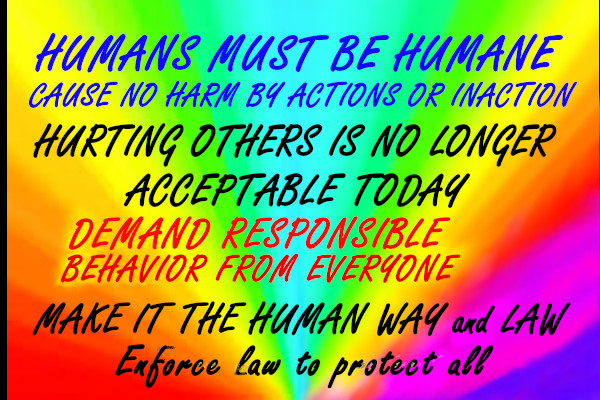 